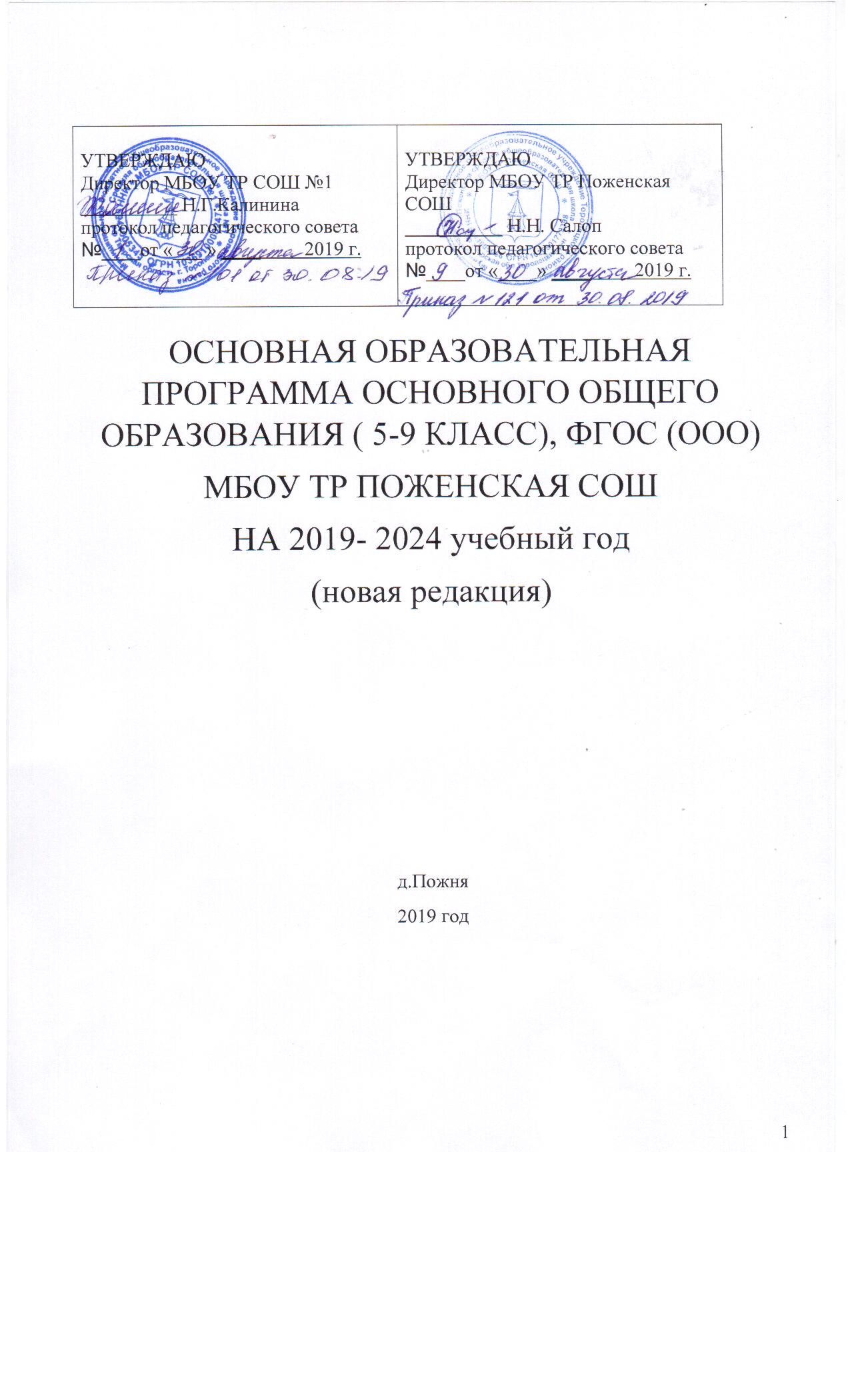 СодержаниеЦелевой раздел  основной образовательной программы основного  общего образования ............................................................................... 4 1.1. Пояснительная  записка ............................................................................................... 4 1.1.1. Цели и задачи реализации основной образовательной  программы основного общего образования .................................................. 4 Принципы и подходы к формированию образовательной  программы основного общего образования .....................................................       6 Планируемые результаты освоения обучающимися  основной образовательной программы основного общего образования ................................ 8 Общие положения .......................................................................... 8 Структура планируемых результатов ...............................................9 1.2.3.Личностные результаты освоения ООП…………………………………………………. 9 Метапредметные результаты освоения ООП ....................................................... 10 Предметные результаты…………………………………………………………………. 15  Русский язык ..................................................... 16 Литература ............................................................ 20 Родной язык………………………………………23 Родная литература………………………………26 Иностранный язык ……………………………27 Второй иностранный язык …………………………..... 31 История России. Всеобщая история ................................. 36 Обществознание (включая экономику и право)……………39 Основы духовно-нравственной культуры народов России…43 География ............................................................................... 44 Математика. Алгебра. Геометрия .................................... 48 Информатика……………………………………………67 Физика ................................................................................ 71 1.2.5.14. Биология ................................................................................. 76 Химия ............................................................................................................... 79 Изобразительное искусство ................................................................................82 Музыка ......................................................................................................... 88 1.2.5.18.Технология ............................................................................................................... 92 1.2.5.19. Физическая культура ................................................................................................... 97 1.2.5.20. Основы безопасности жизнедеятельности .............................................................. 100 Система оценки достижения планируемых результатов освоения  основной образовательной программы основного общего образования ............................ 104 Общие положения…………………………………………104 Особенности оценки личностных, метапредметных и предметных результатов….106 Организация и содержание оценочных процедур……………115 Содержательный раздел  основной образовательной программы  основного общего образования............................................................................................ 119 Программа развития универсальных учебных действий,  включающая формирование компетенций обучающихся в  области использования информационно-коммуникационных  технологий, учебно-исследовательской и проектной деятельности .................................... 120 Формы взаимодействия участников образовательной деятельности при создании и  реализации программы развития  УУД……………………………………………………………….121 Цели и задачи программы, описание ее места и роли в реализации   требований  ФГОС …………………………………………………..122 Описание понятий, функций, состава и характеристик универсальных учебных  действий (регулятивных, познавательных и коммуникативных) и их связи с содержанием отдельных учебных предметов, внеурочной и внешкольной деятельностью, а также места отдельных компонентов универсальных учебных действий в структуре образовательной деятельности……………………………………………122 Типовые задачи применения универсальных учебных действий……128 Описание особенностей, основных направлений и планируемых результатов  учебно-исследовательской и проектной деятельности обучающихся (исследовательское, инженерное, прикладное, информационное, социальное, игровое, творческое  направление проектов) в рамках урочной и внеурочной деятельности по каждому из  направлений, а также особенностей формирования ИКТ-компетенций…………………130 Описание содержания, видов и форм организации учебной     деятельности по развитию информационно-коммуникационных технологий…………132 Перечень и описание основных элементов ИКТ-компетенции и    инструментов их использования……………………………………………132 Планируемые результаты формирования и развития компетентности обучающихся в  области использования информационно-коммуникационных технологий………………135 Виды взаимодействия с учебными, научными и социальными организациями,  формы привлечения консультантов, экспертов и научных руководителей………………137 Описание условий, обеспечивающих развитие универсальных учебных действий у обучающихся, в том числе организационно-методического и ресурсного обеспечения  учебно-исследовательской и проектной деятельности обучающихся……………………..137 2.1.11. Методика и инструментарий мониторинга успешности освоения и применения обучающимися универсальных учебных действий…………………………………………138 Программы учебных предметов, курсов ....................................................... 139 Общие положения ................................................................................ 139 Основное содержание учебных предметов на уровне основного  общего образования (Приложение) ......................................................................................... 140 Программа воспитания и социализации обучающихся ..................................141 Программа коррекционной работы ................................................................. 186 Организационный раздел основной образовательной программы  основного общего образования............................................................................................ 209 Учебный план основного общего образования ............................................ 209 Календарный учебный график ............................................................228 План внеурочной деятельности ......................................................... 229 3.2.Система условий реализации основной образовательной   программы…………………………………………..251 3.2.1. Описание кадровых условий реализации основной  образовательной программы основного общего образования  ............................................ 252 3.2.2. Психолого-педагогические условия реализации основной  образовательной программы основного общего образования ............................................. 278 3.2.3. Финансово-экономические условия реализации  образовательной  программы основного общего образования ............................................ 281 3.2.4. Материально-технические условия реализации  основной образовательной программы .................................................................................. 286 3.2.5. Информационно-методические условия реализации  основной образовательной программы основного общего образования ........................... 288 3.2.6.Механизмы достижения целевых ориентиров в системе  условий ...................................................................................................................................... 292 3.2.7.Сетевой график (дорожная карта) по формированию  необходимой системы условий .............................................................................................. 293 1. 	Целевой раздел основной образовательной программы основного общего образования Муниципального бюджетного общеобразовательного учреждения Торопецкого района Поженской средней общеобразовательной школы (далее МБОУ  ТР Поженская  СОШ) 	1.1. 	Пояснительная  записка 1. Основная образовательная программа основного общего образования (далее - ООП ООО) МБОУ ТР Поженская СОШ разработана в соответствии с требованиями Федерального государственного образовательного стандарта основного общего образования, утвержденного приказом Министерства образования и науки Российской Федерации от 17.12.2010г. № 1897 «Об утверждении федерального государственного стандарта основного общего образования» (зарегистрирован Минюстом России 01.02.2011г., регистрационный №19644) с изменениями, утвержденными приказом Министерства образования и науки Российской Федерации от 29.12.2014г. №1644 (зарегистрирован Министерством юстиции Российской Федерации 06.02.2015г., регистрационный №35915) и  приказом Минобрнауки России от 31.12.2015 № 1577 «О внесении изменений в федеральный государственный образовательный стандарт основного общего образования, утверждённым приказом Министерством образования  науки Российский Федерации от 17 декабря 2010 года № 1897, к сруктуре основной образовательной программы, на основе «Примерной основной общеобразовательной программы образовательного учреждения», внесенной в реестр примерных основных образовательных программ под №2 в 2015 году, с учётом государственных, социальных, личностных потребностей, анализа запросов и интересов участников образовательных отношений, типа и вида образовательной организации. Законодательной и нормативно-методологической основой          проектирования и реализации ООП ООО являются: Федеральный закон от 29.12.2012 №273-ФЗ «Об образовании в Российской Федерации». Федеральный 	государственный 	образовательный 	стандарт 	основного 	общего образования. Примерная основная образовательная программа основного общего образования.        Программа определяет цели, задачи, планируемые результаты, содержание и организацию образовательной  деятельности  при получении основного общего образования.  ООП ООО направлена на формирование общей культуры,  духовно-нравственное, гражданское, социальное, личностное и интеллектуальное развитие на основе преемственности  (от начальной до старшей школы), саморазвитие и самосовершенствование обучающихся 5-9 классов, обеспечивающие их социальную успешность, развитие творческих способностей, сохранение и укрепление здоровья, на формирование развивающей информационно - образовательной среды. Срок освоения ООП основного общего образования составляет пять лет, а для лиц с ограниченными возможностями здоровья и инвалидов при обучении по адаптированным основным образовательным программам основного общего образования, независимо от применяемых образовательных технологий, увеличивается не более чем на один год (п. 2.2 ФГОС ООО).        Программа реализуется МБОУ ТР Поженская СОШ как самостоятельно, так и посредством сетевых форм её реализации. В период каникул используются возможности организаций отдыха детей и их оздоровления, тематических лагерных смен, летнего лагеря труда и отдыха, создаваемых на базе МБОУ ТР Поженская СОШ,  и организаций дополнительного образования. Школа активно взаимодействует также с муниципальными культурными и спортивными организациями района и поселка. 1.1.1. Цели и задачи реализации основной образовательной программы основного общего образования МБОУ ТР Поженская СОШЦелями реализации ООП ООО являются:  достижение выпускниками планируемых результатов: знаний, умений, навыков, компетенций и компетентностей, определяемых личностными, семейными, общественными, государственными потребностями и возможностями обучающегося среднего школьного возраста, индивидуальными особенностями его развития и состояния здоровья;  становление и развитие личности обучающегося в ее самобытности, уникальности, неповторимости.            С учетом целей региональной образовательной политики сформулирована  образовательная цель школы «Формирование общей культуры личности обучающихся на основе усвоения обязательного минимума содержания общеобразовательных программ, духовнонравственного, социального, личностного и интеллектуального развития обучающихся,  создание основы для самостоятельной реализации учебной деятельности, обеспечивающей социальную успешность, развитие творческих способностей,  создание основы для осознанного выбора и последующего освоения профессиональных образовательных программ, воспитание гражданственности, трудолюбия, уважения к правам и свободам человека, любви к окружающей природе, Родине, семье, формирование здорового образа жизни». Достижение поставленных целей предусматривает решение следующих основных задач: обеспечение соответствия основной образовательной программы требованиям Федерального государственного образовательного стандарта основного общего образования (ФГОС ООО);  обеспечение преемственности начального общего, основного общего, среднего общего образования; обеспечение доступности получения качественного основного общего образования, достижение планируемых результатов освоения основной образовательной программы основного общего образования всеми обучающимися, в том числе детьми-инвалидами и детьми с ОВЗ; установление требований к воспитанию и социализации обучающихся как части образовательной программы и соответствующему усилению воспитательного потенциала школы, обеспечению индивидуализированного психолого-педагогического сопровождения каждого обучающегося, формированию образовательного базиса, основанного не только на знаниях, но и на соответствующем культурном уровне развития личности, созданию необходимых условий для ее самореализации; обеспечение эффективного сочетания урочных и внеурочных форм организации учебных занятий, взаимодействия всех участников образовательных отношений; взаимодействие 	образовательной 	организации 	при 	реализации 	основной образовательной программы с социальными партнерами; выявление и развитие способностей обучающихся, в том числе детей, проявивших выдающиеся способности, детей с ОВЗ и инвалидов, их интересов через систему клубов, секций, студий и кружков, общественно полезную деятельность, в том числе с использованием возможностей образовательных организаций дополнительного образования; организацию интеллектуальных и творческих соревнований, научно-технического творчества, проектной и учебно-исследовательской деятельности; участие обучающихся, их родителей (законных представителей), педагогических работников и общественности в проектировании и развитии внутришкольной социальной среды, школьного уклада; включение обучающихся в процессы познания и преобразования внешкольной социальной среды для приобретения опыта реального управления и действия; социальное и учебно-исследовательское проектирование, профессиональная ориентация обучающихся при поддержке педагогов, сотрудничество с базовыми предприятиями, учреждениями профессионального образования, центрами профессиональной работы; сохранение и укрепление физического, психологического и социального здоровья обучающихся, обеспечение их безопасности. развивать школьные традиции, создавая благоприятные условия для всестороннего развития личности учащихся; способствовать развитию ученического самоуправления; формировать активную гражданскую позицию и самосознание гражданина РФ; Формировать  потребности здорового образа жизни, воспитание негативного отношения к вредным привычкам. Создавать условия для физического развития учащихся.   1.1.2. Принципы и подходы к формированию образовательной программы основного общего образования. В основе реализации основной образовательной программы лежит системнодеятельностный подход, который предполагает: воспитание и развитие качеств личности, отвечающих требованиям информационного общества, инновационной экономики, задачам построения российского гражданского общества на основе принципов толерантности, диалога культур и уважения многонационального, поликультурного и поликонфессионального состава; формирование соответствующей целям общего образования социальной среды развития обучающихся в системе образования, переход к стратегии социального проектирования и конструирования на основе разработки содержания и технологий образования, определяющих пути и способы достижения желаемого уровня (результата) личностного и познавательного развития обучающихся; ориентацию на достижение основного результата образования – развитие на основе освоения универсальных учебных действий, познания и освоения мира личности обучающегося, его активной учебно-познавательной деятельности, формирование его готовности к саморазвитию и непрерывному образованию; признание решающей роли содержания образования, способов организации образовательной деятельности и учебного сотрудничества в достижении целей личностного и социального развития обучающихся; учет индивидуальных возрастных, психологических и физиологических особенностей обучающихся, роли, значения видов деятельности и форм общения при построении образовательного процесса и определении образовательно-воспитательных целей и путей их достижения; разнообразие индивидуальных образовательных траекторий и индивидуального развития каждого обучающегося, в том числе детей, проявивших выдающиеся способности, детей-инвалидов и детей с ОВЗ. ООП ООО соответствует основным принципам государственной политики РФ в области образования, изложенным в Законе Российской Федерации «Об образовании в РФ», а именно: носит гуманистический характер образования, имеет приоритет общечеловеческих ценностей, жизни и здоровья человека, свободного развития личности; направлена на воспитание гражданственности, трудолюбия, уважения к правам и свободам человека, любви к окружающей природе, Родине, семье; выражает единство федерального культурного и образовательного пространства, защиту и развитие системой образования национальных культур, региональных культурных традиций и особенностей в условиях многонационального государства; общедоступность образования, адаптивность системы образования к уровням и особенностям развития и подготовки обучающихся и воспитанников; обеспечение самоопределения личности, создание условий для её самореализации, творческого развития;  формирование у обучающегося адекватной современному уровню знаний и ступени обучения картины мира; формирование человека и гражданина, интегрированного в современное ему общество и нацеленного на совершенствование этого общества; содействие взаимопониманию и сотрудничеству между людьми, народами независимо от национальной, религиозной и социальной принадлежности. Основная образовательная программа формируется с учетом психологопедагогических особенностей развития детей 11–15 лет, связанных: с переходом от учебных действий, характерных для начальной школы и осуществляемых только совместно с классом как учебной общностью и под руководством учителя, от способности только осуществлять принятие заданной педагогом и осмысленной цели к овладению этой учебной деятельностью на уровне основной школы в единстве мотивационносмыслового и операционно-технического компонентов, становление которой осуществляется в форме учебного исследования, к новой внутренней позиции обучающегося – направленности на самостоятельный познавательный поиск, постановку учебных целей, освоение и самостоятельное осуществление контрольных и оценочных действий, инициативу в организации учебного сотрудничества; с осуществлением на каждом возрастном уровне (11–13 и 13–15 лет), благодаря развитию рефлексии общих способов действий и возможностей их переноса в различные учебнопредметные области, качественного преобразования учебных действий: моделирования, контроля и оценки и перехода от самостоятельной постановки обучающимися новых учебных задач к развитию способности проектирования собственной учебной деятельности и построению жизненных планов во временнóй перспективе; с формированием у обучающегося научного типа мышления, который ориентирует его на общекультурные образцы, нормы, эталоны и закономерности взаимодействия с окружающим миром; с овладением коммуникативными средствами и способами организации кооперации и сотрудничества, развитием учебного сотрудничества, реализуемого в отношениях обучающихся с учителем и сверстниками; с изменением формы организации учебной деятельности и учебного сотрудничества от классно-урочной к лабораторно-семинарской и лекционно-лабораторной исследовательской. Переход обучающегося в основную школу совпадает с первым этапом подросткового развития - переходом к кризису младшего подросткового возраста (11–13 лет, 5–7 классы), характеризующимся началом перехода от детства к взрослости, при котором центральным и специфическим новообразованием в личности подростка является возникновение и развитие самосознания – представления о том, что он уже не ребенок, т. е. чувства взрослости, а также внутренней переориентацией подростка с правил и ограничений, связанных с моралью послушания, на нормы поведения взрослых. Второй этап подросткового развития (14–15 лет, 8–9 классы), характеризуется: бурным, скачкообразным характером развития, т. е. происходящими за сравнительно короткий срок многочисленными качественными изменениями прежних особенностей, интересов и отношений ребенка, появлением у подростка значительных субъективных трудностей и переживаний; стремлением подростка к общению и совместной деятельности со сверстниками; особой чувствительностью к морально-этическому «кодексу товарищества», в котором заданы важнейшие нормы социального поведения взрослого мира; обостренной, в связи с возникновением чувства взрослости, восприимчивостью к усвоению норм, ценностей и способов поведения, которые существуют в мире взрослых и в их отношениях, порождающей интенсивное формирование нравственных понятий и убеждений, выработку принципов, моральное развитие личности; т. е. моральным развитием личности; сложными поведенческими проявлениями, вызванными противоречием между потребностью подростков в признании их взрослыми со стороны окружающих и собственной неуверенностью в этом, проявляющимися в разных формах непослушания, сопротивления и протеста; изменением социальной ситуации развития: ростом информационных перегрузок, характером социальных взаимодействий, способами получения информации (СМИ, телевидение, Интернет). Учет особенностей подросткового возраста, успешность и своевременность формирования новообразований познавательной сферы, качеств и свойств личности связывается с активной позицией учителя, а также с адекватностью построения образовательного процесса и выбором условий и методик обучения. Объективно необходимое для подготовки к будущей жизни развитие социальной взрослости подростка требует и от родителей (законных представителей) решения соответствующей задачи воспитания подростка в семье, смены прежнего типа отношений на новый. Срок освоения программы 5 учебных лет, 2019-2024гг. При формировании списка учебников и учебных пособий  в соответствии с требованиями ФГОС учитывалось:  соответствие учебников федеральному перечню учебников, рекомендованных Минобрнауки России к использованию в образовательном процессе в образовательных учреждениях, реализующих образовательные программы общего образования и имеющих государственную аккредитацию; обеспечение решения задач ФГОС; взаимосвязь учебников, хрестоматий, системы методического сопровождения (пособия для педагога, технологические карты, тематическое планирование, поурочные разработки и т. д.), тетрадей для самостоятельной работы учащихся и учебных программ; наличие в учебниках, тетрадях для самостоятельной работы учащихся системы типовых задач (заданий), направленных на формирование универсальных учебных действий, соответствующих указаний в учебных программах и методических комментариев в пособиях для педагога; возможность выполнения с использованием учебно-методического комплекта (системы учебников, завершенных предметных линий) программы духовно-нравственного  воспитания и развития школьников и программы сохранения и укрепления здоровья; наличие механизмов индивидуализации образования, в том числе посредством системы разноуровневых заданий и других средств дифференцированного обучения; организация 	учебного 	материала, 	предоставляющая 	учащимся 	возможность самостоятельно получать знания, в том числе во внеурочной деятельности; возможность проблемного изложения материала (включая анализ фактов и явлений, допускающий различные интерпретации); создание условий для самообразования и формирования у учащихся приемов самостоятельной работы и самоконтроля; развитие коммуникативно-познавательной активности каждого школьника; создание условий для реализации межпредметных связей, формирующих у учащихся целостную картину мира; наличие указаний на методы и формы работы с учебником, его совместимость с другими средствами обучения; соответствие возрастным особенностям, учет психологических особенностей учащихся, что выражается в наличии продуманной системы заданий и их разнообразии, в творческом характере заданий, направленных на активизацию познавательной деятельности, на создание положительной мотивации; -наличие специальных возможностей организации внеурочной деятельности обучающихся по основным направлениям, определенным ФГОС. 1.2. Планируемые результаты освоения обучающимися основной образовательной программы основного общего образования МБОУ ТР Поженская СОШОбщие положения Планируемые результаты освоения ООП ООО МБОУ ТР Поженская СОШ представляют собой систему ведущих целевых установок и ожидаемых результатов освоения всех компонентов, составляющих содержательную основу образовательной программы. Они обеспечивают связь между требованиями ФГОС ООО, образовательным процессом и системой оценки результатов освоения ООП ООО, выступая содержательной и критериальной основой для разработки программ учебных предметов, курсов, учебно-методической литературы, программ воспитания и социализации, с одной стороны, и системы оценки результатов – с другой.  В соответствии с требованиями ФГОС ООО система планируемых результатов – личностных, метапредметных и предметных – устанавливает и описывает классы учебнопознавательных и учебно-практических задач, которые осваивают учащиеся в ходе обучения, особо выделяя среди них те, которые выносятся на итоговую оценку, в том числе государственную итоговую аттестацию выпускников 9-го класса. Успешное выполнение этих задач требует от учащихся овладения системой учебных действий (универсальных и специфических для каждого учебного предмета: регулятивных, коммуникативных, познавательных) с учебным материалом и, прежде всего, с опорным учебным материалом, служащим основой для последующего обучения. В соответствии с реализуемой ФГОС ООО деятельностной парадигмой образования система планируемых результатов строится на основе уровневого подхода: выделения ожидаемого уровня актуального развития большинства обучающихся и ближайшей перспективы их развития. Такой подход позволяет определять динамическую картину развития обучающихся, поощрять продвижение обучающихся, выстраивать индивидуальные траектории обучения с учетом зоны ближайшего развития ребенка. Структура планируемых результатов В соответствии со Стандартом к числу планируемых результатов освоения основной образовательной программы относятся: личностные результаты – готовность и способность обучающихся к саморазвитию и личностному самоопределению, сформированность их мотивации к обучению и целенаправленной познавательной деятельности, системы значимых социальных и межличностных отношений, ценностно-смысловых установок, отражающих личностные и гражданские позиции в деятельности, социальные компетенции, правосознание, способность ставить цели и строить жизненные планы, способность к осознанию российской идентичности в поликультурном социуме; метапредметные результаты – освоенные обучающимися межпредметные понятия и универсальные учебные действия (регулятивные, познавательные, коммуникативные), способность их использования в учебной, познавательной и социальной практике, самостоятельность планирования и осуществления учебной деятельности и организации учебного сотрудничества с педагогами и сверстниками, построение индивидуальной образовательной траектории; предметные результаты – освоенные обучающимися в ходе изучения учебного предмета умения, специфические для данной предметной области, виды деятельности по получению нового знания в рамках учебного предмета, его преобразованию и применению в учебных, учебно-проектных и социально-проектных ситуациях, формирование научного типа мышления, научных представлений о ключевых теориях, типах и видах отношений, владение научной терминологией, ключевыми понятиями, методами и приёмами 1.2.3. В сфере развития личностных универсальных учебных действий основные планируемые результаты заключаются в формировании: основ гражданской идентичности личности (включая когнитивный, эмоциональноценностный и поведенческий компоненты),  основ социальных компетенций (включая ценностно-смысловые установки и моральные нормы, опыт социальных и межличностных отношений, правосознание) готовности и способности к переходу к самообразованию на основе учебно-познавательной мотивации, в том числе  готовности к выбору направления профильного образования. В сфере формирования регулятивных универсальных учебных действий основными планируемыми результатами являются  сформированные действия целеполагания, включая способность ставить новые учебные цели и задачи, планировать их реализацию, в том числе во внутреннем плане, осуществлять выбор эффективных путей и средств достижения целей, контролировать и оценивать свои действия, как по результату, так и по способу действия, вносить соответствующие коррективы в их выполнение. Ведущим способом решения этой задачи является формирование способности к проектированию. Личностные результаты освоения адаптированной образовательной программы основного общего образования  отражают: для глухих, слабослышащих, позднооглохших обучающихся: способность к социальной адаптации и интеграции в обществе, в том числе при реализации возможностей коммуникации на основе словесной речи (включая устную коммуникацию), а также, при желании, коммуникации на основе жестовой речи с лицами, имеющими нарушения слуха; для обучающихся с нарушениями опорно-двигательного аппарата: владение навыками пространственной и социально-бытовой ориентировки; умение самостоятельно и безопасно передвигаться в знакомом и незнакомом пространстве с использованием специального оборудования; способность к осмыслению и дифференциации картины мира, ее временно-пространственной организации; способность к осмыслению социального окружения, своего места в нем, принятие соответствующих возрасту ценностей и социальных ролей; для обучающихся с расстройствами аутистического спектра: формирование умения следовать отработанной системе правил поведения и взаимодействия в привычных бытовых, учебных и социальных ситуациях, удерживать границы взаимодействия; знание своих предпочтений (ограничений) в бытовой сфере и сфере интересов." 1.2.4. Метапредметные результаты освоения основной образовательной программы Метапредметные результаты включают освоенные обучающимися межпредметные понятия и универсальные учебные действия (регулятивные, познавательные, коммуникативные). Межпредметные понятия Условием формирования межпредметных понятий,  таких, как система, факт, закономерность, феномен, анализ, синтез является овладение обучающимися основами читательской компетенции, приобретение навыков работы с информацией, участие  в проектной деятельности. В основной школе на всех предметах будет продолжена работа по формированию и развитию основ читательской компетенции. Обучающиеся овладеют чтением как средством осуществления своих дальнейших планов: продолжения образования и самообразования, осознанного планирования своего актуального и перспективного круга чтения, в том числе досугового, подготовки к трудовой и социальной деятельности. У выпускников будет сформирована потребность в систематическом чтении как средстве познания мира и себя в этом мире, гармонизации отношений человека и общества, создании образа «потребного будущего». При изучении учебных предметов обучающиеся усовершенствуют приобретенные на первом уровне навыки работы с информацией и пополнят их. Они смогут работать с текстами, преобразовывать и интерпретировать содержащуюся в них информацию, в том числе: систематизировать, сопоставлять, анализировать, обобщать и интерпретировать информацию, содержащуюся в готовых информационных объектах; выделять главную и избыточную информацию, выполнять смысловое свертывание выделенных фактов, мыслей; представлять информацию в сжатой словесной форме (в виде плана или тезисов) и в наглядно-символической форме (в виде таблиц, графических схем и диаграмм, карт понятий — концептуальных диаграмм, опорных конспектов); заполнять и дополнять таблицы, схемы, диаграммы, тексты. В ходе изучения всех учебных предметов обучающиеся приобретут опыт проектной деятельности как особой формы учебной работы, способствующей воспитанию самостоятельности, инициативности, ответственности, повышению мотивации и эффективности учебной деятельности; в ходе реализации исходного замысла на практическом уровне овладеют умением выбирать адекватные стоящей задаче средства, принимать решения, в том числе и в ситуациях неопределенности. Они получат возможность развить способность к разработке нескольких вариантов решений, к поиску нестандартных решений, поиску и осуществлению наиболее приемлемого решения. В соответствии ФГОС ООО выделяются три группы универсальных учебных действий: регулятивные, познавательные, коммуникативные. Регулятивные УУД 1. Умение самостоятельно определять цели обучения, ставить и формулировать новые задачи в учебе и познавательной деятельности, развивать мотивы и интересы своей познавательной деятельности. Обучающийся сможет: анализировать существующие и планировать будущие образовательные результаты; идентифицировать собственные проблемы и определять главную проблему; выдвигать версии решения проблемы, формулировать гипотезы, предвосхищать конечный результат; ставить цель деятельности на основе определенной проблемы и существующих возможностей; формулировать учебные задачи как шаги достижения поставленной цели деятельности; обосновывать целевые ориентиры и приоритеты ссылками на ценности, указывая и обосновывая логическую последовательность шагов. 2. Умение самостоятельно планировать пути достижения целей, в том числе альтернативные, осознанно выбирать наиболее эффективные способы решения учебных и познавательных задач. Обучающийся сможет: определять необходимые действие(я) в соответствии с учебной и познавательной задачей и составлять алгоритм их выполнения; обосновывать и осуществлять выбор наиболее эффективных способов решения учебных и познавательных задач; определять/находить, в том числе из предложенных вариантов, условия для выполнения учебной и познавательной задачи; выстраивать жизненные планы на краткосрочное будущее (заявлять целевые ориентиры, ставить адекватные им задачи и предлагать действия, указывая и обосновывая логическую последовательность шагов); выбирать из предложенных вариантов и самостоятельно искать средства/ресурсы для решения задачи/достижения цели; составлять план решения проблемы (выполнения проекта, проведения исследования);  определять потенциальные затруднения при решении учебной и познавательной задачи и находить средства для их устранения; описывать свой опыт, оформляя его для передачи другим людям в виде технологии решения практических задач определенного класса; планировать и корректировать свою индивидуальную образовательную траекторию. 3. Умение соотносить свои действия с планируемыми результатами, осуществлять контроль своей деятельности в процессе достижения результата, определять способы действий в рамках предложенных условий и требований, корректировать свои действия в соответствии с изменяющейся ситуацией. Обучающийся сможет: определять совместно с педагогом и сверстниками критерии планируемых результатов и критерии оценки своей учебной деятельности; систематизировать (в том числе выбирать приоритетные) критерии планируемых результатов и оценки своей деятельности; отбирать инструменты для оценивания своей деятельности, осуществлять самоконтроль своей деятельности в рамках предложенных условий и требований; оценивать свою деятельность, аргументируя причины достижения или отсутствия планируемого результата; находить достаточные средства для выполнения учебных действий в изменяющейся ситуации и/или при отсутствии планируемого результата; работая по своему плану, вносить коррективы в текущую деятельность на основе анализа изменений ситуации для получения запланированных характеристик продукта/результата; устанавливать связь между полученными характеристиками продукта и характеристиками процесса деятельности и по завершении деятельности предлагать изменение характеристик процесса для получения улучшенных характеристик продукта; сверять свои действия с целью и, при необходимости, исправлять ошибки самостоятельно. 4. Умение оценивать правильность выполнения учебной задачи, собственные возможности ее решения. Обучающийся сможет: определять критерии правильности (корректности) выполнения учебной задачи;  анализировать и обосновывать применение соответствующего инструментария для выполнения учебной задачи; свободно пользоваться выработанными критериями оценки и самооценки, исходя из цели и имеющихся средств, различая результат и способы действий; оценивать продукт своей деятельности по заданным и/или самостоятельно определенным критериям в соответствии с целью деятельности; обосновывать достижимость цели выбранным способом на основе оценки своих внутренних ресурсов и доступных внешних ресурсов;  фиксировать и анализировать динамику собственных образовательных результатов. 5. Владение основами самоконтроля, самооценки, принятия решений и осуществления осознанного выбора в учебной и познавательной. Обучающийся сможет: наблюдать и анализировать собственную учебную и познавательную деятельность и деятельность других обучающихся в процессе взаимопроверки; соотносить реальные и планируемые результаты индивидуальной образовательной деятельности и делать выводы; принимать решение в учебной ситуации и нести за него ответственность; самостоятельно определять причины своего успеха или неуспеха и находить способы выхода из ситуации неуспеха; ретроспективно определять, какие действия по решению учебной задачи или параметры этих действий привели к получению имеющегося продукта учебной деятельности; демонстрировать приемы регуляции психофизиологических/ эмоциональных состояний для достижения эффекта успокоения (устранения эмоциональной напряженности), эффекта восстановления (ослабления проявлений утомления), эффекта активизации (повышения психофизиологической реактивности). Познавательные УУД 6. Умение определять понятия, создавать обобщения, устанавливать аналогии, классифицировать, самостоятельно выбирать основания и критерии для классификации, устанавливать причинно-следственные связи, строить логическое рассуждение, умозаключение (индуктивное, дедуктивное, по аналогии) и делать выводы. Обучающийся сможет: подбирать слова, соподчиненные ключевому слову, определяющие его признаки и свойства; выстраивать логическую цепочку, состоящую из ключевого слова и соподчиненных ему слов; выделять общий признак двух или нескольких предметов или явлений и объяснять их сходство; объединять предметы и явления в группы по определенным признакам, сравнивать, классифицировать и обобщать факты и явления; выделять явление из общего ряда других явлений; определять обстоятельства, которые предшествовали возникновению связи между явлениями, из этих обстоятельств выделять определяющие, способные быть причиной данного явления, выявлять причины и следствия явлений; строить рассуждение от общих закономерностей к частным явлениям и от частных явлений к общим закономерностям; строить рассуждение на основе сравнения предметов и явлений, выделяя при этом общие признаки; излагать полученную информацию, интерпретируя ее в контексте решаемой задачи; самостоятельно указывать на информацию, нуждающуюся в проверке, предлагать и применять способ проверки достоверности информации; вербализовать эмоциональное впечатление, оказанное на него источником; объяснять явления, процессы, связи и отношения, выявляемые в ходе познавательной и исследовательской деятельности (приводить объяснение с изменением формы представления; объяснять, детализируя или обобщая; объяснять с заданной точки зрения); выявлять и называть причины события, явления, в том числе возможные / наиболее вероятные причины, возможные последствия заданной причины, самостоятельно осуществляя причинно-следственный анализ; делать вывод на основе критического анализа разных точек зрения, подтверждать вывод собственной аргументацией или самостоятельно полученными данными. 7. Умение создавать, применять и преобразовывать знаки и символы, модели и схемы для решения учебных и познавательных задач. Обучающийся сможет: обозначать символом и знаком предмет и/или явление; определять логические связи между предметами и/или явлениями, обозначать данные логические связи с помощью знаков в схеме; создавать абстрактный или реальный образ предмета и/или явления; строить модель/схему на основе условий задачи и/или способа ее решения; создавать вербальные, вещественные и информационные модели с выделением существенных характеристик объекта для определения способа решения задачи в соответствии с ситуацией; преобразовывать модели с целью выявления общих законов, определяющих данную предметную область; переводить сложную по составу (многоаспектную) информацию из графического или формализованного (символьного) представления в текстовое, и наоборот; строить схему, алгоритм действия, исправлять или восстанавливать неизвестный ранее алгоритм на основе имеющегося знания об объекте, к которому применяется алгоритм; строить доказательство: прямое, косвенное, от противного; анализировать/рефлексировать опыт разработки и реализации учебного проекта, исследования (теоретического, эмпирического) на основе предложенной проблемной ситуации, поставленной цели и/или заданных критериев оценки продукта/результата. 8. Смысловое чтение. Обучающийся сможет: находить в тексте требуемую информацию (в соответствии с целями своей деятельности); ориентироваться 	в 	содержании 	текста, 	понимать 	целостный 	смысл 	текста, структурировать текст; устанавливать взаимосвязь описанных в тексте событий, явлений, процессов;  резюмировать главную идею текста; преобразовывать текст, «переводя» его в другую модальность, интерпретировать текст (художественный и нехудожественный – учебный, научно-популярный, информационный, текст non-fiction); критически оценивать содержание и форму текста. 9. Формирование и развитие экологического мышления, умение применять его в познавательной, коммуникативной, социальной практике и профессиональной ориентации. Обучающийся сможет: определять свое отношение к природной среде; анализировать влияние экологических факторов на среду обитания живых организмов; проводить причинный и вероятностный анализ экологических ситуаций; прогнозировать изменения ситуации при смене действия одного фактора на действие другого фактора; распространять экологические знания и участвовать в практических делах по защите окружающей среды; выражать свое отношение к природе через рисунки, сочинения, модели, проектные работы. 10. Развитие мотивации к овладению культурой активного использования словарей и других поисковых систем. Обучающийся сможет: определять необходимые ключевые поисковые слова и запросы; осуществлять взаимодействие с электронными поисковыми системами, словарями; формировать множественную выборку из поисковых источников для объективизации результатов поиска; соотносить полученные результаты поиска со своей деятельностью. Коммуникативные УУД 11. Умение организовывать учебное сотрудничество и совместную деятельность с учителем и сверстниками; работать индивидуально и в группе: находить общее решение и разрешать конфликты на основе согласования позиций и учета интересов; формулировать, аргументировать и отстаивать свое мнение. Обучающийся сможет: определять возможные роли в совместной деятельности; играть определенную роль в совместной деятельности; принимать позицию собеседника, понимая позицию другого, различать в его речи: мнение (точку зрения), доказательство (аргументы), факты; гипотезы, аксиомы, теории; определять свои действия и действия партнера, которые способствовали или препятствовали продуктивной коммуникации; строить позитивные отношения в процессе учебной и познавательной деятельности; корректно и аргументированно отстаивать свою точку зрения, в дискуссии уметь выдвигать контраргументы, перефразировать свою мысль (владение механизмом эквивалентных замен); критически 	относиться 	к 	собственному 	мнению, 	с 	достоинством 	признавать ошибочность своего мнения (если оно таково) и корректировать его; предлагать альтернативное решение в конфликтной ситуации; выделять общую точку зрения в дискуссии; договариваться о правилах и вопросах для обсуждения в соответствии с поставленной перед группой задачей; организовывать учебное взаимодействие в группе (определять общие цели, распределять роли, договариваться друг с другом и т. д.); устранять в рамках диалога разрывы в коммуникации, обусловленные непониманием/неприятием со стороны собеседника задачи, формы или содержания диалога. 12. Умение осознанно использовать речевые средства в соответствии с задачей коммуникации для выражения своих чувств, мыслей и потребностей для планирования и регуляции своей деятельности; владение устной и письменной речью, монологической контекстной речью. Обучающийся сможет: определять задачу коммуникации и в соответствии с ней отбирать речевые средства; отбирать и использовать речевые средства в процессе коммуникации с другими людьми (диалог в паре, в малой группе и т. д.); представлять в устной или письменной форме развернутый план собственной деятельности; соблюдать нормы публичной речи, регламент в монологе и дискуссии в соответствии с коммуникативной задачей; высказывать и обосновывать мнение (суждение) и запрашивать мнение партнера в рамках диалога; принимать решение в ходе диалога и согласовывать его с собеседником; создавать письменные «клишированные» и оригинальные тексты с использованием необходимых речевых средств; использовать вербальные средства (средства логической связи) для выделения смысловых блоков своего выступления; использовать 	невербальные 	средства 	или 	наглядные 	материалы, подготовленные/отобранные под руководством учителя; делать оценочный вывод о достижении цели коммуникации непосредственно после завершения коммуникативного контакта и обосновывать его. 13. Формирование и развитие компетентности в области использования информационно-коммуникационных технологий (далее – ИКТ). Обучающийся сможет: целенаправленно искать и использовать информационные ресурсы, необходимые для решения учебных и практических задач с помощью средств ИКТ; выбирать, строить и использовать адекватную информационную модель для передачи своих мыслей средствами естественных и формальных языков в соответствии с условиями коммуникации;  выделять информационный аспект задачи, оперировать данными, использовать модель решения задачи; использовать компьютерные технологии (включая выбор адекватных задаче инструментальных программно-аппаратных средств и сервисов) для решения информационных и коммуникационных учебных задач, в том числе: вычисление, написание писем, сочинений, докладов, рефератов, создание презентаций и др.; использовать информацию с учетом этических и правовых норм; создавать информационные ресурсы разного типа и для разных аудиторий, соблюдать информационную гигиену и правила информационной безопасности. Метапредметные результаты освоения адаптированной образовательной программы основного общего образования  отражают: для глухих, слабослышащих, позднооглохших обучающихся: владение 	навыками 	определения 	и 	исправления 	специфических 	ошибок (аграмматизмов) в письменной и устной речи; для обучающихся с расстройствами аутистического спектра: формирование способности планировать, контролировать и оценивать собственные учебные действия в соответствии с поставленной задачей и условиями ее реализации при сопровождающей помощи педагогического работника и организующей помощи тьютора; формирование умения определять наиболее эффективные способы достижения результата при сопровождающей помощи педагогического работника и организующей помощи тьютора; формирование умения выполнять действия по заданному алгоритму или образцу при сопровождающей помощи педагогического работника и организующей помощи тьютора; формирование умения оценивать результат своей деятельности в соответствии с заданными эталонами при организующей помощи тьютора; формирование умения адекватно реагировать в стандартной ситуации на успех и неудачу, конструктивно действовать даже в ситуациях неуспеха при организующей помощи тьютора; развитие способности самостоятельно обратиться к педагогическому работнику (педагогу-психологу, социальному педагогу) в случае личных затруднений в решении какого-либо вопроса; формирование умения активного использования знаково-символических средств для представления информации об изучаемых объектах и процессах, различных схем решения учебных и практических задач при организующей помощи педагога-психолога и тьютора; развитие способности самостоятельно действовать в соответствии с заданными эталонами при поиске информации в различных источниках, критически оценивать и интерпретировать получаемую информацию из различных источников.". 1.2.5. Предметные результаты предметной области "Русский язык и литература" Изучение предметной области "Русский язык и литература" - языка как знаковой системы, лежащей в основе человеческого общения, формирования российской гражданской, этнической и социальной идентичности, позволяющей понимать, быть понятым, выражать внутренний мир человека, в том числе при помощи альтернативных средств коммуникации, должно обеспечить: включение в культурно-языковое поле русской и общечеловеческой культуры, воспитание ценностного отношения к русскому языку как носителю культуры, как государственному языку Российской Федерации, языку межнационального общения народов России; осознание тесной связи между языковым, литературным, интеллектуальным, духовнонравственным развитием личности и ее социальным ростом; приобщение к российскому литературному наследию и через него - к сокровищам отечественной и мировой культуры; формирование причастности к национальным свершениям, традициям и осознание исторической преемственности поколений; обогащение активного и потенциального словарного запаса, развитие культуры владения русским литературным языком во всей полноте его функциональных возможностей в соответствии с нормами устной и письменной речи, правилами русского речевого этикета; получение знаний о русском языке как системе и как развивающемся явлении, о его уровнях и единицах, о закономерностях его функционирования, освоение базовых понятий лингвистики, формирование аналитических умений в отношении языковых единиц и текстов разных функционально-смысловых типов и жанров. 1.2.5.1. Русский язык В соответствии с Федеральным государственным образовательным стандартом основного общего образования предметными результатами изучения предмета «Русский язык» являются: 1) совершенствование различных видов устной и письменной речевой деятельности (говорения и аудирования, чтения и письма, общения при помощи современных средств устной и письменной коммуникации): создание устных монологических высказываний разной коммуникативной направленности в зависимости от целей, сферы и ситуации общения с соблюдением норм современного русского литературного языка и речевого этикета; умение различать монологическую, диалогическую и полилогическую речь, участие в диалоге и полилоге; развитие навыков чтения на русском языке (изучающего, ознакомительного, просмотрового) и содержательной переработки прочитанного материала, в том числе умение выделять главную мысль текста, ключевые понятия, оценивать средства аргументации и выразительности; овладение различными видами аудирования (с полным пониманием, с пониманием основного содержания, с выборочным извлечением информации); понимание, интерпретация и комментирование текстов различных функционально-смысловых типов речи (повествование, описание, рассуждение) и функциональных разновидностей языка, осуществление информационной переработки текста, передача его смысла в устной и письменной форме, а также умение характеризовать его с точки зрения единства темы, смысловой цельности, последовательности изложения; умение оценивать письменные и устные речевые высказывания с точки зрения их эффективности, понимать основные причины коммуникативных неудач и уметь объяснять их; оценивать собственную и чужую речь с точки зрения точного, уместного и выразительного словоупотребления; выявление основных особенностей устной и письменной речи, разговорной и книжной речи; умение создавать различные текстовые высказывания в соответствии с поставленной целью и сферой общения (аргументированный ответ на вопрос, изложение, сочинение, аннотация, план (включая тезисный план), заявление, информационный запрос и др.); 2) понимание определяющей роли языка в развитии интеллектуальных и творческих способностей личности в процессе образования и самообразования: осознанное использование речевых средств для планирования и регуляции собственной речи; для выражения своих чувств, мыслей и коммуникативных потребностей; соблюдение основных языковых норм в устной и письменной речи; стремление расширить свою речевую практику, развивать культуру использования русского литературного языка, оценивать свои языковые умения и планировать их совершенствование и развитие; использование коммуникативно-эстетических возможностей русского языка: распознавание и характеристика основных видов выразительных средств фонетики, лексики и синтаксиса (звукопись; эпитет, метафора, развернутая и скрытая метафоры, гипербола, олицетворение, сравнение; сравнительный оборот; фразеологизм, синонимы, антонимы, омонимы) в речи; уместное использование фразеологических оборотов в речи; корректное и оправданное употребление междометий для выражения эмоций, этикетных формул; использование в речи синонимичных имен прилагательных в роли эпитетов; расширение и систематизация научных знаний о языке, его единицах и категориях; осознание взаимосвязи его уровней и единиц; освоение базовых понятий лингвистики: идентификация самостоятельных (знаменательных) служебных частей речи и их форм по значению и основным грамматическим признакам; распознавание существительных, прилагательных, местоимений, числительных, наречий разных разрядов и их морфологических признаков, умение различать слова категории состояния и наречия; распознавание глаголов, причастий, деепричастий и их морфологических признаков;  распознавание предлогов, частиц и союзов разных разрядов, определение смысловых оттенков частиц; распознавание междометий разных разрядов, определение грамматических особенностей междометий; формирование навыков проведения различных видов анализа слова, синтаксического анализа словосочетания и предложения, а также многоаспектного анализа текста: проведение фонетического, морфемного и словообразовательного (как взаимосвязанных этапов анализа структуры слова), лексического, морфологического анализа слова, анализа словообразовательных пар и словообразовательных цепочек слов; проведение синтаксического анализа предложения, определение синтаксической роли самостоятельных частей речи в предложении; анализ текста и распознавание основных признаков текста, умение выделять тему, основную мысль, ключевые слова, микротемы, разбивать текст на абзацы, знать композиционные элементы текста; определение звукового состава слова, правильное деление на слоги, характеристика звуков слова; определение лексического значения слова, значений многозначного слова, стилистической окраски слова, сферы употребления, подбор синонимов, антонимов; деление слова на морфемы на основе смыслового, грамматического и словообразовательного анализа слова; умение различать словообразовательные и формообразующие морфемы, способы словообразования; проведение морфологического разбора самостоятельных и служебных частей речи; характеристика общего грамматического значения, морфологических признаков самостоятельных частей речи, определение их синтаксической функции; опознавание основных единиц синтаксиса (словосочетание, предложение, текст); умение выделять словосочетание в составе предложения, определение главного и зависимого слова в словосочетании, определение его вида; определение вида предложения по цели высказывания и эмоциональной окраске; определение грамматической основы предложения; распознавание распространенных и нераспространенных предложений, предложений осложненной и неосложненной структуры, полных и неполных; распознавание второстепенных членов предложения, однородных членов предложения, обособленных членов предложения; обращений; вводных и вставных конструкций; опознавание сложного предложения, типов сложного предложения, сложных предложений с различными видами связи, выделение средств синтаксической связи между частями сложного предложения; определение функционально-смысловых типов речи, принадлежности текста к одному из них и к функциональной разновидности языка, а также создание текстов различного типа речи и соблюдения норм их построения; определение видов связи, смысловых, лексических и грамматических средств связи предложений в тексте, а также уместность и целесообразность их использования; 6) обогащение активного и потенциального словарного запаса, расширение объема используемых в речи грамматических языковых средств для свободного выражения мыслей и чувств в соответствии с ситуацией и стилем общения: умение использовать словари (в том числе - мультимедийные) при решении задач построения устного и письменного речевого высказывания, осуществлять эффективный и оперативный поиск на основе знаний о назначении различных видов словарей, их строения и способах конструирования информационных запросов; пользование толковыми словарями для извлечения необходимой информации, прежде всего - для определения лексического значения (прямого и переносного) слова, принадлежности к его группе однозначных или многозначных слов, определения прямого и переносного значения, особенностей употребления; пользование орфоэпическими, орфографическими словарями для определения нормативного написания и произношения слова; использование фразеологических словарей для определения значения и особенностей употребления фразеологизмов; использование морфемных, словообразовательных, этимологических словарей для морфемного и словообразовательного анализа слов; использование словарей для подбора к словам синонимов, антонимов; овладение основными нормами литературного языка (орфоэпическими, лексическими, грамматическими, орфографическими, пунктуационными, стилистическими), нормами речевого этикета; приобретение опыта использования языковых норм в речевой практике при создании устных и письменных высказываний; стремление к речевому самосовершенствованию, овладение основными стилистическими ресурсами лексики и фразеологии языка: поиск орфограммы и применение правил написания слов с орфограммами; освоение правил правописания служебных частей речи и умения применять их на письме;  применение правильного переноса слов; применение правил постановки знаков препинания в конце предложения, в простом и в сложном предложениях, при прямой речи, цитировании, диалоге; соблюдение основных орфоэпических правил современного русского литературного языка, определение места ударения в слове в соответствии с акцентологическими нормами; выявление смыслового, стилистического различия синонимов, употребления их в речи с учетом значения, смыслового различия, стилистической окраски; нормативное изменение форм существительных, прилагательных, местоимений, числительных, глаголов; соблюдение грамматических норм, в том числе при согласовании и управлении, при употреблении несклоняемых имен существительных и аббревиатур, при употреблении предложений с деепричастным оборотом, употреблении местоимений для связи предложений и частей текста, конструировании предложений с союзами, соблюдение видовременной соотнесенности глаголов-сказуемых в связном тексте; для слепых, слабовидящих обучающихся: формирование навыков письма на брайлевской печатной машинке; для глухих, слабослышащих, позднооглохших обучающихся формирование и развитие основных видов речевой деятельности обучающихся - слухозрительного восприятия (с использованием слуховых аппаратов и (или) кохлеарных имплантов), говорения, чтения, письма; 10) для обучающихся с расстройствами аутистического спектра: овладение основными стилистическими ресурсами лексики и фразеологии языка, основными нормами литературного языка, нормами речевого этикета; приобретение опыта использования языковых норм в речевой и альтернативной коммуникативной практике при создании устных, письменных, альтернативных высказываний; стремление к возможности выразить собственные мысли и чувства, обозначить собственную позицию; видение традиций и новаторства в произведениях; восприятие художественной действительности как выражение мыслей автора о мире и человеке. Выпускник научится: владеть навыками работы с учебной книгой, словарями и другими информационными источниками, включая СМИ и ресурсы Интернета; владеть навыками различных видов чтения (изучающим, ознакомительным, просмотровым) и информационной переработки прочитанного материала; владеть различными видами аудирования (с полным пониманием, с пониманием основного содержания, с выборочным извлечением информации) и информационной переработки текстов различных функциональных разновидностей языка; адекватно понимать, интерпретировать и комментировать тексты различных функционально-смысловых типов речи (повествование, описание, рассуждение) и функциональных разновидностей языка; участвовать в диалогическом и полилогическом общении, создавать устные монологические высказывания разной коммуникативной направленности в зависимости от целей, сферы и ситуации общения с соблюдением норм современного русского литературного языка и речевого этикета; создавать и редактировать письменные тексты разных стилей и жанров с соблюдением норм современного русского литературного языка и речевого этикета; анализировать текст с точки зрения его темы, цели, основной мысли, основной и дополнительной информации, принадлежности к функционально-смысловому типу речи и функциональной разновидности языка; использовать знание алфавита при поиске информации; различать значимые и незначимые единицы языка; проводить фонетический и орфоэпический анализ слова; классифицировать и группировать звуки речи по заданным признакам, слова по заданным параметрам их звукового состава; членить слова на слоги и правильно их переносить; определять место ударного слога, наблюдать за перемещением ударения при изменении формы слова, употреблять в речи слова и их формы в соответствии с акцентологическими нормами; опознавать морфемы и членить слова на морфемы на основе смыслового, грамматического и словообразовательного анализа; характеризовать морфемный состав слова, уточнять лексическое значение слова с опорой на его морфемный состав; проводить морфемный и словообразовательный анализ слов; проводить лексический анализ слова; опознавать лексические средства выразительности и основные виды тропов (метафора, эпитет, сравнение, гипербола, олицетворение); опознавать самостоятельные части речи и их формы, а также служебные части речи и междометия; проводить морфологический анализ слова; применять знания и умения по морфемике и словообразованию при проведении морфологического анализа слов; опознавать основные единицы синтаксиса (словосочетание, предложение, текст); анализировать различные виды словосочетаний и предложений с точки зрения их структурно-смысловой организации и функциональных особенностей; находить грамматическую основу предложения; распознавать главные и второстепенные члены предложения; опознавать предложения простые и сложные, предложения осложненной структуры; проводить синтаксический анализ словосочетания и предложения; соблюдать основные языковые нормы в устной и письменной речи; опираться на фонетический, морфемный, словообразовательный и морфологический анализ в практике правописания; опираться на грамматико-интонационный анализ при объяснении расстановки знаков препинания в предложении; использовать орфографические словари. Выпускник получит возможность научиться: анализировать речевые высказывания с точки зрения их соответствия ситуации общения и успешности в достижении прогнозируемого результата; понимать основные причины коммуникативных неудач и уметь объяснять их; оценивать собственную и чужую речь с точки зрения точного, уместного и выразительного словоупотребления; опознавать различные выразительные средства языка;  писать конспект, отзыв, тезисы, рефераты, статьи, рецензии, доклады, интервью, очерки, доверенности, резюме и другие жанры; осознанно использовать речевые средства в соответствии с задачей коммуникации для выражения своих чувств, мыслей и потребностей; планирования и регуляции своей деятельности;  участвовать в разных видах обсуждения, формулировать собственную позицию и аргументировать ее, привлекая сведения из жизненного и читательского опыта; характеризовать словообразовательные цепочки и словообразовательные гнезда; использовать этимологические данные для объяснения правописания и лексического значения слова; самостоятельно определять цели своего обучения, ставить и формулировать для себя новые задачи в учебе и познавательной деятельности, развивать мотивы и интересы своей познавательной деятельности; самостоятельно планировать пути достижения целей, в том числе альтернативные, осознанно выбирать наиболее эффективные способы решения учебных и познавательных задач. 1.2.5.2. Литература В соответствии с Федеральным государственным образовательным стандартом основного общего образования предметными результатами изучения предмета «Литература» являются: осознание значимости чтения и изучения литературы для своего дальнейшего развития; формирование потребности в систематическом чтении как средстве познания мира и себя в этом мире, как в способе своего эстетического и интеллектуального удовлетворения; восприятие литературы как одной из основных культурных ценностей народа (отражающей его менталитет, историю, мировосприятие) и человечества (содержащей смыслы, важные для человечества в целом); обеспечение культурной самоидентификации, осознание коммуникативно-эстетических возможностей родного языка на основе изучения выдающихся произведений российской культуры, культуры своего народа, мировой культуры; воспитание квалифицированного читателя со сформированным эстетическим вкусом, способного аргументировать свое мнение и оформлять его словесно в устных и письменных высказываниях разных жанров, создавать развернутые высказывания аналитического и интерпретирующего характера, участвовать в обсуждении прочитанного, сознательно планировать свое досуговое чтение; развитие способности понимать литературные художественные произведения, воплощающие разные этнокультурные традиции; овладение процедурами эстетического и смыслового анализа текста на основе понимания принципиальных отличий литературного художественного текста от научного, делового, публицистического и т. п., формирование умений воспринимать, анализировать, критически оценивать и интерпретировать прочитанное, осознавать художественную картину жизни, отраженную в литературном произведении, на уровне не только эмоционального восприятия, но и интеллектуального осмысления. Важные предметные умения, формируемые у обучающихся в результате освоения программы по литературе основной школы (в скобках указаны классы, когда эти умения стоит активно формировать; в этих классах можно уже проводить контроль сформированности этих умений): определять тему и основную мысль произведения (5–6 кл.); владеть различными видами пересказа (5–6 кл.), пересказывать сюжет; выявлять особенности композиции, основной конфликт, вычленять фабулу (6–7 кл.); характеризовать героев-персонажей, давать их сравнительные характеристики (5–6 кл.); оценивать систему персонажей (6–7 кл.); находить основные изобразительно-выразительные средства, характерные для творческой манеры писателя, определять их художественные функции (5–7 кл.); выявлять особенности языка и стиля писателя (7–9 кл.); определять родо-жанровую специфику художественного произведения (5–9 кл.);  объяснять свое понимание нравственно-философской, социально-исторической и эстетической проблематики произведений (7–9 кл.); выделять в произведениях элементы художественной формы и обнаруживать связи между ними (5–7 кл.), постепенно переходя к анализу текста; анализировать литературные произведения разных жанров (8–9 кл.); выявлять и осмыслять формы авторской оценки героев, событий, характер авторских взаимоотношений с «читателем» как адресатом произведения  (в каждом классе – на своем уровне);  пользоваться основными теоретико-литературными терминами и понятиями (в каждом классе – умение пользоваться терминами, изученными в этом и предыдущих классах) как инструментом анализа и интерпретации художественного текста; представлять развернутый устный или письменный ответ на поставленные вопросы (в каждом классе – на своем уровне); вести учебные дискуссии (7–9 кл.); собирать материал и обрабатывать информацию, необходимую для составления плана, тезисного плана, конспекта, доклада, написания аннотации, сочинения, эссе, литературнотворческой работы, создания проекта на заранее объявленную или самостоятельно/под руководством учителя выбранную литературную или публицистическую тему, для организации дискуссии  (в каждом классе – на своем уровне); выражать личное отношение к художественному произведению, аргументировать свою точку зрения (в каждом классе – на своем уровне); выразительно читать с листа и наизусть произведения/фрагменты произведений художественной литературы, передавая личное отношение к произведению (5-9 класс);  ориентироваться в информационном образовательном пространстве: работать с энциклопедиями, словарями, справочниками, специальной литературой (5–9 кл.); пользоваться каталогами библиотек, библиографическими указателями, системой поиска в Интернете (5–9 кл.) (в каждом классе – на своем уровне). При оценке предметных результатов обучения литературе следует учитывать несколько основных уровней сформированности читательской культуры.  I уровень определяется наивно-реалистическим восприятием литературнохудожественного произведения как истории из реальной жизни (сферы так называемой «первичной действительности»). Понимание текста на этом уровне осуществляется на основе буквальной «распаковки» смыслов; к художественному миру произведения читатель подходит с житейских позиций. Такое эмоциональное непосредственное восприятие, создает основу для формирования осмысленного и глубокого чтения, но с точки зрения эстетической еще не является достаточным. Оно характеризуется способностями читателя воспроизводить содержание литературного произведения, отвечая на тестовые вопросы (устно, письменно) типа «Что? Кто? Где? Когда? Какой?», кратко выражать/определять свое эмоциональное отношение к событиям и героям – качества последних только называются/перечисляются; способность к обобщениям проявляется слабо. К основным видам деятельности, позволяющим диагностировать возможности читателей I уровня, относятся акцентно-смысловое чтение; воспроизведение элементов содержания произведения в устной и письменной форме (изложение, действие по действия по заданному алгоритму с инструкцией); формулировка вопросов; составление системы вопросов и ответы на них (устные, письменные).  Условно им соответствуют следующие типы диагностических заданий:  выразительно прочтите следующий фрагмент;  определите, какие события в произведении являются центральными; определите, где и когда происходят описываемые события; опишите, каким вам представляется герой произведения, прокомментируйте слова героя;   выделите в тексте наиболее непонятные (загадочные, удивительные и т. п.) для вас места;  ответьте на поставленный учителем/автором учебника вопрос;  определите, выделите, найдите, перечислите признаки, черты, повторяющиеся детали и т. п.  II уровень сформированности читательской культуры характеризуется тем, что обучающийся понимает обусловленность особенностей художественного произведения авторской волей, однако умение находить способы проявления авторской позиции у него пока отсутствуют У читателей этого уровня формируется стремление размышлять над прочитанным, появляется умение выделять в произведении значимые в смысловом и эстетическом плане отдельные элементы художественного произведения, а также возникает стремление находить и объяснять связи между ними. Читатель этого уровня пытается аргументированно отвечать на вопрос «Как устроен текст?», умеет выделять крупные единицы произведения, пытается определять связи между ними для доказательства верности понимания темы, проблемы и идеи художественного текста.  II уровень - устное и письменное выполнение аналитических процедур с использованием теоретических понятий (нахождение элементов текста; наблюдение, описание, сопоставление и сравнение выделенных единиц; объяснение функций каждого из элементов; установление связи между ними; создание комментария на основе сплошного и хронологически последовательного анализа – пофразового (при анализе стихотворений и небольших прозаических произведений – рассказов, новелл) или поэпизодного; проведение целостного и межтекстового анализа). Условно им соответствуют следующие типы диагностических заданий:  выделите, определите, найдите, перечислите признаки, черты, повторяющиеся детали и т. п.;  покажите, какие особенности художественного текста проявляют позицию его автора; покажите, как в художественном мире произведения проявляются черты реального мира (как внешней для человека реальности, так  и  внутреннего мира человека); проанализируйте фрагменты, эпизоды текста (по предложенному алгоритму и без него);  сопоставьте, сравните, найдите сходства и различия (как в одном тексте, так и между разными произведениями);  определите жанр произведения, охарактеризуйте его особенности;  дайте свое рабочее определение следующему теоретико-литературному понятию. Понимание текста на этом уровне читательской культуры осуществляется поверхностно; ученик знает формулировки теоретических понятий и может пользоваться ими при анализе произведения (например, может находить в тексте тропы, элементы композиции, признаки жанра), но не умеет пока делать «мостик» от этой информации к тематике, проблематике и авторской позиции. III уровень определяется умением воспринимать произведение как художественное целое, концептуально осмыслять его в этой целостности, видеть воплощенный в нем авторский замысел. Читатель, достигший этого уровня, сумеет интерпретировать художественный смысл произведения, то есть отвечать на вопросы: «Почему (с какой целью?) произведение построено так, а не иначе? Какой художественный эффект дало именно такое построение, какой вывод на основе именно такого построения мы можем сделать о тематике, проблематике и авторской позиции в данном конкретном произведении?».  К основным видам деятельности, позволяющим диагностировать возможности читателей, достигших  III уровня, можно отнести устное или письменное истолкование художественных функций особенностей поэтики произведения, рассматриваемого в его целостности, а также истолкование смысла произведения как художественного целого; создание эссе, научноисследовательских заметок (статьи), доклада на конференцию, рецензии, сценария и т.п.  Условно им соответствуют следующие типы диагностических заданий:  выделите, определите, найдите, перечислите признаки, черты, повторяющиеся детали и т. п.  определите художественную функцию той или иной детали, приема и т. п.; определите позицию автора и способы ее выражения; проинтерпретируйте выбранный фрагмент произведения;  объясните (устно, письменно) смысл названия произведения; озаглавьте предложенный текст (в случае если у литературного произведения нет заглавия); напишите сочинение-интерпретацию;   напишите рецензию на произведение, не изучавшееся на уроках литературы. Понимание текста на этом уровне читательской культуры осуществляется на основе «распаковки» смыслов художественного текста как дважды «закодированного» (естественным языком и специфическими художественными средствами).  Условно можно считать, что читательское развитие школьников, обучающихся в 5–6 классах, соответствует первому уровню; в процессе литературного образования учеников 7–8 классов формируется второй ее уровень; читательская культура учеников 9 класса характеризуется появлением элементов третьего уровня. Это следует иметь в виду при осуществлении в литературном образовании разноуровневого подхода к обучению, а также при проверке качества его результатов.  Успешное освоение видов учебной деятельности, соответствующей разным уровням читательской культуры, и способность демонстрировать их во время экзаменационных испытаний служат критериями для определения степени подготовленности обучающихся основной школы. Определяя степень подготовленности, следует учесть условный характер соотнесения описанных заданий и разных уровней читательской культуры. Показателем достигнутых школьником результатов является не столько характер заданий, сколько качество их выполнения. Учитель может давать одни и те же задания (определите тематику, проблематику и позицию автора и докажите свое мнение) и, в зависимости от того, какие именно доказательства приводит ученик, определяет уровень читательской культуры и выстраивает уроки так, чтобы перевести ученика на более высокий для него уровень (работает в «зоне ближайшего развития»).                                       1.2.5.3. Родной язык (русский) В соответствии с Федеральным государственным образовательным стандартом основного общего образования предметными результатами изучения предмета «Родной язык (русский)» являются: совершенствование видов речевой деятельности (аудирования, чтения, говорения и письма), обеспечивающих эффективное взаимодействие с окружающими людьми в ситуациях формального и неформального межличностного и межкультурного общения; понимание определяющей роли языка в развитии интеллектуальных и творческих способностей личности в процессе образования и самообразования; использование коммуникативно-эстетических возможностей родного языка; расширение и систематизацию научных знаний о родном языке; осознание взаимосвязи его уровней и единиц; освоение базовых понятий лингвистики, основных единиц и грамматических категорий родного языка; формирование навыков проведения различных видов анализа слова (фонетического, морфемного, словообразовательного, лексического, морфологического), синтаксического анализа словосочетания и предложения, а также многоаспектного анализа текста; обогащение активного и потенциального словарного запаса, расширение объема используемых в речи грамматических средств для свободного выражения мыслей и чувств на родном языке адекватно ситуации и стилю общения; овладение основными стилистическими ресурсами лексики и фразеологии родного языка, основными нормами родного языка (орфоэпическими, лексическими, грамматическими, орфографическими, пунктуационными), нормами речевого этикета; приобретение опыта их использования в речевой практике при создании устных и письменных высказываний; стремление к речевому самосовершенствованию; формирование ответственности за языковую культуру как общечеловеческую ценность. В процессе конкретизации этих общих результатов, выделены предметные умения, формируемые у обучающихся в результате освоения программы по родному языку (русскому) основной школы. Выпускник научится: владеть навыками различных видов чтения (изучающим, ознакомительным, просмотровым) и информационной переработки прочитанного материала, в том числе умение выделять главную мысль текста, ключевые понятия, оценивать средства аргументации и выразительности; передавать его смысл в устной и письменной форме, а также характеризовать его с точки зрения единства темы, смысловой цельности, последовательности изложения; владеть различными видами аудирования (с полным пониманием, с пониманием основного содержания, с выборочным извлечением информации) и информационной переработки текстов различных функциональных разновидностей языка; адекватно понимать, интерпретировать и комментировать тексты различных функциональносмысловых типов речи (повествование, описание, рассуждение) и функциональных разновидностей языка; участвовать в диалогическом и полилогическом общении, создавать устные монологические высказывания разной коммуникативной направленности в зависимости от целей, сферы и ситуации общения с соблюдением норм современного русского литературного языка и речевого этикета; создавать и редактировать письменные тексты разных стилей и жанров с соблюдением норм современного русского литературного языка и речевого этикета; создавать различные текстовые высказывания в соответствии с поставленной целью и сферой общения (аргументированный ответ на вопрос, изложение, сочинение, аннотация, план и др.); владеть навыками работы с учебной книгой, словарями и другими информационными источниками, включая СМИ и ресурсы Интернета; осознанно использовать речевые средства для планирования и регуляции собственной речи; для выражения своих чувств, мыслей и коммуникативных потребностей; соблюдать основные языковые нормы в устной и письменной речи; развивать культуру использования русского литературного языка, оценивать свои языковые умения и планировать их совершенствование и развитие; опознавать и характеризовать основные виды выразительных средств фонетики, лексики и синтаксиса (звукопись; эпитет, метафора, развёрнутая и скрытая метафоры, гипербола, олицетворение, сравнение; сравнительный оборот; фразеологизм, синонимы, антонимы, омонимы) в речи; уместно использовать фразеологические обороты в речи; корректно и оправданно употреблять этикетные формулы; различать значимые и незначимые единицы языка; характеризовать морфемный состав слова, уточнять лексическое значение слова с опорой на его морфемный состав; опознавать самостоятельные части речи и их формы, а также служебные части речи; распознавать их морфологические признаки; опознавать основные единицы синтаксиса (словосочетание, предложение, текст); находить грамматическую основу предложения; распознавать главные и второстепенные члены предложения; опознавать предложения простые и сложные, предложения осложненной структуры; распознавать основные признаки текста, выделять тему, основную мысль, ключевые слова, микротемы, разбивать текст на абзацы, знать композиционные элементы текста; проводить фонетический и орфоэпический анализ слова; проводить морфемный и словообразовательный анализ слов; различать способы словообразования; проводить лексический анализ слова; определять лексическое значение слова, значения многозначного слова, стилистическую окраску слова, сферу употребления, подбирать синонимы, антонимы; проводить морфологический анализ слова; характеризовать общее грамматическое значение, морфологические признаки, определять синтаксическую функцию; анализировать различные виды словосочетаний с точки зрения их структурно-смысловой организации и функциональных особенностей; анализировать различные виды предложений с точки зрения их структурно-смысловой организации и функциональных особенностей; опознавать сложное предложение, типы сложного предложения, сложных предложений с различными видами связи, выделять средства синтаксической связи между частями сложного предложения; определять синтаксическую роль самостоятельных частей речи в предложении; анализировать текст с точки зрения его темы, цели, основной мысли, основной и дополнительной информации, принадлежности к функционально-смысловому типу речи и функциональной разновидности языка; определять виды связи, смысловые, лексические и грамматические средства связи предложений в тексте, а также уместность и целесообразность их использования; - соблюдать основные языковые нормы в устной и письменной речи; выявлять смысловое, стилистическое различие синонимов, употреблять их в речи с учётом значения, смыслового различия, стилистической окраски. Выпускник получит возможность научиться: писать конспект, отзыв, тезисы, рефераты, статьи, рецензии, доклады, интервью, очерки, доверенности, резюме и другие жанры; участвовать в разных видах обсуждения, формулировать собственную позицию и аргументировать ее, привлекая сведения из жизненного и читательского опыта; опознавать различные выразительные средства языка; анализировать речевые высказывания с точки зрения их соответствия ситуации общения и успешности в достижении прогнозируемого результата; понимать основные причины коммуникативных неудач и уметь объяснять их. 1.2.5.4.Родная литература (русская) В соответствии с Федеральным государственным образовательным стандартом основного общего образования предметными результатами изучения предмета «Родная литература (русская)» являются: осознание значимости чтения и изучения родной литературы для своего дальнейшего развития; формирование потребности в систематическом чтении как средстве познания мира и себя в этом мире, гармонизации отношений человека и общества, многоаспектного диалога; понимание родной литературы как одной из основных национально-культурных ценностей народа, как особого способа познания жизни; обеспечение культурной самоидентификации, осознание коммуникативно-эстетических возможностей родного языка на основе изучения выдающихся произведений культуры своего народа, российской и мировой культуры; воспитание квалифицированного читателя со сформированным эстетическим вкусом, способного аргументировать свое мнение и оформлять его словесно в устных и письменных высказываниях разных жанров, создавать развернутые высказывания аналитического и интерпретирующего характера, участвовать в обсуждении прочитанного, сознательно планировать свое досуговое чтение; развитие способности понимать литературные художественные произведения, отражающие разные этнокультурные традиции; овладение процедурами смыслового и эстетического анализа текста на основе понимания принципиальных отличий литературного художественного текста от научного, делового, публицистического и т.п., формирование умений воспринимать, анализировать, критически оценивать и интерпретировать прочитанное, осознавать художественную картину жизни, отраженную в литературном произведении, на уровне не только эмоционального восприятия, но и интеллектуального осмысления. В процессе конкретизации этих результатов, выделены предметные умения, формируемые у обучающихся в результате освоения программы по родной литературе (русской) основной школы. Выпускник научится: осознанно воспринимать и понимать художественный текст; различать фольклорные и литературные произведения ; выделять нравственную проблематику художественных текстов как основу для развития представлений о нравственном идеале русского народа, формирования представлений о национальном характере; целенаправленно использовать знания родной литературы в своих устных и письменных высказываниях; пересказывать произведения, чётко выделяя сюжетные линии, не пропуская значимых композиционных элементов; выявлять в художественных произведениях характерные художественные приёмы и на этой основе определять их жанровую разновидность; прослеживать темы родной литературы в их историческом изменении; определять идейную и эстетическую позицию писателя; анализировать произведения современной литературы с учетом преемственности литературных жанров и стилей; осознавать своеобразие эмоционально-образного мира автора и откликаться на него; различать героя, повествователя и автора в художественном произведении; находить основные изобразительно-выразительные средства, характерные для творческой манеры писателя, определять их художественные функции; выявлять особенности языка и стиля писателя. Выпускник получит возможность научиться: понимать закономерности развития родной литературы; создавать связный текст (устный и письменный) на необходимую тему с учетом норм русского литературного языка; создавать комментарии на основе сплошного и хронологически последовательного анализа - пофразового (при анализе стихотворений и небольших прозаических произведений - рассказов, новелл) или поэпизодного; проведение целостного и межтекстового анализа); сопоставлять, сравнивать, определять сходства и различия (как в одном тексте, так и между разными произведениями). 1.2.5.5. Иностранный язык (на примере немецкого языка)    Изучение предметной области "Иностранные языки"  обеспечивает: приобщение к культурному наследию стран изучаемого иностранного языка, воспитание ценностного отношения к иностранному языку как инструменту познания и достижения взаимопонимания между людьми и народами; осознание тесной связи между овладением иностранными языками и личностным, социальным и профессиональным ростом; формирование коммуникативной иноязычной компетенции (говорение, аудирование, чтение и письмо), необходимой для успешной социализации и самореализации; обогащение активного и потенциального словарного запаса, развитие у обучающихся культуры владения иностранным языком в соответствии с требованиями к нормам устной и письменной речи, правилами речевого этикета. Предметные результаты изучения предметной области "Иностранные языки"  отражают: 1) формирование дружелюбного и толерантного отношения к ценностям иных культур, оптимизма и выраженной личностной позиции в восприятии мира, в развитии национального самосознания на основе знакомства с жизнью своих сверстников в других странах, с образцами зарубежной литературы разных жанров, с учетом достигнутого обучающимися уровня иноязычной компетентности; 2) формирование и совершенствование иноязычной коммуникативной компетенции; расширение и систематизацию знаний о языке, расширение лингвистического кругозора и лексического запаса, дальнейшее овладение общей речевой культурой; 3) достижение допорогового уровня иноязычной коммуникативной компетенции; 4) создание основы для формирования интереса к совершенствованию достигнутого уровня владения изучаемым иностранным языком, в том числе на основе самонаблюдения и самооценки, к изучению второго/третьего иностранного языка, к использованию иностранного языка как средства получения информации, позволяющего расширять свои знания в других предметных областях. Выпускник научится (Коммуникативные умения. Говорение. Диалогическая речь.): вести диалог (диалог этикетного характера, диалог– расспрос, диалог побуждение к действию; комбинированный диалог) в стандартных ситуациях неофициального общения в рамках освоенной тематики, соблюдая нормы речевого этикета, принятые в стране изучаемого языка.  Выпускник получит возможность научиться: вести диалог-обмен мнениями;  брать и давать интервью; вести диалог-расспрос на основе нелинейного текста (таблицы, диаграммы и т. д.). Говорение. Монологическая речь Выпускник научится: строить связное монологическое высказывание с опорой на зрительную наглядность и/или вербальные опоры (ключевые слова, план, вопросы) в рамках освоенной тематики; описывать события с опорой на зрительную наглядность и/или вербальную опору (ключевые слова, план, вопросы);  давать краткую характеристику реальных людей и литературных персонажей;   передавать основное содержание прочитанного текста с опорой или без опоры на текст, ключевые слова/ план/ вопросы; описывать картинку/ фото с опорой или без опоры на ключевые слова/ план/ вопросы. Выпускник получит возможность научиться:  делать сообщение на заданную тему на основе прочитанного;  комментировать факты из прочитанного/ прослушанного текста, выражать и аргументировать свое отношение к прочитанному/ прослушанному;  кратко высказываться без предварительной подготовки на заданную тему в соответствии с предложенной ситуацией общения; кратко высказываться с опорой на нелинейный текст (таблицы, диаграммы, расписание и т. п.); кратко излагать результаты выполненной проектной работы. Аудирование Выпускник научится:  воспринимать на слух и понимать основное содержание несложных аутентичных текстов, содержащих некоторое количество неизученных языковых явлений;  воспринимать на слух и понимать нужную/интересующую/ запрашиваемую информацию в аутентичных текстах, содержащих как изученные языковые явления, так и некоторое количество неизученных языковых явлений. Выпускник получит возможность научиться: выделять основную тему в воспринимаемом на слух тексте; использовать контекстуальную или языковую догадку при восприятии на слух текстов, содержащих незнакомые слова. Чтение  Выпускник научится:  читать и понимать основное содержание несложных аутентичных текстов, содержащие отдельные неизученные языковые явления; читать и находить в несложных аутентичных текстах, содержащих отдельные неизученные языковые явления, нужную/интересующую/ запрашиваемую информацию, представленную в явном и в неявном виде; читать и полностью понимать несложные аутентичные тексты, построенные на изученном языковом материале; выразительно читать вслух небольшие построенные на изученном языковом материале аутентичные тексты, демонстрируя понимание прочитанного. Выпускник получит возможность научиться: устанавливать причинно-следственную взаимосвязь фактов и событий, изложенных в несложном аутентичном тексте; восстанавливать текст из разрозненных абзацев или путем добавления выпущенных фрагментов. Письменная речь  Выпускник научится:  заполнять анкеты и формуляры, сообщая о себе основные сведения (имя, фамилия, пол, возраст, гражданство, национальность, адрес и т. д.); писать короткие поздравления с днем рождения и другими праздниками, с употреблением формул речевого этикета, принятых в стране изучаемого языка, выражать пожелания (объемом 30–40 слов, включая адрес); писать личное письмо в ответ на письмо-стимул с употреблением формул речевого этикета, принятых в стране изучаемого языка: сообщать краткие сведения о себе и запрашивать 	аналогичную 	информацию 	о 	друге 	по 	переписке; 	выражать благодарность, извинения, просьбу; давать совет и т. д. (объемом 100–120 слов, включая адрес); писать небольшие письменные высказывания с опорой на образец/ план. Выпускник получит возможность научиться: делать краткие выписки из текста с целью их использования в собственных устных высказываниях; писать электронное письмо (e-mail) зарубежному другу в ответ на электронное письмо-стимул; составлять план/ тезисы устного или письменного сообщения;  кратко излагать в письменном виде результаты проектной деятельности; писать небольшое письменное высказывание с опорой на нелинейный текст (таблицы, диаграммы и т. п.). Языковые навыки и средства оперирования ими Орфография и пунктуация Выпускник научится: правильно писать изученные слова; правильно ставить знаки препинания в конце предложения: точку в конце повествовательного предложения, вопросительный знак в конце вопросительного предложения, восклицательный знак в конце восклицательного предложения; расставлять в личном письме знаки препинания, диктуемые его форматом, в соответствии с нормами, принятыми в стране изучаемого языка. Выпускник получит возможность научиться: сравнивать и анализировать буквосочетания немецкого языка и их транскрипцию. Фонетическая сторона речи Выпускник научится: различать на слух и адекватно, без фонематических ошибок, ведущих к сбою коммуникации, произносить слова изучаемого иностранного языка; соблюдать правильное ударение в изученных словах; различать коммуникативные типы предложений по их интонации; членить предложение на смысловые группы; адекватно, без ошибок, ведущих к сбою коммуникации, произносить фразы с точки зрения их ритмико-интонационных особенностей (побудительное предложение; общий, специальный, альтернативный,  разделительный вопросы и вопрос с  отрицанием), в том числе, соблюдая правило отсутствия фразового ударения на служебных словах. Выпускник получит возможность научиться: выражать модальные значения, чувства и эмоции с помощью интонации;  различать варианты немецкого языка в прослушанных высказываниях. Лексическая сторона речи Выпускник научится: узнавать в письменном и звучащем тексте изученные лексические единицы (слова, словосочетания, реплики-клише речевого этикета), в том числе многозначные в пределах тематики основной школы; употреблять в устной и письменной речи в их основном значении изученные лексические единицы (слова, словосочетания, реплики-клише речевого этикета), в том числе многозначные, в пределах тематики основной школы в соответствии с решаемой коммуникативной задачей; соблюдать существующие в немецком языке нормы лексической сочетаемости; распознавать и образовывать родственные слова с использованием словосложения и конверсии в пределах тематики основной школы в соответствии с решаемой коммуникативной задачей; распознавать и образовывать родственные слова с использованием аффиксации в пределах тематики основной школы в соответствии с решаемой коммуникативной задачей:  ‒ глаголы при помощи отделяемых и неотделяемых приставок er-, weg- ‒ имена существительные при помощи суффиксов -ung;-keit, -heit, -um, -or, -ik,-e, -ie, -ler, -schaft, ‒ имена прилагательные  при помощи суффиксов –ig, -lich, -los, -sam, -bar, -isch; ‒ имена существительные, имена прилагательные при помощи отрицательных префиксов un-, mis-; ‒ имена существительные и глаголы при помощи префиксов:-vor, -mit; ‒ конверсией (переходом одной части речи в другую): ‒ существительные от прилагательных: das Grün, die Kalte, ‒ существительные от глаголов: das Lernen, das Lesen; ‒ словосложением прилагательного+существительное: das Hochhaus, существительного+существительное:dasHaustier, 	прилагательного+прилагательное: dunkelblau, глагола+существительное: die Schwimmhalle. Выпускник получит возможность научиться: распознавать и употреблять в речи в нескольких значениях многозначные слова, изученные в пределах тематики основной школы; знать различия между явлениями синонимии и антонимии; употреблять в речи изученные синонимы и антонимы адекватно ситуации общения; распознавать и употреблять в речи наиболее распространенные фразовые глаголы; распознавать принадлежность слов к частям речи по аффиксам; распознавать и употреблять в речи различные средства связи в тексте для обеспечения его целостности (союзы и союзные слова, лексический повтор, местоимения и др .); использовать языковую догадку в процессе чтения и аудирования (догадываться о значении незнакомых слов по контексту, по сходству с русским/ родным языком, по словообразовательным элементам. Грамматическая сторона речи Выпускник научится: оперировать в процессе устного и письменного общения основными синтаксическими конструкциями и морфологическими формами в соответствии с коммуникативной задачей в коммуникативно-значимом контексте: распознавать и употреблять в речи различные коммуникативные типы предложений: повествовательные (в утвердительной и отрицательной форме), вопросительные (общий, специальный, альтернативный и разделительный вопросы), побудительные (в утвердительной и отрицательной форме) и восклицательные; распознавать и употреблять в речи распространенные и нераспространенные простые предложения; распознавать и употреблять в речи безличные предложения (Es ist warm. Es ist Sommer.); распознавать и употреблять в речи предложения с инфинитивным оборотом (Wir haben vor, aufs Land zu fahren.); распознавать и употреблять в речи сложносочиненные предложения с сочинительными союзами und, aber, oder, darum, deshalb, deswegen; распознавать и употреблять в речи сложноподчиненные предложения с союзами и союзными словами dass, ob, weil, da, was, wo, wie, wenn, als, nachdem, damit, die, das, der; использовать косвенную речь в утвердительных и вопросительных предложениях в настоящем и прошедшем времени; распознавать и  употреблять в речи условные предложения реального характера  и нереального характера  в Konjuktiv , уметь переводить на русский язык (Ich würde…| Es wӓre…| Hӓtte ich…| Ich kӧnne…| Wenn du arbeiten kӧnnest!)  распознавать и употреблять в речи имена существительные в единственном и во множественном числе, образованные по правилу, и исключения; распознавать и употреблять в речи существительные с определенным/ неопределенным/ нулевым артиклем; распознавать и употреблять в речи местоимения: личные (в именительном и косвенных падежах), притяжательные, возвратные, указательные, неопределенные и неопределенно - личные, относительные, вопросительные; распознавать и употреблять в речи имена прилагательные в положительной, сравнительной и превосходной степенях, образованные по правилу, и исключения; распознавать и употреблять в речи наречия времени и образа действия и слова, выражающие количество (viel, wenig, einige); наречия в положительной, сравнительной и превосходной степенях, образованные по правилу и исключения; распознавать и употреблять в речи количественные и порядковые числительные;  распознавать и употреблять в речи глаголы в наиболее употребительных временных формах действительного залога: Prӓsens, Futurum,  Prӓteritum, Perfekt, Plusquamperfekt; распознавать и употреблять в речи модальные глаголы и их эквиваленты (wollen, kӧnnen, sollen, müssen, dürfen, mӧgen); распознавать и употреблять в речи глаголы в следующих формах страдательного залога: Präsens, Futurum,  Präteritum, Perfekt, Plusquamperfekt; распознавать и употреблять в речи предлоги, требующие Dativ; предлоги, требующие Akkusativ, предлоги с двойным управлением – Dativ и  Akkusativ. Выпускник получит возможность научиться: распознавать сложноподчиненные предложения с придаточными: времени с союзом als, wenn, nachdem; цели с союзом damit; условия с союзом wenn ; определительными с союзами der, das, die;дополнительными с союзами dass, ob, was, wer; причины с союзами weil, da; уступки с созами obwohl, obgleich; следствия с союзом so dass; модальные с созами indem, je - desto; сравнительные с союзами als, wie. распознавать и употреблять в речи предложения с инфинитивным оборотом um…zu +Infinitiv, statt…zu +Infinitiv, ohne …zu +Infinitiv; распознавать и употреблять в речи предложения с двойными союзами: nicht nur…, sondern auch…, bald…, bald; распознавать и употреблять в речи побудительные предложения типа: Lesen wir! Machen wir zusammen!  распознавать и употреблять в речи предложения с глаголами, имеющими отделяемые и неотделяемые приставки:be-, ver-, auf-, an-, bei; распознавать омонимичные явления и употреблять в речи конструкции с омонимичными союзами и предлогами: zu, als, wenn; распознавать и употреблять в речи cлабые и сильные глаголы в Perfekt, правильно используя при этом вспомогательные глаголы  haben  и sein; распознавать и употреблять в речи глаголы во временных формах действительного залога: Präsens, Futurum,  Präteritum, Perfekt, Plusquamperfekt; распознавать и употреблять в речи глаголы в формах страдательного залога: Präsens, Futurum,  Präteritum, Perfekt, Plusquamperfekt; распознавать и употреблять в речи модальные глаголы wollen, kӧnnen, sollen, müssen, dürfen, mӧgen; распознавать по формальным признакам и понимать значение неличных форм глагола (инфинитива, причастия I и II, отглагольного существительного) без различения их функций и употреблять их в речи; распознавать 	и 	употреблять 	в 	речи 	словосочетания 	«Причастие I+существительное» и «Причастие II+существительное». Социокультурные знания и умения Выпускник научится: употреблять в устной и письменной речи в ситуациях формального и неформального общения основные нормы речевого этикета, принятые в странах изучаемого языка; представлять родную страну и культуру на немецком языке; понимать социокультурные реалии при чтении и аудировании в рамках изученного материала. Выпускник получит возможность научиться: использовать социокультурные реалии при создании устных и письменных высказываний; находить сходство и различие в традициях родной страны и страны/стран изучаемого языка. Компенсаторные умения Выпускник научится: выходить из положения при дефиците языковых средств: использовать переспрос при говорении. Выпускник получит возможность научиться: использовать перифраз, синонимические и антонимические средства при говорении;  пользоваться языковой и контекстуальной догадкой при аудировании и чтении.             1.2.5.6. Второй иностранный язык (английский) В процессе конкретизации общих результатов предметной области «Иностранные языки», выделены предметные умения, формируемые у обучающихся в результате освоения программы по второму иностранному языку (английскому) основной школы. В соответствии с Федеральным государственным образовательным стандартом основного общего образования предметными результатами изучения предметной области "Иностранные языки" должны отражать: формирование дружелюбного и толерантного отношения к ценностям иных культур, оптимизма и выраженной личностной позиции в восприятии мира, в развитии национального самосознания на основе знакомства с жизнью своих сверстников в других странах, с образцами зарубежной литературы разных жанров, с учетом достигнутого обучающимися уровня иноязычной компетентности; формирование и совершенствование иноязычной коммуникативной компетенции; расширение и систематизацию знаний о языке, расширение лингвистического кругозора и лексического запаса, дальнейшее овладение общей речевой культурой; достижение допорогового уровня иноязычной коммуникативной компетенции; создание основы для формирования интереса к совершенствованию достигнутого уровня владения изучаемым иностранным языком, в том числе на основе самонаблюдения и самооценки, к изучению второго/третьего иностранного языка, к использованию иностранного языка как средства получения информации, позволяющего расширять свои знания в других предметных областях. В процессе конкретизации этих общих результатов, выделены предметные умения, формируемые у обучающихся в результате освоения программы по иностранному языку (английскому) основной школы. Коммуникативные умения Говорение. Диалогическая речь Выпускник научится: вести диалог (диалог этикетного характера, диалог—расспрос, диалог побуждение к действию; комбинированный диалог) в стандартных ситуациях неофициального общения в рамках освоенной тематики, соблюдая нормы речевого этикета, принятые в стране изучаемого языка. Выпускник получит возможность научиться: вести диалог-обмен мнениями; брать и давать интервью; вести диалог-расспрос на основе нелинейного текста (таблицы, диаграммы и т. д.). Говорение. Монологическая речь Выпускник научится: строить связное монологическое высказывание с опорой на зрительную наглядность и/или вербальные опоры (ключевые слова, план, вопросы) в рамках освоенной тематики; -  описывать события с опорой на зрительную наглядность и/или вербальную опору (ключевые слова, план, вопросы); давать краткую характеристику реальных людей и литературных персонажей; передавать основное содержание прочитанного текста с опорой или без опоры на текст, ключевые слова/ план/ вопросы; описывать картинку/ фото с опорой или без опоры на ключевые слова/ план/ вопросы. Выпускник получит возможность научиться: делать сообщение на заданную тему на основе прочитанного; комментировать факты из прочитанного/ прослушанного текста, выражать и аргументировать свое отношение к прочитанному/ прослушанному; кратко высказываться без предварительной подготовки на заданную тему в соответствии с предложенной ситуацией общения; кратко высказываться с опорой на нелинейный текст (таблицы, диаграммы, расписание и т. п.); кратко излагать результаты выполненной проектной работы. Аудирование Выпускник научится: воспринимать на слух и понимать основное содержание несложных аутентичных текстов, содержащих некоторое количество неизученных языковых явлений; воспринимать на слух и понимать нужную/интересующую/ запрашиваемую информацию в аутентичных текстах, содержащих как изученные языковые явления, так и некоторое количество неизученных языковых явлений. Выпускник получит возможность научиться: выделять основную тему в воспринимаемом на слух тексте; использовать контекстуальную или языковую догадку при восприятии на слух текстов, содержащих незнакомые слова. Чтение Выпускник научится: читать и понимать основное содержание несложных аутентичных текстов, содержащие отдельные неизученные языковые явления; читать и находить в несложных аутентичных текстах, содержащих отдельные неизученные языковые явления, нужную/интересующую/ запрашиваемую информацию, представленную в явном и в неявном виде; читать и полностью понимать несложные аутентичные тексты, построенные на изученном языковом материале; выразительно читать вслух небольшие построенные на изученном языковом материале аутентичные тексты, демонстрируя понимание прочитанного. Выпускник получит возможность научиться: устанавливать 	причинно-следственную 	взаимосвязь 	фактов 	и 	событий, изложенных в несложном аутентичном тексте; восстанавливать 	текст 	из 	разрозненных 	абзацев 	или 	путем 	добавления выпущенных фрагментов. Письменная речь Выпускник научится: заполнять анкеты и формуляры, сообщая о себе основные сведения (имя, фамилия, пол, возраст, гражданство, национальность, адрес и т. д.); писать короткие поздравления с днем рождения и другими праздниками, с употреблением формул речевого этикета, принятых в стране изучаемого языка, выражать пожелания (объемом 30-40 слов, включая адрес); писать личное письмо в ответ на письмо-стимул с употреблением формул речевого этикета, принятых в стране изучаемого языка: сообщать краткие сведения о себе и запрашивать аналогичную информацию о друге по переписке; выражать благодарность, извинения, просьбу; давать совет и т. д. (объемом 100-120 слов, включая адрес); писать небольшие письменные высказывания с опорой на образец/ план. Выпускник получит возможность научиться: делать краткие выписки из текста с целью их использования в собственных устных высказываниях; писать электронное письмо (e-mail) зарубежному другу в ответ на электронное письмо-стимул; составлять план/ тезисы устного или письменного сообщения; кратко излагать в письменном виде результаты проектной деятельности; -  писать небольшое письменное высказывание с опорой на нелинейный текст (таблицы, диаграммы и т. п.). Языковые навыки и средства оперирования ими Орфография и пунктуация  Выпускник научится: правильно писать изученные слова; правильно ставить знаки препинания в конце предложения: точку в конце повествовательного 	предложения, 	вопросительный 	знак 	в 	конце 	вопросительного предложения, восклицательный знак в конце восклицательного предложения; расставлять в личном письме знаки препинания, диктуемые его форматом, в соответствии с нормами, принятыми в стране изучаемого языка. Выпускник получит возможность научиться: сравнивать 	и 	анализировать 	буквосочетания 	английского 	языка 	и 	их транскрипцию. Фонетическая сторона речи  Выпускник научится: различать на слух и адекватно, без фонематических ошибок, ведущих к сбою коммуникации, произносить слова изучаемого иностранного языка; соблюдать правильное ударение в изученных словах; различать коммуникативные типы предложений по их интонации; членить предложение на смысловые группы; адекватно, без ошибок, ведущих к сбою коммуникации, произносить фразы с точки зрения их ритмико-интонационных особенностей (побудительное предложение; общий, специальный, альтернативный и разделительный вопросы), в том числе, соблюдая правило отсутствия фразового ударения на служебных словах. Выпускник получит возможность научиться: выражать модальные значения, чувства и эмоции с помощью интонации; различать 	британские 	и 	американские 	варианты 	английского 	языка 	в прослушанных высказываниях. Лексическая сторона речи  Выпускник научится: узнавать в письменном и звучащем тексте изученные лексические единицы (слова, словосочетания, реплики-клише речевого этикета), в том числе многозначные в пределах тематики основной школы; употреблять в устной и письменной речи в их основном значении изученные лексические единицы (слова, словосочетания, реплики-клише речевого этикета), в том числе многозначные, в пределах тематики основной школы в соответствии с решаемой коммуникативной задачей; соблюдать существующие в английском языке нормы лексической сочетаемости; -  распознавать и образовывать родственные слова с использованием словосложения и конверсии в пределах тематики основной школы в соответствии с решаемой коммуникативной задачей; распознавать и образовывать родственные слова с использованием аффиксации в пределах тематики основной школы в соответствии с решаемой коммуникативной задачей: глаголы при помощи аффиксов dis-, mis-, re-, -izel-ise; имена существительные при помощи суффиксов -orl -er, -ist , -sionl-tion, -ncel-ence, - ment, -ity , -ness, -ship, -ing; имена прилагательные при помощи аффиксов inter-; -y, -ly, -ful , -al , -ic, -ianlan, ing; - ous, -ablelible, -less, -ive; наречия при помощи суффикса -ly; имена 	существительные, 	имена 	прилагательные, 	наречия 	при 	помощи отрицательных префиксов un-, im-lin-; числительные при помощи суффиксов -teen, -ty; -th. Выпускник получит возможность научиться: распознавать и употреблять в речи в нескольких значениях многозначные слова, изученные в пределах тематики основной школы; знать различия между явлениями синонимии и антонимии; употреблять в речи изученные синонимы и антонимы адекватно ситуации общения; распознавать и употреблять в речи наиболее распространенные фразовые глаголы; распознавать принадлежность слов к частям речи по аффиксам; распознавать и употреблять в речи различные средства связи в тексте для обеспечения его целостности (firstly, to begin with, however, as for me, finally, at last, etc.); использовать языковую догадку в процессе чтения и аудирования (догадываться о значении незнакомых слов по контексту, по сходству с русским/родным языком, по словообразовательным элементам. Грамматическая сторона речи  Выпускник научится: оперировать в процессе устного и письменного общения основными синтаксическими конструкциями и морфологическими формами в соответствии с коммуникативной задачей в коммуникативно-значимом контексте: распознавать и употреблять в речи различные коммуникативные типы предложений: повествовательные (в утвердительной и отрицательной форме) вопросительные (общий, специальный, альтернативный и разделительный вопросы), побудительные (в утвердительной и отрицательной форме) и восклицательные; распознавать и употреблять в речи распространенные и нераспространенные простые предложения, в том числе с несколькими обстоятельствами, следующими в определенном порядке; распознавать и употреблять в речи предложения с начальным It; распознавать и употреблять в речи предложения с начальным There + to be; распознавать и употреблять в речи сложносочиненные предложения с 	сочинительными союзами and, but, or; распознавать и употреблять в речи сложноподчиненные предложения с союзами и союзными словами because, if, that, who, which, what, when, where, how, why; использовать косвенную речь в утвердительных и вопросительных предложениях в настоящем и прошедшем времени; распознавать и употреблять в речи условные предложения реального характера (Conditional I - If I see Jim, I’ll invite him to our school party) и нереального характера (Conditional II - If I were you, I would start learning French); распознавать и употреблять в речи имена существительные в единственном числе и во множественном числе, образованные по правилу, и исключения; распознавать и употреблять в речи существительные с определенным/ неопределенным/нулевым артиклем; распознавать и употреблять в речи местоимения: личные (в именительном и объектном падежах, в абсолютной форме), притяжательные, возвратные, указательные, неопределенные и их производные, относительные, вопросительные; распознавать и употреблять в речи имена прилагательные в положительной, сравнительной и превосходной степенях, образованные по правилу, и исключения; распознавать и употреблять в речи наречия времени и образа действия и слова, выражающие количество (many/much, few/a few, little/a little); наречия в положительной, сравнительной и превосходной степенях, образованные по правилу и исключения; -  распознавать и употреблять в речи количественные и порядковые числительные; распознавать и употреблять в речи глаголы в наиболее употребительных временных формах действительного залога: Present Simple, Future Simple и Past Simple, Present и Past Continuous, Present Perfect; распознавать и употреблять в речи различные грамматические средства для выражения будущего времени: Simple Future, to be going to, Present Continuous; распознавать 	и употреблять в речи модальные глаголы и их эквиваленты (may, can, could, be able 	to, must, have to, should); распознавать и употреблять в речи глаголы в следующих формах страдательного залога: Present Simple Passive, Past Simple Passive; распознавать и употреблять в речи предлоги места, времени, направления; предлоги, употребляемые при глаголах в страдательном залоге. Выпускник получит возможность научиться: распознавать сложноподчиненные предложения с придаточными: времени с союзом since; цели с союзом so that; условия с союзом unless; определительными с союзами who, which, that; распознавать и употреблять в речи сложноподчиненные предложения с союзами whoever, whatever, however, whenever; распознавать и употреблять в речи предложения с конструкциями as ... as; not so ... as; either ... or; neither ... nor; распознавать и употреблять в речи предложения с конструкцией I wish; распознавать и употреблять в речи конструкции с глаголами на -ing: to love/hate doing something; Stop talking; распознавать и употреблять в речи конструкции It takes me ... to do something; to look / feel / be happy; распознавать и употреблять в речи определения, выраженные прилагательными, в правильном порядке их следования; распознавать и употреблять в речи глаголы во временных формах действительного залога: Past Perfect, Present Perfect Continuous, Future-in-the-Past; распознавать и употреблять в речи глаголы в формах страдательного залога Future Simple Passive, Present Perfect Passive; распознавать и употреблять в речи модальные глаголы need, shall, might, would; - распознавать по формальным признакам и понимать значение неличных форм глагола (инфинитива, герундия, причастия I и II, отглагольного существительного) без различения их функций и употреблять их в речи; распознавать 	и 	употреблять 	в 	речи 	словосочетания 	«Причастие I+существительное» (a playing child) и «Причастие II+существительное» (a written poem). Социокультурные знания и умения Выпускник научится: употреблять в устной и письменной речи в ситуациях формального и неформального общения основные нормы речевого этикета, принятые в странах изучаемого языка; представлять родную страну и культуру на английском языке; понимать социокультурные реалии при чтении и аудировании в рамках изученного материала. Выпускник получит возможность научиться: использовать социокультурные реалии при создании устных и письменных высказываний; находить сходство и различие в традициях родной страны и страны/стран изучаемого языка. Компенсаторные умения Выпускник научится: выходить из положения при дефиците языковых средств: использовать переспрос при говорении. Выпускник получит возможность научиться: использовать перифраз, синонимические и антонимические средства при говорении; -  пользоваться языковой и контекстуальной догадкой при аудировании и чтении. 1.2.5.7. История России. Всеобщая история При изучении учебных предметов общественно-научной направленности задача развития и воспитания личности обучающихся является приоритетной (для обучающихся с расстройствами аутистического спектра приоритетной является задача социализации). Предметные результаты освоения курса истории на уровне основного общего образования предполагают, что у учащегося сформированы: целостные представления об историческом пути человечества, разных народов и государств как необходимой основы миропонимания и познания современного общества; о преемственности исторических эпох и непрерывности исторических процессов; о месте и роли России в мировой истории; базовые исторические знания об основных этапах и закономерностях развития человеческого общества с древности до наших дней; способность применять понятийный аппарат исторического знания и приемы исторического анализа для раскрытия сущности и значения событий и явлений прошлого и современности; способность применять исторические знания для осмысления общественных событий и явлений прошлого и современности; умение искать, анализировать, систематизировать и оценивать историческую информацию различных исторических и современных источников, раскрывая ее социальную принадлежность и познавательную ценность; способность определять и аргументировать свое отношение к ней; умение работать с письменными, изобразительными и вещественными историческими источниками, понимать и интерпретировать содержащуюся в них информацию; уважение к мировому и отечественному историческому наследию, культуре своего и других народов; готовность применять исторические знания для выявления и сохранения исторических и культурных памятников своей страны и мира. История Древнего мира (5 класс) Выпускник научится: определять место исторических событий во времени, объяснять смысл основных хронологических понятий, терминов (тысячелетие, век, до нашей эры, нашей эры); использовать историческую карту как источник информации о расселении человеческих общностей в эпохи первобытности и Древнего мира, расположении древних цивилизаций и государств, местах важнейших событий; проводить поиск информации в отрывках исторических текстов, материальных памятниках Древнего мира; описывать условия существования, основные занятия, образ жизни людей в древности, памятники древней культуры; рассказывать о событиях древней истории; раскрывать характерные, существенные черты: а) форм государственного устройства древних обществ (с использованием понятий «деспотия», «полис», «республика», «закон», «империя», «метрополия», «колония» и др.); б) положения основных групп населения в древневосточных и античных обществах (правители и подданные, свободные и рабы); в) религиозных верований людей в древности; объяснять, в чем заключались назначение и художественные достоинства памятников древней культуры: архитектурных сооружений, предметов быта, произведений искусства; давать оценку наиболее значительным событиям и личностям древней истории. Выпускник получит возможность научиться: давать характеристику общественного строя древних государств; сопоставлять свидетельства различных исторических источников, выявляя в них общее и различия; видеть проявления влияния античного искусства в окружающей среде; высказывать суждения о значении и месте исторического и культурного наследия древних обществ в мировой истории. История Средних веков. От Древней Руси к Российскому государству (VIII –XV вв.) (6 класс) Выпускник научится: локализовать во времени общие рамки и события Средневековья, этапы становления и развития Российского государства; соотносить хронологию истории Руси и всеобщей истории; использовать историческую карту как источник информации о территории, об экономических и культурных центрах Руси и других государств в Средние века, о направлениях крупнейших передвижений людей – походов, завоеваний, колонизаций и др.; проводить поиск информации в исторических текстах, материальных исторических памятниках Средневековья; составлять описание образа жизни различных групп населения в средневековых обществах на Руси и в других странах, памятников материальной и художественной культуры; рассказывать о значительных событиях средневековой истории; раскрывать характерные, существенные черты: а) экономических и социальных отношений, политического строя на Руси и в других государствах; б) ценностей, господствовавших в средневековых обществах, религиозных воззрений, представлений средневекового человека о мире; объяснять причины и следствия ключевых событий отечественной и всеобщей истории Средних веков; сопоставлять развитие Руси и других стран в период Средневековья, показывать общие черты и особенности (в связи с понятиями «политическая раздробленность», «централизованное государство» и др.); давать оценку событиям и личностям отечественной и всеобщей истории Средних веков. Выпускник получит возможность научиться: давать сопоставительную характеристику политического устройства государств Средневековья (Русь, Запад, Восток); сравнивать свидетельства различных исторических источников, выявляя в них общее и различия; составлять на основе информации учебника и дополнительной литературы описания памятников средневековой культуры Руси и других стран, объяснять, в чем заключаются их художественные достоинства и значение. История Нового времени. Россия в XVI – ХIХ веках (7–9 класс) Выпускник научится: локализовать во времени хронологические рамки и рубежные события Нового времени как исторической эпохи, основные этапы отечественной и всеобщей истории Нового времени; соотносить хронологию истории России и всеобщей истории в Новое время; использовать историческую карту как источник информации о границах России и других государств в Новое время, об основных процессах социально-экономического развития, о местах важнейших событий, направлениях значительных передвижений – походов, завоеваний, колонизации и др.; анализировать информацию различных источников по отечественной и всеобщей истории Нового времени;  составлять описание положения и образа жизни основных социальных групп в России и других странах в Новое время, памятников материальной и художественной культуры; рассказывать о значительных событиях и личностях отечественной и всеобщей истории Нового времени; систематизировать исторический материал, содержащийся в учебной и дополнительной литературе по отечественной и всеобщей истории Нового времени; раскрывать характерные, существенные черты: а) экономического и социального развития России и других стран в Новое время; б) эволюции политического строя (включая понятия «монархия», «самодержавие», «абсолютизм» и др.); в) развития общественного движения («консерватизм», «либерализм», «социализм»); г) представлений о мире и общественных ценностях; д) художественной культуры Нового времени; объяснять причины и следствия ключевых событий и процессов отечественной и всеобщей истории Нового времени (социальных движений, реформ и революций, взаимодействий между народами и др.); сопоставлять развитие России и других стран в Новое время, сравнивать исторические ситуации и события; давать оценку событиям и личностям отечественной и всеобщей истории Нового времени. Выпускник получит возможность научиться: используя историческую карту, характеризовать социально-экономическое и политическое развитие России, других государств в Новое время; использовать элементы источниковедческого анализа при работе с историческими материалами (определение принадлежности и достоверности источника, позиций автора и др.); сравнивать развитие России и других стран в Новое время, объяснять, в чем заключались общие черты и особенности;  применять знания по истории России и своего края в Новое время при составлении описаний исторических и культурных памятников своего города, края и т. д. 1.2.5.8. Обществознание (включая экономику и право)                                        Человек. Деятельность человека Выпускник научится: использовать знания о биологическом и социальном в человеке для характеристики его природы; характеризовать основные возрастные периоды жизни человека, особенности подросткового возраста; в модельных и реальных ситуациях выделять сущностные характеристики и основные виды деятельности людей, объяснять роль мотивов в деятельности человека; характеризовать и иллюстрировать конкретными примерами группы потребностей человека; приводить примеры основных видов деятельности человека; выполнять несложные практические задания по анализу ситуаций, связанных с различными способами разрешения межличностных конфликтов; выражать собственное отношение к различным способам разрешения межличностных конфликтов. Выпускник получит возможность научиться: выполнять несложные практические задания, основанные на ситуациях, связанных с деятельностью человека; оценивать роль деятельности в жизни человека и общества; оценивать последствия удовлетворения мнимых потребностей, на примерах показывать опасность удовлетворения мнимых потребностей, угрожающих здоровью; использовать элементы причинно-следственного анализа при характеристике межличностных конфликтов; моделировать возможные последствия позитивного и негативного воздействия группы на человека, делать выводы. Общество Выпускник научится: демонстрировать на примерах взаимосвязь природы и общества, раскрывать роль природы в жизни человека; распознавать на основе приведенных данных основные типы обществ; характеризовать движение от одних форм общественной жизни к другим; оценивать социальные явления с позиций общественного прогресса; различать экономические, социальные, политические, культурные явления и процессы общественной жизни; выполнять несложные познавательные и практические задания, основанные на ситуациях жизнедеятельности человека в разных сферах общества; характеризовать экологический кризис как глобальную проблему человечества, раскрывать причины экологического кризиса; на основе полученных знаний выбирать в предлагаемых модельных ситуациях и осуществлять на практике экологически рациональное поведение; раскрывать влияние современных средств массовой коммуникации на общество и личность;  конкретизировать примерами опасность международного терроризма. Выпускник получит возможность научиться: наблюдать и характеризовать явления и события, происходящие в различных сферах общественной жизни; выявлять причинно-следственные связи общественных явлений и характеризовать основные направления общественного развития; осознанно содействовать защите природы. Социальные нормы Выпускник научится: раскрывать роль социальных норм как регуляторов общественной жизни и поведения человека; различать отдельные виды социальных норм; характеризовать основные нормы морали; критически осмысливать информацию морально-нравственного характера, полученную из разнообразных источников, систематизировать, анализировать полученные данные; применять полученную информацию для определения собственной позиции, для соотнесения своего поведения и поступков других людей с нравственными ценностями; раскрывать сущность патриотизма, гражданственности; приводить примеры проявления этих качеств из истории и жизни современного общества; характеризовать специфику норм права; сравнивать нормы морали и права, выявлять их общие черты и особенности; раскрывать сущность процесса социализации личности; объяснять причины отклоняющегося поведения; описывать негативные последствия наиболее опасных форм отклоняющегося поведения. Выпускник получит возможность научиться: использовать элементы причинно-следственного анализа для понимания влияния моральных устоев на развитие общества и человека; оценивать социальную значимость здорового образа жизни. Сфера духовной культуры Выпускник научится: характеризовать развитие отдельных областей и форм культуры, выражать свое мнение о явлениях культуры; описывать явления духовной культуры; объяснять причины возрастания роли науки в современном мире; оценивать роль образования в современном обществе; различать уровни общего образования в России; находить и извлекать социальную информацию о достижениях и проблемах развития культуры из адаптированных источников различного типа; описывать духовные ценности российского народа и выражать собственное отношение к ним; объяснять необходимость непрерывного образования в современных условиях; учитывать общественные потребности при выборе направления своей будущей профессиональной деятельности; раскрывать роль религии в современном обществе; характеризовать особенности искусства как формы духовной культуры. Выпускник получит возможность научиться: описывать процессы создания, сохранения, трансляции и усвоения достижений культуры; характеризовать основные направления развития отечественной культуры в современных условиях; критически воспринимать сообщения и рекламу в СМИ и Интернете о таких направлениях массовой культуры, как шоу-бизнес и мода. Социальная сфера Выпускник научится: описывать социальную структуру в обществах разного типа, характеризовать основные социальные общности и группы; объяснять взаимодействие социальных общностей и групп; характеризовать 	ведущие 	направления 	социальной 	политики 	Российского государства; выделять параметры, определяющие социальный статус личности; приводить примеры предписанных и достигаемых статусов; описывать основные социальные роли подростка; конкретизировать примерами процесс социальной мобильности; характеризовать межнациональные отношения в современном мире; объяснять причины межнациональных конфликтов 	и основные пути их разрешения;  характеризовать, раскрывать на конкретных примерах основные функции семьи в обществе; раскрывать основные роли членов семьи;  характеризовать основные слагаемые здорового образа жизни; осознанно выбирать верные критерии для оценки безопасных условий жизни; выполнять несложные практические задания по анализу ситуаций, связанных с различными 	способами 	разрешения 	семейных 	конфликтов. 	Выражать 	собственное отношение к различным способам разрешения семейных конфликтов. Выпускник получит возможность научиться: раскрывать понятия «равенство» и «социальная справедливость» с позиций историзма;  выражать и обосновывать собственную позицию по актуальным проблемам молодежи; выполнять несложные практические задания по анализу ситуаций, связанных с различными способами разрешения семейных конфликтов; выражать собственное отношение к различным способам разрешения семейных конфликтов; формировать положительное отношение к необходимости соблюдать здоровый образ жизни; корректировать собственное поведение в соответствии с требованиями безопасности жизнедеятельности; использовать элементы причинно-следственного анализа при характеристике семейных конфликтов; находить и извлекать социальную информацию о государственной семейной политике из адаптированных источников различного типа. Политическая сфера жизни общества Выпускник научится: объяснять роль политики в жизни общества; различать и сравнивать различные формы правления, иллюстрировать их примерами; давать характеристику формам государственно-территориального устройства;  различать различные типы политических режимов, раскрывать их основные признаки; раскрывать на конкретных примерах основные черты и принципы демократии;  называть признаки политической партии, раскрывать их на конкретных примерах;  характеризовать различные формы участия граждан в политической жизни. Выпускник получит возможность научиться:  осознавать значение гражданской активности и патриотической позиции в укреплении нашего государства; соотносить различные оценки политических событий и процессов и делать обоснованные выводы. Гражданин и государство Выпускник научится: характеризовать государственное устройство Российской Федерации, называть органы государственной власти страны, описывать их полномочия и компетенцию; объяснять порядок формирования органов государственной власти РФ; раскрывать достижения российского народа; объяснять и конкретизировать примерами смысл понятия «гражданство»;  называть и иллюстрировать примерами основные права и свободы граждан, гарантированные Конституцией РФ; осознавать значение патриотической позиции в укреплении нашего государства;  характеризовать конституционные обязанности гражданина. Выпускник получит возможность научиться: аргументированно обосновывать влияние происходящих в обществе изменений на положение России в мире; использовать знания и умения для формирования способности уважать права других людей, выполнять свои обязанности гражданина РФ. Основы российского законодательства Выпускник научится: характеризовать систему российского законодательства; раскрывать особенности гражданской дееспособности несовершеннолетних; характеризовать гражданские правоотношения; раскрывать смысл права на труд; объяснять роль трудового договора; разъяснять на примерах особенности положения несовершеннолетних в трудовых отношениях; характеризовать права и обязанности супругов, родителей, детей; характеризовать особенности уголовного права и уголовных правоотношений; конкретизировать примерами виды преступлений и наказания за них; характеризовать специфику уголовной ответственности несовершеннолетних; раскрывать связь права на образование и обязанности получить образование; анализировать несложные практические ситуации, связанные с гражданскими, семейными, трудовыми правоотношениями; в предлагаемых модельных ситуациях определять признаки правонарушения, проступка, преступления; исследовать несложные практические ситуации, связанные с защитой прав и интересов детей, оставшихся без попечения родителей; находить, извлекать и осмысливать информацию правового характера, полученную из доступных источников, систематизировать, анализировать полученные данные; применять полученную информацию для соотнесения собственного поведения и поступков других людей с нормами поведения, установленными законом. Выпускник получит возможность научиться: на основе полученных знаний о правовых нормах выбирать в предлагаемых модельных ситуациях и осуществлять на практике модель правомерного социального поведения, основанного на уважении к закону и правопорядку; оценивать сущность и значение правопорядка и законности, собственный возможный вклад в их становление и развитие; осознанно содействовать защите правопорядка в обществе правовыми способами и средствами. Экономика Выпускник научится: объяснять проблему ограниченности экономических ресурсов; различать основных участников экономической деятельности: производителей и потребителей, предпринимателей и наемных работников; раскрывать рациональное поведение субъектов экономической деятельности; раскрывать факторы, влияющие на производительность труда; характеризовать основные экономические системы, экономические явления и процессы, сравнивать их; анализировать и систематизировать полученные данные об экономических системах; характеризовать механизм рыночного регулирования экономики; анализировать действие рыночных законов, выявлять роль конкуренции; объяснять роль государства в регулировании рыночной экономики; анализировать структуру бюджета государства; называть и конкретизировать примерами виды налогов; характеризовать функции денег и их роль в экономике; раскрывать социально-экономическую роль и функции предпринимательства; анализировать информацию об экономической жизни общества из адаптированных источников различного типа; анализировать несложные статистические данные, отражающие экономические явления и процессы; формулировать и аргументировать собственные суждения, касающиеся отдельных вопросов экономической жизни и опирающиеся на экономические знания и личный опыт; использовать полученные знания при анализе фактов поведения участников экономической деятельности; оценивать этические нормы трудовой и предпринимательской деятельности; раскрывать рациональное поведение субъектов экономической деятельности; характеризовать экономику семьи; анализировать структуру семейного бюджета;  использовать полученные знания при анализе фактов поведения участников экономической деятельности; обосновывать связь профессионализма и жизненного успеха. Выпускник получит возможность научиться: анализировать с опорой на полученные знания несложную экономическую информацию, получаемую из неадаптированных источников; выполнять практические задания, основанные на ситуациях, связанных с описанием состояния российской экономики;  анализировать и оценивать с позиций экономических знаний сложившиеся практики и модели поведения потребителя; решать с опорой на полученные знания познавательные задачи, отражающие типичные ситуации в экономической сфере деятельности человека; грамотно применять полученные знания для определения экономически рационального поведения и порядка действий в конкретных ситуациях; сопоставлять свои потребности и возможности, оптимально распределять свои материальные и трудовые ресурсы, составлять семейный бюджет. 1.2.5.9. Основы духовно-нравственной культуры народов России В соответствии с требованиями Федерального государственного образовательного стандарта изучение предметной области "Основы духовно-нравственной культуры народов России" должно обеспечить: воспитание 	способности 	к 	духовному 	развитию, 	нравственному самосовершенствованию; воспитание веротерпимости, уважительного отношения к религиозным чувствам, взглядам людей или их отсутствию; знание основных норм морали, нравственных, духовных идеалов, хранимых в культурных традициях народов России, готовность на их основе к сознательному самоограничению в поступках, поведении, расточительном потребительстве; формирование представлений об основах светской этики, культуры традиционных религий, их роли в развитии культуры и истории России и человечества, в становлении гражданского общества и российской государственности; понимание значения нравственности, веры и религии в жизни человека, семьи и общества; формирование представлений об исторической роли традиционных религий и гражданского общества в становлении российской государственности. В процессе конкретизации этих общих результатов, выделены предметные умения, формируемые у обучающихся в результате освоения программы по основам духовнонравственной культуры народов России. Выпускник научится: систематизировать материал из разных источников по духовно-нравственной культуре народов России; характеризовать суть понятий: духовность, нравственность, вера, менталитет, мировоззрение, коллективный разум, религия, культура, быт, этнос, нация, народ, ареал, национальный характер, душа, образ жизни, коллективное поведение, индивидуальность, национальный этикет, традиции, ритуалы, обряды, обычаи, привычки, этика, межнациональное общение, мировосприятие, духовные ценности симбиоз культур, культурная миграция и др. и применять их в практической деятельности; характеризовать развитие отдельных областей и форм культуры, выражать свое мнение о явлениях культуры; описывать явления духовной культуры; описывать духовные ценности российского народа и выражать собственное отношение к ним; раскрывать роль религии в современном обществе; характеризовать особенности искусства как формы духовной культуры. объяснять закономерности развития российской духовно-нравственной культуры и её особенностей, сформировавшихся в процессе исторического развития страны; сопоставлять особенности духовно-нравственных ценностей России с духовнонравственными ценностями народов и обществ Востока и Запада; давать оценку событиям и личностям, оставившим заметный след в духовно-нравственной культуре нашей страны; объяснять, как природно-географические и климатические особенности России повлияли на характер её народов, выработали уникальный механизм их взаимодействия, позволяющий сохранять свою самобытность и одновременно ощущать себя частью единого многонационального народа Российской федерации. Выпускник получит возможность научиться: сравнивать развитие представлений о морали, нравственности, духовных ценностях России с аналогичными процессами в зарубежных странах; объяснять, в чем заключаются общие черты, а в чем - особенности; применять знания по духовно-нравственной культуре России в научной деятельности и в повседневной жизни; описывать процессы создания, сохранения, трансляции и усвоения достижений духовной культуры; характеризовать основные направления развития отечественной духовной культуры в современных условиях. 1.2.5.10. География Выпускник научится: выбирать источники географической информации (картографические, статистические, текстовые, видео- и фотоизображения, компьютерные базы данных), адекватные решаемым задачам;  ориентироваться в источниках географической информации (картографические, статистические, текстовые, видео- и фотоизображения, компьютерные базы данных): находить и извлекать необходимую информацию; определять и сравнивать качественные и количественные показатели, характеризующие географические объекты, процессы и явления, их положение в пространстве по географическим картам разного содержания и другим источникам; выявлять недостающую, взаимодополняющую и/или противоречивую географическую информацию, представленную в одном или нескольких источниках; представлять в различных формах (в виде карты, таблицы, графика, географического описания) географическую информацию, необходимую для решения учебных и практико-ориентированных задач; использовать различные источники географической информации (картографические, статистические, текстовые, видео- и фотоизображения, компьютерные базы данных) для решения различных учебных и практико-ориентированных задач: выявление географических зависимостей и закономерностей на основе результатов наблюдений, на основе анализа, обобщения и интерпретации географической информации объяснение географических явлений и процессов (их свойств, условий протекания и географических различий); расчет количественных показателей, характеризующих географические объекты, явления и процессы; составление простейших географических прогнозов; принятие решений, основанных на сопоставлении, сравнении и/или оценке географической информации; проводить с помощью приборов измерения температуры, влажности воздуха, атмосферного давления, силы и направления ветра, абсолютной и относительной высоты, направления и скорости течения водных потоков; различать изученные географические объекты, процессы и явления, сравнивать географические объекты, процессы и явления на основе известных характерных свойств и проводить их простейшую классификацию; использовать знания о географических законах и закономерностях, о взаимосвязях между изученными географическими объектами, процессами и явлениями для объяснения их свойств, условий протекания и различий; оценивать характер взаимодействия деятельности человека и компонентов природы в разных географических условиях с точки зрения концепции устойчивого развития; различать (распознавать, приводить примеры) изученные демографические процессы и явления, характеризующие динамику численности населения Земли и отдельных регионов и стран; использовать знания о населении и взаимосвязях между изученными демографическими процессами и явлениями для решения различных учебных и практикоориентированных задач; описывать по карте положение и взаиморасположение географических объектов;  различать географические процессы и явления, определяющие особенности природы и населения материков и океанов, отдельных регионов и стран; устанавливать черты сходства и различия особенностей природы и населения, материальной и духовной культуры регионов и отдельных стран; адаптации человека к разным природным условиям; объяснять особенности компонентов природы отдельных территорий;  приводить примеры взаимодействия природы и общества в пределах отдельных территорий; различать 	принципы 	выделения 	и 	устанавливать 	соотношения 	между государственной территорией и исключительной экономической зоной России; оценивать воздействие географического положения России и ее отдельных частей на особенности природы, жизнь и хозяйственную деятельность населения; использовать знания о мировом, зональном, летнем и зимнем времени для решения практико-ориентированных задач по определению различий в поясном времени территорий в контексте  реальной жизни; различать географические процессы и явления, определяющие особенности природы России и ее отдельных регионов; оценивать особенности взаимодействия природы и общества в пределах отдельных территорий России; объяснять особенности компонентов природы отдельных частей страны; оценивать природные условия и обеспеченность природными ресурсами отдельных территорий России;  использовать знания об особенностях компонентов природы России и ее отдельных территорий, об особенностях взаимодействия природы и общества в пределах отдельных территорий России для решения практико-ориентированных задач в контексте реальной жизни; различать (распознавать, приводить примеры) демографические процессы и явления, характеризующие динамику численности населения России и отдельных регионов; факторы, определяющие динамику населения России, половозрастную структуру, особенности размещения населения по территории страны, географические различия в уровне занятости, качестве и уровне жизни населения; использовать знания о естественном и механическом движении населения, половозрастной структуре, трудовых ресурсах, городском и сельском населении, этническом и религиозном составе населения России для решения практико-ориентированных задач в контексте реальной жизни; находить и распознавать ответы на вопросы, возникающие в ситуациях повседневного характера, узнавать в них проявление тех или иных демографических и социальных процессов или закономерностей; различать (распознавать) показатели, характеризующие отраслевую; функциональную и территориальную структуру хозяйства России; использовать знания о факторах размещения хозяйства и особенностях размещения отраслей экономики России для объяснения особенностей отраслевой, функциональной и территориальной структуры хозяйства России на основе анализа факторов, влияющих на размещение отраслей и отдельных предприятий по территории страны;  объяснять и сравнивать особенности природы, населения и хозяйства отдельных регионов России; сравнивать особенности природы, населения и хозяйства отдельных регионов России; сравнивать показатели воспроизводства населения, средней продолжительности жизни, качества населения России с мировыми показателями и показателями других стран;  уметь ориентироваться при помощи компаса, определять стороны горизонта, использовать компас для определения азимута;  описывать погоду своей местности;  объяснять расовые отличия разных народов мира; давать характеристику рельефа своей местности;  уметь выделять в записках путешественников географические особенности территории приводить примеры современных видов связи, применять  современные виды связи для решения  учебных и практических задач по географии;  оценивать место и роль России в мировом хозяйстве. Выпускник получит возможность научиться: создавать простейшие географические карты различного содержания; моделировать географические объекты и явления; работать с записками, отчетами, дневниками путешественников как источниками географической информации; подготавливать сообщения (презентации) о выдающихся путешественниках, о современных исследованиях Земли; ориентироваться на местности: в мегаполисе и в природе; использовать знания о географических явлениях в повседневной жизни для сохранения здоровья и соблюдения норм экологического поведения в быту и окружающей среде; приводить примеры, показывающие роль географической науки в решении социально-экономических и геоэкологических проблем человечества; примеры практического использования географических знаний в различных областях деятельности; воспринимать и критически оценивать информацию географического содержания в научно-популярной литературе и средствах массовой информации; составлять описание природного комплекса;выдвигать гипотезы о связях и закономерностях событий, процессов, объектов, происходящих в географической оболочке; сопоставлять существующие в науке точки зрения о причинах происходящих глобальных изменений климата; оценивать положительные и негативные последствия глобальных изменений климата для отдельных регионов и стран; объяснять закономерности размещения населения и хозяйства отдельных территорий в связи с природными и социально-экономическими факторами; оценивать возможные в будущем изменения географического положения России, обусловленные мировыми геодемографическими, геополитическими и геоэкономическими изменениями, а также развитием глобальной коммуникационной системы; давать оценку и приводить примеры изменения значения границ во времени, оценивать границы с точки зрения их доступности; делать прогнозы трансформации географических систем и комплексов в результате изменения их компонентов; наносить на контурные карты основные формы рельефа; давать характеристику климата своей области (края, республики); показывать на карте артезианские бассейны и области распространения многолетней мерзлоты; выдвигать и обосновывать на основе статистических данных гипотезы об изменении численности населения России, его половозрастной структуры, развитии человеческого капитала; оценивать ситуацию на рынке труда и ее динамику; объяснять различия в обеспеченности трудовыми ресурсами отдельных регионов России выдвигать и обосновывать на основе анализа комплекса источников информации гипотезы об изменении отраслевой и территориальной структуры хозяйства страны; обосновывать возможные пути решения проблем развития хозяйства России;  выбирать критерии для сравнения, сопоставления, места страны в мировой экономике;  объяснять возможности России в решении современных глобальных проблем человечества; оценивать социально-экономическое положение и перспективы развития России1.2.5.11. Математика. Алгебра. Геометрия. В соответствии с Федеральным государственным образовательным стандартом основного общего образования предметными результатами изучения математики, алгебры, геометрии являются: формирование представлений о математике как о методе познания действительности, позволяющем описывать и изучать реальные процессы и явления: осознание роли математики в развитии России и мира; возможность привести примеры из отечественной и всемирной истории математических открытий и их авторов; развитие умений работать с учебным математическим текстом (анализировать, извлекать необходимую информацию), точно и грамотно выражать свои мысли с применением математической терминологии и символики, проводить классификации, логические обоснования, доказательства математических утверждений: оперирование понятиями: множество, элемент множества, подмножество, принадлежность, нахождение пересечения, объединения подмножества в простейших ситуациях; решение сюжетных задач разных типов на все арифметические действия; применение способа поиска решения задачи, в котором рассуждение строится от условия к требованию или от требования к условию; составление плана решения задачи, выделение этапов ее решения, интерпретация вычислительных результатов в задаче, исследование полученного решения задачи; нахождение процента от числа, числа по проценту от него, нахождения процентного отношения двух чисел, нахождения процентного снижения или процентного повышения величины; решение логических задач; развитие представлений о числе и числовых системах от натуральных до действительных чисел; овладение навыками устных, письменных, инструментальных вычислений: оперирование понятиями: натуральное число, целое число, обыкновенная дробь,десятичная дробь, смешанное число, рациональное число, иррациональное число; использование свойства чисел и законов арифметических операций с числами при выполнении вычислений; использование признаков делимости на 2, 5, 3, 9, 10 при выполнении вычислений и решении задач; выполнение округления чисел в соответствии с правилами; сравнение чисел; оценивание значения квадратного корня из положительного целого числа; овладение символьным языком алгебры, приемами выполнения тождественных преобразований выражений, решения уравнений, систем уравнений, неравенств и систем неравенств; умения моделировать реальные ситуации на языке алгебры, исследовать построенные модели с использованием аппарата алгебры, интерпретировать полученный результат: выполнение несложных преобразований для вычисления значений числовых выражений, содержащих степени с натуральным показателем, степени с целым отрицательным показателем; выполнение несложных преобразований целых, дробно рациональных выражений и выражений с квадратными корнями; раскрывать скобки, приводить подобные слагаемые, использовать формулы сокращенного умножения; решение линейных и квадратных уравнений и неравенств, уравнений и неравенств, сводящихся к линейным или квадратным, систем уравнений и неравенств, изображение решений неравенств и их систем на числовой прямой; овладение системой функциональных понятий, развитие умения использовать функционально-графические представления для решения различных математических задач, для описания и анализа реальных зависимостей: определение положения точки по ее координатам, координаты точки по ее положению на плоскости; нахождение по графику значений функции, области определения, множества значений, нулей функции, промежутков знакопостоянства, промежутков возрастания и убывания, наибольшего и наименьшего значения функции; построение графика линейной и квадратичной функций; оперирование на базовом уровне понятиями: последовательность, арифметическая прогрессия, геометрическая прогрессия; использование свойств линейной и квадратичной функций и их графиков при решении задач из других учебных предметов; 6)  овладение геометрическим языком; развитие умения использовать его для описания предметов окружающего мира; развитие пространственных представлений, изобразительных умений, навыков геометрических построений: оперирование понятиями: фигура, точка, отрезок, прямая, луч, ломаная, угол, многоугольник, треугольник и четырехугольник, прямоугольник и квадрат, окружность и круг, прямоугольный параллелепипед, куб, шар; изображение изучаемых фигур от руки и с помощью линейки и циркуля; выполнение измерения длин, расстояний, величин углов с помощью инструментов для измерений длин и углов; 7)  формирование систематических знаний о плоских фигурах и их свойствах, представлений о простейших пространственных телах; развитие умений моделирования реальных ситуаций на языке геометрии, исследования построенной модели с использованием геометрических понятий и теорем, аппарата алгебры, решения геометрических и практических задач: оперирование на базовом уровне понятиями: равенство фигур, параллельность и перпендикулярность прямых, углы между прямыми, перпендикуляр, наклонная, проекция; - проведение доказательств в геометрии; оперирование на базовом уровне понятиями: вектор, сумма векторов, 	произведение вектора на число, координаты на плоскости; решение задач на нахождение геометрических величин (длина и расстояние, величина угла, площадь) по образцам или алгоритмам; 8)  овладение простейшими способами представления и анализа статистических данных; формирование представлений о статистических закономерностях в реальноммире и о различных способах их изучения, о простейших вероятностных моделях; развитие умений извлекать информацию, представленную в таблицах, на диаграммах, графиках, описывать и анализировать массивы числовых данных с помощью подходящих статистических характеристик, использовать понимание вероятностных свойств окружающих явлений при принятии решений: формирование представления о статистических характеристиках, вероятности случайного события; решение простейших комбинаторных задач; определение основных статистических характеристик числовых наборов; оценивание и вычисление вероятности события в простейших случаях; наличие представления о роли практически достоверных и маловероятных событий, о роли закона больших чисел в массовых явлениях; умение сравнивать основные статистические характеристики, полученные в процессе решения прикладной задачи, изучения реального явления; 9) развитие умений применять изученные понятия, результаты, методы для решения задач практического характера и задач из смежных дисциплин с использованием при необходимости справочных материалов, компьютера, пользоваться оценкой и прикидкой при практических расчетах: распознавание верных и неверных высказываний; оценивание результатов вычислений при решении практических задач; выполнение сравнения чисел в реальных ситуациях; использование числовых выражений при решении практических задач и задач из других учебных предметов; решение практических задач с применением простейших свойств фигур; выполнение простейших построений и измерений на местности, необходимых в реальной жизни. В процессе конкретизации этих результатов, выделены предметные умения, формируемые у обучающихся в результате освоения программы по математике, алгебре, геометрии в основной школе.           Выпускник научится в 5-6 классах (для использования в повседневной жизни и обеспечения возможности успешного продолжения образования на базовом уровне) Оперировать 	на 	базовом 	уровне 	понятиями: 	множество, 	элемент 	множества, подмножество, принадлежность; задавать множества перечислением их элементов; находить пересечение, объединение, подмножество в простейших ситуациях. В повседневной жизни и при изучении других предметов: распознавать логически некорректные высказывания. Числа Оперировать на базовом уровне понятиями: натуральное число, целое число, обыкновенная дробь, десятичная дробь, смешанное число, рациональное число; использовать свойства чисел и правила действий с рациональными числами при выполнении вычислений; использовать признаки делимости на 2, 5, 3, 9, 10 при выполнении вычислений и решении несложных задач; выполнять округление рациональных чисел в соответствии с правилами;  сравнивать рациональные числа. В повседневной жизни и при изучении других предметов: оценивать результаты вычислений при решении практических задач; выполнять сравнение чисел в реальных ситуациях; составлять числовые выражения при решении практических задач и задач из других учебных предметов. Статистика и теория вероятностей Представлять данные в виде таблиц, диаграмм,  читать информацию, представленную в виде таблицы, диаграммы. Текстовые задачи Решать несложные сюжетные задачи разных типов на все арифметические действия; строить модель условия задачи (в виде таблицы, схемы, рисунка), в которой даны значения двух из трех взаимосвязанных величин, с целью поиска решения задачи; осуществлять способ поиска решения задачи, в котором рассуждение строится от условия к требованию или от требования к условию; составлять план решения задачи;  выделять этапы решения задачи; интерпретировать вычислительные результаты в задаче, исследовать полученное решение задачи; знать различие скоростей объекта в стоячей воде, против течения и по течению реки; решать задачи на нахождение части числа и числа по его части; решать задачи разных типов (на работу, на покупки, на движение), связывающих три величины, выделять эти величины и отношения между ними; находить процент от числа, число по проценту от него, находить процентное отношение двух чисел, находить процентное снижение или процентное повышение величины;  решать несложные логические задачи методом рассуждений. В повседневной жизни и при изучении других предметов: выдвигать гипотезы о возможных предельных значениях искомых величин в задаче (делать прикидку)  Наглядная геометрия Геометрические фигуры Оперировать на базовом уровне понятиями: фигура, точка, отрезок, прямая, луч, ломаная, угол, многоугольник, треугольник и четырехугольник, прямоугольник и квадрат, окружность и круг, прямоугольный параллелепипед, куб, шар. Изображать изучаемые фигуры от руки и с помощью линейки и циркуля. В повседневной жизни и при изучении других предметов: решать практические задачи с применением простейших свойств фигур.  Измерения и вычисления выполнять измерение длин, расстояний, величин углов, с помощью инструментов для измерений длин и углов; вычислять площади прямоугольников.  В повседневной жизни и при изучении других предметов: вычислять 	расстояния 	на 	местности 	в 	стандартных 	ситуациях, 	площади прямоугольников; выполнять простейшие построения и измерения на местности, необходимые в реальной жизни. История математики описывать отдельные выдающиеся результаты, полученные в ходе развития математики как науки; знать примеры математических открытий и их авторов, в связи с отечественной и всемирной историей. Выпускник получит возможность научиться в 5-6 классах (для обеспечения возможности успешного продолжения образования на базовом и углубленном уровнях) Элементы теории множеств и математической логики Оперировать понятиями: множество, характеристики множества, элемент множества, пустое, конечное и бесконечное множество, подмножество, принадлежность,  определять принадлежность элемента множеству, объединению и пересечению множеств; задавать множество с помощью перечисления элементов, словесного описания. В повседневной жизни и при изучении других предметов: распознавать логически некорректные высказывания;  строить цепочки умозаключений на основе использования правил логики. Числа Оперировать понятиями: натуральное число, множество натуральных чисел, целое число, множество целых чисел, обыкновенная дробь, десятичная дробь, смешанное число, рациональное 	число, 	множество 	рациональных 	чисел, 	геометрическая 	интерпретация натуральных, целых, рациональных; понимать и объяснять смысл позиционной записи натурального числа; выполнять вычисления, в том числе с использованием приемов рациональных вычислений, обосновывать алгоритмы выполнения действий; использовать признаки делимости на 2, 4, 8, 5, 3, 6, 9, 10, 11, суммы и произведения чисел при выполнении вычислений и решении задач, обосновывать признаки делимости; выполнять округление рациональных чисел с заданной точностью; упорядочивать числа, записанные в виде обыкновенных и десятичных дробей;  	находить НОД и НОК чисел и использовать их при решении зада;. оперировать понятием модуль числа, геометрическая интерпретация модуля числа. В повседневной жизни и при изучении других предметов: применять правила приближенных вычислений при решении практических задач и решении задач других учебных предметов; выполнять сравнение результатов вычислений при решении практических задач, в том числе приближенных вычислений; составлять числовые выражения и оценивать их значения при решении практических задач и задач из других учебных предметов. Уравнения и неравенства  Оперировать понятиями: равенство, числовое равенство, уравнение, корень уравнения, решение уравнения, числовое неравенство. Статистика и теория вероятностей Оперировать понятиями: столбчатые и круговые диаграммы, таблицы данных, среднее арифметическое,  извлекать, информацию, представленную в таблицах, на диаграммах;  	составлять таблицы, строить диаграммы на основе данных. В повседневной жизни и при изучении других предметов: извлекать, интерпретировать и преобразовывать информацию, представленную в таблицах и на диаграммах, отражающую свойства и характеристики реальных процессов и явлений. Текстовые задачи Решать простые и сложные задачи разных типов, а также задачи повышенной трудности; использовать разные краткие записи как модели текстов сложных задач для построения поисковой схемы и решения задач; знать и применять оба способа поиска решения задач (от требования к условию и от условия к требованию); моделировать рассуждения при поиске решения задач с помощью граф-схемы; выделять этапы решения задачи и содержание каждого этапа; интерпретировать вычислительные результаты в задаче, исследовать полученное решение задачи; анализировать всевозможные ситуации взаимного расположения двух объектов и изменение их характеристик при совместном движении (скорость, время, расстояние) при решении задач на движение двух объектов как в одном, так и в противоположных направлениях; исследовать всевозможные ситуации при решении задач на движение по реке, рассматривать разные системы отсчета; решать разнообразные задачи «на части»,  решать и обосновывать свое решение задач (выделять математическую основу) на нахождение части числа и числа по его части на основе конкретного смысла дроби; осознавать и объяснять идентичность задач разных типов, связывающих три величины (на работу, на покупки, на движение); выделять эти величины и отношения между ними, применять их при решении задач, конструировать собственные задачи указанных типов. В повседневной жизни и при изучении других предметов: выделять при решении задач характеристики рассматриваемой в задаче ситуации, отличные от реальных (те, от которых абстрагировались), конструировать новые ситуации с учетом этих характеристик, в частности, при решении задач на концентрации, учитывать плотность вещества; решать и конструировать задачи на основе рассмотрения реальных ситуаций, в которых не требуется точный вычислительный результат; решать задачи на движение по реке, рассматривая разные системы отсчета. Наглядная геометрия Геометрические фигуры Извлекать, интерпретировать и преобразовывать информацию о геометрических фигурах, представленную на чертежах; изображать изучаемые фигуры от руки и с помощью компьютерных инструментов. Измерения и вычисления выполнять измерение длин, расстояний, величин углов, с помощью инструментов для измерений длин и углов; вычислять площади прямоугольников, квадратов, объемы прямоугольных параллелепипедов, кубов. В повседневной жизни и при изучении других предметов: вычислять расстояния на местности в стандартных ситуациях, площади участков прямоугольной формы, объемы комнат; выполнять простейшие построения на местности, необходимые в реальной жизни;   	оценивать размеры реальных объектов окружающего мира. История математики Характеризовать вклад выдающихся математиков в развитие математики и иных научных областей. Выпускник научится в 7-9 классах (для использования в повседневной жизни и обеспечения возможности успешного продолжения образования на базовом уровне) Элементы теории множеств и математической логики Оперировать на базовом уровне понятиями: множество, элемент множества, подмножество, принадлежность; задавать множества перечислением их элементов; находить пересечение, объединение, подмножество в простейших ситуациях; оперировать 	на 	базовом 	уровне 	понятиями: 	определение, 	аксиома, 	теорема, доказательство; приводить примеры и контрпримеры для подтверждения своих высказываний. В повседневной жизни и при изучении других предметов: использовать графическое представление множеств для описания реальных процессов и явлений, при решении задач других учебных предметов. Числа Оперировать на базовом уровне понятиями: натуральное число, целое число, обыкновенная дробь, десятичная дробь, смешанная дробь, рациональное число, арифметический квадратный корень; использовать свойства чисел и правила действий при выполнении вычислений;  использовать признаки делимости на 2, 5, 3, 9, 10 при выполнении вычислений и решении несложных задач; выполнять округление рациональных чисел в соответствии с правилами; оценивать значение квадратного корня из положительного целого числа;   распознавать рациональные и иррациональные числа;  сравнивать числа. В повседневной жизни и при изучении других предметов: оценивать результаты вычислений при решении практических задач; выполнять сравнение чисел в реальных ситуациях; составлять числовые выражения при решении практических задач и задач из других учебных предметов. Тождественные преобразования Выполнять несложные преобразования для вычисления значений числовых выражений, содержащих степени с натуральным показателем, степени с целым отрицательным показателем; выполнять несложные преобразования целых выражений: раскрывать скобки, приводить подобные слагаемые; использовать формулы сокращенного умножения (квадрат суммы, квадрат разности, разность квадратов) для упрощения вычислений значений выражений; выполнять несложные преобразования дробно-линейных выражений и выражений с квадратными корнями. В повседневной жизни и при изучении других предметов: понимать смысл записи числа в стандартном виде;  оперировать на базовом уровне понятием «стандартная запись числа». Уравнения и неравенства Оперировать на базовом уровне понятиями: равенство, числовое равенство, уравнение, корень уравнения, решение уравнения, числовое неравенство, неравенство, решение неравенства; проверять справедливость числовых равенств и неравенств; решать линейные неравенства и несложные неравенства, сводящиеся к линейным; решать системы несложных линейных уравнений, неравенств; проверять, является ли данное число решением уравнения (неравенства);  	решать квадратные уравнения по формуле корней квадратного уравнения;  	изображать решения неравенств и их систем на числовой прямой. В повседневной жизни и при изучении других предметов: составлять и решать линейные уравнения при решении задач, возникающих в других учебных предметах. Функции Находить значение функции по заданному значению аргумента;  находить значение аргумента по заданному значению функции в несложных ситуациях;  определять положение точки по ее координатам, координаты точки по ее положению на координатной плоскости; по графику находить область определения, множество значений, нули функции, промежутки знакопостоянства, промежутки возрастания и убывания, наибольшее и наименьшее значения функции; строить график линейной функции;  	проверять, является ли данный график графиком заданной функции (линейной, квадратичной, обратной пропорциональности); определять приближенные значения координат точки пересечения графиков функций;  	оперировать на базовом уровне понятиями: последовательность, арифметическая прогрессия, геометрическая прогрессия; решать задачи на прогрессии, в которых ответ может быть получен непосредственным подсчетом без применения формул. В повседневной жизни и при изучении других предметов: использовать графики реальных процессов и зависимостей для определения их свойств (наибольшие 	и 	наименьшие 	значения, 	промежутки 	возрастания 	и 	убывания, 	области положительных и отрицательных значений и т.п.); использовать свойства линейной функции и ее график при решении задач из других учебных предметов. Статистика и теория вероятностей  Иметь представление о статистических характеристиках, вероятности случайного события, комбинаторных задачах; решать простейшие комбинаторные задачи методом прямого и организованного перебора; представлять данные в виде таблиц, диаграмм, графиков; читать информацию, представленную в виде таблицы, диаграммы, графика; определять основные статистические характеристики числовых наборов; оценивать вероятность события в простейших случаях; иметь представление о роли закона больших чисел в массовых явлениях. В повседневной жизни и при изучении других предметов: оценивать количество возможных вариантов методом перебора; иметь представление о роли практически достоверных и маловероятных событий;  сравнивать основные статистические характеристики, полученные в процессе решения прикладной задачи, изучения реального явления;  оценивать вероятность реальных событий и явлений в несложных ситуациях. Текстовые задачи Решать несложные сюжетные задачи разных типов на все арифметические действия; строить модель условия задачи (в виде таблицы, схемы, рисунка или уравнения), в которой даны значения двух из трех взаимосвязанных величин, с целью поиска решения задачи; осуществлять способ поиска решения задачи, в котором рассуждение строится от условия к требованию или от требования к условию; составлять план решения задачи;  выделять этапы решения задачи; интерпретировать вычислительные результаты в задаче, исследовать полученное решение задачи; знать различие скоростей объекта в стоячей воде, против течения и по течению реки; решать задачи на нахождение части числа и числа по его части; решать задачи разных типов (на работу, на покупки, на движение), связывающих три величины, выделять эти величины и отношения между ними; находить процент от числа, число по проценту от него, находить процентное снижение или процентное повышение величины; решать несложные логические задачи методом рассуждений. В повседневной жизни и при изучении других предметов: выдвигать гипотезы о возможных предельных значениях искомых в задаче величин (делать прикидку). Геометрические фигуры Оперировать на базовом уровне понятиями геометрических фигур; извлекать информацию о геометрических фигурах, представленную на чертежах в явном виде; применять для решения задач геометрические факты, если условия их применения заданы в явной форме; решать задачи на нахождение геометрических величин по образцам или алгоритмам.  В повседневной жизни и при изучении других предметов: использовать 	свойства 	геометрических 	фигур 	для 	решения 	типовых 	задач, возникающих в ситуациях повседневной жизни, задач практического содержания. Отношения Оперировать на базовом уровне понятиями: равенство фигур, равные фигуры, равенство треугольников, параллельность прямых, перпендикулярность прямых, углы между прямыми, перпендикуляр, наклонная, проекция. В повседневной жизни и при изучении других предметов:  использовать отношения для решения простейших задач, возникающих в реальной жизни. Измерения и вычисления Выполнять измерение длин, расстояний, величин углов, с помощью инструментов для измерений длин и углов; применять формулы периметра, площади и объема, площади поверхности отдельных многогранников при вычислениях, когда все данные имеются в условии; применять теорему 	Пифагора, базовые тригонометрические соотношения для вычисления длин, расстояний, площадей в простейших случаях. В повседневной жизни и при изучении других предметов: вычислять расстояния на местности в стандартных ситуациях, площади в простейших случаях, применять формулы в простейших ситуациях в повседневной жизни. Геометрические построения Изображать типовые плоские фигуры и фигуры в пространстве от руки и с помощью инструментов. В повседневной жизни и при изучении других предметов: выполнять простейшие построения на местности, необходимые в реальной жизни. Геометрические преобразования Строить фигуру, симметричную данной фигуре относительно оси и точки. В повседневной жизни и при изучении других предметов: распознавать движение объектов в окружающем мире; распознавать симметричные фигуры в окружающем мире. Векторы и координаты на плоскости Оперировать на базовом уровне понятиями вектор, сумма векторов, произведение вектора на число, координаты на плоскости; определять приближенно координаты точки по ее изображению на координатной плоскости. В повседневной жизни и при изучении других предметов:  использовать векторы для решения простейших задач на определение скорости относительного движения. История математики Иметь представление о математике как о методе познания действительности, позволяющем описывать и изучать реальные процессы и явления; Иметь представление о математике как части общечеловеческой культуры, универсальном языке науки, позволяющем описывать и изучать реальные процессы и явления; описывать отдельные выдающиеся результаты, полученные в ходе развития математики как науки;  иметь представление о социальных, культурных и исторических факторах становления математической науки;  уметь приводить примеры из отечественной и всемирной истории математических открытий и их авторов; осознавать роль математики в развитии России и мира. Методы математики  Выбирать 	подходящий 	изученный 	метод 	для 	решения 	изученных 	типов математических задач; приводить примеры математических закономерностей в окружающей действительности и произведениях искусства. уметь работать с учебным математическим текстом (анализировать, извлекать необходимую информацию), точно и грамотно выражать свои мысли с применением математической терминологии и символики, проводить классификации, логические обоснования, доказательства математических утверждений. развивать логическое и математическое мышление, иметь представление о математических моделях; владеть математическими рассуждениями;   применять математические знания при решении различных задач и оценивать полученные результаты; владеть умениями решения учебных задач; развивать математическую интуицию. Выпускник получит возможность научиться в 7-9 классах для обеспечения возможности успешного продолжения образования на базовом и углубленном уровнях Элементы теории множеств и математической логики Оперировать понятиями: определение, теорема, аксиома, множество, характеристики множества, элемент множества, пустое, конечное и бесконечное множество, подмножество, принадлежность, включение, равенство множеств; изображать множества и отношение множеств с помощью кругов Эйлера; определять принадлежность элемента множеству, объединению и пересечению множеств;  задавать множество с помощью перечисления элементов, словесного описания; оперировать понятиями: высказывание, истинность и ложность высказывания, отрицание высказываний, операции над высказываниями: и, или, не, условные высказывания (импликации); строить высказывания, отрицания высказываний. В повседневной жизни и при изучении других предметов: строить цепочки умозаключений на основе использования правил логики; использовать множества, операции с множествами, их графическое представление для описания реальных процессов и явлений. Числа Оперировать понятиями: множество натуральных чисел, множество целых чисел, множество рациональных чисел, иррациональное число, квадратный корень, множество действительных чисел, геометрическая интерпретация натуральных, целых, рациональных, действительных чисел; понимать и объяснять смысл позиционной записи натурального числа; выполнять вычисления, в том числе с использованием приемов рациональных вычислений; выполнять округление рациональных чисел с заданной точностью; сравнивать рациональные и иррациональные числа; представлять рациональное число в виде десятичной дроби упорядочивать числа, записанные в виде обыкновенной и десятичной дроби;  	находить НОД и НОК чисел и использовать их при решении задач. В повседневной жизни и при изучении других предметов: применять правила приближенных вычислений при решении практических задач и решении задач других учебных предметов; выполнять сравнение результатов вычислений при решении практических задач, в том числе приближенных вычислений;  составлять и оценивать числовые выражения при решении практических задач и задач из других учебных предметов; записывать и округлять числовые значения реальных величин с использованием разных систем измерения. Тождественные преобразования Оперировать понятиями степени с натуральным показателем, степени с целым отрицательным показателем; выполнять преобразования целых выражений: действия с одночленами (сложение, вычитание, умножение), действия с многочленами (сложение, вычитание, умножение); выполнять разложение многочленов на множители одним из способов: вынесение за скобку, группировка, использование формул сокращенного умножения; выделять квадрат суммы и разности одночленов; раскладывать на множители квадратный   трехчлен; выполнять преобразования выражений, содержащих степени с целыми отрицательными показателями, переходить от записи в виде степени с целым отрицательным показателем к записи в виде дроби; выполнять преобразования дробно-рациональных выражений: сокращение дробей, приведение алгебраических дробей к общему знаменателю, сложение, умножение, деление алгебраических дробей, возведение алгебраической дроби в натуральную и целую отрицательную степень; выполнять преобразования выражений, содержащих квадратные корни; выделять квадрат суммы или разности двучлена в выражениях, содержащих квадратные корни; выполнять преобразования выражений, содержащих модуль. В повседневной жизни и при изучении других предметов: выполнять преобразования и действия с числами, записанными в стандартном виде;  выполнять преобразования алгебраических выражений при решении задач других учебных предметов. Уравнения и неравенства Оперировать понятиями: уравнение, неравенство, корень уравнения, решение неравенства, равносильные уравнения, область определения уравнения (неравенства, системы уравнений или неравенств); решать линейные уравнения и уравнения, сводимые к линейным с помощью тождественных преобразований;  	решать квадратные уравнения и уравнения, сводимые к квадратным с помощью тождественных преобразований; решать дробно-линейные уравнения; решать простейшие иррациональные уравнения вида 	f x   a , 	f x   g x  ; решать уравнения вида xn a ; решать уравнения способом разложения на множители и замены переменной;  	использовать метод интервалов для решения целых и дробно-рациональных неравенств; решать линейные уравнения и неравенства с параметрами; решать несложные квадратные уравнения с параметром;  	решать несложные системы линейных уравнений с параметрами;  	решать несложные уравнения в целых числах. В повседневной жизни и при изучении других предметов: составлять и решать линейные и квадратные уравнения, уравнения, к ним сводящиеся, системы линейных уравнений, неравенств при решении задач других учебных предметов; выполнять оценку правдоподобия результатов, получаемых при решении линейных и квадратных уравнений и систем линейных уравнений и неравенств при решении задач других учебных предметов; выбирать соответствующие уравнения, неравенства или их системы для составления математической модели заданной реальной ситуации или прикладной задачи; уметь интерпретировать полученный при решении уравнения, неравенства или системы результат в контексте заданной реальной ситуации или прикладной задачи. Функции Оперировать понятиями: функциональная зависимость, функция, график функции, способы задания функции, аргумент и значение функции, область определения и множество значений функции, нули функции, промежутки знакопостоянства, монотонность функции, четность/нечетность функции;  строить графики линейной, квадратичной функций, обратной пропорциональности, k , y  x , y  3 x , y  x ; функции вида: y a  x bна примере квадратичной функции, использовать преобразования графика функции y=f(x) для построения графиков функций y  af kx  b c ;  составлять уравнения прямой по заданным условиям: проходящей через две точки с заданными координатами, проходящей через данную точку и параллельной данной прямой;  исследовать функцию по ее графику; находить множество значений, нули, промежутки знакопостоянства, монотонности квадратичной функции; оперировать понятиями: последовательность, арифметическая прогрессия, геометрическая прогрессия; решать задачи на арифметическую и геометрическую прогрессию. В повседневной жизни и при изучении других предметов: иллюстрировать с помощью графика реальную зависимость или процесс по их характеристикам; использовать свойства и график квадратичной функции при решении задач из других учебных предметов. Текстовые задачи Решать простые и сложные задачи разных типов, а также задачи повышенной трудности; использовать разные краткие записи как модели текстов сложных задач для построения поисковой схемы и решения задач; различать модель текста и модель решения задачи, конструировать к одной модели решения несложной задачи разные модели текста задачи; знать и применять оба способа поиска решения задач (от требования к условию и от условия к требованию); моделировать рассуждения при поиске решения задач с помощью граф-схемы; выделять этапы решения задачи и содержание каждого этапа; уметь выбирать оптимальный метод решения задачи и осознавать выбор метода, рассматривать различные методы, находить разные решения задачи, если возможно; анализировать затруднения при решении задач; выполнять различные преобразования предложенной задачи, конструировать новые задачи из данной, в том числе обратные; интерпретировать вычислительные результаты в задаче, исследовать полученное решение задачи; анализировать всевозможные ситуации взаимного расположения двух объектов и изменение их характеристик при совместном движении (скорость, время, расстояние) при решении задач на движение двух объектов как в одном, так и в противоположных направлениях; исследовать всевозможные ситуации при решении задач на движение по реке, рассматривать разные системы отсчета; решать разнообразные задачи «на части»,  решать и обосновывать свое решение задач (выделять математическую основу) на нахождение части числа и числа по его части на основе конкретного смысла дроби; осознавать и объяснять идентичность задач разных типов, связывающих три величины (на работу, на покупки, на движение), выделять эти величины и отношения между ними, применять их при решении задач, конструировать собственные задач указанных типов; владеть основными методами решения задач на смеси, сплавы, концентрации; решать задачи на проценты, в том числе, сложные проценты с обоснованием, используя разные способы; решать логические задачи разными способами, в том числе, с двумя блоками и с тремя блоками данных с помощью таблиц; решать задачи по комбинаторике и теории вероятностей на основе использования изученных методов и обосновывать решение; решать несложные задачи по математической статистике; овладеть основными методами решения сюжетных задач: арифметический, алгебраический, перебор вариантов, геометрический, графический, применять их в новых по сравнению с изученными ситуациях. В повседневной жизни и при изучении других предметов: выделять при решении задач характеристики рассматриваемой в задаче ситуации, отличные от реальных (те, от которых абстрагировались), конструировать новые ситуации с учетом этих характеристик, в частности, при решении задач на концентрации, учитывать плотность вещества; решать и конструировать задачи на основе рассмотрения реальных ситуаций, в которых не требуется точный вычислительный результат; решать задачи на движение по реке, рассматривая разные системы отсчета. Статистика и теория вероятностей  Оперировать понятиями: столбчатые и круговые диаграммы, таблицы данных, среднее арифметическое, медиана, наибольшее и наименьшее значения выборки, размах выборки, дисперсия и стандартное отклонение, случайная изменчивость; извлекать информацию, представленную в таблицах, на диаграммах, графиках; составлять таблицы, строить диаграммы и графики на основе данных; оперировать понятиями: факториал числа, перестановки и сочетания, треугольник Паскаля; применять правило произведения при решении комбинаторных задач; оперировать понятиями: случайный опыт, случайный выбор, испытание, элементарное случайное событие (исход), классическое определение вероятности случайного события, операции над случайными событиями; представлять информацию с помощью кругов Эйлера; решать задачи на вычисление вероятности с подсчетом количества вариантов с помощью комбинаторики. В повседневной жизни и при изучении других предметов: извлекать, интерпретировать и преобразовывать информацию, представленную в таблицах, на диаграммах, графиках, отражающую свойства и характеристики реальных процессов и явлений; определять статистические характеристики выборок по таблицам, диаграммам, графикам, выполнять сравнение в зависимости от цели решения задачи;  оценивать вероятность реальных событий и явлений. Геометрические фигуры Оперировать понятиями геометрических фигур;  извлекать, интерпретировать и преобразовывать информацию о геометрических фигурах, представленную на чертежах; применять геометрические факты для решения задач, в том числе, предполагающих несколько шагов решения;  формулировать в простейших случаях свойства и признаки фигур; доказывать геометрические утверждения; владеть стандартной классификацией плоских фигур (треугольников и четырехугольников). В повседневной жизни и при изучении других предметов: использовать свойства геометрических фигур для решения задач практического характера и задач из смежных дисциплин. Отношения Оперировать понятиями: равенство фигур, равные фигуры, равенство треугольников, параллельность прямых, перпендикулярность прямых, углы между прямыми, перпендикуляр, наклонная, проекция, подобие фигур, подобные фигуры, подобные треугольники; применять теорему Фалеса и теорему о пропорциональных отрезках при решении задач; характеризовать взаимное расположение прямой и окружности, двух окружностей. В повседневной жизни и при изучении других предметов:  использовать отношения для решения задач, возникающих в реальной жизни. Измерения и вычисления Оперировать представлениями о длине, площади, объеме как величинами. Применять теорему Пифагора, формулы площади, объема при решении многошаговых задач, в которых не все данные представлены явно, а требуют вычислений, оперировать более широким количеством формул длины, площади, объема, вычислять характеристики комбинаций фигур (окружностей и многоугольников) вычислять расстояния между фигурами, применять тригонометрические формулы для вычислений в более сложных случаях, проводить вычисления на основе равновеликости и равносоставленности; проводить простые вычисления на объемных телах; формулировать задачи на вычисление длин, площадей и объемов и решать их.  В повседневной жизни и при изучении других предметов: проводить вычисления на местности; применять формулы при вычислениях в смежных учебных предметах, в окружающей действительности. Геометрические построения Изображать геометрические фигуры по текстовому и символьному описанию; свободно оперировать чертежными инструментами в несложных случаях,  выполнять построения треугольников, применять отдельные методы построений циркулем и линейкой и проводить простейшие исследования числа решений; изображать типовые плоские фигуры и объемные тела с помощью простейших компьютерных инструментов. В повседневной жизни и при изучении других предметов:  выполнять простейшие построения на местности, необходимые в реальной жизни;   	оценивать размеры реальных объектов окружающего мира. Преобразования Оперировать понятием движения и преобразования подобия, владеть приемами построения фигур с использованием движений и преобразований подобия, применять полученные знания и опыт построений в смежных предметах и в реальных ситуациях окружающего мира;  строить фигуру, подобную данной, пользоваться свойствами подобия для обоснования свойств фигур; применять свойства движений для проведения простейших обоснований свойств фигур. В повседневной жизни и при изучении других предметов: применять свойства движений и применять подобие для построений и вычислений. Векторы и координаты на плоскости Оперировать понятиями вектор, сумма, разность векторов, произведение вектора на число, угол между векторами, скалярное произведение векторов, координаты на плоскости, координаты вектора; выполнять действия над векторами (сложение, вычитание, умножение на число), вычислять скалярное произведение, определять в простейших случаях угол между векторами, выполнять разложение вектора на составляющие, применять полученные знания в физике, пользоваться формулой вычисления расстояния между точками по известным координатам, использовать уравнения фигур для решения задач; применять векторы и координаты для решения геометрических задач на вычисление длин, углов. В повседневной жизни и при изучении других предметов:  использовать понятия векторов и координат для решения задач по физике, географии и другим учебным предметам. История математики Характеризовать вклад выдающихся математиков в развитие математики и иных научных областей; понимать роль математики в развитии России. Методы математики Используя изученные методы, проводить доказательство, выполнять опровержение; выбирать изученные методы и их комбинации для решения математических задач; использовать математические знания для описания закономерностей в окружающей действительности и произведениях искусства; применять простейшие программные средства и электронно-коммуникационные системы при решении математических задач. Выпускник получит возможность научиться в 7-9 классах для успешного продолжения образования на углубленном уровне Элементы теории множеств и математической логики Свободно оперировать понятиями: множество, характеристики множества, элемент множества, пустое, конечное и бесконечное множество, подмножество, принадлежность, включение, равенство множеств, способы задание множества; задавать множества разными способами; проверять выполнение характеристического свойства множества; свободно оперировать понятиями: высказывание, истинность и ложность высказывания, сложные и простые высказывания, отрицание высказываний; истинность и ложность утверждения и его отрицания, операции над высказываниями: и, или, не; условные высказывания (импликации); строить высказывания с использованием законов алгебры высказываний. В повседневной жизни и при изучении других предметов: строить рассуждения на основе использования правил логики; использовать множества, операции с множествами, их графическое представление для описания реальных процессов и явлений, при решении задач других учебных предметов. Числа Свободно оперировать понятиями: натуральное число, множество натуральных чисел, целое число, множество целых чисел, обыкновенная дробь, десятичная дробь, смешанное число, рациональное число, множество рациональных чисел, иррациональное число, корень степени n, действительное число, множество действительных чисел, геометрическая интерпретация натуральных, целых, рациональных, действительных чисел; понимать и объяснять разницу между позиционной и непозиционной системами записи чисел; переводить числа из одной системы записи (системы счисления) в другую; доказывать и использовать признаки делимости на 2, 4, 8, 5, 3, 6, 9, 10, 11 суммы и произведения чисел при выполнении вычислений и решении задач; выполнять округление рациональных и иррациональных чисел с заданной точностью; сравнивать действительные числа разными способами; упорядочивать числа, записанные в виде обыкновенной и десятичной дроби, числа, записанные с использованием арифметического квадратного корня, корней степени больше 2; находить НОД и НОК чисел разными способами и использовать их при решении задач; выполнять вычисления и преобразования выражений, содержащих действительные числа, в том числе корни натуральных степеней. В повседневной жизни и при изучении других предметов: выполнять и объяснять результаты сравнения результатов вычислений при решении практических задач, в том числе приближенных вычислений, используя разные способы сравнений; записывать, 	сравнивать, 	округлять 	числовые 	данные 	реальных 	величин 	с использованием разных систем измерения;  составлять и оценивать разными способами числовые выражения при решении практических задач и задач из других учебных предметов. Тождественные преобразования Свободно оперировать понятиями степени с целым и дробным показателем; выполнять доказательство свойств степени с целыми и дробными показателями; оперировать понятиями «одночлен», «многочлен», «многочлен с одной переменной», «многочлен с несколькими переменными», коэффициенты многочлена, «стандартная запись многочлена», степень одночлена и многочлена; свободно владеть приемами преобразования целых и дробно-рациональных выражений; выполнять разложение многочленов на множители разными способами, с использованием комбинаций различных приемов; использовать теорему Виета и теорему, обратную теореме Виета, для поиска корней квадратного трехчлена и для решения задач, в том числе задач с параметрами на основе квадратного трехчлена; выполнять деление многочлена на многочлен с остатком; доказывать свойства квадратных корней и корней степени n; выполнять преобразования выражений, содержащих квадратные корни, корни степени n; свободно оперировать понятиями «тождество», «тождество на множестве», «тождественное преобразование»; выполнять различные преобразования выражений, содержащих модули. 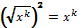 В повседневной жизни и при изучении других предметов: выполнять преобразования и действия с буквенными выражениями, числовые коэффициенты которых записаны в стандартном виде; выполнять преобразования рациональных выражений при решении задач других учебных предметов; выполнять проверку правдоподобия физических и химических формул на основе сравнения размерностей и валентностей. Уравнения и неравенства Свободно оперировать понятиями: уравнение, неравенство, равносильные уравнения и неравенства, уравнение, являющееся следствием другого уравнения, уравнения, равносильные на множестве, равносильные преобразования уравнений; решать разные виды уравнений и неравенств и их систем, в том числе некоторые уравнения 3 и 4 степеней, дробно-рациональные и иррациональные; знать теорему Виета для уравнений степени выше второй; понимать смысл теорем о равносильных и неравносильных преобразованиях уравнений и уметь их доказывать; владеть разными методами решения уравнений, неравенств и их систем, уметь выбирать метод решения и обосновывать свой выбор; использовать метод интервалов для решения неравенств, в том числе дробнорациональных и включающих в себя иррациональные выражения; решать алгебраические уравнения и неравенства и их системы с параметрами алгебраическим и графическим методами; владеть разными методами доказательства неравенств; решать уравнения в целых числах; изображать множества на плоскости, задаваемые уравнениями, неравенствами и их системами. В повседневной жизни и при изучении других предметов: составлять и решать уравнения, неравенства, их системы при решении задач других учебных предметов; выполнять оценку правдоподобия результатов, получаемых при решении различных уравнений, неравенств и их систем при решении задач других учебных предметов; составлять и решать уравнения и неравенства с параметрами при решении задач других учебных предметов; составлять уравнение, неравенство или их систему, описывающие реальную ситуацию или прикладную задачу, интерпретировать полученные результаты. Функции Свободно оперировать понятиями: зависимость, функциональная зависимость, зависимая и независимая переменные, функция, способы задания функции, аргумент и значение функции, область определения и множество значения функции, нули функции, промежутки знакопостоянства, монотонность функции, наибольшее и наименьшее значения, четность/нечетность функции, периодичность функции, график функции, вертикальная, горизонтальная, наклонная асимптоты; график зависимости, не являющейся функцией,  строить графики функций: линейной, квадратичной, дробно-линейной, степенной при разных значениях показателя степени, y  x ; использовать преобразования графика функции y  f x  для построения графиков функций y  af kx  b c ;  анализировать свойства функций и вид графика в зависимости от параметров; свободно оперировать понятиями: последовательность, ограниченная последовательность, монотонно возрастающая (убывающая) последовательность, предел последовательности, арифметическая прогрессия, геометрическая прогрессия, характеристическое свойство арифметической (геометрической) прогрессии;  использовать метод математической индукции для вывода формул, доказательства равенств и неравенств, решения задач на делимость; исследовать последовательности, заданные рекуррентно; решать комбинированные задачи на арифметическую и геометрическую прогрессии. В повседневной жизни и при изучении других предметов: конструировать и исследовать функции, соответствующие реальным процессам и явлениям, интерпретировать полученные результаты в соответствии со спецификой исследуемого процесса или явления; использовать графики зависимостей для исследования реальных процессов и явлений; конструировать и исследовать функции при решении задач других учебных предметов, интерпретировать полученные результаты в соответствии со спецификой учебного предмета. Статистика и теория вероятностей  Свободно оперировать понятиями: столбчатые и круговые диаграммы, таблицы данных, среднее арифметическое, медиана, наибольшее и наименьшее значения выборки, размах выборки, дисперсия и стандартное отклонение, случайная изменчивость; выбирать наиболее удобный способ представления информации, адекватный ее свойствам и целям анализа; вычислять числовые характеристики выборки; свободно оперировать понятиями: факториал числа, перестановки, сочетания и размещения, треугольник Паскаля; свободно оперировать понятиями: случайный опыт, случайный выбор, испытание, элементарное случайное событие (исход), классическое определение вероятности случайного события, операции над случайными событиями, основные комбинаторные формулы; свободно оперировать понятиями: случайный опыт, случайный выбор, испытание, элементарное случайное событие (исход), классическое определение вероятности случайного события, операции над случайными событиями, основные комбинаторные формулы; знать примеры случайных величин, и вычислять их статистические характеристики;  	использовать формулы комбинаторики при решении комбинаторных задач; решать задачи на вычисление вероятности в том числе с использованием формул. В повседневной жизни и при изучении других предметов: представлять информацию о реальных процессах и явлениях способом, адекватным ее свойствам и цели исследования; анализировать и сравнивать статистические характеристики выборок, полученных в процессе решения прикладной задачи, изучения реального явления, решения задачи из других учебных предметов; оценивать вероятность реальных событий и явлений в различных ситуациях. Текстовые задачи Решать простые и сложные задачи, а также задачи повышенной трудности и выделять их математическую основу; распознавать разные виды и типы задач; использовать разные краткие записи как модели текстов сложных задач и задач повышенной сложности для построения поисковой схемы и решения задач, выбирать оптимальную для рассматриваемой в задаче ситуации модель текста задачи; различать модель текста и модель решения задачи, конструировать к одной модели решения сложных задач разные модели текста задачи; знать и применять три способа поиска решения задач (от требования к условию и от условия к требованию, комбинированный); моделировать рассуждения при поиске решения задач с помощью граф-схемы; выделять этапы решения задачи и содержание каждого этапа; уметь выбирать оптимальный метод решения задачи и осознавать выбор метода, рассматривать различные методы, находить разные решения задачи, если возможно; анализировать затруднения при решении задач; выполнять различные преобразования предложенной задачи, конструировать новые задачи из данной, в том числе обратные; интерпретировать вычислительные результаты в задаче, исследовать полученное решение задачи; изменять условие задач (количественные или качественные данные), исследовать измененное преобразованное; анализировать всевозможные ситуации взаимного расположения двух объектов и изменение их характеристик при совместном движении (скорость, время, расстояние) при решении задач на движение двух объектов как в одном, так и в противоположных направлениях, конструировать новые ситуации на основе изменения условий задачи при движении по реке; исследовать всевозможные ситуации при решении задач на движение по реке, рассматривать разные системы отсчета; решать разнообразные задачи «на части»; решать и обосновывать свое решение задач (выделять математическую основу) на нахождение части числа и числа по его части на основе конкретного смысла дроби; объяснять идентичность задач разных типов, связывающих три величины (на работу, на покупки, на движение), выделять эти величины и отношения между ними, применять их при решении задач, конструировать собственные задач указанных типов; владеть основными методами решения задач на смеси, сплавы, концентрации, использовать их в новых ситуациях по отношению к изученным в процессе обучения;  решать задачи на проценты, в том числе, сложные проценты с обоснованием, используя разные способы; решать логические задачи разными способами, в том числе, с двумя блоками и с тремя блоками данных с помощью таблиц; решать задачи по комбинаторике и теории вероятностей на основе использования изученных методов и обосновывать решение; решать несложные задачи по математической статистике; овладеть основными методами решения сюжетных задач: арифметический, алгебраический, перебор вариантов, геометрический, графический, применять их в новых по сравнению с изученными ситуациях. В повседневной жизни и при изучении других предметов: конструировать новые для данной задачи задачные ситуации с учетом реальных характеристик, в частности, при решении задач на концентрации, учитывать плотность вещества; решать и конструировать задачи на основе рассмотрения реальных ситуаций, в которых не требуется точный вычислительный результат; решать задачи на движение по реке, рассматривая разные системы отсчета; конструировать задачные ситуации, приближенные к реальной действительности. Геометрические фигуры Свободно оперировать геометрическими понятиями при решении задач и проведении математических рассуждений; самостоятельно формулировать определения геометрических фигур, выдвигать гипотезы о новых свойствах и признаках геометрических фигур и обосновывать или опровергать их, обобщать или конкретизировать результаты на новые классы фигур, проводить в несложных случаях классификацию фигур по различным основаниям; исследовать чертежи, включая комбинации фигур, извлекать, интерпретировать и преобразовывать информацию, представленную на чертежах; решать задачи геометрического содержания, в том числе в ситуациях, когда алгоритм решения не следует явно из условия, выполнять необходимые для решения задачи дополнительные построения, исследовать возможность применения теорем и формул для решения задач; формулировать и доказывать геометрические утверждения. В повседневной жизни и при изучении других предметов: составлять с использованием свойств геометрических фигур математические модели для решения задач практического характера и задач из смежных дисциплин, исследовать полученные модели и интерпретировать результат. Отношения Владеть понятием отношения как метапредметным; свободно оперировать понятиями: равенство фигур, равные фигуры, равенство треугольников, параллельность прямых, перпендикулярность прямых, углы между прямыми, перпендикуляр, наклонная, проекция, подобие фигур, подобные фигуры, подобные треугольники;  использовать свойства подобия и равенства фигур при решении задач. В повседневной жизни и при изучении других предметов:  использовать отношения для построения и исследования математических моделей объектов реальной жизни. Измерения и вычисления Свободно оперировать понятиями длина, площадь, объем, величина угла как величинами, использовать равновеликость и равносоставленность при решении задач на вычисление, самостоятельно получать и использовать формулы для вычислений площадей и объемов фигур, свободно оперировать широким набором формул на вычисление при решении сложных задач, в том числе и задач на вычисление в комбинациях окружности и треугольника, окружности и четырехугольника, а также с применением тригонометрии; самостоятельно формулировать гипотезы и проверять их достоверность. В повседневной жизни и при изучении других предметов: свободно оперировать формулами при решении задач в других учебных предметах и при проведении необходимых вычислений в реальной жизни. Геометрические построения Оперировать понятием набора элементов, определяющих геометрическую фигуру,  владеть набором методов построений циркулем и линейкой; проводить анализ и реализовывать этапы решения задач на построение. В повседневной жизни и при изучении других предметов: выполнять построения на местности; оценивать размеры реальных объектов окружающего мира. Преобразования Оперировать движениями и преобразованиями как метапредметными понятиями; оперировать понятием движения и преобразования подобия для обоснований, свободно владеть приемами построения фигур с помощью движений и преобразования подобия, а также комбинациями движений, движений и преобразований; использовать свойства движений и преобразований для проведения обоснования и доказательства утверждений в геометрии и других учебных предметах; пользоваться свойствами движений и преобразований при решении задач. В повседневной жизни и при изучении других предметов:  применять свойства движений и применять подобие для построений и вычислений. Векторы и координаты на плоскости Свободно оперировать понятиями вектор, сумма, разность векторов, произведение вектора на число, скалярное произведение векторов, координаты на плоскости, координаты вектора; владеть векторным и координатным методом на плоскости для решения задач на вычисление и доказательства; выполнять с помощью векторов и координат доказательство известных ему геометрических фактов (свойства средних линий, теорем о замечательных точках и т.п.) и получать новые свойства известных фигур; использовать уравнения фигур для решения задач и самостоятельно составлять уравнения отдельных плоских фигур. В повседневной жизни и при изучении других предметов:  использовать понятия векторов и координат для решения задач по физике, географии и другим учебным предметам. История математики Понимать математику как строго организованную систему научных знаний, в частности владеть представлениями об аксиоматическом построении геометрии и первичными представлениями о неевклидовых геометриях; рассматривать математику в контексте истории развития цивилизации и истории развития науки, понимать роль математики в развитии России. Методы математики  Владеть знаниями о различных методах обоснования и опровержения математических утверждений и самостоятельно применять их;  владеть навыками анализа условия задачи и определения подходящих для решения задач изученных методов или их комбинаций; характеризовать произведения искусства с учетом математических закономерностей в природе, использовать математические закономерности в самостоятельном творчестве. Для слепых и слабовидящих обучающихся: владение правилами записи математических формул и специальных знаков рельефноточечной системы обозначений Л. Брайля; владение тактильно-осязательным способом обследования и восприятия рельефных изображений предметов, контурных изображений геометрических фигур и т.п.; умение читать рельефные графики элементарных функций на координатной плоскости, применять специальные приспособления для рельефного черчения; владение основным функционалом программы невизуального доступа к информации на экране ПК, умение использовать персональные тифлотехнические средства информационнокоммуникационного доступа слепыми обучающимися; для обучающихся с нарушениями опорно-двигательного аппарата: владение специальными компьютерными средствами представления и анализа данных и умение использовать персональные средства доступа с учетом двигательных, речедвигательных и сенсорных нарушений; умение использовать персональные средства доступа. 1.2.5.12. Информатика В соответствии с Федеральным государственным образовательным стандартом основного общего образования предметными результатами изучения предмета «Информатика» являются: формирование информационной и алгоритмической культуры; формирование представления о компьютере как универсальном устройстве обработки информации; развитие основных навыков и умений использования компьютерных устройств; формирование представления об основных изучаемых понятиях: информация, алгоритм, модель - и их свойствах; развитие алгоритмического мышления, необходимого для профессиональной деятельности в современном обществе; развитие умений составить и записать алгоритм для конкретного исполнителя; формирование знаний об алгоритмических конструкциях, логических значениях и операциях; знакомство с одним из языков программирования и основными алгоритмическими структурами - линейной, условной и циклической; формирование умений формализации и структурирования информации, умения выбирать способ представления данных в соответствии с поставленной задачей - таблицы, схемы, графики, диаграммы, с использованием соответствующих программных средств обработки данных; формирование навыков и умений безопасного и целесообразного поведения при работе с компьютерными программами и в Интернете, умения соблюдать нормы информационной этики и права. В процессе конкретизации этих общих результатов, выделены предметные умения, формируемые у обучающихся в результате освоения программы по информатике основной школы.  Выпускник научится: различать содержание основных понятий предмета: информатика, информация, информационный процесс, информационная система, информационная модель и др.; различать виды информации по способам ее восприятия человеком и по способам ее представления на материальных носителях; раскрывать общие закономерности протекания информационных процессов в системах различной природы; приводить примеры информационных процессов – процессов, связанные с хранением, преобразованием и передачей данных – в живой природе и технике; классифицировать средства ИКТ в соответствии с кругом выполняемых задач; узнает о назначении основных компонентов компьютера (процессора, оперативной памяти, внешней энергонезависимой памяти, устройств ввода-вывода), характеристиках этих устройств; определять качественные и количественные характеристики компонентов компьютера;  узнает об истории и тенденциях развития компьютеров; о том как можно улучшить характеристики компьютеров;  узнает о том, какие задачи решаются с помощью суперкомпьютеров. Выпускник получит возможность: получить представления об основных изучаемых понятиях: информация, алгоритм, модель – и их свойствах; осознано подходить к выбору ИКТ–средств для своих учебных и иных целей; узнать о физических ограничениях на значения характеристик компьютера; o для слепых и слабовидящих обучающихся: овладеть правилами записи математических формул и специальных знаков рельефноточечной системы обозначений Л. Брайля; овладеть тактильно-осязательным способом обследования и восприятия рельефных изображений предметов, контурных изображений геометрических фигур и т.п.; развить умение читать рельефные графики элементарных функций на координатной плоскости, применять специальные приспособления для рельефного черчения; овладеть основным функционалом программы невизуального доступа к информации на экране ПК, умение использовать персональные тифлотехнические средства информационнокоммуникационного доступа слепыми обучающимися; o для обучающихся с нарушениями опорно-двигательного аппарата: овладеть специальными компьютерными средствами представления и анализа данных и умение использовать персональные средства доступа с учетом двигательных, речедвигательных и сенсорных нарушений; приобрести умение использовать персональные средства доступа.". Математические основы информатики Выпускник научится: описывать размер двоичных текстов, используя термины «бит», «байт» и производные от них; использовать термины, описывающие скорость передачи данных, оценивать время передачи данных; кодировать и декодировать тексты по заданной кодовой таблице; оперировать понятиями, связанными с передачей данных (источник и приемник данных: канал связи, скорость передачи данных по каналу связи, пропускная способность канала связи); определять минимальную длину кодового слова по заданным алфавиту кодируемого текста и кодовому алфавиту (для кодового алфавита из 2, 3 или 4 символов); определять длину кодовой последовательности по длине исходного текста и кодовой таблице равномерного кода; записывать в двоичной системе целые числа от 0 до 1024; переводить заданное натуральное число из десятичной записи в двоичную и из двоичной в десятичную; сравнивать числа в двоичной записи; складывать и вычитать числа, записанные в двоичной системе счисления; записывать логические выражения, составленные с помощью операций «и», «или», «не» и скобок, определять истинность такого составного высказывания, если известны значения истинности входящих в него элементарных высказываний; определять количество элементов в множествах, полученных из двух или трех базовых множеств с помощью операций объединения, пересечения и дополнения; использовать терминологию, связанную с графами (вершина, ребро, путь, длина ребра и пути), деревьями (корень, лист, высота дерева) и списками (первый элемент, последний элемент, предыдущий элемент, следующий элемент; вставка, удаление и замена элемента); описывать граф с помощью матрицы смежности с указанием длин ребер (знание термина «матрица смежности» не обязательно); познакомиться с двоичным кодированием текстов и с наиболее употребительными современными кодами; использовать основные способы графического представления числовой информации, (графики, диаграммы). Выпускник получит возможность: познакомиться с примерами математических моделей и использования компьютеров при их анализе; понять сходства и различия между математической моделью объекта и его натурной моделью, между математической моделью объекта/явления и словесным описанием; узнать о том, что любые дискретные данные можно описать, используя алфавит, содержащий только два символа, например, 0 и 1; познакомиться с тем, как информация (данные) представляется в современных компьютерах и робототехнических системах; познакомиться с примерами использования графов, деревьев и списков при описании реальных объектов и процессов; ознакомиться с влиянием ошибок измерений и вычислений на выполнение алгоритмов управления реальными объектами (на примере учебных автономных роботов);   узнать о наличии кодов, которые исправляют ошибки искажения, возникающие при передаче информации. Алгоритмы и элементы программирования Выпускник научится: составлять алгоритмы для решения учебных задач различных типов; выражать алгоритм решения задачи различными способами (словесным, графическим, в том числе и в виде блок-схемы,  с помощью формальных языков и др.); определять наиболее оптимальный способ выражения алгоритма для решения конкретных задач (словесный, графический, с помощью формальных языков); определять результат выполнения заданного алгоритма или его фрагмента; использовать термины «исполнитель», «алгоритм», «программа», а также понимать разницу между употреблением этих терминов в обыденной речи и в информатике; выполнять без использования компьютера («вручную») несложные алгоритмы управления исполнителями и анализа числовых и текстовых данных, записанные на конкретном язык программирования с использованием основных управляющих конструкций последовательного программирования (линейная программа, ветвление, повторение, вспомогательные алгоритмы); составлять несложные алгоритмы управления исполнителями и анализа числовых и текстовых данных с использованием основных управляющих конструкций последовательного программирования и записывать их в виде программ на выбранном языке программирования; выполнять эти программы на компьютере; использовать величины (переменные) различных типов, табличные величины (массивы), а также выражения, составленные из этих величин; использовать оператор присваивания; анализировать предложенный алгоритм, например, определять какие результаты возможны при заданном множестве исходных значений; использовать логические значения, операции и выражения с ними; записывать на выбранном языке программирования арифметические и логические выражения и вычислять их значения. Выпускник получит возможность: сформировать знания об алгоритмических конструкциях, логических значениях и операциях;   развить алгоритмическое мышение, необходимое для профессиональной деятельности в современном обществе;  познакомиться с использованием в программах строковых величин и с операциями со строковыми величинами; создавать программ ы для решения задач, возникающих в процессе учебы и вне ее; познакомиться с задачами обработки данных и алгоритмами их решения; познакомиться с понятием «управление», с примерами того, как компьютер управляет различными системами (роботы, летательные и космические аппараты, станки, оросительные системы, движущиеся модели и др.); познакомиться с учебной средой составления программ управления автономными роботами и разобрать примеры алгоритмов управления, разработанными в этой среде. познакомиться с одним из языков программирования и основными алгоритмическими структурами - линейной, условной и  циклической; Использование программных систем и сервисов Выпускник научится: классифицировать файлы по типу и иным параметрам; выполнять основные операции с файлами (создавать, сохранять, редактировать, удалять, архивировать, «распаковывать» архивные файлы); разбираться в иерархической структуре файловой системы; осуществлять поиск файлов средствами операционной системы; использовать динамические (электронные) таблицы, в том числе формулы с использованием абсолютной, относительной и смешанной адресации, выделение диапазона таблицы и упорядочивание (сортировку) его элементов; построение диаграмм (круговой и столбчатой); использовать табличные (реляционные) базы данных, выполнять отбор строк таблицы, удовлетворяющих определенному условию; анализировать доменные имена компьютеров и адреса документов в Интернете; проводить поиск информации в сети Интернет по запросам с использованием логических операций. Выпускник овладеет (как результат применения программных систем и интернетсервисов в данном курсе и во всем образовательном процессе): представлениями о компьютере как универсальном устройстве обработки информации;  навыками работы с компьютером; знаниями, умениями и навыками, достаточными для работы с различными видами программных систем и интернет-сервисов (файловые менеджеры, текстовые редакторы, электронные таблицы, браузеры, поисковые системы, словари, электронные энциклопедии); умением описывать работу этих систем и сервисов с использованием соответствующей терминологии; основами информационной и алгоритмической культуры; различными формами представления данных (таблицы, диаграммы, графики и т. д.); умением формализации и структурирования информации, умением выбирать способ представления данных в соответсвии с поставленной задачей – таблицы, схемы, графики, диаграммы, с использованием соответствующих программных стредств обработки данных; приемами безопасной организации своего личного пространства данных с использованием индивидуальных накопителей данных, интернет-сервисов и т. п.; основами соблюдения норм информационной этики и права; навыками и умениями безопасного и целесообразного поведения при работе с компьютерными программами и в Интернете, умениями соблюдать нормы информационной этики и права; познакомится с программными средствами для работы с аудиовизуальными данными и соответствующим понятийным аппаратом; узнает о дискретном представлении аудиовизуальных данных. Выпускник получит возможность (в данном курсе и иной учебной деятельности): узнать о данных от датчиков, например, датчиков роботизированных устройств; практиковаться в использовании основных видов прикладного программного обеспечения (редакторы текстов, электронные таблицы, браузеры и др.); познакомиться с примерами использования математического моделирования в современном мире; познакомиться с принципами функционирования Интернета и сетевого взаимодействия между компьютерами, с методами поиска в Интернете; познакомиться с постановкой вопроса о том, насколько достоверна полученная информация, подкреплена ли она доказательствами подлинности (пример: наличие электронной подписи); познакомиться с возможными подходами к оценке достоверности информации (пример: сравнение данных из разных источников); узнать о том, что в сфере информатики и ИКТ существуют международные и национальные стандарты; узнать о структуре современных компьютеров и назначении их элементов; получить представление об истории и тенденциях развития ИКТ; познакомиться с примерами использования ИКТ в современном мире; получить представления о роботизированных устройствах и их использовании на производстве и в научных исследованиях. Для слепых и слабовидящих обучающихся: владение основным функционалом программы невизуального доступа к информации на экране ПК, умение использовать персональные тифлотехнические средства информационно-коммуникационного доступа слепыми обучающимися;  Для обучающихся с нарушениями опорно-двигательного аппарата: владение специальными компьютерными средствами представления и анализа данных и умение использовать персональные средства доступа с учетом двигательных, речедвигательных и сенсорных нарушений; умение использовать персональные средства доступа.                                              1.2.5.13. Физика В соответствии с Федеральным государственным образовательным стандартом основного общего образования предметными результатами изучения предмета «Физика» являются: формирование представлений о закономерной связи и познаваемости явлений природы, об объективности научного знания; о системообразующей роли физики для развития других естественных наук, техники и технологий; научного мировоззрения как результата изучения основ строения материи и фундаментальных законов физики; формирование первоначальных представлений о физической сущности явлений природы (механических, тепловых, электромагнитных и квантовых), видах материи (вещество и поле), движении как способе существования материи; усвоение основных идей механики, атомномолекулярного учения о строении вещества, элементов электродинамики и квантовой физики; овладение понятийным аппаратом и символическим языком физики; приобретение опыта применения научных методов познания, наблюдения физических явлений, проведения опытов, простых экспериментальных исследований, прямых и косвенных измерений с использованием аналоговых и цифровых измерительных приборов; понимание неизбежности погрешностей любых измерений; понимание физических основ и принципов действия (работы) машин и механизмов, средств передвижения и связи, бытовых приборов, промышленных технологических процессов, влияния их на окружающую среду; осознание возможных причин техногенных и экологических катастроф; осознание необходимости применения достижений физики и технологий для рационального природопользования; овладение основами безопасного использования естественных и искусственных электрических и магнитных полей, электромагнитных и звуковых волн, естественных и искусственных ионизирующих излучений во избежание их вредного воздействия на окружающую среду и организм человека; развитие умения планировать в повседневной жизни свои действия с применением полученных знаний законов механики, электродинамики, термодинамики и тепловых явлений с целью сбережения здоровья; формирование представлений о нерациональном использовании природных ресурсов и энергии, загрязнении окружающей среды как следствие несовершенства машин и механизмов. В процессе конкретизации этих общих результатов, выделены предметные умения, формируемые у обучающихся в результате освоения программы по физике основной школы. Выпускник научится: соблюдать правила безопасности и охраны труда при работе с учебным и лабораторным оборудованием; понимать смысл основных физических терминов: физическое тело, физическое явление, физическая величина, единицы измерения; распознавать проблемы, которые можно решить при помощи физических методов; анализировать отдельные этапы проведения исследований и интерпретировать результаты наблюдений и опытов; ставить опыты по исследованию физических явлений или физических свойств тел без использования прямых измерений; при этом формулировать проблему/задачу учебного эксперимента; собирать установку из предложенного оборудования; проводить опыт и формулировать выводы. Примечание. При проведении исследования физических явлений измерительные приборы используются лишь как датчики измерения физических величин. Записи показаний прямых измерений в этом случае не требуется. понимать роль эксперимента в получении научной информации; проводить прямые измерения физических величин: время, расстояние, масса тела, объем, сила, температура, атмосферное давление, влажность воздуха, напряжение, сила тока, радиационный фон (с использованием дозиметра); при этом выбирать оптимальный способ измерения и использовать простейшие методы оценки погрешностей измерений. Примечание. Любая учебная программа должна обеспечивать овладение прямыми измерениями всех перечисленных физических величин. проводить исследование зависимостей физических величин с использованием прямых измерений: при этом конструировать установку, фиксировать результаты полученной зависимости физических величин в виде таблиц и графиков, делать выводы по результатам исследования; проводить косвенные измерения физических величин: при выполнении измерений собирать экспериментальную установку, следуя предложенной инструкции, вычислять значение величины и анализировать полученные результаты с учетом заданной точности измерений; анализировать ситуации практико-ориентированного характера, узнавать в них проявление изученных физических явлений или закономерностей и применять имеющиеся знания для их объяснения; понимать принципы действия машин, приборов и технических устройств, условия их безопасного использования в повседневной жизни; использовать при выполнении учебных задач научно-популярную литературу о физических явлениях, справочные материалы, ресурсы Интернет. Выпускник получит возможность научиться: осознавать ценность научных исследований, роль физики в расширении представлений об окружающем мире и ее вклад в улучшение качества жизни; использовать приемы построения физических моделей, поиска и формулировки доказательств выдвинутых гипотез и теоретических выводов на основе эмпирически установленных фактов; сравнивать точность измерения физических величин по величине их относительной погрешности при проведении прямых измерений; самостоятельно проводить косвенные измерения и исследования физических величин с использованием различных способов измерения физических величин, выбирать средства измерения с учетом необходимой точности измерений, обосновывать выбор способа измерения, адекватного поставленной задаче, проводить оценку достоверности полученных результатов; воспринимать информацию физического содержания в научно-популярной литературе и средствах массовой информации, критически оценивать полученную информацию, анализируя ее содержание и данные об источнике информации; создавать собственные письменные и устные сообщения о физических явлениях на основе нескольких источников информации, сопровождать выступление презентацией, учитывая особенности аудитории сверстников. овладевать основыми доступными методами научного познания: наблюдение, описание, измерение, эксперимент (для обучающихся с ограниченными возможностями здоровья); обрабатывать результаты измерений, обнауруживать зависимость между физическими величинами, объяснять полученные разульатаы и делать выводы (для обучающихся с ограниченными возможностями здоровья); овладевать доступными методами самостятельного планирования и проведения физических экспериментов, описания и анализа полученной информации, определение достоверности полученного результата (для обучающихся с ограниченными возможностями здоровья); правилам записи физических формул рельефно-точечной системы обозначений Л.Брайля (для слепых и слабовидящих обучающихся). Механические явления Выпускник научится: распознавать механические явления и объяснять на основе имеющихся знаний основные свойства или условия протекания этих явлений: равномерное и неравномерное движение, равномерное и равноускоренное прямолинейное движение, относительность механического движения, свободное падение тел, равномерное движение по окружности, инерция, взаимодействие тел, реактивное движение, передача давления твердыми телами, жидкостями и газами, атмосферное давление, плавание тел, равновесие твердых тел, имеющих закрепленную ось вращения, колебательное движение, резонанс, волновое движение (звук); описывать изученные свойства тел и механические явления, используя физические величины: путь, перемещение, скорость, ускорение, период обращения, масса тела, плотность вещества, сила (сила тяжести, сила упругости, сила трения), давление, импульс тела, кинетическая энергия, потенциальная энергия, механическая работа, механическая мощность, КПД при совершении работы с использованием простого механизма, сила трения, амплитуда, период и частота колебаний, длина волны и скорость ее распространения; при описании правильно трактовать физический смысл используемых величин, их обозначения и единицы измерения, находить формулы, связывающие данную физическую величину с другими величинами, вычислять значение физической величины; анализировать свойства тел, механические явления и процессы, используя физические законы: закон сохранения энергии, закон всемирного тяготения, принцип суперпозиции сил (нахождение равнодействующей силы), I, II и III законы Ньютона, закон сохранения импульса, закон Гука, закон Паскаля, закон Архимеда; при этом различать словесную формулировку закона и его математическое выражение;  различать основные признаки изученных физических моделей: материальная точка, инерциальная система отсчета; решать задачи, используя физические законы (закон сохранения энергии, закон всемирного тяготения, принцип суперпозиции сил, I, II и III законы Ньютона, закон сохранения импульса, закон Гука, закон Паскаля, закон Архимеда) и формулы, связывающие физические величины (путь, скорость, ускорение, масса тела, плотность вещества, сила, давление, импульс тела, кинетическая энергия, потенциальная энергия, механическая работа, механическая мощность, КПД простого механизма, сила трения скольжения, коэффициент трения, амплитуда, период и частота колебаний, длина волны и скорость ее распространения): на основе анализа условия задачи записывать краткое условие, выделять физические величины, законы и формулы, необходимые для ее решения, проводить расчеты и оценивать реальность полученного значения физической величины.  Выпускник получит возможность научиться: использовать знания о механических явлениях в повседневной жизни для обеспечения безопасности при обращении с приборами и техническими устройствами, для сохранения здоровья и соблюдения норм экологического поведения в окружающей среде; приводить примеры практического использования физических знаний о механических явлениях и физических законах; примеры использования возобновляемых источников энергии; экологических последствий исследования космического пространств; различать границы применимости физических законов, понимать всеобщий характер фундаментальных законов (закон сохранения механической энергии, закон сохранения импульса, закон всемирного тяготения) и ограниченность использования частных законов (закон Гука, Архимеда и др.); находить адекватную предложенной задаче физическую модель, разрешать проблему как на основе имеющихся знаний по механике с использованием математического аппарата, так и при помощи методов оценки. Тепловые явления Выпускник научится: распознавать тепловые явления и объяснять на базе имеющихся знаний основные свойства или условия протекания этих явлений: диффузия, изменение объема тел при нагревании (охлаждении), большая сжимаемость газов, малая сжимаемость жидкостей и твердых тел; тепловое равновесие, испарение, конденсация, плавление, кристаллизация, кипение, влажность воздуха, различные способы теплопередачи (теплопроводность, конвекция, излучение), агрегатные состояния вещества, поглощение энергии при испарении жидкости и выделение ее при конденсации пара, зависимость температуры кипения от давления; описывать изученные свойства тел и тепловые явления, используя физические величины: количество теплоты, внутренняя энергия, температура, удельная теплоемкость вещества, удельная теплота плавления, удельная теплота парообразования, удельная теплота сгорания топлива, коэффициент полезного действия теплового двигателя; при описании правильно трактовать физический смысл используемых величин, их обозначения и единицы измерения, находить формулы, связывающие данную физическую величину с другими величинами, вычислять значение физической величины; анализировать свойства тел, тепловые явления и процессы, используя основные положения атомно-молекулярного учения о строении вещества и закон сохранения энергии; различать основные признаки изученных физических моделей строения газов, жидкостей и твердых тел; приводить примеры практического использования физических знаний о тепловых явлениях; решать задачи, используя закон сохранения энергии в тепловых процессах и формулы, связывающие физические величины (количество теплоты, температура, удельная теплоемкость вещества, удельная теплота плавления, удельная теплота парообразования, удельная теплота сгорания топлива, коэффициент полезного действия теплового двигателя): на основе анализа условия задачи записывать краткое условие, выделять физические величины, законы и формулы, необходимые для ее решения, проводить расчеты и оценивать реальность полученного значения физической величины. Выпускник получит возможность научиться: использовать знания о тепловых явлениях в повседневной жизни для обеспечения безопасности при обращении с приборами и техническими устройствами, для сохранения здоровья и соблюдения норм экологического поведения в окружающей среде; приводить примеры экологических последствий работы двигателей внутреннего сгорания, тепловых и гидроэлектростанций; различать границы применимости физических законов, понимать всеобщий характер фундаментальных физических законов (закон сохранения энергии в тепловых процессах) и ограниченность использования частных законов; находить адекватную предложенной задаче физическую модель, разрешать проблему как на основе имеющихся знаний о тепловых явлениях с использованием математического аппарата, так и при помощи методов оценки. Электрические и магнитные явления Выпускник научится: распознавать электромагнитные явления и объяснять на основе имеющихся знаний основные свойства или условия протекания этих явлений: электризация тел, взаимодействие зарядов, электрический ток и его действия (тепловое, химическое, магнитное), взаимодействие магнитов, электромагнитная индукция, действие магнитного поля на проводник с током и на движущуюся заряженную частицу, действие электрического поля на заряженную частицу, электромагнитные волны, прямолинейное распространение света, отражение и преломление света, дисперсия света. составлять схемы электрических цепей с последовательным и параллельным соединением элементов, различая условные обозначения элементов электрических цепей (источник тока, ключ, резистор, реостат, лампочка, амперметр, вольтметр).  использовать оптические схемы для построения изображений в плоском зеркале и собирающей линзе. описывать изученные свойства тел и электромагнитные явления, используя физические величины: электрический заряд, сила тока, электрическое напряжение, электрическое сопротивление, удельное сопротивление вещества, работа электрического поля, мощность тока, фокусное расстояние и оптическая сила линзы, скорость электромагнитных волн, длина волны и частота света; при описании верно трактовать физический смысл используемых величин, их обозначения и единицы измерения; находить формулы, связывающие данную физическую величину с другими величинами. анализировать свойства тел, электромагнитные явления и процессы, используя физические законы: закон сохранения электрического заряда, закон Ома для участка цепи, закон Джоуля-Ленца, закон прямолинейного распространения света, закон отражения света, закон преломления света; при этом различать словесную формулировку закона и его математическое выражение. приводить 	примеры 	практического 	использования 	физических 	знаний 	о электромагнитных явлениях решать задачи, используя физические законы (закон Ома для участка цепи, закон Джоуля-Ленца, закон прямолинейного распространения света, закон отражения света, закон преломления света) и формулы, связывающие физические величины (сила тока, электрическое напряжение, электрическое сопротивление, удельное сопротивление вещества, работа электрического поля, мощность тока, фокусное расстояние и оптическая сила линзы, скорость электромагнитных волн, длина волны и частота света, формулы расчета электрического сопротивления при последовательном и параллельном соединении проводников): на основе анализа условия задачи записывать краткое условие, выделять физические величины, законы и формулы, необходимые для ее решения, проводить расчеты и оценивать реальность полученного значения физической величины. Выпускник получит возможность научиться: использовать знания об электромагнитных явлениях в повседневной жизни для обеспечения безопасности при обращении с приборами и техническими устройствами, для сохранения здоровья и соблюдения норм экологического поведения в окружающей среде; приводить примеры влияния электромагнитных излучений на живые организмы; различать границы применимости физических законов, понимать всеобщий характер фундаментальных законов (закон сохранения электрического заряда) и ограниченность использования частных законов (закон Ома для участка цепи, закон Джоуля-Ленца и др.); использовать приемы построения физических моделей, поиска и формулировки доказательств выдвинутых гипотез и теоретических выводов на основе эмпирически установленных фактов; находить адекватную предложенной задаче физическую модель, разрешать проблему как на основе имеющихся знаний об электромагнитных явлениях с использованием математического аппарата, так и при помощи методов оценки. Квантовые явления Выпускник научится: распознавать квантовые явления и объяснять на основе имеющихся знаний основные свойства или условия протекания этих явлений: естественная и искусственная радиоактивность, α-, β- и γ-излучения, возникновение линейчатого спектра излучения атома; описывать изученные квантовые явления, используя физические величины: массовое число, зарядовое число, период полураспада, энергия фотонов; при описании правильно трактовать физический смысл используемых величин, их обозначения и единицы измерения; находить формулы, связывающие данную физическую величину с другими величинами, вычислять значение физической величины; анализировать квантовые явления, используя физические законы и постулаты: закон сохранения энергии, закон сохранения электрического заряда, закон сохранения массового числа, закономерности излучения и поглощения света атомом, при этом различать словесную формулировку закона и его математическое выражение; различать основные признаки планетарной модели атома, нуклонной модели атомного ядра; приводить примеры проявления в природе и практического использования радиоактивности, ядерных и термоядерных реакций, спектрального анализа. Выпускник получит возможность научиться: использовать полученные знания в повседневной жизни при обращении с приборами и техническими устройствами (счетчик ионизирующих частиц, дозиметр), для сохранения здоровья и соблюдения норм экологического поведения в окружающей среде; соотносить энергию связи атомных ядер с дефектом массы; приводить примеры влияния радиоактивных излучений на живые организмы; понимать принцип действия дозиметра и различать условия его использования; понимать экологические проблемы, возникающие при использовании атомных электростанций, и пути решения этих проблем, перспективы использования управляемого термоядерного синтеза. Элементы астрономии Выпускник научится: указывать названия планет Солнечной системы; различать основные признаки суточного вращения звездного неба, движения Луны, Солнца и планет относительно звезд; понимать различия между гелиоцентрической и геоцентрической системами мира; Выпускник получит возможность научиться: указывать общие свойства и отличия планет земной группы и планет-гигантов; малых тел Солнечной системы и больших планет; пользоваться картой звездного неба при наблюдениях звездного неба; различать основные характеристики звезд (размер, цвет, температура) соотносить цвет звезды с ее температурой; различать гипотезы о происхождении Солнечной системы.                                         1.2.5.14. Биология    В соответствии с Федеральным государственным образовательным стандартом основного общего образования предметными результатами изучения предмета «Биология» являются: формирование системы научных знаний о живой природе, закономерностях ее развития, исторически быстром сокращении биологического разнообразия в биосфере в результате деятельности человека для развития современных естественно-научных представлений о картине мира; формирование первоначальных систематизированных представлений о биологических объектах, процессах, явлениях, закономерностях, об основных биологических теориях, об экосистемной организации жизни, о взаимосвязи живого и неживого в биосфере, о наследственности и изменчивости; овладение понятийным аппаратом биологии; приобретение опыта использования методов биологической науки и проведения несложных биологических экспериментов для изучения живых организмов и человека, проведения экологического мониторинга в окружающей среде; формирование основ экологической грамотности: способности оценивать последствия деятельности человека в природе, влияние факторов риска на здоровье человека; выбирать целевые и смысловые установки в своих действиях и поступках по отношению к живой природе, здоровью своему и окружающих, осознание необходимости действий по сохранению биоразнообразия и природных местообитаний видов растений и животных; формирование представлений о значении биологических наук в решении проблем необходимости рационального природопользования защиты здоровья людей в условиях быстрого изменения экологического качества окружающей среды; освоение приемов оказания первой помощи, рациональной организации труда и отдыха, выращивания и размножения культурных растений и домашних животных, ухода за ними. В процессе конкретизации этих общих результатов, выделены предметные умения, формируемые у обучающихся в результате освоения программы по биологии основной школы. Живые организмы Выпускник научится: выделять существенные признаки биологических объектов (клеток и организмов растений, животных, грибов, бактерий) и процессов, характерных для живых организмов; аргументировать, приводить доказательства родства различных таксонов растений, животных, грибов и бактерий; аргументировать, приводить доказательства различий растений, животных, грибов и бактерий; осуществлять классификацию биологических объектов (растений, животных, бактерий, грибов) на основе определения их принадлежности к определенной систематической группе; раскрывать роль биологии в практической деятельности людей; роль различных организмов в жизни человека; объяснять общность происхождения и эволюции систематических групп растений и животных на примерах сопоставления биологических объектов; выявлять примеры и раскрывать сущность приспособленности организмов к среде обитания; различатьпо внешнему виду, схемам и описаниям реальные биологические объекты или их изображения, выявлять отличительные признаки биологических объектов; сравнивать биологические объекты (растения, животные, бактерии, грибы), процессы жизнедеятельности; делать выводы и умозаключения на основе сравнения; устанавливать взаимосвязи между особенностями строения и функциями клеток и тканей, органов и систем органов; использовать методы биологической науки: наблюдать и описывать биологические объекты и процессы; ставить биологические эксперименты и объяснять их результаты; знать и аргументировать основные правила поведения в природе; анализировать и оценивать последствия деятельности человека в природе; описывать и использовать приемы выращивания и размножения культурных растений и домашних животных, ухода за ними; знать и соблюдать правила работы в кабинете биологии. Выпускник получит возможность научиться: находить информацию о растениях, животных грибах и бактериях в научно-популярной литературе, биологических словарях, справочниках, Интернет ресурсе, анализировать и оценивать ее, переводить из одной формы в другую; основам исследовательской и проектной деятельности по изучению организмов различных царств живой природы, включая умения формулировать задачи, представлять работу на защиту и защищать ее. использовать приемы оказания первой помощи при отравлении ядовитыми грибами, ядовитыми растениями, укусах животных; работы с определителями растений; размножения и выращивания культурных растений, уходом за домашними животными; ориентироваться в системе моральных норм и ценностей по отношению к объектам живой природы (признание высокой ценности жизни во всех ее проявлениях, экологическое сознание, эмоционально-ценностное отношение к объектам живой природы); осознанно использовать знания основных правил поведения в природе; выбирать целевые и смысловые установки в своих действиях и поступках по отношению к живой природе;  создавать собственные письменные и устные сообщения о растениях, животных, бактерия и грибах на основе нескольких источников информации, сопровождать выступление презентацией, учитывая особенности аудитории сверстников; работать в группе сверстников при решении познавательных задач связанных с изучением особенностей строения и жизнедеятельности растений, животных, грибов и бактерий, планировать совместную деятельность, учитывать мнение окружающих и адекватно оценивать собственный вклад в деятельность группы.  Человек и его здоровье Выпускник научится: выделять существенные признаки биологических объектов (животных клеток и тканей, органов и систем органов человека) и процессов жизнедеятельности, характерных для организма человека; аргументировать, приводить доказательства взаимосвязи человека и окружающей среды, родства человека с животными; аргументировать, приводить доказательства отличий человека от животных; аргументировать, приводить доказательства необходимости соблюдения мер профилактики заболеваний, травматизма, стрессов, вредных привычек, нарушения осанки, зрения, слуха, инфекционных и простудных заболеваний; объяснять эволюцию вида Человек разумный на примерах сопоставления биологических объектов и других материальных артефактов; выявлять примеры и пояснять проявление наследственных заболеваний у человека, сущность процессов наследственности и изменчивости, присущей человеку; различать по внешнему виду, схемам и описаниям реальные биологические объекты (клетки, ткани органы, системы органов) или их изображения, выявлять отличительные признаки биологических объектов; сравнивать биологические объекты (клетки, ткани, органы, системы органов), процессы жизнедеятельности (питание, дыхание, обмен веществ, выделение и др.); делать выводы и умозаключения на основе сравнения; устанавливать взаимосвязи между особенностями строения и функциями клеток и тканей, органов и систем органов; использовать методы биологической науки: наблюдать и описывать биологические объекты и процессы; проводить исследования с организмом человека и объяснять их результаты; знать и аргументировать основные принципы здорового образа жизни, рациональной организации труда и отдыха; анализировать и оценивать влияние факторов риска на здоровье человека;  описывать и использовать приемы оказания первой помощи;  знать и соблюдать правила работы в кабинете биологии. Выпускник получит возможность научиться: объяснять необходимость применения тех или иных приемов при оказании первой доврачебной помощи при отравлениях, ожогах, обморожениях, травмах, спасении утопающего, кровотечениях; находить информацию о строении и жизнедеятельности человека в научно-популярной литературе, биологических словарях, справочниках, Интернет-ресурсе, анализировать и оценивать ее, переводить из одной формы в другую; ориентироваться в системе моральных норм и ценностей по отношению к собственному здоровью и здоровью других людей; находить в учебной, научно-популярной литературе, Интернет-ресурсах информацию об организме человека, оформлять ее в виде устных сообщений и докладов; анализировать и оценивать целевые и смысловые установки в своих действиях и поступках по отношению к здоровью своему и окружающих; последствия влияния факторов риска на здоровье человека. создавать собственные письменные и устные сообщения об организме человека и его жизнедеятельности на основе нескольких источников информации, сопровождать выступление презентацией, учитывая особенности аудитории сверстников; работать в группе сверстников при решении познавательных задач связанных с особенностями строения и жизнедеятельности организма человека, планировать совместную деятельность, учитывать мнение окружающих и адекватно оценивать собственный вклад в деятельность группы.  Общие биологические закономерности Выпускник научится: выделять существенные признаки биологических объектов (вида, экосистемы, биосферы) и процессов, характерных для сообществ живых организмов; аргументировать, приводить доказательства необходимости защиты окружающей среды; аргументировать, приводить доказательства зависимости здоровья человека от состояния окружающей среды; осуществлять классификацию биологических объектов на основе определения их принадлежности к определенной систематической группе;  раскрывать роль биологии в практической деятельности людей; роль биологических объектов в природе и жизни человека; значение биологического разнообразия для сохранения биосферы; объяснять общность происхождения и эволюции организмов на основе сопоставления особенностей их строения и функционирования; объяснять 	механизмы 	наследственности 	и 	изменчивости, 	возникновения приспособленности, процесс видообразования; различать по внешнему виду, схемам и описаниям реальные биологические объекты или их изображения, выявляя отличительные признаки биологических объектов; сравнивать биологические объекты, процессы; делать выводы и умозаключения на основе сравнения;   устанавливать взаимосвязи между особенностями строения и функциями органов и систем органов; использовать методы биологической науки: наблюдать и описывать биологические объекты и процессы; ставить биологические эксперименты и объяснять их результаты;  знать и аргументировать основные правила поведения в природе; анализировать и оценивать последствия деятельности человека в природе;  описывать и использовать приемы выращивания и размножения культурных растений и домашних животных, ухода за ними в агроценозах; находить в учебной, научно-популярной литературе, Интернет-ресурсах информацию о живой природе, оформлять ее в виде письменных сообщений, докладов, рефератов;  знать и соблюдать правила работы в кабинете биологии. Выпускник получит возможность научиться: понимать экологические проблемы, возникающие в условиях нерационального природопользования, и пути решения этих проблем; анализировать и оценивать целевые и смысловые установки в своих действиях и поступках по отношению к здоровью своему и окружающих, последствия влияния факторов риска на здоровье человека; находить информацию по вопросам общей биологии в научно-популярной литературе, специализированных биологических словарях, справочниках, Интернет ресурсах, анализировать и оценивать ее, переводить из одной формы в другую; ориентироваться в системе моральных норм и ценностей по отношению к объектам живой природы, собственному здоровью и здоровью других людей (признание высокой ценности жизни во всех ее проявлениях, экологическое сознание, эмоционально-ценностное отношение к объектам живой природы); создавать собственные письменные и устные сообщения о современных проблемах в области биологии и охраны окружающей среды на основе нескольких источников информации, сопровождать выступление презентацией, учитывая особенности аудитории сверстников; работать в группе сверстников при решении познавательных задач связанных с теоретическими и практическими проблемами в области молекулярной биологии, генетики, экологии, биотехнологии, медицины и охраны окружающей среды, планировать совместную деятельность, учитывать мнение окружающих и адекватно оценивать собственный вклад в деятельность группы.  1.2.5.15. Химия В соответствии с Федеральным государственным образовательным стандартом основного общего образования предметными результатами изучения предмета «Химия» являются: формирование первоначальных систематизированных представлений о веществах, их превращениях и практическом применении; овладение понятийным аппаратом и символическим языком химии; осознание объективной значимости основ химической науки как области современного естествознания, химических превращений неорганических и органических веществ как основы многих явлений живой и неживой природы; углубление представлений о материальном единстве мира; овладение основами химической грамотности: способностью анализировать и объективно оценивать жизненные ситуации, связанные с химией, навыками безопасного обращения с веществами, используемыми в повседневной жизни; умением анализировать и планировать экологически безопасное поведение в целях сохранения здоровья и окружающей среды; формирование умений устанавливать связи между реально наблюдаемыми химическими явлениями и процессами, происходящими в микромире, объяснять причины многообразия веществ, зависимость их свойств от состава и строения, а также зависимость применения веществ от их свойств; приобретение опыта использования различных методов изучения веществ: наблюдения за их превращениями при проведении несложных химических экспериментов с использованием лабораторного оборудования и приборов; формирование представлений о значении химической науки в решении современных экологических проблем, в том числе в предотвращении техногенных и экологических катастроф. В процессе конкретизации этих общих результатов, выделены предметные умения, формируемые у обучающихся в результате освоения программы по химии основной школы. Выпускник научится: характеризовать основные методы познания: наблюдение, измерение, эксперимент; описывать свойства твердых, жидких, газообразных веществ, выделяя их существенные признаки; раскрывать смысл основных химических понятий «атом», «молекула», «химический элемент», «простое вещество», «сложное вещество», «валентность», «химическая реакция», используя знаковую систему химии; раскрывать смысл законов сохранения массы веществ, постоянства состава, атомномолекулярной теории; различать химические и физические явления; называть химические элементы; определять состав веществ по их формулам; определять валентность атома элемента в соединениях; определять тип химических реакций; называть признаки и условия протекания химических реакций; выявлять признаки, свидетельствующие о протекании химической реакции при выполнении химического опыта; составлять формулы бинарных соединений; составлять уравнения химических реакций; соблюдать правила безопасной работы при проведении опытов; пользоваться лабораторным оборудованием и посудой; вычислять относительную молекулярную и молярную массы веществ; вычислять массовую долю химического элемента по формуле соединения; вычислять количество, объем или массу вещества по количеству, объему, массе реагентов или продуктов реакции; характеризовать физические и химические свойства простых веществ: кислорода и водорода; получать, собирать кислород и водород; распознавать опытным путем газообразные вещества: кислород, водород; раскрывать смысл закона Авогадро; раскрывать смысл понятий «тепловой эффект реакции», «молярный объем»; характеризовать физические и химические свойства воды; раскрывать смысл понятия «раствор»; вычислять массовую долю растворенного вещества в растворе; приготовлять растворы с определенной массовой долей растворенного вещества; называть соединения изученных классов неорганических веществ; характеризовать физические и химические свойства основных классов неорганических веществ: оксидов, кислот, оснований, солей; определять принадлежность веществ к определенному классу соединений; составлять формулы неорганических соединений изученных классов; проводить 	опыты, 	подтверждающие 	химические 	свойства 	изученных 	классов неорганических веществ; распознавать опытным путем растворы кислот и щелочей по изменению окраски индикатора; характеризовать взаимосвязь между классами неорганических соединений; раскрывать смысл Периодического закона Д.И. Менделеева;  объяснять физический смысл атомного (порядкового) номера химического элемента, номеров группы и периода в периодической системе Д.И. Менделеева; объяснять закономерности изменения строения атомов, свойств элементов в пределах малых периодов и главных подгрупп; характеризовать химические элементы (от водорода до кальция) на основе их положения в периодической системе Д.И. Менделеева и особенностей строения их атомов; составлять схемы строения атомов первых 20 элементов периодической системы Д.И. Менделеева; раскрывать смысл понятий: «химическая связь», «электроотрицательность»; характеризовать зависимость физических свойств веществ от типа кристаллической решетки; определять вид химической связи в неорганических соединениях; изображать схемы строения молекул веществ, образованных разными видами химических связей; раскрывать смысл понятий «ион», «катион», «анион», «электролиты», «неэлектролиты», «электролитическая диссоциация», «окислитель», «степень окисления» «восстановитель», «окисление», «восстановление»; определять степень окисления атома элемента в соединении; раскрывать смысл теории электролитической диссоциации; составлять уравнения электролитической диссоциации кислот, щелочей, солей; объяснять сущность процесса электролитической диссоциации и реакций ионного обмена; составлять полные и сокращенные ионные уравнения реакции обмена; определять возможность протекания реакций ионного обмена; проводить реакции, подтверждающие качественный состав различных веществ; определять окислитель и восстановитель; составлять уравнения окислительно-восстановительных реакций; называть факторы, влияющие на скорость химической реакции; классифицировать химические реакции по различным признакам; характеризовать взаимосвязь между составом, строением и свойствами неметаллов; проводить опыты по получению, собиранию и изучению химических свойств газообразных веществ: углекислого газа, аммиака; распознавать опытным путем газообразные вещества: углекислый газ и аммиак; характеризовать взаимосвязь между составом, строением и свойствами металлов; называть органические вещества по их формуле: метан, этан, этилен, метанол, этанол, глицерин, уксусная кислота, аминоуксусная кислота, стеариновая кислота, олеиновая кислота, глюкоза; оценивать влияние химического загрязнения окружающей среды на организм человека; грамотно обращаться с веществами в повседневной жизни определять возможность протекания реакций некоторых представителей органических веществ с кислородом, водородом, металлами, основаниями, галогенами. Выпускник получит возможность научиться: выдвигать и проверять экспериментально гипотезы о химических свойствах веществ на основе их состава и строения, их способности вступать в химические реакции, о характере и продуктах различных химических реакций; характеризовать вещества по составу, строению и свойствам, устанавливать причинно-следственные связи между данными характеристиками вещества; составлять молекулярные и полные ионные уравнения по сокращенным ионным уравнениям; прогнозировать 	способность 	вещества 	проявлять 	окислительные 	или восстановительные свойства с учетом степеней окисления элементов, входящих в его состав; составлять уравнения реакций, соответствующих последовательности превращений неорганических веществ различных классов; выдвигать и проверять экспериментально гипотезы о результатах воздействия различных факторов на изменение скорости химической реакции; использовать приобретенные знания для экологически грамотного поведения в окружающей среде; использовать приобретенные ключевые компетенции при выполнении проектов и учебно-исследовательских задач по изучению свойств, способов получения и распознавания веществ; объективно оценивать информацию о веществах и химических процессах; критически относиться к псевдонаучной информации, недобросовестной рекламе в средствах массовой информации; осознавать значение теоретических знаний по химии для практической деятельности человека; создавать модели и схемы для решения учебных и познавательных задач; понимать необходимость соблюдения предписаний, предлагаемых в инструкциях по использованию лекарств, средств бытовой химии и др. Для слепых и слабовидящих обучающихся: владеть правилами записи химических формул с использованием рельефно-точечной системы обозначений Л. Брайля; Для обучающихся с ограниченными возможностями здоровья: владеть основными доступными методами научного познания, используемыми в химии. 1.2.5.16. Изобразительное искусство В соответствии с требованиями Федерального государственного образовательного стандарта основного общего образования результаты изучения предмета"Изобразительное искусство" (5-8 кл.) должны отражать: формирование основ художественной культуры обучающихся как части их общей духовной культуры, как особого способа познания жизни и средства организации общения; развитие эстетического, эмоционально-ценностного видения окружающего мира; развитие наблюдательности, способности к сопереживанию, зрительной памяти, ассоциативного мышления, художественного вкуса и творческого воображения; развитие визуально-пространственного мышления как формы эмоциональноценностного освоения мира, самовыражения и ориентации в художественном и нравственном пространстве культуры; освоение художественной культуры во всем многообразии ее видов, жанров и стилей как материального выражения духовных ценностей, воплощенных в пространственных формах (фольклорное художественное творчество разных народов, классические произведения отечественного и зарубежного искусства, искусство современности); воспитание уважения к истории культуры своего Отечества, выраженной в архитектуре, изобразительном искусстве, в национальных образах предметно-материальной и пространственной среды, в понимании красоты человека; приобретение опыта создания художественного образа в разных видах и жанрах визуально-пространственных искусств: изобразительных (живопись, графика, скульптура), декоративно-прикладных, в архитектуре и дизайне; приобретение опыта работы над визуальным образом в синтетических искусствах (театр и кино); приобретение опыта работы различными художественными материалами и в разных техниках в различных видах визуально-пространственных искусств, в специфических формах художественной деятельности, в том числе базирующихся на ИКТ (цифровая фотография, видеозапись, компьютерная графика, мультипликация и анимация); развитие потребности в общении с произведениями изобразительного искусства, освоение практических умений и навыков восприятия, интерпретации и оценки произведений искусства; формирование активного отношения к традициям художественной культуры как смысловой, эстетической и личностно-значимой ценности. В процессе конкретизации этих общих результатов, выделены предметные умения, формируемые у обучающихся в результате освоения программы по изобразительному искусству в основной школе. Выпускник научится: характеризовать особенности уникального народного искусства, семантическое значение традиционных образов, мотивов (древо жизни, птица, солярные знаки); создавать декоративные изображения на основе русских образов; раскрывать смысл народных праздников и обрядов и их отражение в народном искусстве и в современной жизни;  создавать эскизы декоративного убранства русской избы; создавать цветовую композицию внутреннего убранства избы; определять специфику образного языка декоративно-прикладного искусства; создавать самостоятельные варианты орнаментального построения вышивки с опорой на народные традиции; создавать эскизы народного праздничного костюма, его отдельных элементов в цветовом решении; умело пользоваться языком декоративно-прикладного искусства, принципами декоративного обобщения, уметь передавать единство формы и декора (на доступном для данного возраста уровне); выстраивать декоративные, орнаментальные композиции в традиции народного искусства (используя традиционное письмо Гжели, Городца, Хохломы и т. д.) на основе ритмического повтора изобразительных или геометрических элементов; владеть практическими навыками выразительного использования фактуры, цвета, формы, объема, пространства в процессе создания в конкретном материале плоскостных или объемных декоративных композиций; распознавать и называть игрушки ведущих народных художественных промыслов; осуществлять собственный художественный замысел, связанный с созданием выразительной формы игрушки и украшением ее декоративной росписью в традиции одного из промыслов; характеризовать основы народного орнамента; создавать орнаменты на основе народных традиций; различать виды и материалы декоративно-прикладного искусства; различать национальные особенности русского орнамента и орнаментов других народов России; находить общие черты в единстве материалов, формы и декора, конструктивных декоративных изобразительных элементов в произведениях народных и современных промыслов; различать и характеризовать несколько народных художественных промыслов России; называть пространственные и временные виды искусства и объяснять, в чем состоит различие временных и пространственных видов искусства; классифицировать жанровую систему в изобразительном искусстве и ее значение для анализа развития искусства и понимания изменений видения мира; объяснять разницу между предметом изображения, сюжетом и содержанием изображения; композиционным навыкам работы, чувству ритма, работе с различными художественными материалами; создавать образы, используя все выразительные возможности художественных материалов; простым навыкам изображения с помощью пятна и тональных отношений; навыку плоскостного силуэтного изображения обычных, простых предметов (кухонная утварь); изображать 	сложную 	форму 	предмета 	(силуэт) 	как 	соотношение 	простых геометрических фигур, соблюдая их пропорции; создавать линейные изображения геометрических тел и натюрморт с натуры из геометрических тел; строить изображения простых предметов по правилам линейной перспективы; характеризовать освещение как важнейшее выразительное средство изобразительного искусства, как средство построения объема предметов и глубины пространства; передавать с помощью света характер формы и эмоциональное напряжение в композиции натюрморта; творческому опыту выполнения графического натюрморта и гравюры наклейками на картоне; выражать цветом в натюрморте собственное настроение и переживания; рассуждать о разных способах передачи перспективы в изобразительном искусстве как выражении различных мировоззренческих смыслов; применять перспективу в практической творческой работе; навыкам изображения перспективных сокращений в зарисовках наблюдаемого; навыкам изображения уходящего вдаль пространства, применяя правила линейной и воздушной перспективы;  видеть, наблюдать и эстетически переживать изменчивость цветового состояния и настроения в природе; навыкам создания пейзажных зарисовок; различать и характеризовать понятия: пространство, ракурс, воздушная перспектива; пользоваться правилами работы на пленэре; использовать цвет как инструмент передачи своих чувств и представлений о красоте; осознавать, что колорит является средством эмоциональной выразительности живописного произведения; навыкам композиции, наблюдательной перспективы и ритмической организации плоскости изображения; различать основные средства художественной выразительности в изобразительном искусстве (линия, пятно, тон, цвет, форма, перспектива и др.); определять композицию как целостный и образный строй произведения, роль формата, выразительное значение размера произведения, соотношение целого и детали, значение каждого фрагмента в его метафорическом смысле; пользоваться красками (гуашь, акварель), несколькими графическими материалами (карандаш, тушь), обладать первичными навыками лепки, использовать коллажные техники; различать и характеризовать понятия: эпический пейзаж, романтический пейзаж, пейзаж настроения, пленэр, импрессионизм; различать и характеризовать виды портрета; понимать и характеризовать основы изображения головы человека; пользоваться навыками работы с доступными скульптурными материалами; видеть и использовать в качестве средств выражения соотношения пропорций, характер освещения, цветовые отношения при изображении с натуры, по представлению, по памяти; видеть конструктивную форму предмета, владеть первичными навыками плоского и объемного изображения предмета и группы предметов; использовать графические материалы в работе над портретом; использовать образные возможности освещения в портрете; пользоваться правилами схематического построения головы человека в рисунке; называть имена выдающихся русских и зарубежных художников - портретистов и определять их произведения; навыкам передачи в плоскостном изображении простых движений фигуры человека; навыкам понимания особенностей восприятия скульптурного образа; навыкам лепки и работы с пластилином или глиной; рассуждать (с опорой на восприятие художественных произведений - шедевров изобразительного искусства) об изменчивости образа человека в истории искусства; приемам выразительности при работе с натуры над набросками и зарисовками фигуры человека, используя разнообразные графические материалы; характеризовать сюжетно-тематическую картину как обобщенный и целостный образ, как результат наблюдений и размышлений художника над жизнью; объяснять понятия «тема», «содержание», «сюжет» в произведениях станковой живописи; изобразительным и композиционным навыкам в процессе работы над эскизом; узнавать и объяснять понятия «тематическая картина», «станковая живопись»; перечислять и характеризовать основные жанры сюжетно- тематической картины; характеризовать исторический жанр как идейное и образное выражение значительных событий в истории общества, как воплощение его мировоззренческих позиций и идеалов; узнавать и характеризовать несколько классических произведений и называть имена великих русских мастеров исторической картины; характеризовать значение тематической картины XIX века в развитии русской культуры; рассуждать о значении творчества великих русских художников в создании образа народа, в становлении национального самосознания и образа национальной истории; называть имена нескольких известных художников объединения «Мир искусства» и их наиболее известные произведения; творческому опыту по разработке и созданию изобразительного образа на выбранный исторический сюжет; творческому опыту по разработке художественного проекта –разработки композиции на историческую тему; творческому опыту создания композиции на основе библейских сюжетов; представлениям о великих, вечных темах в искусстве на основе сюжетов из Библии, об их мировоззренческом и нравственном значении в культуре; называть имена великих европейских и русских художников, творивших на библейские темы; узнавать и характеризовать произведения великих европейских и русских художников на библейские темы; характеризовать роль монументальных памятников в жизни общества; рассуждать об особенностях художественного образа советского народа в годы Великой Отечественной войны; описывать и характеризовать выдающиеся монументальные памятники и ансамбли, посвященные Великой Отечественной войне; творческому опыту лепки памятника, посвященного значимому историческому событию или историческому герою; анализировать художественно-выразительные средства произведений изобразительного искусства XX века; культуре зрительского восприятия; характеризовать временные и пространственные искусства; понимать разницу между реальностью и художественным образом; представлениям об искусстве иллюстрации и творчестве известных иллюстраторов книг. И.Я. Билибин. В.А. Милашевский. В.А. Фаворский;  опыту художественного иллюстрирования и навыкам работы графическими материалами; собирать необходимый материал для иллюстрирования (характер одежды героев, характер построек и помещений, характерные детали быта и т.д.); представлениям об анималистическом жанре изобразительного искусства и творчестве художников-анималистов; опыту художественного творчества по созданию стилизованных образов животных;  систематизировать и характеризовать основные этапы развития и истории архитектуры и дизайна; распознавать объект и пространство в конструктивных видах искусства; понимать сочетание различных объемов в здании; понимать единство художественного и функционального в вещи, форму и материал; иметь 	общее 	представление 	и 	рассказывать 	об 	особенностях 	архитектурнохудожественных стилей разных эпох; понимать тенденции и перспективы развития современной архитектуры; различать образно-стилевой язык архитектуры прошлого; характеризовать и различать малые формы архитектуры и дизайна в пространстве городской среды; понимать плоскостную композицию как возможное схематическое изображение объемов при взгляде на них сверху; осознавать чертеж как плоскостное изображение объемов, когда точка – вертикаль, круг – цилиндр, шар и т. д.; применять в создаваемых пространственных композициях доминантный объект и вспомогательные соединительные элементы; применять навыки формообразования, использования объемов в дизайне и архитектуре (макеты из бумаги, картона, пластилина); создавать композиционные макеты объектов на предметной плоскости и в пространстве; создавать практические творческие композиции в технике коллажа, дизайн-проектов; получать представления о влиянии цвета на восприятие формы объектов архитектуры и дизайна, а также о том, какое значение имеет расположение цвета в пространстве архитектурнодизайнерского объекта; приобретать общее представление о традициях ландшафтно-парковой архитектуры; характеризовать основные школы садово-паркового искусства; понимать основы краткой истории русской усадебной культуры XVIII – XIX веков; называть и раскрывать смысл основ искусства флористики; понимать основы краткой истории костюма; характеризовать и раскрывать смысл композиционно-конструктивных принципов дизайна одежды; применять навыки сочинения объемно-пространственной композиции в формировании букета по принципам икэбаны; использовать старые и осваивать новые приемы работы с бумагой, природными материалами в процессе макетирования архитектурно-ландшафтных объектов; отражать в эскизном проекте дизайна сада образно-архитектурный композиционный замысел; использовать графические навыки и технологии выполнения коллажа в процессе создания эскизов молодежных и исторических комплектов одежды;  узнавать и характеризовать памятники архитектуры Древнего Киева. София Киевская. Фрески. Мозаики; различать итальянские и русские традиции в архитектуре Московского Кремля. Характеризовать и описывать архитектурные особенности соборов Московского Кремля; различать и характеризовать особенности древнерусской иконописи. Понимать значение иконы «Троица» Андрея Рублева в общественной, духовной и художественной жизни Руси; узнавать и описывать памятники шатрового зодчества; характеризовать особенности церкви Вознесения в селе Коломенском и храма Покрована-Рву; раскрывать особенности новых иконописных традиций в XVII веке. Отличать по характерным особенностям икону и парсуну; работать над проектом (индивидуальным или коллективным), создавая разнообразные творческие композиции в материалах по различным темам; различать стилевые особенности разных школ архитектуры Древней Руси; создавать с натуры и по воображению архитектурные образы графическими материалами и др.; работать над эскизом монументального произведения (витраж, мозаика, роспись, монументальная скульптура); использовать выразительный язык при моделировании архитектурного пространства; сравнивать, сопоставлять и анализировать произведения живописи Древней Руси; рассуждать о значении художественного образа древнерусской культуры; ориентироваться в широком разнообразии стилей и направлений изобразительного искусства и архитектуры XVIII – XIX веков; использовать в речи новые термины, связанные со стилями в изобразительном искусстве и архитектуре XVIII – XIX веков; выявлять и называть характерные особенности русской портретной живописи XVIII века; характеризовать признаки и особенности московского барокко; создавать разнообразные творческие работы (фантазийные конструкции) в материале. Выпускник получит возможность научиться: активно использовать язык изобразительного искусства и различные художественные материалы для освоения содержания различных учебных предметов (литературы, окружающего мира, технологии и др.); владеть диалогической формой коммуникации, уметь аргументировать свою точку зрения в процессе изучения изобразительного искусства; различать и передавать в художественно-творческой деятельности характер, эмоциональное состояние и свое отношение к природе, человеку, обществу; осознавать общечеловеческие ценности, выраженные в главных темах искусства; выделять признаки для установления стилевых связей в процессе изучения изобразительного искусства; понимать специфику изображения в полиграфии; различать формы полиграфической продукции: книги, журналы, плакаты, афиши и др.); различать и характеризовать типы изображения в полиграфии (графическое, живописное, компьютерное, фотографическое); проектировать обложку книги, рекламы открытки, визитки и др.; создавать художественную композицию макета книги, журнала; называть имена великих русских живописцев и архитекторов XVIII – XIX веков; называть и характеризовать произведения изобразительного искусства и архитектуры русских художников XVIII – XIX веков; называть имена выдающихся русских художников-ваятелей XVIII века и определять скульптурные памятники; называть 	имена 	выдающихся 	художников 	«Товарищества 	передвижников» 	и определять их произведения живописи; называть имена выдающихся русских художников-пейзажистов XIX века и определять произведения пейзажной живописи; понимать особенности исторического жанра, определять произведения исторической живописи; активно воспринимать произведения искусства и аргументированно анализировать разные уровни своего восприятия, понимать изобразительные метафоры и видеть целостную картину мира, присущую произведениям искусства; определять «Русский стиль» в архитектуре модерна, называть памятники архитектуры модерна; использовать навыки формообразования, использования объемов в архитектуре (макеты из бумаги, картона, пластилина); создавать композиционные макеты объектов на предметной плоскости и в пространстве; называть имена выдающихся русских художников-ваятелей второй половины XIX века и определять памятники монументальной скульптуры; создавать разнообразные творческие работы (фантазийные конструкции) в материале; узнавать основные художественные направления в искусстве XIX и XX веков; узнавать, называть основные художественные стили в европейском и русском искусстве и время их развития в истории культуры; осознавать главные темы искусства и, обращаясь к ним в собственной художественнотворческой деятельности, создавать выразительные образы; применять творческий опыт разработки художественного проекта – создания композиции на определенную тему;  понимать смысл традиций и новаторства в изобразительном искусстве XX века. Модерн. Авангард. Сюрреализм; характеризовать стиль модерн в архитектуре. Ф.О. Шехтель. А. Гауди; создавать с натуры и по воображению архитектурные образы графическими материалами и др.; работать над эскизом монументального произведения (витраж, мозаика, роспись, монументальная скульптура); использовать выразительный язык при моделировании архитектурного пространства; характеризовать крупнейшие художественные музеи мира и России; получать представления об особенностях художественных коллекций крупнейших музеев мира; использовать навыки коллективной работы над объемно- пространственной композицией; понимать основы сценографии как вида художественного творчества; понимать роль костюма, маски и грима в искусстве актерского перевоплощения; называть имена российских художников (А.Я. Головин, А.Н. Бенуа, М.В. Добужинский); различать особенности художественной фотографии; различать выразительные средства художественной фотографии (композиция, план, ракурс, свет, ритм и др.); понимать изобразительную природу экранных искусств; характеризовать принципы киномонтажа в создании художественного образа; различать понятия: игровой и документальный фильм;  называть имена мастеров российского кинематографа. С.М. Эйзенштейн. А.А. Тарковский. С.Ф. Бондарчук. Н.С. Михалков; понимать основы искусства телевидения; понимать различия в творческой работе художника-живописца и сценографа;  применять полученные знания о типах оформления сцены при создании школьного спектакля; применять в практике любительского спектакля художественно-творческие умения по созданию костюмов, грима и т. д. для спектакля из доступных материалов; добиваться в практической работе большей выразительности костюма и его стилевого единства со сценографией спектакля; использовать элементарные навыки основ фотосъемки, осознанно осуществлять выбор объекта и точки съемки, ракурса, плана как художественно-выразительных средств фотографии; применять в своей съемочной практике ранее приобретенные знания и навыки композиции, чувства цвета, глубины пространства и т. д.; пользоваться компьютерной обработкой фотоснимка при исправлении отдельных недочетов и случайностей; понимать и объяснять синтетическую природу фильма; применять первоначальные навыки в создании сценария и замысла фильма; применять полученные ранее знания по композиции и построению кадра; использовать первоначальные навыки операторской грамоты, техники съемки и компьютерного монтажа; применять 	сценарно-режиссерские 	навыки 	при 	построении 	текстового 	и изобразительного сюжета, а также звукового ряда своей компьютерной анимации; смотреть и анализировать с точки зрения режиссерского, монтажно-операторского искусства фильмы мастеров кино; использовать опыт документальной съемки и тележурналистики для формирования школьного телевидения; реализовывать сценарно-режиссерскую и операторскую грамоту в практике создания видео-этюда. 1.2.5.17. Музыка В соответствии с требованиями Федерального государственного образовательного стандарта основного общего образования результаты изучения предмета"Музыка" (5-8 кл.) должны отражать: формирование основ музыкальной культуры обучающихся как неотъемлемой части их общей духовной культуры; потребности в общении с музыкой для дальнейшего духовнонравственного развития, социализации, самообразования, организации содержательного культурного досуга на основе осознания роли музыки в жизни отдельного человека и общества, в развитии мировой культуры; развитие общих музыкальных способностей обучающихся, а также образного и ассоциативного мышления, фантазии и творческого воображения, эмоционально-ценностного отношения к явлениям жизни и искусства на основе восприятия и анализа музыкальных образов; формирование мотивационной направленности на продуктивную музыкальнотворческую деятельность (слушание музыки, пение, инструментальное музицирование, драматизация музыкальных произведений, импровизация, музыкально-пластическое движение); воспитание эстетического отношения к миру, критического восприятия музыкальной информации, развитие творческих способностей в многообразных видах музыкальной деятельности, связанной с театром, кино, литературой, живописью; расширение музыкального и общего культурного кругозора; воспитание музыкального вкуса, устойчивого интереса к музыке своего народа и других народов мира, классическому и современному музыкальному наследию; овладение основами музыкальной грамотности: способностью эмоционально воспринимать музыку как живое образное искусство во взаимосвязи с жизнью, со специальной терминологией и ключевыми понятиями музыкального искусства, элементарной нотной грамотой в рамках изучаемого курса. В процессе конкретизации этих общих результатов, выделены предметные умения, формируемые у обучающихся в результате освоения программы по музыке основной школы.  Выпускник научится: понимать значение интонации в музыке как носителя образного смысла; анализировать средства музыкальной выразительности: мелодию, ритм, темп, динамику, лад; определять характер музыкальных образов (лирических, драматических, героических, романтических, эпических); выявлять общее и особенное при сравнении музыкальных произведений на основе полученных знаний об интонационной природе музыки; понимать жизненно-образное содержание музыкальных произведений разных жанров; различать и характеризовать приемы взаимодействия и развития образов музыкальных произведений; различать многообразие музыкальных образов и способов их развития; производить интонационно-образный анализ музыкального произведения; понимать основной принцип построения и развития музыки; анализировать взаимосвязь жизненного содержания музыки и музыкальных образов; размышлять о знакомом музыкальном произведении, высказывая суждения об основной идее, средствах ее воплощения, интонационных особенностях, жанре, исполнителях; понимать значение устного народного музыкального творчества в развитии общей культуры народа; определять основные жанры русской народной музыки: былины, лирические песни, частушки, разновидности обрядовых песен; понимать специфику перевоплощения народной музыки в произведениях композиторов;  понимать взаимосвязь профессиональной композиторской музыки и народного музыкального творчества; распознавать художественные направления, стили и жанры классической и современной музыки, особенности их музыкального языка и музыкальной драматургии; определять основные признаки исторических эпох, стилевых направлений в русской музыке, понимать стилевые черты русской классической музыкальной школы; определять основные признаки исторических эпох, стилевых направлений и национальных школ в западноевропейской музыке; узнавать характерные черты и образцы творчества крупнейших русских и зарубежных композиторов; выявлять общее и особенное при сравнении музыкальных произведений на основе полученных знаний о стилевых направлениях; различать жанры вокальной, инструментальной, вокально-инструментальной, камерноинструментальной, симфонической музыки; называть основные жанры светской музыки малой (баллада, баркарола, ноктюрн, романс, этюд и т.п.) и крупной формы (соната, симфония, кантата, концерт и т.п.); узнавать формы построения музыки (двухчастную, трехчастную, вариации, рондо); определять тембры музыкальных инструментов; называть и определять звучание музыкальных инструментов: духовых, струнных, ударных, современных электронных; определять виды оркестров: симфонического, духового, камерного, оркестра народных инструментов, эстрадно-джазового оркестра; владеть музыкальными терминами в пределах изучаемой темы; узнавать на слух изученные произведения русской и зарубежной классики, образцы народного музыкального творчества, произведения современных композиторов;  определять характерные особенности музыкального языка; эмоционально-образно воспринимать и характеризовать музыкальные произведения; анализировать произведения выдающихся композиторов прошлого и современности;  анализировать единство жизненного содержания и художественной формы в различных музыкальных образах; творчески интерпретировать содержание музыкальных произведений; выявлять особенности интерпретации одной и той же художественной идеи, сюжета в творчестве различных композиторов;  анализировать различные трактовки одного и того же произведения, аргументируя исполнительскую интерпретацию замысла композитора; различать интерпретацию классической музыки в современных обработках; определять характерные признаки современной популярной музыки; называть стили рок-музыки и ее отдельных направлений: рок-оперы, рок-н-ролла и др.; анализировать творчество исполнителей авторской песни; выявлять особенности взаимодействия музыки с другими видами искусства; находить жанровые параллели между музыкой и другими видами искусств; сравнивать интонации музыкального, живописного и литературного произведений;  понимать взаимодействие музыки, изобразительного искусства и литературы на основе осознания специфики языка каждого из них; находить 	ассоциативные 	связи 	между 	художественными 	образами 	музыки, изобразительного искусства и литературы; понимать значимость музыки в творчестве писателей и поэтов; называть и определять на слух мужские (тенор, баритон, бас) и женские (сопрано, меццо-сопрано, контральто) певческие голоса;  определять разновидности хоровых коллективов по стилю (манере) исполнения: народные, академические; владеть навыками вокально-хорового музицирования; применять навыки вокально-хоровой работы при пении с музыкальным сопровождением и без сопровождения (a cappella); творчески интерпретировать содержание музыкального произведения в пении; участвовать в коллективной исполнительской деятельности, используя различные формы индивидуального и группового музицирования; размышлять о знакомом музыкальном произведении, высказывать суждения об основной идее, о средствах и формах ее воплощения; передавать свои музыкальные впечатления в устной или письменной форме;  проявлять творческую инициативу, участвуя в музыкально-эстетической деятельности;  понимать специфику музыки как вида искусства и ее значение в жизни человека и общества; эмоционально проживать исторические события и судьбы защитников Отечества, воплощаемые в музыкальных произведениях; приводить примеры выдающихся (в том числе современных) отечественных и зарубежных музыкальных исполнителей и исполнительских коллективов; применять современные информационно-коммуникационные технологии для записи и воспроизведения музыки;  обосновывать собственные предпочтения, касающиеся музыкальных произведений различных стилей и жанров; использовать знания о музыке и музыкантах, полученные на занятиях, при составлении домашней фонотеки, видеотеки; использовать приобретенные знания и умения в практической деятельности и повседневной жизни (в том числе в творческой и сценической). Выпускник получит возможность научиться: понимать истоки и интонационное своеобразие, характерные черты и признаки, традиций, обрядов музыкального фольклора разных стран мира; понимать особенности языка западноевропейской музыки на примере мадригала, мотета, кантаты, прелюдии, фуги, мессы, реквиема; понимать особенности языка отечественной духовной и светской музыкальной культуры на примере канта, литургии, хорового концерта; определять специфику духовной музыки в эпоху Средневековья; распознавать мелодику знаменного распева – основы древнерусской церковной музыки; различать формы построения музыки (сонатно-симфонический цикл, сюита), понимать их возможности в воплощении и развитии музыкальных образов; выделять признаки для установления стилевых связей в процессе изучения музыкального искусства; различать и передавать в художественно-творческой деятельности характер, эмоциональное состояние и свое отношение к природе, человеку, обществу; исполнять свою партию в хоре в простейших двухголосных произведениях, в том числе с ориентацией на нотную запись; активно использовать язык музыки для освоения содержания различных учебных предметов (литературы, русского языка, окружающего мира, математики и др.). 1.2.5.18. Технология В соответствии с требованиями Федерального государственного образовательного стандарта основного общего образования к результатам предметной области «Технология», планируемые результаты освоения предмета «Технология» отражают:  осознание роли техники и технологий для прогрессивного развития общества; формирование целостного представления о техносфере, сущности технологической культуры и культуры труда; уяснение социальных и экологических последствий развития технологий промышленного и сельскохозяйственного производства, энергетики и транспорта;  овладение методами учебно-исследовательской и проектной деятельности, решения творческих задач, моделирования, конструирования и эстетического оформления изделий, обеспечения сохранности продуктов труда;  овладение средствами и формами графического отображения объектов или процессов, правилами выполнения графической документации;  формирование умений устанавливать взаимосвязь знаний по разным учебным предметам для решения прикладных учебных задач; развитие умений применять технологии представления, преобразования и использования информации, оценивать возможности и области применения средств и инструментов ИКТ в современном производстве или сфере обслуживания; формирование представлений о мире профессий, связанных с изучаемыми технологиями, их востребованности на рынке труда. При формировании перечня планируемых результатов освоения предмета «Технология» учтены требования Федерального государственного образовательного стандарта основного образования к личностным и метапредметным результатам и требования индивидуализации обучения, в связи с чем в программу включены результаты базового уровня, обязательного к освоению всеми обучающимися, и повышенного уровня (в списке выделены курсивом). Результаты, заявленные образовательной программой «Технология» по блокам содержания Современные материальные, информационные и гуманитарные технологии и перспективы их развития Выпускник научится: называть и характеризовать актуальные управленческие, медицинские, информационные технологии, технологии производства и обработки материалов, машиностроения, биотехнологии, нанотехнологии; называть  и характеризовать перспективные управленческие, медицинские, информационные технологии, технологии производства и обработки материалов, машиностроения, биотехнологии, нанотехнологии; объяснять на произвольно избранных примерах принципиальные отличия современных технологий производства материальных продуктов от традиционных технологий, связывая свои объяснения с принципиальными алгоритмами, способами обработки ресурсов, свойствами продуктов современных производственных технологий и мерой их технологической чистоты; проводить мониторинг развития технологий произвольно избранной отрасли на основе работы с информационными источниками различных видов. Выпускник получит возможность научиться: приводить рассуждения, содержащие аргументированные оценки и прогнозы развития технологий в сферах медицины, производства и обработки материалов, машиностроения, производства продуктов питания, сервиса, информационной сфере. Формирование технологической культуры и проектно-технологического мышления обучающихся Выпускник научится: следовать технологии, в том числе в процессе изготовления субъективно нового продукта; оценивать условия применимости технологии в том числе с позиций экологической защищенности; прогнозировать по известной технологии выходы (характеристики продукта) в зависимости от изменения входов / параметров / ресурсов, проверяет прогнозы опытноэкспериментальным путем, в том числе самостоятельно планируя такого рода эксперименты; в зависимости от ситуации оптимизировать базовые технологии (затратность – качество), проводит анализ альтернативных ресурсов, соединяет в единый план несколько технологий без их видоизменения для получения сложносоставного материального или информационного продукта; проводить оценку и испытание полученного продукта; проводить анализ потребностей в тех или иных материальных или информационных продуктах;  описывать технологическое решение с помощью текста, рисунков, графического изображения; анализировать возможные технологические решения, определять их достоинства и недостатки в контексте заданной ситуации; проводить и анализировать разработку и / или реализацию прикладных проектов, предполагающих: ‒ изготовление материального продукта на основе технологической документации с применением элементарных (не требующих регулирования) и сложных (требующих регулирования / настройки) рабочих инструментов / технологического оборудования; ‒ модификацию материального продукта по технической документации и изменения параметров технологического процесса для получения заданных свойств материального продукта; ‒ определение характеристик и разработку материального продукта, включая его моделирование в информационной среде (конструкторе); 	‒ 	встраивание созданного информационного продукта в заданную оболочку; ‒ 	изготовление информационного продукта по заданному алгоритму в заданной оболочке; проводить и анализировать разработку и / или реализацию технологических проектов, предполагающих: ‒ оптимизацию заданного способа (технологии) получения требующегося материального продукта (после его применения в собственной практике); ‒ обобщение прецедентов получения продуктов одной группы различными субъектами (опыта), анализ потребительских свойств данных продуктов, запросов групп их потребителей, условий производства с выработкой (процессированием, регламентацией) технологии производства данного продукта и ее пилотного применения; разработку инструкций, технологических карт для исполнителей, согласование с заинтересованными субъектами; ‒ разработку (комбинирование, изменение параметров и требований к ресурсам) технологии получения материального и информационного продукта с заданными свойствами; проводить и анализировать разработку и / или реализацию проектов, предполагающих: ‒ планирование (разработку) материального продукта в соответствии с задачей собственной деятельности (включая моделирование и разработку документации); ‒ планирование (разработку) материального продукта на основе самостоятельно проведенных исследований потребительских интересов; 	‒ 	разработку плана продвижения продукта; проводить и анализировать конструирование механизмов, простейших роботов, позволяющих решить конкретные задачи (с помощью стандартных простых механизмов, с помощью материального или виртуального конструктора). Выпускник получит возможность научиться: выявлять и формулировать проблему, требующую технологического решения; модифицировать имеющиеся продукты в соответствии с ситуацией / заказом / потребностью / задачей деятельности и в соответствии с их характеристиками разрабатывать технологию на основе базовой технологии; технологизировать свой опыт, представлять на основе ретроспективного анализа и унификации деятельности описание в виде инструкции или технологической карты;  оценивать коммерческий потенциал продукта и / или технологии. Построение образовательных траекторий и планов в области профессионального самоопределения Выпускник научится: характеризовать группы профессий, обслуживающих технологии в сферах медицины, производства и обработки материалов, машиностроения, производства продуктов питания, сервиса, информационной сфере, описывает тенденции их развития, характеризовать ситуацию на региональном рынке труда, называет тенденции ее развития, разъяснять социальное значение групп профессий, востребованных на региональном рынке труда, характеризовать группы предприятий региона проживания, характеризовать учреждения профессионального образования различного уровня, расположенные на территории проживания обучающегося, об оказываемых ими образовательных услугах, условиях поступления и особенностях обучения, анализировать свои мотивы и причины принятия тех или иных решений, анализировать результаты и последствия своих решений, связанных с выбором и реализацией образовательной траектории, анализировать свои возможности и предпочтения, связанные с освоением определенного уровня образовательных программ и реализацией тех или иных видов деятельности, получит опыт наблюдения (изучения), ознакомления с современными производствами в сферах медицины, производства и обработки материалов, машиностроения, производства продуктов питания, сервиса, информационной сфере и деятельностью занятых в них работников, получит опыт поиска, извлечения, структурирования и обработки информации о перспективах развития современных производств в регионе проживания, а также информации об актуальном состоянии и перспективах развития регионального рынка труда. Выпускник получит возможность научиться: предлагать альтернативные варианты траекторий профессионального образования для занятия заданных должностей; анализировать 	социальный 	статус 	произвольно 	заданной 	социально-профессиональной группы из числа профессий, обслуживающих технологии в сферах медицины, производства и обработки материалов, машиностроения, производства продуктов питания, сервиса, информационной сфере. По годам обучения результаты могут быть структурированы и конкретизированы следующим образом: 5 класс По завершении учебного года обучающийся: характеризует рекламу как средство формирования потребностей; характеризует виды ресурсов, объясняет место ресурсов в проектировании и реализации технологического процесса; называет предприятия региона проживания, работающие на основе современных производственных технологий, приводит примеры функций работников этих предприятий; разъясняет содержание понятий «технология», «технологический процесс», «потребность», «конструкция», «механизм», «проект» и адекватно пользуется этими понятиями; объясняет основания развития технологий, опираясь на произвольно избранную группу потребностей, которые удовлетворяют эти технологии; приводит произвольные примеры производственных технологий и технологий в сфере быта; объясняет, приводя примеры, принципиальную технологическую схему, в том числе характеризуя негативные эффекты; составляет техническое задание, памятку, инструкцию, технологическую карту;  осуществляет сборку моделей с помощью образовательного конструктора по инструкции; осуществляет выбор товара в модельной ситуации; осуществляет сохранение информации в формах описания, схемы, эскиза, фотографии; конструирует модель по заданному прототипу; осуществляет корректное применение / хранение произвольно заданного продукта на основе информации производителя (инструкции, памятки, этикетки); получил и проанализировал опыт изучения потребностей ближайшего социального окружения на основе самостоятельно разработанной программы; получил и проанализировал опыт проведения испытания, анализа, модернизации модели; получил и проанализировал опыт разработки оригинальных конструкций в заданной ситуации: нахождение вариантов, отбор решений, проектирование и конструирование, испытания, анализ, способы модернизации, альтернативные решения; получил и проанализировал опыт изготовления информационного продукта по заданному алгоритму; получил и проанализировал опыт изготовления материального продукта на основе технологической документации с применением элементарных (не требующих регулирования) рабочих инструментов; получил и проанализировал опыт разработки или оптимизации и введение технологии на примере организации действий и взаимодействия в быту. 6 класс По завершении учебного года обучающийся: называет и характеризует актуальные технологии возведения зданий и сооружений, профессии в области строительства, характеризует строительную отрасль региона проживания; описывает жизненный цикл технологии, приводя примеры; оперирует 	понятием 	«технологическая 	система» 	при 	описании 	средств удовлетворения потребностей человека; проводит морфологический и функциональный анализ технологической системы; проводит анализ технологической системы – надсистемы – подсистемы в процессе проектирования продукта; читает элементарные чертежи и эскизы; выполняет эскизы механизмов, интерьера; освоил техники обработки материалов (по выбору обучающегося в соответствии с содержанием проектной деятельности); применяет простые механизмы для решения поставленных задач по модернизации / проектированию технологических систем; строит модель механизма, состоящего из нескольких простых механизмов по кинематической схеме; получил и проанализировал опыт исследования способов жизнеобеспечения и состояния жилых зданий микрорайона / поселения; получил и проанализировал опыт решения задач на взаимодействие со службами ЖКХ; получил опыт мониторинга развития технологий произвольно избранной отрасли, удовлетворяющих произвольно избранную группу потребностей на основе работы с информационными источниками различных видов; получил и проанализировал опыт модификации механизмов (на основе технической документации) для получения заданных свойств (решение задачи); получил и проанализировал опыт планирования (разработки) получения материального продукта в соответствии с собственными задачами (включая моделирование и разработку документации) или на основе самостоятельно проведенных исследований потребительских интересов. 7 класс По завершении учебного года обучающийся: называет и характеризует актуальные и перспективные технологии в области энергетики, характеризует профессии в сфере энергетики, энергетику региона проживания; называет и характеризует актуальные и перспективные информационные технологии, характеризует профессии в сфере информационных технологий; характеризует автоматизацию производства на примере региона проживания, профессии, обслуживающие автоматизированные производства, приводит произвольные примеры автоматизации в деятельности представителей различных профессий; перечисляет, характеризует и распознает устройства для накопления энергии, для передачи энергии; объясняет понятие «машина», характеризует технологические системы, преобразующие энергию в вид, необходимый потребителю; объясняет сущность управления в технологических системах, характеризует автоматические и саморегулируемые системы; осуществляет сборку электрических цепей по электрической схеме, проводит анализ неполадок электрической цепи; осуществляет модификацию заданной электрической цепи в соответствии с поставленной задачей, конструирование электрических цепей в соответствии с поставленной задачей; выполняет базовые операции редактора компьютерного трехмерного проектирования (на выбор образовательной организации); конструирует простые системы с обратной связью на основе технических конструкторов; следует технологии, в том числе, в процессе изготовления субъективно нового продукта; получил и проанализировал опыт разработки проекта освещения выбранного помещения, включая отбор конкретных приборов, составление схемы электропроводки; получил и проанализировал опыт разработки и создания изделия средствами учебного станка, управляемого программой компьютерного трехмерного проектирования; получил и проанализировал опыт оптимизации заданного способа (технологии) получения материального продукта (на основании собственной практики использования этого способа). 8 класс По завершении учебного года обучающийся: называет и характеризует актуальные и перспективные технологии обработки материалов, технологии получения материалов с заданными свойствами; характеризует современную индустрию питания, в том числе в регионе проживания, и перспективы ее развития; называет и характеризует актуальные и перспективные технологии транспорта; называет характеристики современного рынка труда, описывает цикл жизни профессии, характеризует новые и умирающие профессии, в том числе на предприятиях региона проживания; характеризует ситуацию на региональном рынке труда, называет тенденции ее развития; перечисляет и характеризует виды технической и технологической документации; характеризует произвольно заданный материал в соответствии с задачей деятельности, называя его свойства (внешний вид, механические, электрические, термические, возможность обработки), экономические характеристики, экологичность (с использованием произвольно избранных источников информации); объясняет специфику социальных технологий, пользуясь произвольно избранными примерами, характеризует тенденции развития социальных технологий в 21 веке, характеризует профессии, связанные с реализацией социальных технологий; разъясняет функции модели и принципы моделирования; создает модель, адекватную практической задаче; отбирает материал в соответствии с техническим решением или по заданным критериям; составляет рацион питания, адекватный ситуации; планирует продвижение продукта; регламентирует заданный процесс в заданной форме; проводит оценку и испытание полученного продукта; описывает технологическое решение с помощью текста, рисунков, графического изображения; получил и проанализировал опыт лабораторного исследования продуктов питания;  получил и проанализировал опыт разработки организационного проекта и решения логистических задач; получил и проанализировал опыт компьютерного моделирования / проведения виртуального эксперимента по избранной обучающимся характеристике транспортного средства; получил и проанализировал опыт выявления проблем транспортной логистики населенного пункта / трассы на основе самостоятельно спланированного наблюдения;  получил и проанализировал опыт моделирования транспортных потоков; получил опыт анализа объявлений, предлагающих работу; получил и проанализировал опыт проектирования и изготовления материального продукта на основе технологической документации с применением элементарных (не требующих регулирования) и сложных (требующих регулирования / настройки) рабочих инструментов / технологического оборудования; получил и проанализировал опыт создания информационного продукта и его встраивания в заданную оболочку; получил и проанализировал опыт разработки (комбинирование, изменение параметров и требований к ресурсам) технологии получения материального и информационного продукта с заданными свойствами. 1.2.5.19. Физическая культура В соответствии с требованиями Федерального государственного образовательного стандарта основного общего образования результаты изучения предмета"Физическая культура" должны отражать: понимание роли и значения физической культуры в формировании личностных качеств, в активном включении в здоровый образ жизни, укреплении и сохранении индивидуального здоровья; овладение системой знаний о физическом совершенствовании человека, создание основы для формирования интереса к расширению и углублению знаний по истории развития физической культуры, спорта и олимпийского движения, освоение умений отбирать физические упражнения и регулировать физические нагрузки для самостоятельных систематических занятий с различной функциональной направленностью (оздоровительной, тренировочной, коррекционной, рекреативной и лечебной) с учетом индивидуальных возможностей и особенностей организма, планировать содержание этих занятий, включать их в режим учебного дня и учебной недели; приобретение опыта организации самостоятельных систематических занятий физической культурой с соблюдением правил техники безопасности и профилактики травматизма; освоение умения оказывать первую доврачебную помощь при легких травмах; обогащение опыта совместной деятельности в организации и проведении занятий физической культурой, форм активного отдыха и досуга; расширение опыта организации и мониторинга физического развития и физической подготовленности; формирование умения вести наблюдение за динамикой развития своих основных физических качеств: оценивать текущее состояние организма и определять тренирующее воздействие на него занятий физической культурой посредством использования стандартных физических нагрузок и функциональных проб, определять индивидуальные режимы физической нагрузки, контролировать направленность ее воздействия на организм во время самостоятельных занятий физическими упражнениями с разной целевой ориентацией; формирование умений выполнять комплексы общеразвивающих, оздоровительных и корригирующих упражнений, учитывающих индивидуальные способности и особенности, состояние здоровья и режим учебной деятельности; овладение основами технических действий, приемами и физическими упражнениями из базовых видов спорта, умением использовать их в разнообразных формах игровой и соревновательной деятельности; расширение двигательного опыта за счет упражнений, ориентированных на развитие основных физических качеств, повышение функциональных возможностей основных систем организма, в том числе в подготовке к выполнению нормативов Всероссийского физкультурно-спортивного комплекса "Готов к труду и обороне" (ГТО). В процессе конкретизации этих общих результатов, выделены предметные умения, формируемые у обучающихся в результате освоения программы по физической культуре основной школы. Выпускник научится:  рассматривать физическую культуру как явление культуры, выделять исторические этапы ее развития, характеризовать основные направления и формы ее организации в современном обществе; характеризовать содержательные основы здорового образа жизни, раскрывать его взаимосвязь со здоровьем, гармоничным физическим развитием и физической подготовленностью, формированием качеств личности и профилактикой вредных привычек;  раскрывать базовые понятия и термины физической культуры, применять их в процессе совместных занятий физическими упражнениями со своими сверстниками, излагать с их помощью особенности техники двигательных действий и физических упражнений, развития физических качеств; разрабатывать содержание самостоятельных занятий с физическими упражнениями, определять их направленность и формулировать задачи, рационально планировать режим дня и учебной недели; руководствоваться правилами профилактики травматизма и подготовки мест занятий, правильного выбора обуви и формы одежды в зависимости от времени года и погодных условий; руководствоваться правилами оказания первой помощи при травмах и ушибах во время самостоятельных занятий физическими упражнениями; использовать занятия физической культурой, спортивные игры и спортивные соревнования для организации индивидуального отдыха и досуга, укрепления собственного здоровья, повышения уровня физических кондиций;  составлять комплексы физических упражнений оздоровительной, тренирующей и корригирующей направленности, подбирать индивидуальную нагрузку с учетом функциональных особенностей и возможностей собственного организма; классифицировать физические упражнения по их функциональной направленности, планировать их последовательность и дозировку в процессе самостоятельных занятий по укреплению здоровья и развитию физических качеств; самостоятельно проводить занятия по обучению двигательным действиям, анализировать особенности их выполнения, выявлять ошибки и своевременно устранять их;  тестировать показатели физического развития и основных физических качеств, сравнивать их с возрастными стандартами, контролировать особенности их динамики в процессе самостоятельных занятий физической подготовкой; выполнять комплексы упражнений по профилактике утомления и перенапряжения организма, повышению его работоспособности в процессе трудовой и учебной деятельности;  выполнять общеразвивающие упражнения, целенаправленно воздействующие на развитие основных физических качеств (силы, быстроты, выносливости, гибкости и координации движений); выполнять акробатические комбинации из числа хорошо освоенных упражнений; выполнять гимнастические комбинации на спортивных снарядах из числа хорошо освоенных упражнений; выполнять легкоатлетические упражнения в беге и в прыжках (в длину и высоту); выполнять спуски и торможения на лыжах с пологого склона; выполнять основные технические действия и приемы игры в футбол, волейбол, баскетбол в условиях учебной и игровой деятельности; выполнять передвижения на лыжах различными способами, демонстрировать технику последовательного чередования их в процессе прохождения тренировочных дистанций; выполнять тестовые упражнения для оценки уровня индивидуального развития основных физических качеств. в том числе в подготовке к выполнению нормативов Всероссийского физкультурно-спортивного комплекса «Готов к труду и обороне» (ГТО)» (п.п. 5 п. 11.8 ФГОС ООО). Выпускник получит возможность научиться: характеризовать цель возрождения Олимпийских игр и роль Пьера де Кубертена в становлении современного олимпийского движения, объяснять смысл символики и ритуалов Олимпийских игр; характеризовать исторические вехи развития отечественного спортивного движения, великих спортсменов, принесших славу российскому спорту; определять признаки положительного влияния занятий физической подготовкой на укрепление здоровья, устанавливать связь между развитием физических качеств и основных систем организма; вести дневник по физкультурной деятельности, включать в него оформление планов проведения самостоятельных занятий с физическими упражнениями разной функциональной направленности, данные контроля динамики индивидуального физического развития и физической подготовленности; проводить занятия физической культурой с использованием оздоровительной ходьбы и бега, лыжных прогулок и туристических походов, обеспечивать их оздоровительную направленность; проводить восстановительные мероприятия с использованием банных процедур и сеансов оздоровительного массажа; выполнять комплексы упражнений лечебной физической культуры с учетом имеющихся индивидуальных отклонений в показателях здоровья; преодолевать 	естественные 	и 	искусственные 	препятствия 	с 	помощью разнообразных способов лазания, прыжков и бега; осуществлять судейство по одному из осваиваемых видов спорта;  выполнять тестовые нормативы Всероссийского физкультурно-спортивного комплекса «Готов к труду и обороне»; выполнять технико-тактические действия национальных видов спорта; проплывать учебную дистанцию вольным стилем. Для слепых и слабовидящих обучающихся: формирование приемов осязательного и слухового самоконтроля в процессе формирования трудовых действий; формирование представлений о современных бытовых тифлотехнических средствах, приборах и их применении в повседневной жизни;  Для обучающихся с нарушениями опорно-двигательного аппарата: владение современными технологиями укрепления и сохранения здоровья, поддержания работоспособности, профилактики предупреждения заболеваний, связанных с учебной и производственной деятельностью, с учетом двигательных, речедвигательных и сенсорных нарушений у обучающихся с нарушением опорнодвигательного аппарата; владение доступными способами самоконтроля индивидуальных показателей здоровья, умственной и физической работоспособности, физического развития и физических качеств; владение доступными физическими упражнениями разной функциональной направленности, использование их в режиме учебной и производственной деятельности с целью профилактики переутомления и сохранения высокой работоспособности; владение доступными техническими приемами и двигательными действиями базовых видов спорта, активное применение их в игровой и соревновательной деятельности;  умение ориентироваться с помощью сохранных анализаторов и безопасно передвигаться в пространстве с использованием при самостоятельном передвижении ортопедических приспособлений.". 1.2.5.20. Основы безопасности жизнедеятельности В соответствии с требованиями Федерального государственного образовательного стандарта основного общего образования результаты изучения предмета"Основы безопасности жизнедеятельности" должны отражать: формирование современной культуры безопасности жизнедеятельности на основе понимания необходимости защиты личности, общества и государства посредством осознания значимости безопасного поведения в условиях чрезвычайных ситуаций природного, техногенного и социального характера; понимание необходимости сохранения природы и окружающей среды для полноценной жизни человека; знание основных опасных и чрезвычайных ситуаций природного, техногенного и социального характера, включая экстремизм и терроризм, и их последствий для личности, общества и государства; знание и умение применять меры безопасности и правила поведения в условиях опасных и чрезвычайных ситуаций; умение оказать первую помощь пострадавшим; умение предвидеть возникновение опасных ситуаций по характерным признакам их проявления, а также на основе информации, получаемой из различных источников, готовность проявлять предосторожность в ситуациях неопределенности; умение принимать обоснованные решения в конкретной опасной ситуации с учетом реально складывающейся обстановки и индивидуальных возможностей; овладение основами экологического проектирования безопасной жизнедеятельности с учетом природных, техногенных и социальных рисков на территории проживания. В процессе конкретизации этих общих результатов, выделены предметные умения, формируемые у обучающихся в результате освоения программы по основам безопасности жизнедеятельности в основной школе. Выпускник научится: классифицировать и характеризовать условия экологической безопасности; использовать знания о предельно допустимых концентрациях вредных веществ в атмосфере, воде и почве; использовать знания о способах контроля качества окружающей среды и продуктов питания с использованием бытовых приборов; классифицировать и характеризовать причины и последствия опасных ситуаций при использовании бытовых приборов контроля качества окружающей среды и продуктов питания; безопасно, использовать бытовые приборы контроля качества окружающей среды и продуктов питания; безопасно использовать бытовые приборы; безопасно использовать средства бытовой химии; безопасно использовать средства коммуникации; классифицировать и характеризовать опасные ситуации криминогенного характера;  предвидеть причины возникновения возможных опасных ситуаций криминогенного характера; безопасно вести и применять способы самозащиты в криминогенной ситуации на улице; безопасно вести и применять способы самозащиты в криминогенной ситуации в подъезде; безопасно вести и применять способы самозащиты в криминогенной ситуации в лифте; безопасно вести и применять способы самозащиты в криминогенной ситуации в квартире; безопасно вести и применять способы самозащиты при карманной краже; безопасно вести и применять способы самозащиты при попытке мошенничества; адекватно оценивать ситуацию дорожного движения; адекватно оценивать ситуацию и безопасно действовать при пожаре; безопасно использовать средства индивидуальной защиты при пожаре; безопасно применять первичные средства пожаротушения;  соблюдать правила безопасности дорожного движения пешехода; соблюдать правила безопасности дорожного движения велосипедиста; соблюдать правила безопасности дорожного движения пассажира транспортного средства; классифицировать и характеризовать причины и последствия опасных ситуаций на воде; адекватно оценивать ситуацию и безопасно вести у воды и на воде; использовать средства и способы само- и взаимопомощи на воде; классифицировать и характеризовать причины и последствия опасных ситуаций в туристических походах; готовиться к туристическим походам; адекватно оценивать ситуацию и безопасно вести в туристических походах; адекватно оценивать ситуацию и ориентироваться на местности; добывать и поддерживать огонь в автономных условиях; добывать и очищать воду в автономных условиях; добывать и готовить пищу в автономных условиях; сооружать (обустраивать) временное жилище в автономных условиях; подавать сигналы бедствия и отвечать на них; характеризовать причины и последствия чрезвычайных ситуаций природного характера для личности, общества и государства; предвидеть опасности и правильно действовать в случае чрезвычайных ситуаций природного характера;  классифицировать мероприятия по защите населения от чрезвычайных ситуаций природного характера; безопасно использовать средства индивидуальной защиты;  характеризовать причины и последствия чрезвычайных ситуаций техногенного характера для личности, общества и государства; предвидеть опасности и правильно действовать в чрезвычайных ситуациях техногенного характера;  классифицировать мероприятия по защите населения от чрезвычайных ситуаций техногенного характера; безопасно действовать по сигналу «Внимание всем!»; безопасно использовать средства индивидуальной и коллективной защиты; комплектовать минимально необходимый набор вещей (документов, продуктов) в случае эвакуации; классифицировать и характеризовать явления терроризма, экстремизма, наркотизма и последствия данных явлений для личности, общества и государства; классифицировать мероприятия по защите населения от терроризма, экстремизма, наркотизма; адекватно оценивать ситуацию и безопасно действовать при обнаружении неизвестного предмета, возможной угрозе взрыва (при взрыве) взрывного устройства; адекватно оценивать ситуацию и безопасно действовать при похищении или захвате в заложники (попытки похищения) и при проведении мероприятий по освобождению заложников; классифицировать и характеризовать основные положения законодательных актов, регламентирующих ответственность несовершеннолетних за правонарушения; классифицировать и характеризовать опасные ситуации в местах большого скопления людей; предвидеть причины возникновения возможных опасных ситуаций в местах большого скопления людей;  адекватно оценивать ситуацию и безопасно действовать в местах массового скопления людей; оповещать (вызывать) экстренные службы при чрезвычайной ситуации; характеризовать безопасный и здоровый образ жизни, его составляющие и значение для личности, общества и государства; классифицировать мероприятия и факторы, укрепляющие и разрушающие здоровье; планировать профилактические мероприятия по сохранению и укреплению своего здоровья; адекватно оценивать нагрузку и профилактические занятия по укреплению здоровья; планировать распорядок дня с учетом нагрузок; выявлять мероприятия и факторы, потенциально опасные для здоровья; безопасно использовать ресурсы интернета; анализировать состояние своего здоровья; определять состояния оказания неотложной помощи; использовать алгоритм действий по оказанию первой помощи; классифицировать средства оказания первой помощи; оказывать первую помощь при наружном и внутреннем кровотечении; извлекать инородное тело из верхних дыхательных путей; оказывать первую помощь при ушибах; оказывать первую помощь при растяжениях; оказывать первую помощь при вывихах;  оказывать первую помощь при переломах; оказывать первую помощь при ожогах; оказывать первую помощь при отморожениях и общем переохлаждении; оказывать первую помощь при отравлениях; оказывать первую помощь при тепловом (солнечном) ударе;  оказывать первую помощь при укусе насекомых и змей. Выпускник получит возможность научиться: безопасно использовать средства индивидуальной защиты велосипедиста;  классифицировать и характеризовать причины и последствия опасных ситуаций в туристических поездках;  готовиться к туристическим поездкам; адекватно оценивать ситуацию и безопасно вести в туристических поездках;   анализировать последствия возможных опасных ситуаций в местах большого скопления людей;  анализировать 	последствия 	возможных 	опасных 	ситуаций 	криминогенного характера;  безопасно вести и применять права покупателя; анализировать последствия проявления терроризма, экстремизма, наркотизма; предвидеть пути и средства возможного вовлечения в террористическую, экстремистскую и наркотическую деятельность; анализировать влияние вредных привычек и факторов и на состояние своего здоровья;  характеризовать роль семьи в жизни личности и общества и ее влияние на здоровье человека;  классифицировать и характеризовать основные положения законодательных актов, регулирующих права и обязанности супругов, и защищающих права ребенка;  владеть основами самоконтроля, самооценки, принятия решений и осуществления осознанного выбора в учебной и познавательной деятельности при формировании современной культуры безопасности жизнедеятельности; классифицировать основные правовые аспекты оказания первой помощи; оказывать первую помощь при не инфекционных заболеваниях;  оказывать первую помощь при инфекционных заболеваниях;  оказывать первую помощь при остановке сердечной деятельности; оказывать первую помощь при коме;  оказывать первую помощь при поражении электрическим током;  использовать для решения коммуникативных задач в области безопасности жизнедеятельности различные источники информации, включая Интернет-ресурсы и другие базы данных;  усваивать приемы действий в различных опасных и чрезвычайных ситуациях;  исследовать различные ситуации в повседневной жизнедеятельности, опасные и чрезвычайные ситуации, выдвигать предположения и проводить несложные эксперименты для доказательства предположений обеспечения личной безопасности;  творчески решать моделируемые ситуации и практические задачи в области безопасности жизнедеятельности. 1.3. Система оценки достижения планируемых результатов освоения основной образовательной программы основного общего образования                                                1.3.1. Общие положения Система оценки достижения планируемых результатов (далее – система оценки) является частью системы оценки и управления качеством образования в МБОУ ТР Поженская СОШ. Система оценки достижения планируемых результатов освоения основной образовательной программы основного общего образования: Определяет основные направления и цели оценочной деятельности, ориентированной на управление качеством образования, описывает объект и содержание оценки, критерии, процедуры и состав инструментария оценивания, формы представления результатов, условия и границы применения системы оценки; Ориентирует образовательный процесс на духовно-нравственное развитие и воспитание обучающихся, реализацию требований к результатам освоения основной образовательной программы основного общего образования; Обеспечивает комплексный подход к оценке результатов освоения основной образовательной программы основного общего образования, позволяющий вести оценку предметных, метапредметных и личностных результатов основного общего образования; Обеспечивает оценку динамики индивидуальных достижений обучающихся в процессе освоения основной общеобразовательной программы основного общего образования; Предусматривает использование разнообразных методов и форм, взаимно дополняющих друг друга (стандартизированные письменные и устные работы, проекты, практические работы, творческие работы, самоанализ и самооценка, наблюдения); Позволяет использовать результаты итоговой оценки выпускников, характеризующие уровень достижения планируемых результатов основной образовательной программы основного общего образования, как основы для оценки деятельности МБОУ ТР Поженская СОШ и системы образования разного уровня. Система оценки достижения планируемых результатов освоения основной образовательной программы основного общего образования (далее — система оценки) представляет собой один из инструментов реализации требований Стандарта к результатам освоения основной образовательной программы основного общего образования, направленный на обеспечение качества образования, что предполагает вовлечѐнность в оценочную деятельность как педагогов, так и обучающихся. Система оценки призвана способствовать поддержанию единства всей системы образования, обеспечению преемственности в системе непрерывного образования. Её основными функциями являются ориентация образовательного процесса на достижение планируемых результатов освоения основной образовательной программы основного общего образования и обеспечение эффективной обратной связи, позволяющей осуществлять управление образовательным процессом. Основными направлениями и целями оценочной деятельности в МБОУ ТР Поженская СОШ  в соответствии с требованиями ФГОС ООО являются: оценка образовательных достижений обучающихся на различных этапах обучения как основа их промежуточной и итоговой аттестации, а также основа процедур внутреннего мониторинга, мониторинговых исследований муниципального, регионального и федерального уровней; оценка результатов деятельности педагогических кадров МБОУ ТР Поженская СОШ  как основа аттестационных процедур; оценка результатов деятельности МБОУ ТР Поженская СОШ как основа аккредитационных процедур. Основным объектом системы оценки, ее содержательной и критериальной базой выступают требования ФГОС, которые конкретизируются в планируемых результатах освоения обучающимися основной образовательной программы  МБОУ ТР Поженская СОШ. Система оценки включает процедуры внутренней и внешней оценки. Внутренняя оценка включает: стартовую диагностику, текущую и тематическую оценку, портфолио, внутришкольный мониторинг образовательных достижений,  промежуточную и итоговую аттестацию обучающихся. К внешним процедурам относятся: государственная итоговая аттестация, независимая оценка качества образования и мониторинговые исследования муниципального, регионального и федерального уровней. Особенности каждой из указанных процедур описаны в п.1.3.3 настоящего документа. В соответствии с ФГОС ООО система оценки МБОУ ТР Поженская СОШ реализует системно-деятельностный, уровневый и комплексный подходы к оценке образовательных достижений. Системно-деятельностный подход к оценке образовательных достижений проявляется в оценке способности учащихся к решению учебно-познавательных и учебно-практических задач. Он обеспечивается содержанием и критериями оценки, в качестве которых выступают планируемые результаты обучения, выраженные в деятельностной форме. Уровневый подход служит важнейшей основой для организации индивидуальной работы с учащимися. Он реализуется как по отношению к содержанию оценки, так и к представлению и интерпретации результатов измерений. Уровневый подход к содержанию оценки обеспечивается структурой планируемых результатов, в которых выделены три блока: общецелевой, «Выпускник научится» и «Выпускник получит возможность научиться». Достижение планируемых результатов, отнесенных к блоку «Выпускник научится», выносится на итоговую оценку, которая может осуществляться как в ходе обучения, так и в конце обучения, в том числе – в форме государственной итоговой аттестации. Процедуры внутришкольного мониторинга (в том числе, для аттестации педагогических кадров и оценки деятельности МБОУ ТР Поженская СОШ) строятся на планируемых результатах, представленных в блоках «Выпускник научится» и «Выпускник получит возможность научиться». Процедуры независимой оценки качества образования и мониторинговых исследований различного уровня опираются на планируемые результаты, представленные во всех трех блоках. Уровневый подход к представлению и интерпретации результатов реализуется за счет фиксации различных уровней достижения обучающимися планируемых результатов: базового уровня и уровней выше и ниже базового. Достижение базового уровня свидетельствует о способности обучающихся решать типовые учебные задачи, целенаправленно отрабатываемые со всеми обучающимися в ходе учебной деятельности. Овладение базовым уровнем является достаточным для продолжения обучения и усвоения последующего материала. Комплексный подход к оценке образовательных достижений реализуется путем оценки трех групп результатов: предметных, личностных, метапредметных (регулятивных, коммуникативных и познавательных универсальных учебных действий); использования комплекса оценочных процедур (стартовой, текущей, тематической, промежуточной) как основы для оценки динамики индивидуальных образовательных достижений (индивидуального прогресса) и для итоговой оценки; использования контекстной информации (об особенностях обучающихся, условиях и процессе обучения и др.) для интерпретации полученных результатов в целях управления качеством образования; использования разнообразных методов и форм оценки, взаимно дополняющих друг друга (стандартизированных устных и письменных работ, проектов, практических работ, самооценки, наблюдения и др.). Предметом итоговой оценки освоения обучающимися основной образовательной программы основного общего образования            является достижение  предметных и метапредметных результатов освоения основной образовательной программы основного общего образования, необходимых для продолжения образования. При итоговом оценивании результатов освоения обучающимися основной образовательной программы основного общего образования учитывается сформированность умений выполнения проектной деятельности и способность к решению учебно-практических и учебно-познавательных задач. Итоговая оценка результатов освоения основной образовательной программы основного общего образования включает две составляющие: результаты промежуточной аттестации обучающихся, отражающие динамику их индивидуальных образовательных достижений в соответствии с планируемыми результатами освоения основной образовательной     программы     основного общего образования; результаты государственной итоговой аттестации выпускников, характеризующие уровень достижения планируемых результатов освоения основной образовательной программы основного общего образования. К результатам индивидуальных достижений обучающихся, не подлежащим итоговой оценке, относятся ценностные ориентации обучающегося и индивидуальные личностные характеристики. Обобщенная оценка этих и других личностных результатов освоения обучающимися основных образовательных программ осуществляется в ходе различных мониторинговых исследований. 1.3.2 Особенности оценки личностных, метапредметных и предметных результатов Особенности оценки личностных результатов Формирование личностных результатов обеспечивается в ходе реализации всех компонентов образовательной деятельности, включая внеурочную деятельность. Основным объектом оценки личностных результатов в МБОУ ТР Поженская СОШ служит сформированность универсальных учебных действий, включаемых в  три основные блока: сформированность основ гражданской идентичности личности; сформированность индивидуальной учебной самостоятельности, включая умение строить жизненные профессиональные планы с учетом конкретных перспектив социального развития; сформированность социальных компетенций, включая ценностно-смысловые установки и моральные нормы, опыт социальных и межличностных отношений, правосознание. В соответствии с требованиями ФГОС достижение личностных результатов не выносится на итоговую оценку обучающихся, а является предметом оценки эффективности воспитательно-образовательной деятельности  МБОУ ТР Поженская СОШ и образовательных систем разного уровня. Поэтому оценка этих результатов образовательной деятельности осуществляется в ходе внешних неперсонифицированных мониторинговых исследований. Инструментарий для них разрабатывается централизованно на федеральном или региональном уровне и основывается на профессиональных методиках психолого-педагогической диагностики. Во внутришкольном мониторинге в целях оптимизации личностного развития обучающихся оценивается  сформированность отдельных личностных результатов, проявляющихся в: соблюдении норм и правил поведения, принятых в МБОУ ТР Поженская СОШ; участии 	в 	общественной 	жизни 	МБОУ ТР Поженская СОШ	;ближайшего социального окружения, страны, общественно-полезной деятельности; ответственности за результаты обучения; готовности и способности делать осознанный выбор своей образовательной траектории, в том числе выбор профессии; ценностно-смысловых установках обучающихся, формируемых средствами различных предметов в рамках системы общего образования. Внутришкольный мониторинг организуется администрацией МБОУ ТР Поженская СОШ и осуществляется классным руководителем  преимущественно на основе ежедневных наблюдений в ходе учебных занятий и внеурочной деятельности, которые обобщаются в конце учебного года и представляются в виде характеристики по форме. Любое использование данных, полученных в ходе мониторинговых исследований, возможно только в соответствии с Федеральным законом от 17.07.2006 №152-ФЗ «О персональных данных».  В текущем учебном процессе в соответствии с требованиями Стандарта оценка этих достижений должна проводиться в форме, не представляющей угрозы личности, психологической безопасности и эмоциональному статусу учащегося и может использоваться исключительно в целях оптимизации личностного развития обучающихся. Особенности оценки метапредметных результатов Оценка метапредметных результатов МБОУ ТР Поженская СОШ представляет собой оценку достижения планируемых результатов освоения ООП, которые представлены в междисциплинарной программе формирования универсальных учебных действий (разделы «Регулятивные универсальные учебные действия», «Коммуникативные универсальные учебные действия», «Познавательные универсальные учебные действия»). Формирование метапредметных результатов обеспечивается за счет всех учебных предметов и внеурочной деятельности. Основным объектом и предметом оценки метапредметных результатов являются:  способность и готовность к освоению систематических знаний, их самостоятельному пополнению, переносу и интеграции; способность работать с информацией; способность к сотрудничеству и коммуникации; способность к решению личностно и социально значимых проблем и воплощению найденных решений в практику; способность и готовность к использованию ИКТ в целях обучения и развития;  	способность к самоорганизации, саморегуляции и рефлексии. Оценка достижения метапредметных результатов осуществляется администрацией МБОУ ТР Поженская СОШ в ходе внутришкольного мониторинга. Содержание и периодичность внутришкольного мониторинга устанавливается решением Педагогического совета. Инструментарий строится на межпредметной основе и  включает диагностические материалы по оценке читательской грамотности, ИКТ-компетентности, сформированности регулятивных, коммуникативных и познавательных учебных действий. Наиболее адекватными формами оценки  читательской грамотности служит письменная работа на межпредметной основе; ИКТ-компетентности – практическая работа в сочетании с письменной (компьютеризованной) частью; сформированности регулятивных, коммуникативных и познавательных учебных действий – наблюдение за ходом выполнения групповых и индивидуальных учебных исследований и проектов. Каждый из перечисленных видов диагностик проводится с периодичностью не менее, чем один раз в два года.  	Основной 	процедурой 	итоговой 	оценки 	достижения 	метапредметных результатов является защита итогового индивидуального проекта. Дополнительным источником данных о достижении отдельных метапредметных результатов могут служить результаты выполнения проверочных работ (как правило, тематических) по всем предметам. В ходе текущей, тематической, промежуточной оценки может быть оценено достижение таких коммуникативных и регулятивных действий, которые трудно или нецелесообразно проверять в ходе стандартизированной итоговой проверочной работы, например уровень сформированности навыков сотрудничества или самоорганизации. Оценка достижения метапредметных результатов ведётся также в рамках системы промежуточной аттестации. Для оценки динамики формирования и уровня сформированности метапредметных результатов в системе внутришкольного мониторинга образовательных достижений все вышеперечисленные данные (способность к сотрудничеству и коммуникации, решению проблем и др.) наиболее целесообразно фиксировать и анализировать в соответствии с разработанными образовательным учреждением: а) программой формирования планируемых результатов освоения междисциплинарных программ; б) системой промежуточной аттестации (внутришкольным мониторингом образовательных достижений) обучающихся в рамках урочной и внеурочной деятельности; в) системой итоговой оценки по предметам, не выносимым на государственную (итоговую) аттестацию обучающихся;  г) инструментарием для оценки достижения планируемых результатов в рамках текущего и тематического контроля, промежуточной аттестации (внутришкольного мониторинга образовательных достижений), итоговой аттестации по предметам, не выносимым на государственную итоговую аттестацию. При этом обязательными составляющими системы внутришкольного мониторинга образовательных достижений являются материалы: стартовой диагностики; текущего выполнения учебных исследований и учебных проектов; промежуточных и итоговых комплексных работ на межпредметной основе, направленных на оценку сформированности познавательных, регулятивных и коммуникативных действий при решении учебно-познавательных и учебно-практических задач, основанных на работе с текстом; текущего выполнения выборочных учебно-практических и учебно-познавательных заданий на оценку способности и готовности учащихся к освоению систематических знаний, их самостоятельному пополнению, переносу и интеграции; способности к сотрудничеству и коммуникации, к решению личностно и социально значимых проблем и воплощению решений в практику; способности и готовности к использованию ИКТ в целях обучения и развития; способности к самоорганизации, саморегуляции и рефлексии; защиты итогового индивидуального проекта. Особенности оценки индивидуального проекта Индивидуальный итоговой проект представляет собой учебный проект, выполняемый обучающимся в рамках одного или нескольких учебных предметов с целью продемонстрировать свои достижения в самостоятельном освоении содержания и методов избранных областей знаний и/или видов деятельности и способность проектировать и осуществлять целесообразную и результативную деятельность (учебно-познавательную, конструкторскую, социальную, художественно-творческую, иную). Выполнение индивидуального итогового проекта обязательно для каждого обучающегося, его невыполнение равноценно получению неудовлетворительной оценки по любому учебному предмету. В соответствии с целями подготовки проекта образовательным учреждением для каждого обучающегося разрабатываются план, программа подготовки проекта, которые, как минимум, должны включать требования по следующим рубрикам: организация проектной деятельности; содержание и направленность проекта; защита проекта; критерии оценки проектной деятельности. Требования к организации проектной деятельности должны включать положения о том, что обучающиеся сами выбирают как тему проекта, так и руководителя проекта; тема проекта должна быть утверждена (уровень утверждения определяет образовательное учреждение; план реализации проекта разрабатывается учащимся совместно с руководителем проекта). Образовательное учреждение может предъявить и иные требования к организации проектной деятельности. В разделе о требованиях к содержанию и направленности проекта обязательным является указание на то, что результат проектной деятельности должен иметь практическую направленность. В этом разделе описываются также: а) возможные типы работ и формы их представления и б) состав материалов, которые должны быть подготовлены по завершении проекта для его защиты. Так, например, результатом (продуктом) проектной деятельности может быть любая из следующих работ: а) письменная работа (эссе, реферат, аналитические материалы, обзорные материалы, отчёты о проведённых исследованиях, стендовый доклад и др.); б) художественная творческая работа (в области литературы, музыки, изобразительного искусства, экранных искусств), представленная в виде прозаического или стихотворного произведения, инсценировки, художественной декламации, исполнения музыкального произведения, компьютерной анимации и др.; в) материальный объект, макет, иное конструкторское изделие; г) отчётные материалы по социальному проекту, которые могут включать как тексты, так и мультимедийные продукты. В состав материалов, которые должны быть подготовлены по завершению проекта для его защиты, в обязательном порядке включаются: выносимый на защиту продукт проектной деятельности, представленный в одной из описанных выше форм;  подготовленная учащимся краткая пояснительная записка к проекту (объёмом не более одной машинописной страницы) с указанием для всех проектов: а) исходного замысла, цели и назначения проекта; б) краткого описания хода выполнения проекта и полученных результатов; в) списка использованных источников. Для конструкторских проектов в пояснительную записку, кроме того, включается описание особенностей конструкторских решений, для социальных проектов — описание эффектов/эффекта от реализации проекта; краткий отзыв руководителя, содержащий краткую характеристику работы учащегося в ходе выполнения проекта, в том числе: а) инициативности и самостоятельности; б) ответственности (включая динамику отношения к выполняемой работе); в) исполнительской дисциплины. При наличии в выполненной работе соответствующих оснований в отзыве может быть также отмечена новизна подхода и/или полученных решений, актуальность и практическая значимость полученных результатов. Общим требованием ко всем работам является необходимость соблюдения норм и правил цитирования, ссылок на различные источники. В случае заимствования текста работы (плагиата) без указания ссылок на источник проект к защите не допускается. В разделе о требованиях к защите проекта указывается, что защита осуществляется в процессе специально организованной деятельности комиссии образовательного учреждения или на школьной конференции. Последняя форма предпочтительнее, так как имеется возможность публично представить результаты работы над проектами и продемонстрировать уровень овладения обучающимися отдельными элементами проектной деятельности.  Результаты выполнения проекта оцениваются по итогам рассмотрения комиссией представленного продукта с краткой пояснительной запиской, презентации обучающегося и отзыва руководителя. Критерии оценки проектной работы разрабатываются с учётом целей и задач проектной деятельности на данном этапе образования. Индивидуальный проект целесообразно оценивать по следующим критериям: Способность к самостоятельному приобретению знаний и решению проблем, проявляющаяся в умении поставить проблему и выбрать адекватные способы её решения, включая поиск и обработку информации, формулировку выводов и/или обоснование и реализацию/апробацию принятого решения, обоснование и создание модели, прогноза, модели, макета, объекта, творческого решения и т. п. Данный критерий в целом включает оценку сформированности познавательных учебных действий. Сформированность предметных знаний и способов действий, проявляющаяся в умении раскрыть содержание работы, грамотно и обоснованно в соответствии с рассматриваемой проблемой/темой использовать имеющиеся знания и способы действий. Сформированность регулятивных действий, проявляющаяся в умении самостоятельно планировать и управлять своей познавательной деятельностью во времени, использовать ресурсные возможности для достижения целей, осуществлять выбор конструктивных стратегий в трудных ситуациях. Сформированность коммуникативных действий, проявляющаяся в умении ясно изложить и оформить выполненную работу, представить её результаты, аргументированно ответить на вопросы. Результаты выполненного проекта могут быть описаны на основе интегрального (уровневого) подхода или на основе аналитического подхода. При интегральном описании результатов выполнения проекта вывод об уровне сформированности навыков проектной деятельности делается на основе оценки всей совокупности основных элементов проекта (продукта и пояснительной записки, отзыва, презентации) по каждому из четырёх названных выше критериев. При этом в соответствии с принятой системой оценки целесообразно выделять два уровня сформированности навыков проектной деятельности: базовый и повышенный. Главное отличие выделенных уровней состоит в степени самостоятельности обучающегося в ходе выполнения проекта, поэтому выявление и фиксация в ходе защиты того, что обучающийся способен выполнять самостоятельно, а что — только с помощью руководителя проекта, являются основной задачей оценочной деятельности. Ниже приводится примерное содержательное описание каждого из вышеназванных критериев. Содержательное описание  критериев Примерное содержательное описание каждого критерия Критерий 	Базовый 	Повышенный   Самостоятельное 	  Работа в целом 	  Работа в целом свидетельствует о приобретение 	свидетельствует о способности способности самостоятельно знаний и 	самостоятельно с опорой на 	ставить проблему и находить пути решение проблем 	помощь руководителя ставить 	её решения; продемонстрировано проблему и находить пути её 	свободное владение логическими решения; продемонстрирована 	операциями, навыками способность приобретать новые критического мышления, умение  знания и/или осваивать новые 	самостоятельно мыслить; способы действий, достигать 	продемонстрирована способность на более глубокого понимания 	этой основе приобретать новые 	изученного 	знания и/или осваивать новые способы действий, достигать более глубокого понимания проблемы   Знание предмета 	 Продемонстрировано 	 Продемонстрировано свободное понимание содержания 	владение предметом проектной выполненной работы. В работе деятельности. Ошибки отсутствуют и в ответах на вопросы по 	 содержанию работы отсутствуют грубые ошибки   Регулятивные 	 Продемонстрированы навыки 	 Работа тщательно спланирована и действия 	определения темы и 	последовательно реализована, планирования работы. Работа 	своевременно пройдены все доведена до конца и 	необходимые этапы обсуждения и представлена комиссии; 	представления. Контроль и некоторые этапы выполнялись 	коррекция осуществлялись  под контролем и при поддержке самостоятельно руководителя. При этом проявляются отдельные элементы самооценки и самоконтроля обучающегося  Коммуникация 	 Продемонстрированы навыки 	 Тема ясно определена и пояснена. оформления проектной работы Текст/сообщение хорошо и пояснительной записки, а 	структурированы. Все мысли также подготовки простой 	выражены ясно, логично, презентации. Автор отвечает на последовательно, аргументировано.  	вопросы 	Работа/сообщение вызывает интерес. Автор свободно отвечает на вопросы. Уровни сформированности навыков проектной деятельности Решение о том, что проект выполнен на повышенном уровне, принимается при условии, что: такая оценка выставлена комиссией по каждому из трёх предъявляемых критериев, характеризующих сформированность метапредметных умений (способности к самостоятельному приобретению знаний и решению проблем, сформированности регулятивных действий и сформированности коммуникативных действий). Сформированность предметных знаний и способов действий может быть зафиксирована на базовом уровне; ни один из обязательных элементов проекта (продукт, пояснительная записка, отзыв руководителя или презентация) не даёт оснований для иного решения. Решение о том, что проект выполнен на базовом уровне, принимается при условии, что: такая оценка выставлена комиссией по каждому из предъявляемых критериев; продемонстрированы все обязательные элементы проекта: завершённый продукт, отвечающий исходному замыслу, список использованных источников, положительный отзыв руководителя, презентация проекта; 3) даны ответы на вопросы. В случае выдающихся проектов комиссия может подготовить особое заключение о достоинствах проекта, которое может быть предъявлено при поступлении в профильные классы. Таким образом, качество выполненного проекта и предлагаемый подход к описанию его результатов позволяют в целом оценить способность обучающихся производить значимый для себя и/или для других людей продукт, наличие творческого потенциала, способность довести дело до конца, ответственность и другие качества, формируемые в школе. Отметка за выполнение проекта выставляется в графу «Проектная деятельность» или «Экзамен» в классном журнале и личном деле. В документ государственного образца об уровне образования — аттестат об основном общем образовании — отметка выставляется в свободную строку. Результаты выполнения индивидуального проекта могут рассматриваться как дополнительное основание при зачислении выпускника общеобразовательного учреждения на избранное им направление профильного образования. При необходимости осуществления отбора при поступлении в профильные классы может использоваться аналитический подход к описанию результатов:  по каждому из предложенных критериев вводятся количественные показатели, характеризующие полноту проявления навыков проектной деятельности. При этом, максимальная оценка по каждому критерию не должна превышать 3 баллов. При таком подходе достижение базового уровня (отметка «удовлетворительно») соответствует получению 4 первичных баллов (по одному баллу за каждый из четырёх критериев), а достижение повышенных уровней соответствует получению 7-9 первичных баллов (отметка «хорошо») или 10-12 первичных баллов (отметка «отлично»). Аналогичный подход, сопровождающийся более детальным описанием критериев или введением специальных критериев, отражающих отдельные аспекты проектной деятельности (например, сформированность умений решать проблемы, или умений работать с информацией, или отдельных коммуникативных компетенций), может использоваться в текущем учебном процессе при обучении навыкам осуществления проектной деятельности. При использовании детализированных или специальных критериев по каждому из выделенных критериев разрабатываются отдельные шкалы и приводится их критериальное описание. Особенности оценки предметных результатов Оценка предметных результатов  представляет собой оценку достижения обучающимся планируемых результатов по отдельным предметам. Формирование этих результатов обеспечивается каждым учебным предметом. Основным предметом оценки в соответствии с требованиями ФГОС ООО является способность к решению учебно-познавательных и учебно-практических задач, основанных на изучаемом учебном материале, с использованием способов действий, релевантных содержанию учебных предметов, в том числе — метапредметных (познавательных, регулятивных, коммуникативных) действий. Оценка предметных результатов ведется каждым учителем в ходе процедур текущей, тематической, промежуточной и итоговой оценки, а также администрацией  школы  в ходе внутришкольного мониторинга. Особенности оценки по отдельному предмету фиксируются в приложении к образовательной программе, которая утверждается педагогическим советом  МОУ Бологовской СОШ и доводится до сведения  обучающихся и их родителей (законных представителей). Описание  включает: список итоговых планируемых результатов с указанием этапов их формирования и способов оценки (например, текущая/тематическая; устно/письменно/практика); требования к выставлению отметок за промежуточную аттестацию (при необходимости – с учетом степени значимости отметок за отдельные оценочные процедуры);  график контрольных мероприятий. Система оценки предметных результатов освоения учебных программ с учётом уровневого подхода, принятого в Стандарте, предполагает выделение базового уровня достижений как точки отсчёта при построении всей системы оценки и организации индивидуальной работы с обучающимися. Реальные достижения обучающихся могут соответствовать базовому уровню, а могут отличаться от него как в сторону превышения, так и в сторону недостижения. Для описания достижений обучающихся в школе установлены следующие пять уровней.      Базовый уровень достижений — уровень, который демонстрирует освоение учебных действий с опорной системой знаний в рамках диапазона (круга) выделенных задач. Овладение базовым уровнем является достаточным для продолжения обучения на следующей ступени образования, но не по профильному направлению. Достижению базового уровня соответствует отметка «удовлетворительно» ( отметка «3»).        Превышение базового уровня свидетельствует об усвоении опорной системы знаний на уровне осознанного произвольного овладения учебными действиями, а также о кругозоре, широте (или избирательности) интересов. Целесообразно выделить следующие два уровня, превышающие базовый: повышенный уровень достижения планируемых результатов, оценка «хорошо» (отметка «4»); высокий уровень достижения планируемых результатов, оценка «отлично» (отметка «5»).         Повышенный и высокий уровни достижения отличаются по полноте освоения планируемых результатов, уровню овладения учебными действиями и сформированностью интересов к данной предметной области.        Для описания подготовки обучающихся, уровень достижений которых ниже базового, целесообразно выделить также два уровня: пониженный уровень достижений, оценка «неудовлетворительно» (отметка «2»); низкий уровень достижений, оценка «плохо» (отметка «1»).       Недостижение базового уровня (пониженный и низкий уровни достижений) фиксируется в зависимости от объёма и уровня освоенного и неосвоенного содержания предмета.      Как правило, пониженный уровень достижений свидетельствует об отсутствии систематической базовой подготовки, о том, что обучающимся не освоено даже и половины планируемых результатов, которые осваивает большинство обучающихся, о том, что имеются значительные пробелы в знаниях, дальнейшее обучение затруднено. При этом обучающийся может выполнять отдельные задания повышенного уровня. Данная группа обучающихся (в среднем в ходе обучения составляющая около 10%) требует специальной диагностики затруднений в обучении, пробелов в системе знаний и оказании целенаправленной помощи в достижении базового уровня.    Низкий уровень освоения планируемых результатов свидетельствует о наличии только отдельных фрагментарных знаний по предмету, дальнейшее обучение практически невозможно. Обучающимся, которые демонстрируют низкий уровень достижений, требуется специальная помощь не только по учебному предмету, но и по формированию мотивации к обучению, развитию интереса к изучаемой предметной области, пониманию значимости предмета для жизни и др. Только наличие положительной мотивации может стать основой ликвидации пробелов в обучении для данной группы обучающихся.      Описанный выше подход целесообразно применять в ходе различных процедур оценивания: текущего, промежуточного и итогового. Для формирования норм оценки в соответствии с выделенными уровнями необходимо описать достижения обучающегося базового уровня (в терминах знаний и умений, которые он должен продемонстрировать), за которые обучающийся обоснованно получает оценку «удовлетворительно». После этого определяются и содержательно описываются более высокие или низкие уровни достижений. Важно акцентировать внимание не на ошибках, которые сделал обучающийся, а на учебных достижениях, которые обеспечивают продвижение вперёд в освоении содержания образования. Для оценки динамики формирования предметных результатов в системе внутришкольного мониторинга образовательных достижений целесообразно фиксировать и анализировать данные о сформированности умений и навыков, способствующих освоению систематических знаний, в том числе: первичному ознакомлению, отработке и осознанию теоретических моделей и понятий (общенаучных и базовых для данной области знания), стандартных алгоритмов и процедур; выявлению и осознанию сущности и особенностей изучаемых объектов, процессов и явлений действительности (природных, социальных, культурных, технических и др.) в соответствии с содержанием конкретного учебного предмета, созданию и использованию моделей изучаемых объектов и процессов, схем; выявлению и анализу существенных и устойчивых связей и отношений между объектами и процессами. При этом обязательными составляющими системы накопленной оценки являются материалы: стартовой диагностики; тематических и итоговых проверочных работ по всем учебным предметам; творческих работ, включая учебные исследования и учебные проекты. Решение о достижении или недостижении планируемых результатов или об освоении или неосвоении учебного материала принимается на основе результатов выполнения заданий базового уровня. В период введения Стандарта критерий достижения/освоения учебного материала задаётся как выполнение не менее 50% заданий базового уровня или получение 50% от максимального балла за выполнение заданий базового уровня. 1.3.3. Организация и содержание оценочных процедур Стартовая диагностика представляет собой процедуру оценки готовности к обучению на данном уровне образования. Проводится администрацией  МБОУ ТР Поженская СОШ в начале 5-го класса и выступает как основа (точка отсчета) для оценки динамики образовательных достижений. Объектом оценки являются: структура мотивации, сформированность учебной деятельности, владение универсальными и специфическими для основных учебных предметов познавательными средствами, в том числе: средствами работы с информацией, знако-символическими средствами, логическими операциями. Стартовая диагностика может проводиться также учителями с целью оценки готовности к изучению отдельных предметов (разделов). Результаты стартовой диагностики являются основанием для корректировки учебных программ и индивидуализации учебной деятельности. Текущая оценка представляет собой процедуру оценки индивидуального продвижения в освоении программы учебного предмета. Текущая оценка может быть формирующей, т.е. поддерживающей и направляющей усилия обучающегося, и диагностической, способствующей выявлению и осознанию учителем и обучающимся существующих проблем в обучении. Объект текущей оценки: тематические планируемые результаты, этапы освоения которых зафиксированы в тематическом планировании. В текущей оценке используется весь арсенал форм и методов проверки (устные и письменные опросы, практические работы, творческие работы, индивидуальные и групповые формы, само- и взаимооценка, рефлексия, листы продвижения и др.) с учетом особенностей учебного предмета и особенностей контрольно-оценочной деятельности учителя. Результаты текущей оценки являются основой для индивидуализации учебного процесса; при этом отдельные результаты, свидетельствующие об успешности обучения и достижении тематических результатов в более сжатые (по сравнению с планируемыми учителем) сроки могут включаться в систему накопленной оценки и служить основанием, например, для освобождения обучающегося от необходимости выполнять тематическую проверочную работу. Тематическая оценка представляет собой процедуру оценки уровня достижения тематических планируемых результатов по предмету, которые фиксируются в учебных методических комплектах, рекомендованных Министерством образования и науки РФ. По предметам, вводимым  самостоятельно, тематические планируемые результаты устанав- ливаются самой образовательной организацией. Тематическая оценка может вестись как в ходе изучения темы, так и в конце ее изучения. Оценочные процедуры подбираются так, чтобы они предусматривали возможность оценки достижения всей совокупности планируемых результатов и каждого из них. Результаты тематической оценки являются основанием для коррекции учебной деятельности и его индивидуализации. Портфолио МБОУ ТР Поженская СОШ представляет собой процедуру оценки динамики учебной и творческой активности обучающегося, направленности, широты или избирательности интересов, выраженности проявлений творческой инициативы, а также уровня высших достижений, демонстрируемых данным обучающимся. В портфолио включаются как работы обучающегося (в том числе – фотографии, видеоматериалы и т.п.), так и отзывы на эти работы (например, наградные листы, дипломы, сертификаты участия, рецензии и проч.). Отбор работ и отзывов для портфолио ведется самим обучающимся совместно с классным руководителем и при участии семьи. Включение каких-либо материалов в портфолио без согласия обучающегося не допускается. Результаты, представленные в портфолио, используются при выработке рекомендаций по выбору индивидуальной образовательной траектории на уровне среднего общего образования и могут отражаться в характеристике. Внутришкольный мониторинг представляет собой процедуры: оценки уровня достижения предметных и метапредметных результатов;  оценки уровня достижения той части личностных результатов, которые связаны с оценкой поведения, прилежания, а также с оценкой учебной самостоятельности, готовности и способности делать осознанный выбор профиля обучения; оценки уровня профессионального мастерства учителя, осуществляемого на основе административных проверочных работ, анализа посещенных уроков, анализа качества учебных заданий, предлагаемых учителем обучающимся. Содержание и периодичность внутришкольного мониторинга устанавливается решением педагогического совета. Результаты внутришкольного мониторинга являются основанием для рекомендаций как для текущей коррекции учебной деятельности и его индивидуализации, так и для повышения квалификации учителя. Результаты внутришкольного мониторинга в части оценки уровня достижений обобучающиесяобобщаются и отражаются в их характеристиках. Промежуточная аттестация представляет собой процедуру аттестации обучающихся на уровне основного общего образования и проводится в конце каждой четверти  и в конце учебного года по каждому изучаемому предмету. Промежуточная аттестация проводится на основе результатов накопленной оценки и результатов выполнения тематических проверочных работ и фиксируется в документе об образовании (дневнике). Промежуточная оценка, фиксирующая достижение предметных планируемых результатов и универсальных учебных действий на уровне не ниже базового, является основанием для перевода в следующий класс и для допуска обучающегося к государственной итоговой аттестации. В период введения ФГОС ООО в случае использования стандартизированных измерительных материалов критерий достижения/освоения учебного материала задается как выполнение не менее 50% заданий базового уровня или получения 50% от максимального балла за выполнение заданий базового уровня. В дальнейшем этот критерий должен составлять не менее 65%. Порядок проведения промежуточной аттестации регламентируется Федеральным законом «Об образовании в Российской Федерации» (ст.58) и иными нормативными актами. Государственная итоговая аттестация В соответствии со статьей 59 Федерального закона «Об образовании в Российской Федерации» государственная итоговая аттестация (далее – ГИА) является обязательной процедурой, завершающей освоение основной образовательной программы основного общего образования. Порядок проведения ГИА регламентируется Законом и иными нормативными актами. Целью ГИА является установление уровня образовательных достижений выпускников. ГИА включает в себя два обязательных экзамена (по русскому языку и математике). Экзамены по двум другим учебным предметам обучающиеся сдают (обязательно)  по своему выбору. ГИА проводится в форме основного государственного экзамена (ОГЭ) с использованием контрольных измерительных материалов, представляющих собой комплексы заданий в стандартизированной форме и в форме устных и письменных экзаменов с использованием тем, билетов и иных форм по решению образовательной организации (государственный выпускной экзамен  – ГВЭ). Итоговая оценка (итоговая аттестация) по предмету складывается из результатов внутренней и внешней оценки. К результатам внешней оценки относятся результаты ГИА. К результатам внутренней оценки относятся предметные результаты, зафиксированные в системе накопленной оценки и результаты выполнения итоговой работы по предмету. Такой подход позволяет обеспечить полноту охвата планируемых результатов и выявить кумулятивный эффект обучения, обеспечивающий прирост в глубине понимания изучаемого материала и свободе оперирования им. По предметам, не вынесенным на ГИА, итоговая оценка ставится на основе результатов только внутренней оценки.  Итоговая оценка по предмету фиксируется в документе об уровне образования государственного образца – аттестате об основном общем образовании. Итоговая оценка по междисциплинарным программам ставится на основе результатов внутришкольного мониторинга и фиксируется в характеристике обучающегося. Характеристика готовится на основании: объективных показателей образовательных достижений обучающегося на уровне основного образования, портфолио выпускника; экспертных оценок классного руководителя и учителей, обучавших данного выпускника на уровне основного общего образования. В характеристике выпускника: отмечаются образовательные достижения обучающегося по освоению личностных, метапредметных и предметных результатов; даются педагогические рекомендации к выбору индивидуальной образовательной траектории на уровне среднего общего образования с учетом выбора обучающимся направлений профильного образования, выявленных проблем и отмеченных образовательных достижений.  Рекомендации педагогического коллектива к выбору индивидуальной образовательной траектории доводятся до сведения выпускника и его родителей (законных представителей). Оценка результатов деятельности образовательного учреждения Оценка результатов деятельности образовательного учреждения осуществляется в ходе его аккредитации, а также в рамках аттестации педагогических кадров. Она проводится на основе результатов итоговой оценки достижения планируемых результатов освоения основной образовательной программы основного общего образования с учётом: результатов мониторинговых исследований разного уровня (федерального, регионального, муниципального); условий 	реализации 	основной 	образовательной 	программы 	основного 	общего образования; особенностей контингента обучающихся. Предметом оценки в ходе данных процедур является также текущая оценочная деятельность образовательных учреждений и педагогов и, в частности, отслеживание динамики 	образовательных 	достижений 	выпускников 	основной 	школы 	данного образовательного учреждения. Технология оценивания образовательных достижений  (учебных успехов) 1-е правило. ЧТО ОЦЕНИВАЕМ?  Оцениваем результаты – предметные, метапредметные и личностные Результаты ученика – это действия (умения) по использованию знаний в ходе решения задач (личностных, метапредметных, предметных). Отдельные действия, прежде всего успешные, достойны оценки (словесной характеристики), а решение полноценной задачи – оценки и отметки (знака фиксации в определённой системе). Результаты учителя (образовательного учреждения) – это разница между результатами учеников (личностными, метапредметными и предметными) в начале обучения (входная диагностика) и в конце обучения (выходная диагностика). Прирост результатов означает, что учителю и школе в целом удалось создать образовательную среду, обеспечивающую развитие учеников. Отрицательный результат сравнения означает, что не удалось создать условия (образовательную среду) для успешного развития возможностей учеников. 2-е правило. КТО ОЦЕНИВАЕТ?  Учитель и ученик вместе определяют оценку и отметку. На уроке ученик сам оценивает свой результат выполнения задания по «Алгоритму самооценки» и, если требуется, определяет отметку, когда показывает выполненное задание. Учитель имеет право скорректировать оценки и отметку, если докажет, что ученик завысил или занизил их. После уроков за письменные задания оценку и отметку определяет учитель. Ученик имеет право изменить эту оценку и отметку, если докажет (используя алгоритм самооценивания), что она завышена или занижена. Алгоритм самооценки (основные вопросы после выполнения задания) Какова была цель задания (задачи)? Удалось получить результат (решение, ответ)? Правильно или с ошибкой? Самостоятельно или с чьей-то помощью? 3-е правило. СКОЛЬКО СТАВИТЬ ОТМЕТОК?  По числу решённых задач. За каждую учебную задачу или группу заданий (задач), показывающую овладение конкретным действием (умением), определяется и по возможности ставится отдельная отметка. 4-е правило. ГДЕ НАКАПЛИВАТЬ ОЦЕНКИ И ОТМЕТКИ? В таблицах образовательных результатов (предметных, метапредметных, личностных) и в «Портфеле достижений». Таблицы образовательных результатов составляются из перечня действий (умений), которыми должен и может овладеть ученик. Таблицы размещаются в дневнике школьника и в рабочем журнале учителя (в бумажном и электронном вариантах). В них выставляются отметки (баллы или проценты) в графу того действия (умения), которое было основным в ходе решения конкретной задачи. Необходимы три группы таблиц: таблицы ПРЕДМЕТНЫХ результатов; таблицы МЕТАПРЕДМЕТНЫХ результатов; таблицы ЛИЧНОСТНЫХ неперсонифицированных результатов по классу. Они заполняются на основе не подписанных учениками диагностических работ. Результаты фиксируются в процентах по классу в целом, а не по каждому отдельному ученику. Отметки заносятся в таблицы результатов: Обязательно (минимум): за метапредметные и личностные неперсонифицированные диагностические работы (один раз в год – обязательно), за предметные контрольные работы (один раз в четверть – обязательно). По желанию и возможностям учителя (максимум): за любые другие задания (письменные или устные) – от урока к  уроку по решению учителя и образовательного учреждения. «Портфель достижений ученика» – это сборник работ и результатов, которые показывают усилия, прогресс и достижения ученика в разных областях (учёба, творчество, общение, здоровье, полезный людям труд и т.д.), а также самоанализ учеником своих текущих достижений и недостатков, позволяющих самому определять цели своего дальнейшего развития. Основные разделы «Портфеля достижений»: показатели предметных результатов (контрольные работы, данные из таблиц результатов, выборки проектных, творческих и других работ по разным предметам); показатели метапредметных результатов; показатели личностных результатов (прежде всего во внеучебной деятельности). Пополнять «Портфель достижений» и оценивать его материалы должен прежде всего ученик. Учитель (классный руководитель) контролирует примерно один раз в год, чтобы пополнялась небольшая обязательная часть (результаты контрольных работ). В остальном задача учителя – поддерживать умения ученика (развитые в начальной школе) по пополнению портфеля основным набором материалов и их оцениванию по качественной шкале: «нормально», «хорошо», «почти отлично», «отлично», «превосходно»  5-е правило. КОГДА СТАВИТЬ ОТМЕТКИ?  Текущие – по желанию, за тематические проверочные работы – обязательно. За задачи, решённые при изучении новой темы, отметка ставится только по желанию ученика, так как он ещё овладевает умениями и знаниями темы и имеет право на ошибку. За каждую задачу проверочной (контрольной) работы по итогам темы отметка ставится всем ученикам, так как каждый должен показать, как он овладел умениями и знаниями по теме. Ученик не может отказаться от выставления этой отметки, но имеет право пересдать хотя бы один раз. 6-е правило. ПО КАКИМ КРИТЕРИЯМ ОЦЕНИВАТЬ?  По признакам трёх уровней успешности. Необходимый уровень (базовый) – решение типовой задачи, подобной тем, что решали уже много раз, где требовались отработанные действия (раздел «Ученик научится» примерной программы) и усвоенные знания (входящие в опорную систему знаний предмета в примерной программе). Этого достаточно для продолжения образования, это возможно и необходимо всем. Качественные оценки - «хорошо, но не отлично» или «нормально» (решение задачи с недочётами). Повышенный уровень (программный) – решение нестандартной задачи, где потребовалось: либо действие в новой, непривычной ситуации (в том числе действия из раздела «Ученик может научиться» примерной программы); либо использование новых, усваиваемых в данный момент знаний (в том числе выходящих за рамки опорной системы знаний по предмету). Умение действовать в нестандартной ситуации – это отличие от необходимого всем уровня. Качественные оценки: «отлично» или «почти отлично» (решение задачи с недочётами). Максимальный уровень (НЕобязательный) – решение не изучавшейся в классе «сверхзадачи», для которой потребовались либо самостоятельно добытые, не изучавшиеся материалы, либо новые, самостоятельно усвоенные умения и действия, требуемые на следующих ступенях образования. Это демонстрирует исключительные успехи отдельных учеников по отдельным темам сверх школьных  требований. Качественная оценка – «превосходно». Качественные оценки по уровням успешности могут быть переведены в отметки по любой балльной шкале: традиционной 5-балльной (переосмысленной и желательно доработанной с помощью плюсов), 10-балльная, 100-балльная, 6-балльная и т.д. 7-е правило. КАК ОПРЕДЕЛЯТЬ ИТОГОВЫЕ ОЦЕНКИ? Предметные четвертные оценки/отметки определяются по таблицам предметных результатов (среднее арифметическое баллов). Итоговая оценка за ступень начальной школы – на основе всех положительных результатов, накопленных учеником в своём «Портфеле достижений», и на основе итоговой диагностики предметных и метапредметных результатов. 2. Содержательный раздел  ООП ООО    2.1. Программа развития универсальных учебных действий, включающая формирование компетенций обучающихся в области использования информационнокоммуникационных технологий, учебно-исследовательской и проектной деятельности Структура настоящей программы  развития универсальных учебных действий ( далее УУД) МБОУ ТР Поженская СОШ сформирована в соответствии с ФГОС и содержит в том числе значимую информацию о целях, понятиях и характеристиках УУД, планируемых результатах развития компетентности обучающихся, а также описания особенностей реализации направления учебно-исследовательской и проектной деятельности и описание содержания и форм организации учебной деятельности по развитию ИКТ-компетентности. Также в содержание программы включено описание форм взаимодействия участников образовательных отношений, которое представляет собой рекомендации по организации работы над созданием и реализацией программы.  2.1.1. Формы взаимодействия участников образовательной деятельности при создании и реализации программы развития  УУД C целью разработки и реализации программы развития УУД в МБОУ ТР Поженская СОШ была создана рабочая группа под руководством заместителя директора по учебновоспитательной работе (УВР).  Направления деятельности рабочей группы включали: разработку планируемых образовательных метапредметных результатов как для всех обучающихся уровня, так и для групп с особыми образовательными потребностями с учетом сформированного учебного плана и используемых в МБОУ ТР Поженская СОШ образовательных технологий и методов обучения; разработку основных подходов к обеспечению связи универсальных учебных действий с содержанием отдельных учебных предметов, внеурочной и внешкольной деятельностью, а также места отдельных компонентов универсальных учебных действий в структуре образовательной деятельности; разработку основных подходов к конструированию задач на применение универсальных учебных действий; разработку основных подходов к организации учебно-исследовательской и проектной деятельности в рамках урочной и внеурочной деятельности по таким направлениям, как: исследовательское, прикладное, информационное, социальное, игровое, творческое направление проектов; разработку основных подходов к организации учебной деятельности по формированию и развитию ИКТ-компетенций; разработку системы мер по обеспечению условий для развития универсальных учебных действий у обучающихся, в том числе информационно-методического обеспечения, подготовки кадров; разработку комплекса мер по организации системы оценки деятельности  МБОУ ТР Поженская СОШ по формированию и развитию универсальных учебных действий у обучающихся; разработку методики и инструментария мониторинга успешности освоения и применения обучающимися универсальных учебных действий; разработку основных подходов к созданию рабочих программ по предметам с учетом требований развития и применения универсальных учебных действий; разработку рекомендаций педагогам по конструированию уроков и иных учебных занятий с учетом требований развития и применения УУД; организацию и проведение  семинаров с учителями, работающими на уровне начального общего образования в целях реализации принципа преемственности в плане развития УУД; организацию и проведение  консультаций с педагогами-предметниками по проблемам, связанным с развитием универсальных учебных действий в образовательной деятельности; организацию разъяснительной/просветительской работы с родителями по проблемам развития УУД у обучающихся уровня; организацию отражения результатов работы по формированию УУД обучающихся на сайте образовательной организации. На подготовительном этапе были проведены следующие аналитические работы:  анализировать какая образовательная предметность может быть положена в основу работы по развитию УУД (ряд дисциплин, междисциплинарный материал); рассматривать, какие рекомендательные, теоретические, методические материалы могут быть использованы для наиболее эффективного выполнения задач программы; определять состав детей с особыми образовательными потребностями, в том числе лиц, проявивших выдающиеся способности, детей с ОВЗ, а также возможности построения их индивидуальных образовательных траекторий; анализировать результаты обучающихся по линии развития УУД на предыдущем уровне; анализировать и обсуждать опыт применения успешных практик, в том числе с использованием информационных ресурсов  МБОУ ТР Поженская СОШ.           На основном этапе  проведена  работа по разработке общей стратегии развития УУД, организации и механизма реализации задач программы, раскрыты направления и ожидаемые результаты работы развития УУД, описаны специальные требования к условиям реализации программы развития УУД.  На заключительном этапе была осуществлена внутренняя экспертиза программы, ее доработка,  обсуждение хода реализации программы на школьных методических семинарах. В целях соотнесения формирования метапредметных результатов с рабочими программами по учебным предметам  МБОУ ТР Поженская СОШ на регулярной основе будет проводить методические совещания для определения, как с учетом используемой базы образовательных технологий, так и методик, возможности обеспечения формирования универсальных учебных действий, аккумулируя потенциал разных специалистовпредметников. Наиболее эффективным способом достижения метапредметной и личностной образовательной результативности является встраивание в образовательную деятельность событийных деятельностных образовательных форматов, синтезирующего характера. 2.1.2. Цели и задачи программы, описание ее места и роли в реализации   требований ФГОС Целью программы развития УУД МБОУ ТР Поженская СОШ является обеспечение организационно-методических условий для реализации системно-деятельностного подхода, положенного в основу ФГОС ООО, с тем, чтобы сформировать у обучающихся основной школы способности к самостоятельному учебному целеполаганию и учебному сотрудничеству. Программа развития УУД в основной школе определяет следующие задачи: организация взаимодействия педагогов и обучающихся и их родителей по развитию универсальных учебных действий в основной школе; реализация основных подходов, обеспечивающих эффективное освоение УУД обучающимися, взаимосвязь способов организации урочной и внеурочной деятельности обучающихся по развитию УУД, в том числе на материале содержания учебных предметов; включение развивающих задач как в урочную, так и внеурочную деятельность обучающихся; обеспечение преемственности и особенностей программы развития универсальных учебных действий при переходе от начального к основному общему образованию. Формирование системы универсальных учебных действий осуществляется с учетом возрастных особенностей развития личностной и познавательной сфер обучающегося. УУД представляют собой целостную взаимосвязанную систему, определяемую общей логикой возрастного развития. Исходя из того, что в подростковом возрасте ведущей становится деятельность межличностного общения, приоритетное значение в развитии УУД в этот период приобретают коммуникативные учебные действия. В этом смысле задача начальной школы «учить школьника учиться» должна быть трансформирована в новую задачу для основной школы – «инициировать учебное сотрудничество». 2.1.3. Описание понятий, функций, состава и характеристик универсальных учебных действий (регулятивных, познавательных и коммуникативных) и их связи с содержанием отдельных учебных предметов, внеурочной и внешкольной деятельностью, а также места отдельных компонентов универсальных учебных действий в структуре образовательной деятельности Принципы формирования УУД в основной школе:  формирование УУД – задача, сквозная для всей образовательной деятельности (урочная, внеурочная деятельность); формирование УУД обязательно требует работы с предметным или междисциплинарным содержанием; образовательная организация в рамках своей ООП может определять, на каком именно материале (в том числе в рамках учебной и внеучебной деятельности) реализовывать программу по развитию УУД; преемственность по отношению к начальной школе, но с учетом специфики подросткового возраста. Специфика подросткового возраста заключается в том, что возрастает значимость различных социальных практик, исследовательской и проектной деятельности, использования ИКТ; отход от понимания урока как ключевой единицы образовательной деятельности ( говорить о формировании УУД можно в рамках серии учебных занятий при том, что гибко сочетаются урочные, внеурочные формы, а также самостоятельная работа обучающегося); при составлении учебного плана и расписания должен быть сделан акцент на нелинейность, наличие элективных компонентов, вариативность, индивидуализацию.  По отношению к начальной школе программа развития УУД  сохраняет преемственность, однако  учебная деятельность в основной школе должна приближаться к самостоятельному поиску теоретических знаний и общих способов действий. Работая на этапе основной школы, педагог должен удерживать два фокуса: индивидуализацию образовательной деятельности и умение инициативно разворачивать учебное сотрудничество с другими людьми.  В результате изучения базовых и дополнительных учебных предметов, а также в ходе внеурочной деятельности у выпускников основной школы будут сформированы познавательные, коммуникативные и регулятивные УУД как основа учебного сотрудничества и умения учиться в общении.  Личностные УУД – обеспечивают ценностно-смысловую ориентацию учащихся, (умение соотносить поступки и события с принятыми этическими принципами, знание моральных норм и умение выделить нравственный аспект поведения) и ориентацию в социальных ролях и межличностных отношениях) Применительно к учебной деятельности следует выделить три вида личностных действий: 	‒ 	личностное, профессиональное, жизненное самоопределение; ‒ смыслообразование, т. е. установление обучающимися связи между целью учебной деятельности и её мотивом, другими словами, между результатом учения и тем, что побуждает к деятельности, ради чего она осуществляется. Ученик должен задаваться вопросом: какое значение и какой смысл имеет для меня учение?—и уметь на него отвечать; ‒ нравственно-этическая ориентация, в том числе, и оценивание усваиваемого содержания (исходя из социальных и личностных ценностей), обеспечивающее личностный моральный выбор. Регулятивные УУД– обеспечивают организацию обучающимися своей  учебной деятельности: 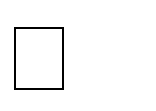 Умение самостоятельно определять цели обучения, ставить и формулировать новые задачи в учебе и познавательной деятельности, развивать мотивы и интересы своей познавательной деятельности. Обучающийся сможет: ‒ анализировать существующие и планировать будущие образовательные результаты ‒ идентифицировать собственные проблемы и определять главную проблему; ‒ выдвигать версии решения проблемы, формулировать гипотезы, предвосхищать конечный результат; ‒ ставить цель деятельности на основе определенной проблемы и существующих возможностей; ‒ формулировать учебные задачи как шаги достижения поставленной цели деятельности; -обосновывать целевые ориентиры и приоритеты ссылками на ценности, указывая и обосновывая логическую последовательность шагов. Умение самостоятельно планировать пути достижения целей, в том числе альтернативные, осознанно выбирать наиболее эффективные способы решения учебных и познавательных задач. Обучающийся сможет: ‒ определять необходимые действие(я) в соответствии с учебной и познавательной задачей и составлять алгоритм их выполнения; ‒ обосновывать и осуществлять выбор наиболее эффективных способов решения учебных и познавательных задач; ‒ определять/находить, в том числе из предложенных вариантов, условия для выполнения учебной и познавательной задачи; ‒ выстраивать жизненные планы на краткосрочное будущее (заявлять целевые ориентиры, ставить адекватные им задачи и предлагать действия, указывая и обосновывая логическую последовательность шагов); ‒ выбирать из предложенных вариантов и самостоятельно искать средства/ресурсы для решения задачи/достижения цели; ‒ составлять план решения проблемы (выполнения проекта, проведения исследования); ‒ определять потенциальные затруднения при решении учебной и познавательной задачи и находить средства для их устранения; ‒ описывать свой опыт, оформляя его для передачи другим людям в виде технологии решения практических задач определенного класса; ‒ планировать и корректировать свою индивидуальную образовательную траекторию. 3. Умение соотносить свои действия с планируемыми результатами, осуществлять контроль своей деятельности в процессе достижения результата, определять способы действий в рамках предложенных условий и требований, корректировать свои действия в соответствии с изменяющейся ситуацией. Обучающийся сможет: ‒ определять совместно с педагогом и сверстниками критерии планируемых результатов и критерии оценки своей учебной деятельности; ‒ систематизировать (в том числе выбирать приоритетные) критерии планируемых результатов и оценки своей деятельности; ‒ отбирать инструменты для оценивания своей деятельности, осуществлять самоконтроль своей деятельности в рамках предложенных условий и требований; ‒ оценивать свою деятельность, аргументируя причины достижения или отсутствия планируемого результата; ‒ находить достаточные средства для выполнения учебных действий в изменяющейся ситуации и/или при отсутствии планируемого результата; ‒ работая по своему плану, вносить коррективы в текущую деятельность на основе анализа изменений ситуации для получения запланированных характеристик продукта/результата; -устанавливать связь между полученными характеристиками продукта и характеристиками процесса деятельности и по завершении деятельности предлагать  изменение характеристик процесса для получения улучшенных характеристик продукта; -сверять свои действия с целью и, при необходимости, исправлять ошибки самостоятельно. 4. Умение оценивать правильность выполнения учебной задачи, собственные возможности ее решения. Обучающийся сможет: ‒ определять критерии правильности (корректности) выполнения учебной задачи; ‒ анализировать и обосновывать применение соответствующего инструментария для выполнения учебной задачи; ‒ свободно пользоваться выработанными критериями оценки и самооценки, исходя из цели и имеющихся средств, различая результат и способы действий; ‒ оценивать продукт своей деятельности по заданным и/или самостоятельно определенным критериям в соответствии с целью деятельности; ‒ обосновывать достижимость цели выбранным способом на основе оценки своих внутренних ресурсов и доступных внешних ресурсов; ‒ фиксировать и анализировать динамику собственных образовательных результатов. 5. Владение основами самоконтроля, самооценки, принятия решений и осуществления осознанного выбора в учебной и познавательной. Обучающийся сможет: ‒ наблюдать и анализировать собственную учебную и познавательную деятельность и деятельность других обучающихся в процессе взаимопроверки; ‒ соотносить реальные и планируемые результаты индивидуальной образовательной деятельности и делать выводы; ‒ принимать решение в учебной ситуации и нести за него ответственность; ‒ самостоятельно определять причины своего успеха или неуспеха и находить способы выхода из ситуации неуспеха; ‒ ретроспективно определять, какие действия по решению учебной задачи или параметры этих действий привели к получению имеющегося продукта учебной деятельности; ‒ демонстрировать приемы регуляции психофизиологических/  эмоциональных состояний для достижения эффекта успокоения (устранения эмоциональной напряженности), эффекта восстановления (ослабления проявлений утомления), эффекта активизации (повышения психофизиологической реактивности). Познавательные УУД– обеспечивают исследовательскую компетентность, умение работать с информацией. 6. Умение определять понятия, создавать обобщения, устанавливать аналогии, классифицировать, самостоятельно выбирать основания и критерии для классификации, устанавливать причинно-следственные связи, строить логическое рассуждение, умозаключение (индуктивное, дедуктивное, по аналогии) и делать выводы. Обучающийся сможет: ‒ подбирать слова, соподчиненные ключевому слову, определяющие его признаки и свойства; ‒ выстраивать логическую цепочку, состоящую из ключевого слова и соподчиненных ему слов; ‒ выделять общий признак двух или нескольких предметов или явлений и объяснять их сходство; ‒ объединять предметы и явления в группы по определенным признакам, сравнивать, классифицировать и обобщать факты и явления; ‒ выделять явление из общего ряда других явлений; ‒ определять обстоятельства, которые предшествовали возникновению связи между явлениями, из этих обстоятельств выделять определяющие, способные быть причиной данного явления, выявлять причины и следствия явлений; ‒ строить рассуждение от общих закономерностей к частным явлениям и от частных явлений к общим закономерностям; ‒ строить рассуждение на основе сравнения предметов и явлений, выделяя при этом общие признаки; ‒ излагать полученную информацию, интерпретируя ее в контексте решаемой задачи; ‒ самостоятельно указывать на информацию, нуждающуюся в проверке, предлагать и применять способ проверки достоверности информации; ‒ вербализовать эмоциональное впечатление, оказанное на него источником; ‒ объяснять явления, процессы, связи и отношения, выявляемые в ходе познавательной и исследовательской деятельности (приводить объяснение с изменением формы представления; объяснять, детализируя или обобщая; объяснять с заданной точки зрения); -выявлять и называть причины события, явления, в том числе возможные / наиболее вероятные причины, возможные последствия заданной причины, самостоятельно осуществляя причинно-следственный анализ; ‒ делать вывод на основе критического анализа разных точек зрения, подтверждать вывод собственной аргументацией или самостоятельно полученными данными. 7. Умение создавать, применять и преобразовывать знаки и символы, модели и схемы для решения учебных и познавательных задач. Обучающийся сможет: ‒ обозначать символом и знаком предмет и/или явление; ‒ определять логические связи между предметами и/или явлениями, обозначать данные логические связи с помощью знаков в схеме; ‒ создавать абстрактный или реальный образ предмета и/или явления; ‒ строить модель/схему на основе условий задачи и/или способа ее решения; ‒ создавать вербальные, вещественные и информационные модели с выделением существенных характеристик объекта для определения способа решения задачи в соответствии с ситуацией; ‒ преобразовывать модели с целью выявления общих законов, определяющих данную предметную область; ‒ переводить сложную по составу (многоаспектную) информацию из графического или формализованного (символьного) представления в текстовое, и наоборот; ‒ строить схему, алгоритм действия, исправлять или восстанавливать неизвестный ранее алгоритм на основе имеющегося знания об объекте, к которому применяется алгоритм; ‒ строить доказательство: прямое, косвенное, от противного; ‒ анализировать/рефлексировать опыт разработки и реализации учебного проекта, исследования (теоретического, эмпирического) на основе предложенной проблемной ситуации, поставленной цели и/или заданных критериев оценки продукта/результата. Смысловое чтение. Обучающийся сможет: ‒ находить в тексте требуемую информацию (в соответствии с целями своей деятельности); -ориентироваться в содержании текста, понимать целостный смысл текста, структурировать текст; ‒ устанавливать взаимосвязь описанных в тексте событий, явлений, процессов; ‒ резюмировать главную идею текста; ‒ преобразовывать текст, «переводя» его в другую модальность, интерпретировать текст (художественный и нехудожественный – учебный, научно-популярный, информационный; ‒ критически оценивать содержание и форму текста. Формирование и развитие экологического мышления, умение применять его в познавательной, коммуникативной, социальной практике и профессиональной ориентации. Обучающийся сможет: ‒ определять свое отношение к природной среде; ‒ анализировать влияние экологических факторов на среду обитания живых организмов; ‒ проводить причинный и вероятностный анализ экологических ситуаций; ‒ прогнозировать изменения ситуации при смене действия одного фактора на действие другого фактора; ‒ распространять экологические знания и участвовать в практических делах по защите окружающей среды; ‒ выражать свое отношение к природе через рисунки, сочинения, модели, проектные работы. Развитие мотивации к овладению культурой активного использования словарей и других поисковых систем. Обучающийся сможет: ‒ определять необходимые ключевые поисковые слова и запросы; ‒ осуществлять взаимодействие с электронными поисковыми системами, словарями; ‒ формировать множественную выборку из поисковых источников для объективизации результатов поиска; ‒ соотносить полученные результаты поиска со своей деятельностью. Коммуникативные УУД – обеспечивают социальную компетентность и учет позиции других людей, умение слушать и вступать в диалог, участвовать в коллективном обсуждении проблем, продуктивно взаимодействовать и сотрудничать со сверстниками и взрослыми: Умение организовывать учебное сотрудничество и совместную деятельность с учителем и сверстниками; работать индивидуально и в группе: находить общее решение и разрешать конфликты на основе согласования позиций и учета интересов; формулировать, аргументировать и отстаивать свое мнение. Обучающийся сможет: ‒ определять возможные роли в совместной деятельности; ‒ играть определенную роль в совместной деятельности; ‒ принимать позицию собеседника, понимая позицию другого, различать в его речи: мнение (точку зрения), доказательство (аргументы), факты; гипотезы, аксиомы, теории; ‒ определять свои действия и действия партнера, которые способствовали или препятствовали продуктивной коммуникации; ‒ строить позитивные отношения в процессе учебной и познавательной деятельности; ‒ корректно и аргументированно отстаивать свою точку зрения, в дискуссии уметь выдвигать контраргументы, перефразировать свою мысль (владение механизмом эквивалентных замен); ‒ критически относиться к собственному мнению, с достоинством признавать ошибочность своего мнения (если оно таково) и корректировать его; ‒ предлагать альтернативное решение в конфликтной ситуации; ‒ выделять общую точку зрения в дискуссии; ‒ договариваться о правилах и вопросах для обсуждения в соответствии с поставленной перед группой задачей; ‒ организовывать учебное взаимодействие в группе (определять общие цели, распределять роли, договариваться друг с другом и т. д.); 	‒ устранять в 	рамках 	диалога 	разрывы 	в 	коммуникации, обусловленные непониманием/неприятием со стороны собеседника задачи, формы или содержания диалога. 12. Умение осознанно использовать речевые средства в соответствии с задачей коммуникации для выражения своих чувств, мыслей и потребностей для планирования и регуляции своей деятельности; владение устной и письменной речью, монологической контекстной речью. Обучающийся сможет: ‒ определять задачу коммуникации и в соответствии с ней отбирать речевые средства; ‒ отбирать и использовать речевые средства в процессе коммуникации с другими людьми (диалог в паре, в малой группе и т. д.); ‒ представлять в устной или письменной форме развернутый план собственной деятельности; ‒ соблюдать нормы публичной речи, регламент в монологе и дискуссии в соответствии с коммуникативной задачей; ‒ высказывать и обосновывать мнение (суждение) и запрашивать мнение партнера в рамках диалога; ‒ принимать решение в ходе диалога и согласовывать его с собеседником; ‒ создавать письменные «клишированные» и оригинальные тексты с использованием необходимых речевых средств; ‒ использовать вербальные средства (средства логической связи) для выделения смысловых блоков своего выступления; 	‒ использовать 	невербальные 	средства 	или 	наглядные 	материалы, подготовленные/отобранные под руководством учителя; ‒ делать оценочный вывод о достижении цели коммуникации непосредственно после завершения коммуникативного контакта и обосновывать его. 13. 	Формирование 	и 	развитие 	компетентности в 	области  	использования информационно-коммуникационных технологий (далее – ИКТ). Обучающийся сможет: ‒ целенаправленно искать и использовать информационные ресурсы, необходимые для решения учебных и практических задач с помощью средств ИКТ; ‒ выбирать, строить и использовать адекватную информационную модель для передачи своих мыслей средствами естественных и формальных языков в соответствии с условиями коммуникации; ‒ выделять информационный аспект задачи, оперировать данными, использовать модель решения задачи; ‒ использовать компьютерные технологии (включая выбор адекватных задаче инструментальных программно-аппаратных средств и сервисов) для решения информационных и коммуникационных учебных задач, в том числе: вычисление, написание писем, сочинений, докладов, рефератов, создание презентаций и др.; ‒ использовать информацию с учетом этических и правовых норм; ‒ создавать информационные ресурсы разного типа и для разных аудиторий, соблюдать информационную гигиену и правила информационной безопасности. Требования к развитию универсальных учебных действий находят отражение в планируемых результатах освоения программ учебных предметов «Русский язык», «Литература», «Математика», «Алгебра», «Геометрия», «Информатика», «Основы духовнонравственной культуры народов России», «Иностранный язык», «История России. Всеобщая история», «Обществознание», «География», «Биология», «Физика», «Химия», «Изобразительное искусство», «Музыка», «Технология», «Физическая культура», «Основы безопасности жизнедеятельности» в отношении ценностно-смыслового, личностного, познавательного и коммуникативного развития учащихся. Каждый из вышеперечисленных предметов помимо прямого эффекта обучения – приобретения определенных знаний, умений, навыков, вносит свой вклад в развитие универсальных учебных умений. Для каждого учебного предмета можно выделить приоритеты в развитии тех или иных УУД. Помимо     учебных предметов     существует     внеурочная     деятельность     (кружки, психологические тренинги, классные часы, элективные курсы), которая также способствует развитию всех блоков УУД. В результате изучения базовых и дополнительных учебных предметов, а также в ходе внеурочной деятельности у выпускников основной школы будут сформированы познавательные, коммуникативные и регулятивные     УУД     как основа учебного сотрудничества и умения учиться в общении. 2.1.4. Типовые задачи применения универсальных учебных действий Задачи на применение УУД могут строиться как на материале учебных предметов, так и на практических ситуациях, встречающихся в жизни обучающегося и имеющих для него значение (экология, молодежные субкультуры, бытовые практико-ориентированные ситуации, логистика и др.). Различаются два типа заданий, связанных с УУД: ‒ задания, позволяющие в рамках образовательной деятельности сформировать УУД; ‒ задания, позволяющие диагностировать уровень сформированности УУД. В первом случае задание может быть направлено на формирование целой группы связанных друг с другом универсальных учебных действий. Действия могут относиться как к одной категории (например, регулятивные), так и к разным. Во втором случае задание может быть сконструировано таким образом, чтобы проявлять способность обучающегося применять какое-то конкретное универсальное учебное действие. В основной школе возможно использовать следующие типы задач: 1. Задачи, формирующие коммуникативные УУД:  на учет позиции партнера; на организацию и осуществление сотрудничества; на передачу информации и отображение предметного содержания;  тренинги коммуникативных навыков;  ролевые игры. 2. Задачи, формирующие познавательные УУД: проекты на выстраивание стратегии поиска решения задач; задачи на сериацию, сравнение, оценивание; проведение эмпирического исследования;  проведение теоретического исследования;  смысловое чтение. 3. Задачи, формирующие регулятивные УУД: на планирование; на ориентировку в ситуации; на прогнозирование; на целеполагание; на принятие решения;  на самоконтроль. Развитию регулятивных УУД способствует также использование в учебной деятельности  системы таких индивидуальных или групповых учебных заданий, которые наделяют обучающихся функциями организации их выполнения: планирования этапов выполнения работы, отслеживания продвижения в выполнении задания, соблюдения графика подготовки и предоставления материалов, поиска необходимых ресурсов, распределения обязанностей и контроля качества выполнения работы, – при минимизации пошагового контроля со стороны учителя.  Распределение материала и типовых задач по различным предметам не является жестким, начальное освоение одних и тех же УУД и закрепление освоенного может происходить в ходе занятий по разным предметам. Распределение типовых задач внутри предмета должно быть направлено на достижение баланса между временем освоения и временем использования соответствующих действий.  Задачи на применение УУД могут носить как открытый, так и закрытый характер. При работе с задачами на применение УУД для оценивания результативности возможно практиковать 	технологии 	«формирующего 	оценивания», 	в 	том 	числе 	бинарную 	и критериальную оценки. Типология  учебных 	ситуаций 	в 	основной 	школе представлена  следующими ситуациями: ситуация-проблема — прототип реальной проблемы, которая требует оперативного решения (с помощью подобной ситуации можно вырабатывать умения по поиску оптимального решения); ситуация-иллюстрация — прототип реальной ситуации, которая включается в качестве факта в лекционный материал (визуальная образная ситуация, представленная средствами ИКТ, вырабатывает умение визуализировать информацию для нахождения более простого способа её решения); ситуация-оценка — прототип реальной ситуации с готовым предполагаемым решением, которое следует оценить, и предложить своё адекватное решение; ситуация-тренинг — прототип стандартной или другой ситуации (тренинг возможно проводить как по описанию ситуации, так и по её решению). Развитию регулятивных УУД способствует также использование в учебном процессе системы таких индивидуальных или групповых учебных заданий, которые наделяют обучающихся функциями организации их выполнения: планирования этапов выполнения работы, отслеживания продвижения в выполнении задания, соблюдения графика подготовки и предоставления материалов, поиска необходимых ресурсов, распределения обязанностей и контроля качества выполнения работы, – при минимизации пошагового контроля со стороны учителя. Распределение материала и типовых задач по различным предметам не является жестким, начальное освоение одних и тех же УУД и закрепление освоенного может происходить в ходе занятий по разным предметам. Распределение типовых задач внутри предмета направлено на достижение баланса между временем освоения и временем использования соответствующих действий. 2.1.5. Описание особенностей, основных направлений и планируемых результатов учебно-исследовательской и проектной деятельности обучающихся (исследовательское, инженерное, прикладное, информационное, социальное, игровое, творческое направление проектов) в рамках урочной и внеурочной деятельности по каждому из направлений, а также особенностей формирования ИКТ-компетенций Одним из путей формирования УУД в основной школе является включение обучающихся в учебно-исследовательскую и проектную деятельность, которая может осуществляться в рамках реализации программы учебно-исследовательской и проектной деятельности. Программа ориентирована на использование в рамках урочной и внеурочной деятельности  при получении основного общего образования. Специфика проектной деятельности обучающихся в значительной степени связана с ориентацией на получение проектного результата, обеспечивающего решение прикладной задачи и имеющего конкретное выражение. Проектная деятельность обучающегося рассматривается с нескольких сторон: продукт как материализованный результат, процесс как работа по выполнению проекта, защита проекта как иллюстрация образовательного достижения обучающегося и ориентирована на формирование и развитие метапредметных и личностных результатов обучающихся. Особенностью учебно-исследовательской деятельности является «приращение» в компетенциях обучающегося. Ценность учебно-исследовательской работы определяется возможностью обучающихся посмотреть на различные проблемы с позиции ученых, занимающихся научным исследованием. Учебно-исследовательская работа обучающихся может быть организована по двум направлениям: урочная учебно-исследовательская деятельность обучающихся: проблемные уроки; семинары; практические и лабораторные занятия, др.;  внеурочная учебно-исследовательская деятельность обучающихся, которая является логическим продолжением урочной деятельности: научно-исследовательская и реферативная работа, интеллектуальные марафоны, конференции и др. Учебно-исследовательская и проектная деятельность обучающихся может проводиться в том числе по таким направлениям, как: исследовательское; инженерное; прикладное; информационное; социальное;  игровое;  творческое. В рамках каждого из направлений могут быть определены общие принципы, виды и формы реализации учебно-исследовательской и проектной деятельности, которые могут быть дополнены и расширены с учетом конкретных особенностей и условий образовательной организации, а также характеристики рабочей предметной программы. В ходе реализации настоящей программы могут применяться такие виды проектов (по преобладающему виду деятельности), как: информационный, исследовательский, творческий, социальный, прикладной, игровой, инновационный. Проекты могут быть реализованы как в рамках одного предмета, так и на содержании нескольких. Количество участников в проекте может варьироваться, так, может быть индивидуальный или групповой проект. Проект может быть реализован как в короткие сроки, к примеру, за один урок, так и в течение более длительного промежутка времени. В состав участников проектной работы могут войти не только сами обучающиеся (одного или разных возрастов), но и родители, и учителя. Особое значение для развития УУД в основной школе имеет индивидуальный проект, представляющий собой самостоятельную работу, осуществляемую обучающимся на протяжении длительного периода, возможно, в течение всего учебного года. В ходе такой работы обучающийся (автор проекта) самостоятельно или с небольшой помощью педагога получает возможность научиться планировать и работать по плану – это один из важнейших не только учебных, но и социальных навыков, которым должен овладеть школьник. Формы организации учебно-исследовательской деятельности на урочных занятиях могут быть следующими: урок-исследование, урок-лаборатория, урок – творческий отчет, урок изобретательства, урок «Удивительное рядом», урок – рассказ об ученых, урок – защита исследовательских проектов, урок-экспертиза, урок «Патент на открытие», урок открытых мыслей; учебный эксперимент, который позволяет организовать освоение таких элементов исследовательской деятельности, как планирование и проведение эксперимента, обработка и анализ его результатов; домашнее задание исследовательского характера может сочетать в себе разнообразные виды, причем позволяет провести учебное исследование, достаточно протяженное во времени. Формы организации учебно-исследовательской деятельности на внеурочных занятиях могут быть следующими: исследовательская практика обучающихся; образовательные экспедиции – походы, поездки, экскурсии с четко обозначенными образовательными целями, программой деятельности, продуманными формами контроля;  факультативные занятия, предполагающие углубленное изучение предмета, дают большие возможности для реализации учебно-исследовательской деятельности обучающихся; ученическое научно-исследовательское общество – форма внеурочной деятельности, которая сочетает работу над учебными исследованиями, коллективное обсуждение промежуточных и итоговых результатов, организацию круглых столов, дискуссий, дебатов, интеллектуальных игр, публичных защит, конференций и др..; участие обучающихся в олимпиадах, конкурсах, конференциях, в том числе дистанционных, предметных неделях, интеллектуальных марафонах предполагает выполнение ими учебных исследований или их элементов в рамках данных мероприятий. Среди возможных форм представления результатов проектной деятельности можно выделить следующие: макеты, модели, рабочие установки, схемы, план-карты; постеры, презентации; альбомы, буклеты, брошюры, книги; реконструкции событий; эссе, рассказы, стихи, рисунки; результаты исследовательских экспедиций, обработки архивов и мемуаров; документальные фильмы, мультфильмы; выставки, игры, тематические вечера, концерты; сценарии мероприятий; веб-сайты, программное обеспечение, компакт-диски (или другие цифровые носители) и др. Результаты также могут быть представлены в ходе проведения конференций, семинаров и круглых столов. Итоги учебно-исследовательской деятельности могут быть в том числе представлены в виде статей, обзоров, отчетов и заключений по итогам исследований, проводимых в рамках исследовательских экспедиций, обработки архивов и мемуаров, исследований по различным предметным областям, а также в виде прототипов, моделей, образцов. 2.1.6. Описание содержания, видов и форм организации учебной     деятельности по развитию информационно-коммуникационных технологий В содержании программы развития УУД отдельно указана компетенция обучающегося в области использования информационно-коммуникационных технологий (ИКТ). Программа развития УУД МБОУ ТР Поженская СОШ обеспечивает в структуре ИКТ-компетенции, в том числе владение поиском и передачей информации, презентационными навыками, основами информационной безопасности.  В настоящее время значительно присутствие компьютерных и интернет-технологий в повседневной деятельности обучающегося, в том числе вне времени нахождения в образовательной организации. В этой связи обучающийся может обладать целым рядом ИКТкомпетентностей, полученных им вне образовательной организации. В этом контексте важным направлением деятельности образовательной организации в сфере формирования ИКТкомпетенций становятся поддержка и развитие обучающегося. Данный подход имеет значение при определении планируемых результатов в сфере формирования ИКТ-компетенций.  Необходимо указать возможные виды и формы организации учебной деятельности, позволяющие эффективно реализовывать данное направление. Также в соответствии со структурой программы развития УУД, обозначенной в ФГОС, необходимо представить перечень и описание основных элементов ИКТ-компетенции и инструментов их использования, а также планируемые результаты формирования и развития компетентности обучающихся в области использования ИКТ.  Основные формы организации учебной деятельности по формированию ИКТкомпетенции обучающихся могут включить: уроки по информатике и другим предметам; факультативы; кружки; интегративные межпредметные проекты;  внеурочные и внешкольные активности.  Среди видов учебной деятельности, обеспечивающих формирование ИКТ-компетенции обучающихся, можно выделить в том числе такие, как:  выполняемые на уроках, дома и в рамках внеурочной деятельности задания, предполагающие использование электронных образовательных ресурсов;  создание и редактирование текстов;  создание и редактирование электронных таблиц;  использование средств для построения диаграмм, графиков, блок-схем, других графических объектов;  создание и редактирование презентаций;  создание и редактирование графики и фото;  создание и редактирование видео;  создание музыкальных и звуковых объектов;  поиск и анализ информации в Интернете;  моделирование, проектирование и управление;  математическая обработка и визуализация данных;  создание веб-страниц и сайтов;   сетевая коммуникация между учениками и (или) учителем. Эффективное формирование ИКТ-компетенции обучающихся может быть обеспечено усилиями команды учителей-предметников, согласование действий которых обеспечивается в ходе регулярных рабочих совещаний по данному вопросу.  2.1.7. Перечень и описание основных элементов ИКТ-компетенции и    инструментов их использования Обращение с устройствами ИКТ. Соединение устройств ИКТ (блоки компьютера, устройства сетей, принтер, проектор, сканер, измерительные устройства и т. д.) с использованием проводных и беспроводных технологий; включение и выключение устройств ИКТ; получение информации о характеристиках компьютера; осуществление информационного подключения к локальной сети и глобальной сети Интернет; выполнение базовых операций с основными элементами пользовательского интерфейса: работа с меню, запуск прикладных программ, обращение за справкой; вход в информационную среду образовательной организации, в том числе через Интернет, размещение в информационной среде различных информационных объектов; оценивание числовых параметров информационных процессов (объем памяти, необходимой для хранения информации; скорость передачи информации, пропускная способность выбранного канала и пр.); вывод информации на бумагу, работа с расходными материалами; соблюдение требований к организации компьютерного рабочего места, техника безопасности, гигиены, эргономики и ресурсосбережения при работе с устройствами ИКТ. Фиксация и обработка изображений и звуков. Выбор технических средств ИКТ для фиксации изображений и звуков в соответствии с поставленной целью; осуществление фиксации изображений и звуков в ходе процесса обсуждения, проведения эксперимента, природного процесса, фиксации хода и результатов проектной деятельности; создание презентаций на основе цифровых фотографий; осуществление видеосъемки и монтажа отснятого материала с использованием возможностей специальных компьютерных инструментов; осуществление обработки цифровых фотографий с использованием возможностей специальных компьютерных инструментов; осуществление обработки цифровых звукозаписей с использованием возможностей специальных компьютерных инструментов; понимание и учет смысла и содержания деятельности при организации фиксации, выделение для фиксации отдельных элементов объектов и процессов, обеспечение качества фиксации существенных элементов. Поиск и организация хранения информации. Использование приемов поиска информации на персональном компьютере, в информационной среде организации и в образовательном пространстве; использование различных приемов поиска информации в сети Интернет (поисковые системы, справочные разделы, предметные рубрики); осуществление поиска информации в сети Интернет с использованием простых запросов (по одному признаку); построение запросов для поиска информации с использованием логических операций и анализ результатов поиска; сохранение для индивидуального использования найденных в сети Интернет информационных объектов и ссылок на них; использование различных библиотечных, в том числе электронных, каталогов для поиска необходимых книг; поиск информации в различных базах данных, создание и заполнение баз данных, в частности, использование различных определителей; формирование собственного информационного пространства: создание системы папок и размещение в них нужных информационных источников, размещение информации в сети Интернет. Создание письменных сообщений. Создание текстовых документов на русском, родном и иностранном языках посредством квалифицированного клавиатурного письма с использованием базовых средств текстовых редакторов; осуществление редактирования и структурирования текста в соответствии с его смыслом средствами текстового редактора (выделение, перемещение и удаление фрагментов текста; создание текстов с повторяющимися фрагментами; создание таблиц и списков; осуществление орфографического контроля в текстовом документе с помощью средств текстового процессора); оформление текста в соответствии с заданными требованиями к шрифту, его начертанию, размеру и цвету, к выравниванию текста; установка параметров страницы документа; форматирование символов и абзацев; вставка колонтитулов и номеров страниц; вставка в документ формул, таблиц, списков, изображений; участие в коллективном создании текстового документа; создание гипертекстовых документов; сканирование текста и осуществление распознавания сканированного текста; использование ссылок и цитирование источников при создании на их основе собственных информационных объектов. Создание графических объектов. Создание и редактирование изображений с помощью инструментов графического редактора; создание графических объектов с повторяющимися и(или) преобразованными фрагментами; создание графических объектов проведением рукой произвольных линий с использованием специализированных компьютерных инструментов и устройств; создание различных геометрических объектов и чертежей с использованием возможностей специальных компьютерных инструментов; создание диаграмм различных видов (алгоритмических, концептуальных, классификационных, организационных, родства и др.) в соответствии с решаемыми задачами; создание движущихся изображений с использованием возможностей специальных компьютерных инструментов; создание объектов трехмерной графики. Создание музыкальных и звуковых объектов. Использование звуковых и музыкальных редакторов; использование клавишных и кинестетических синтезаторов; использование программ звукозаписи и микрофонов; запись звуковых файлов с различным качеством звучания (глубиной кодирования и частотой дискретизации). Восприятие, использование и создание гипертекстовых и мультимедийных информационных объектов. «Чтение» таблиц, графиков, диаграмм, схем и т. д., самостоятельное перекодирование информации из одной знаковой системы в другую; использование при восприятии сообщений содержащихся в них внутренних и внешних ссылок; формулирование вопросов к сообщению, создание краткого описания сообщения; цитирование фрагментов сообщений; использование при восприятии сообщений различных инструментов поиска, справочных источников (включая двуязычные); проведение деконструкции сообщений, выделение в них структуры, элементов и фрагментов; работа с особыми видами сообщений: диаграммами (алгоритмические, концептуальные, классификационные, организационные, родства и др.), картами и спутниковыми фотографиями, в том числе в системах глобального позиционирования; избирательное отношение к информации в окружающем информационном пространстве, отказ от потребления ненужной информации; проектирование дизайна сообщения в соответствии с задачами; создание на заданную тему мультимедийной презентации с гиперссылками, слайды которой содержат тексты, звуки, графические изображения; организация сообщения в виде линейного или включающего ссылки представления для самостоятельного просмотра через браузер; оценивание размеров файлов, подготовленных с использованием различных устройств ввода информации в заданный интервал времени (клавиатура, сканер, микрофон, фотокамера, видеокамера); использование программ-архиваторов. Анализ информации, математическая обработка данных в исследовании. Проведение естественнонаучных и социальных измерений, ввод результатов измерений и других цифровых данных и их обработка, в том числе статистически и с помощью визуализации; проведение экспериментов и исследований в виртуальных лабораториях по естественным наукам, математике и информатике; анализ результатов своей деятельности и затрачиваемых ресурсов. Моделирование, проектирование и управление. Построение с помощью компьютерных инструментов разнообразных информационных структур для описания объектов; построение математических моделей изучаемых объектов и процессов; разработка алгоритмов по управлению учебным исполнителем; конструирование и моделирование с использованием материальных конструкторов с компьютерным управлением и обратной связью; моделирование с использованием виртуальных конструкторов; моделирование с использованием средств программирования; проектирование виртуальных и реальных объектов и процессов, использование системы автоматизированного проектирования. Коммуникация и социальное взаимодействие. Осуществление образовательного взаимодействия в информационном пространстве МБОУ ТР Поженская СОШ (получение и выполнение заданий, получение комментариев, совершенствование своей работы, формирование портфолио); использование возможностей электронной почты для информационного обмена; ведение личного дневника (блога) с использованием возможностей Интернета; работа в группе над сообщением; участие в форумах в социальных образовательных сетях; выступления перед аудиторией в целях представления ей результатов своей работы с помощью средств ИКТ; соблюдение норм информационной культуры, этики и права; уважительное отношение к частной информации и информационным правам других людей. Информационная безопасность. Осуществление защиты информации от компьютерных вирусов с помощью антивирусных программ; соблюдение правил безопасного поведения в Интернете; использование полезных ресурсов Интернета и отказ от использования ресурсов, содержание которых несовместимо с задачами воспитания и образования или нежелательно. 2.1.8. Планируемые результаты формирования и развития компетентности обучающихся в области использования информационно-коммуникационных технологий Представленные планируемые результаты развития компетентности обучающихся в области использования ИКТ учитывают существующие знания и компетенции, полученные обучающимися вне образовательной организации. Вместе с тем планируемые результаты могут быть адаптированы и под обучающихся, кому требуется более полное сопровождение в сфере формирования ИКТ-компетенций. В рамках направления «Обращение с устройствами ИКТ» в качестве основных планируемых результатов возможен следующий список того, что обучающийся сможет: осуществлять информационное подключение к локальной сети и глобальной сети Интернет; получать информацию о характеристиках компьютера; оценивать числовые параметры информационных процессов (объем памяти, необходимой для хранения информации; скорость передачи информации, пропускную способность выбранного канала и пр.); соединять устройства ИКТ (блоки компьютера, устройства сетей, принтер, проектор, сканер, измерительные устройства и т. д.) с использованием проводных и беспроводных технологий; входить в информационную среду образовательной организации, в том числе через сеть Интернет, размещать в информационной среде различные информационные объекты; соблюдать требования техники безопасности, гигиены, эргономики и ресурсосбережения при работе с устройствами ИКТ.  В рамках направления «Фиксация и обработка изображений и звуков» в качестве основных планируемых результатов возможен, но не ограничивается следующим, список того, что обучающийся сможет: создавать презентации на основе цифровых фотографий; проводить обработку цифровых фотографий с использованием возможностей специальных компьютерных инструментов; проводить обработку цифровых звукозаписей с использованием возможностей специальных компьютерных инструментов; осуществлять видеосъемку и проводить монтаж отснятого материала с использованием возможностей специальных компьютерных инструментов.  В рамках направления «Поиск и организация хранения информации» в качестве основных планируемых результатов возможен, но не ограничивается следующим, список того, что обучающийся сможет: использовать различные приемы поиска информации в сети Интернет (поисковые системы, справочные разделы, предметные рубрики); строить запросы для поиска информации с использованием логических операций и анализировать результаты поиска; использовать различные библиотечные, в том числе электронные, каталоги для поиска необходимых книг; искать информацию в различных базах данных, создавать и заполнять базы данных, в частности, использовать различные определители; сохранять для индивидуального использования найденные в сети Интернет информационные объекты и ссылки на них.  В рамках направления «Создание письменных сообщений» в качестве основных планируемых результатов возможен, но не ограничивается следующим, список того, что обучающийся сможет: осуществлять редактирование и структурирование текста в соответствии с его смыслом средствами текстового редактора; форматировать текстовые документы (установка параметров страницы документа; форматирование символов и абзацев; вставка колонтитулов и номеров страниц); вставлять в документ формулы, таблицы, списки, изображения;  участвовать в коллективном создании текстового документа;  создавать гипертекстовые документы.  В рамках направления «Создание графических объектов» в качестве основных планируемых результатов возможен, но не ограничивается следующим, список того, что обучающийся сможет: создавать и редактировать изображения с помощью инструментов графического редактора; создавать различные геометрические объекты и чертежи с использованием возможностей специальных компьютерных инструментов; создавать диаграммы различных видов (алгоритмические, концептуальные, классификационные, организационные, родства и др.) в соответствии с решаемыми задачами.  В рамках направления «Создание музыкальных и звуковых объектов» в качестве основных планируемых результатов возможен, но не ограничивается следующим, список того, что обучающийся сможет: записывать звуковые файлы с различным качеством звучания (глубиной кодирования и частотой дискретизации); использовать музыкальные редакторы, клавишные и кинетические синтезаторы для решения творческих задач.  В рамках направления «Восприятие, использование и создание гипертекстовых и мультимедийных информационных объектов» в качестве основных планируемых результатов возможен, но не ограничивается следующим, список того, что обучающийся сможет: создавать на заданную тему мультимедийную презентацию с гиперссылками, слайды которой содержат тексты, звуки, графические изображения;  работать с особыми видами сообщений: диаграммами (алгоритмические, концептуальные, классификационные, организационные, родства и др.), картами (географические, хронологические) и спутниковыми фотографиями, в том числе в системах глобального позиционирования; оценивать размеры файлов, подготовленных с использованием различных устройств ввода информации в заданный интервал времени (клавиатура, сканер, микрофон, фотокамера, видеокамера); использовать программы-архиваторы.  В рамках направления «Анализ информации, математическая обработка данных в исследовании» в качестве основных планируемых результатов возможен, но не ограничивается следующим, список того, что обучающийся сможет: проводить простые эксперименты и исследования в виртуальных лабораториях; вводить результаты измерений и другие цифровые данные для их обработки, в том числе статистической и визуализации;  проводить эксперименты и исследования в виртуальных лабораториях по естественным наукам, математике и информатике.  В рамках направления «Моделирование, проектирование и управление» в качестве основных планируемых результатов возможен, но не ограничивается следующим, список того, что обучающийся сможет: строить с помощью компьютерных инструментов разнообразные информационные структуры для описания объектов;  конструировать и моделировать с использованием материальных конструкторов с компьютерным управлением и обратной связью (робототехника); моделировать с использованием виртуальных конструкторов;  моделировать с использованием средств программирования.  В рамках направления «Коммуникация и социальное взаимодействие» в качестве основных планируемых результатов возможен, но не ограничивается следующим, список того, что обучающийся сможет: осуществлять образовательное взаимодействие в информационном пространстве образовательной организации (получение и выполнение заданий, получение комментариев, совершенствование своей работы, формирование портфолио); использовать возможности электронной почты, интернет-мессенджеров и социальных сетей для обучения; вести личный дневник (блог) с использованием возможностей сети Интернет; соблюдать нормы информационной культуры, этики и права; с уважением относиться к частной информации и информационным правам других людей; осуществлять защиту от троянских вирусов, фишинговых атак, информации от компьютерных вирусов с помощью антивирусных программ;  соблюдать правила безопасного поведения в сети Интернет; различать безопасные ресурсы сети Интернет и ресурсы, содержание которых несовместимо с задачами воспитания и образования или нежелательно. 2.1.9. Виды взаимодействия с учебными, научными и социальными организациями, формы привлечения консультантов, экспертов и научных руководителей Формы привлечения консультантов, экспертов и научных руководителей могут строиться на основе договорных отношений, отношений взаимовыгодного сотрудничества. Такие формы могут в себя включать, но не ограничиваться следующим: договор с вузом о взаимовыгодном сотрудничестве (привлечение научных сотрудников, преподавателей университетов в качестве экспертов, консультантов, научных руководителей в обмен на предоставление возможности прохождения практики студентам или возможности проведения исследований на базе организации); договор о сотрудничестве может основываться на оплате услуг экспертов, консультантов, научных руководителей; экспертная, научная и консультационная поддержка может осуществляться в рамках сетевого взаимодействия общеобразовательных организаций; консультационная, экспертная, научная поддержка может осуществляться в рамках организации повышения квалификации на базе стажировочных площадок (школ), применяющих современные образовательные технологии, имеющих высокие образовательные результаты обучающихся, реализующих эффективные модели финансово-экономического управления. Взаимодействие с учебными, научными и социальными организациями может включать проведение: единовременного или регулярного научного семинара; научно-практической конференции; консультаций; круглых столов; вебинаров; мастер-классов, тренингов и др. Приведенные списки направлений и форм взаимодействия носят рекомендательный характер и могут быть скорректированы и дополнены МБОУ ТР Поженская СОШ с учетом конкретных особенностей и текущей ситуации. 2.1.10. Описание условий, обеспечивающих развитие универсальных учебных действий у обучающихся, в том числе организационно-методического и ресурсного обеспечения учебно-исследовательской и проектной деятельности обучающихся Условия реализации основной образовательной программы, в том числе программы УУД,  обеспечивают участникам овладение ключевыми компетенциями, включая формирование опыта проектно-исследовательской деятельности и ИКТ-компетенций. Требования к условиям включают: укомплектованность педагогическими, руководящими и иными работниками; уровень квалификации педагогических и иных работников школы; непрерывность профессионального развития педагогических работников, реализующей образовательную программу основного общего образования.  Педагогические кадры имеют необходимый уровень подготовки для реализации программы УУД, что  включает следующее: педагоги владеют представлениями о возрастных особенностях обучающихся начальной, основной и старшей школы; педагоги прошли курсы повышения квалификации, посвященные ФГОС; педагоги участвовали в разработке собственной программы по формированию УУД или участвовали во внутришкольном семинаре, посвященном особенностям применения выбранной программы по УУД; педагоги могут строить образовательную деятельность в рамках учебного предмета в соответствии с особенностями формирования конкретных УУД; педагоги осуществляют формирование УУД в рамках проектной, исследовательской деятельностей; характер взаимодействия педагога и обучающегося не противоречит представлениям об условиях формирования УУД; педагоги владеют навыками формирующего оценивания; наличие позиции тьютора или педагоги владеют навыками тьюторского сопровождения обучающихся; педагоги умеют применять диагностический инструментарий для оценки качества формирования УУД как в рамках предметной, так и внепредметной деятельности. 2.1.11. Методика и инструментарий мониторинга успешности освоения и применения обучающимися универсальных учебных действий В процессе реализации мониторинга успешности освоения и применения УУД могут быть учтены следующие этапы освоения УУД: универсальное учебное действие не сформировано (школьник может выполнить лишь отдельные операции, может только копировать действия учителя, не планирует и не контролирует своих действий, подменяет учебную задачу задачей буквального заучивания и воспроизведения); учебное действие может быть выполнено в сотрудничестве с педагогом, тьютором (требуются разъяснения для установления связи отдельных операций и условий задачи, ученик может выполнять действия по уже усвоенному алгоритму); неадекватный перенос учебных действий на новые виды задач (при изменении условий задачи не может самостоятельно внести коррективы в действия); адекватный перенос учебных действий (самостоятельное обнаружение учеником несоответствия между условиями задачами и имеющимися способами ее решения и правильное изменение способа в сотрудничестве с учителем); самостоятельное построение учебных целей (самостоятельное построение новых учебных действий на основе развернутого, тщательного анализа условий задачи и ранее усвоенных способов действия); обобщение учебных действий на основе выявления общих принципов. Система оценки УУД может быть: уровневой (определяются уровни владения УУД); позиционной – не только учителя производят оценивание, оценка формируется на основе рефлексивных отчетов разных участников образовательного процесса: родителей, представителей общественности, принимающей участие в отдельном проекте или виде социальной практики, сверстников, самого обучающегося – в результате появляется некоторая карта самооценивания и позиционного внешнего оценивания. Не рекомендуется при оценивании развития УУД применять пятибалльную шкалу. Рекомендуется применение технологий формирующего (развивающего) оценивания, в том числе бинарное, критериальное, экспертное оценивание, текст самооценки, отслеживание динамики индивидуальных достижений.  2.2. Примерные программы учебных предметов, курсов                           2.2.1 Общие положения В данном разделе  основной образовательной программы основного общего образования приводится основное предметное содержание  по всем обязательным предметам на уровне основного общего образования.  Рабочие программы учебных предметов, курсов обеспечивают достижение планируемых результатов освоения основной образовательной программы основного общего образования. Рабочие программы учебных предметов, курсов разрабатываются на основе требований к результатам освоения основной образовательной программы основного общего образования с учетом программ, включенных в ее структуру. Рабочие программы учебных предметов, курсов  содержат: планируемые результаты освоения учебного предмета, курса; содержание учебного предмета, курса; тематическое планирование с указанием количества часов, отводимых на освоение каждой темы. Программы разработаны с учетом актуальных задач воспитания, обучения и развития обучающихся, их возрастных и иных особенностей, а также условий, необходимых для развития их личностных и познавательных качеств. В программах предусмотрено дальнейшее развитие всех видов деятельности обучающихся, представленных в программах начального общего образования.   Примерные программы учебных предметов являются ориентиром для составления рабочих программ: определяет инвариантную (обязательную) и вариативную части учебного курса. Авторы рабочих программ могут по своему усмотрению структурировать учебный материал, определять последовательность его изучения, расширения объема содержания. При проектировании рабочих программ учебных предметов педагогические работники  учитывают планируемые метапредметные и личностные результаты, представленные в целевом разделе основной образовательной программы основного общего образования, разработанной  МБОУ ТР Поженская СОШ. Каждый учебный предмет в зависимости от предметного содержания и релевантных способов организации учебной деятельности обучающихся раскрывает определенные возможности для формирования универсальных учебных действий и получения личностных результатов. В процессе изучения всех учебных предметов обеспечиваются условия для достижения планируемых результатов освоения основной образовательной программы основного общего образования всеми обучающимися, в том числе обучающимися с ОВЗ и инвалидами. Курсивом в  программах учебных предметов выделены элементы содержания, относящиеся к результатам, которым обучающиеся «получат возможность научиться». 2.2.2. Основное содержание учебных предметов на уровне основного общего образования (Смотри приложение) 2.3. Программа воспитания и социализации обучающихся 1. Пояснительная записка Программа воспитания и социализации обучающихся МБОУ ТР Поженская СОШ разработана в соответствии с требованиями федерального государственного образовательного стандарта основного общего образования (далее — Стандарт) к структуре основной образовательной программы, определяет цели, задачи, планируемые результаты, содержание и организацию воспитательного процесса на ступени основного общего образования и направлена на формирование общей культуры, духовно-нравственное, гражданское, социальное, личностное и интеллектуальное развитие, саморазвитие и самосовершенствование обучающихся, обеспечивающие их социальную успешность, развитие творческих способностей, сохранение и укрепление здоровья. Данный документ разработан: Салоп Н.Н.. директором школы,  Назначение программы: Обеспечить благоприятные условия для разработки и реализации системы мероприятий, способствующих духовно-нравственному развитию,  сохранению и укреплению здоровья, снижению уровня тревожности,  воспитанию и социализации  обучающихся основного общего образования. Участники: Учащиеся 5-9 классов школы, педагогический коллектив, родители. Сроки и этапы реализации программы: этап - 2019-2020 г.- организационно - аналитический, контрольный.   этап - 2020-2021 г. – диагностико- прогностический, формирующий. этап - – 2021-2022 г. – коррекционный     этап – 2022 – 2023 – интерпретационный, аналитический,  т.е. итоговый   Исполнители  программы: МБОУ ТР Поженская СОШ,  участвующая в введении ФГОС ООО.            Нормативно - правовое обеспечение программы: Конституция Российской Федерации от 12.12.1993 г. Закон Российской Федерации «Об образовании в РФ»  Международный пакт об экономических, социальных и культурных правах от 16.12.1966 г. Конвенция ООН о правах ребенка (Нью- Йорк, 20.11.1989 г.)  Закон РФ «Об основных гарантиях прав ребёнка». Федеральный 	государственный 	образовательный 	стандарт 	основного общего образования Национальная доктрина образования в РФ, одобренная Правительством Российской Федерации от 04.10.2000 г. Закон Тверской области «Об образовании». Устав школы. Локальные акты школы.      Программа духовно-нравственного развития,  воспитания и социализации обучающихся  основного общего образования рассматривается  как целостный социально-педагогический комплекс, в котором взаимосвязаны учебная и внеклассная деятельность учащихся, интегрированы воспитательные усилия школы, семьи и окружающего социума, сопряжены инновационные процессы и традиционные формы, способы жизнедеятельности. Результатом должна стать личность гражданина, которая ориентирована в традициях отечественной и мировой культуры, в современной системе ценностей и потребностей, способная к активной социальной адаптации в обществе и самостоятельному жизненному выбору, к самообразованию и самосовершенствованию.   Программа воспитания и социализации обучающихся на ступени основного общего образования построена на основе базовых национальных ценностей российского общества, таких, как патриотизм, социальная солидарность, гражданственность, семья, здоровье, труд и творчество, наука, традиционные религии России, искусство, природа, человечество, и направлена на развитие и воспитание компетентного гражданина России, принимающего судьбу Отечества как свою личную, осознающего ответственность за настоящее и будущее своей страны, укоренённого в духовных и культурных традициях многонационального народа России.  Программа воспитания и социализации обучающихся направлена на: освоение обучающимися социального опыта, основных социальных ролей, соответствующих ведущей деятельности данного возраста, норм и правил общественного поведения; формирование готовности обучающихся к выбору направления своей профессиональной деятельности в соответствии с личными интересами, индивидуальными особенностями и способностями, с учётом потребностей рынка труда; формирование и развитие знаний, установок, личностных ориентиров и норм здорового и безопасного образа жизни с целью сохранения и укрепления физического, психологического и социального здоровья обучающихся как одной из ценностных составляющих личности обучающегося и ориентированной на достижение планируемых результатов освоения основной образовательной программы основного общего образования; формирование экологической культуры. Программа обеспечивает: формирование уклада школьной жизни, обеспечивающего создание социальной среды развития обучающихся, включающего урочную, внеурочную и общественно значимую деятельность, систему воспитательных мероприятий, культурных и социальных практик, основанного на системе базовых национальных ценностей российского общества, учитывающего историко-культурную и этническую специфику региона, потребности обучающихся и их родителей (законных представителей); усвоение обучающимися нравственных ценностей, приобретение начального опыта нравственной, общественно значимой деятельности, конструктивного социального поведения, мотивации и способности к духовно-нравственному развитию; приобщение обучающихся к культурным ценностям своего народа, своей этнической или социокультурной группы, базовым национальным ценностям российского общества, общечеловеческим ценностям в контексте формирования у них российской гражданской идентичности; социальную самоидентификацию обучающихся посредством личностно значимой и общественно-приемлемой деятельности; формирование у обучающихся личностных качеств,  необходимых для конструктивного, успешного и ответственного поведения в обществе с учётом правовых норм, установленных российским законодательством; приобретение знаний о нормах и правилах поведения в обществе, социальных ролях человека; формирование позитивной самооценки, самоуважения, конструктивных способов самореализации; приобщение обучающих к общественной деятельности и школьным традициям, участие в детско-юношеских организациях и движениях, школьных и внешкольных организациях (спортивные секции, творческие клубы и объединения по интересам, сетевые сообщества, библиотечная сеть, краеведческая работа), в ученическом самоуправлении, военнопатриотических объединениях, в проведении акций и праздников (региональных, государственных, международных); участие обучающихся в деятельности производственных, творческих объединений, благотворительных организаций; в экологическом просвещении сверстников, родителей, населения; в благоустройстве школы, класса, поселка; формирование способности противостоять негативным воздействиям социальной среды, факторам микросоциальной среды; развитие педагогической компетенции родителей (законных представителей) в целях содействия социализации обучающихся в семье; учёт индивидуальных и возрастных особенностей обучающихся, культурных и социальных потребностей их семей; формирование у обучающихся мотивации к труду, потребности к приобретению профессии; овладение способами и приёмами поиска информации, связанной с профессиональным образованием и профессиональной деятельностью, поиском вакансий на рынке труда и работой служб занятости населения; развитие собственных представлений о перспективах своего профессионального образования и будущей профессиональной деятельности; приобретение 	практического 	опыта, 	соответствующего 	интересам 	и 	способностям обучающихся; создание условий для профессиональной ориентации обучающихся через систему работы педагогов, психологов, классных руководителей; сотрудничество с базовыми предприятиями, учреждениями профессионального образования, центрами профессиональной работы; совместную деятельность обучающихся с родителями (законными представителями); информирование обучающихся об особенностях различных сфер профессиональной деятельности, социальных и финансовых составляющих различных профессий, особенностях местного, регионального, российского и международного спроса на различные виды трудовой деятельности; использование средств психолого-педагогической поддержки обучающихся и развитие консультационной помощи в их профессиональной ориентации, включающей диагностику профессиональных склонностей и профессионального потенциала обучающихся, их способностей и компетенций, необходимых для продолжения образования и выбора профессии (в том числе компьютерного профессионального тестирования и тренинга в специализированных центрах); осознание обучающимися ценности экологически целесообразного, здорового и безопасного образа жизни; формирование установки на систематические занятия физической культурой и спортом, готовности к выбору индивидуальных режимов двигательной активности на основе осознания собственных возможностей; осознанное отношение обучающихся к выбору индивидуального рациона здорового питания; - формирование знаний о современных угрозах для жизни и здоровья людей, в том числе экологических и транспортных, готовности активно им противостоять; овладение современными оздоровительными технологиями, в том числе на основе навыков личной гигиены; формирование готовности обучающихся к социальному взаимодействию по вопросам улучшения экологического качества окружающей среды, устойчивого развития территории, экологического здоровьесберегающего просвещения населения, профилактики употребления наркотиков и других психоактивных веществ, профилактики инфекционных заболеваний; убеждённости в выборе здорового образа жизни и вреде употребления алкоголя и табакокурения; осознание обучающимися взаимной связи здоровья человека и экологического состояния окружающей его среды, роли экологической культуры в обеспечении личного и общественного здоровья и безопасности; необходимости следования принципу предосторожности при выборе варианта поведения. Настоящая Программа ориентирована на воспитание и социализацию подростков, психологические особенности которых свидетельствуют о личностной нестабильности, особой форме самосознания, углублении в свой собственный внутренний мир, стремлении самореализоваться и складывающихся этических нормах поведения, поэтому воспитание общей культуры личности обучающегося во всех её проявлениях будет способствовать развитию социализации личности; формированию социальной самоидентификации и личностных качеств, необходимых для конструктивного и достойного поведения человека в коллективе, обществе; профессиональной ориентации; развитию у подростка личностных ориентиров и норм здорового и безопасного образа жизни; ответственности за свои поступки, за настоящее и будущее своей страны. Социализация личности – сложное социальное явление, которое длится в течение всей жизни конкретного человека и которое рассматривается учёными как процесс, и отношение, и способ, и результат личностного развития человека в социуме, общении и деятельности. Выше обозначенные положения позволяют выделить базовые направления развития социализации и культуры личности учащегося основной школы в преемственности с начальной школой. Социализация и общекультурное развитие личности учащегося – процесс длительный, разноуровневый, и только при условии органичного взаимодействия всех обозначенных выше направлений можно рассчитывать на положительный результат. 2. Анализ состояния условий развития и воспитания обучающихся МБОУ ТР Поженская СОШ находится в 25-ти км от районного центра, около 450 км от областного центра.  На образовательную и воспитательную ситуацию в школе большое влияние оказывает ее местонахождение. Расположенная в небольшом поселке, она, во-первых, должна удовлетворять потребности в обучении всех детей, которые могут и должны обучаться в соответствии с их индивидуальными способностями, с учетом их зоны ближайшего развития; во-вторых, она должна выполнять социальный заказ родителей в области образования и воспитания. Ежегодно проводимое анкетирование определения комфортности обучающихся показывает достаточно высокий процент их удовлетворения образовательным и воспитательным процессом. Это достигается за счет  профессиональной работы педагогического состава школы, традиций, а также включения обучающихся в активную внеурочную деятельность, как в рамках классных коллективов, так и в рамках школьной воспитательной системы.  Наши традиции являются основой всей воспитательной работы образовательного учреждения. Воспитательная работа школы  ориентирована на истинные общечеловеческие духовнонравственные ценности и  программы в области  молодёжной региональной политики, поэтому  как самые важные в воспитании подрастающего поколения выбраны следующие направления: эколого-краеведческое,  духовно-нравственное и патриотическое воспитание,  интеллектуальнотворческое, спортивное развитие, а также ценностное отношение к школе.  Эти направления позволяют включить исторический потенциал школы, решить задачи создания  действенного механизма самоуправления,  формирования активной жизненной позиции личности, ценностного отношения к таким понятиям, как семья, Земля, Отечество – Родина, культура. Включение учащихся в экологически ориентированную деятельность и формирование нравственной позиции личности по отношению к историко-культурному наследию края происходит через участие в мероприятиях: Экологические акции «Чистый поселок»; Работа летнего лагеря; Озеленение территории школы, посадка деревьев в парке; Создание экопроектов и их защита на научно-практической конференции; Сбор ценных  краеведческих экспонатов. Особое место в экологической работе занимает подготовка к  районному экологокраеведческому фестивалю: подготовка тематических плакатов и рисунков; выступление агитбригад; создание экомоделей из бросовых и природных материалов; подведение итогов работы за год.  Своего выпускника мы видим духовно развитой личностью, гражданином, ответственным за своё поведение в обществе, патриотом своей большой и малой Родины. Поэтому в школе заложены традиции по проведению русских праздников – Рождества, Масленицы,- в которых дети активно участвуют: организовывая КТД, игры на местности, фольклорные выступления, работают в разновозрастных группах; готовят  выставки декоративно-прикладного искусства. Празднование Дня освобождения г. Торопца и района, участие в конкурсах чтецов, посвящённых Отечеству, в фестивале патриотической песни, встречи с ветеранами, участие в параде в День Победы, участие в «Бессмертном полку», трудовые акции по уборке солдатских могил, оформление альбомов для школьного музея воспитывают нравственную позицию личности по отношению к традициям старшего поколения. В летнее время для школьников организуется оздоровительный лагерь. Познавательная активность учащихся, научно-исследовательские качества личности реализуются в традиционных школьных конкурсах:  Предметные олимпиады; Защита исследовательских работ на ежегодной научно-практической конференции; Творческое начало личности ребёнка, его художественные способности, эстетический вкус раскрываются во время участия в мероприятиях и КТД: Театрализованные концерты, представления;  Конкурсы рисунков и плакатов на различные темы;  Районный смотр концертных программ;  Школьный конкурс чтецов;  Многодневные походы.   Среди обучающихся стало престижным хорошо учиться, участвовать в научноисследовательской деятельности, в конкурсе рефератов.  Развитие творческих способностей школьников в значительной степени формируется и стимулируется в таких формах работы, как концерты в СДК. Результатом большой работы по развитию художественных способностей становятся яркие выступления на смотре концертных программ, призовые места в районных выставках детского творчества.  Важное место в воспитательной работе школы занимает включение детей, подростков, взрослых в деятельность, ориентированную на здоровый образ жизни:  Дни здоровья;  Оздоровительные игры на местности;  Веселые старты «Пап, мама, я – спортивная семья» для младших школьников;  Социологические опросы и анкетирование учащихся и их родителей по профилактике вредных привычек;  Сезонные лыжные, велосипедные, туристические походы;  Соревнования совместно с родителями и педагогами волейбольных команд; Участвуя в районных соревнованиях по бегу, лыжам, команды школы занимают призовые места, завоевывают почетные кубки в первенствах района.  Ценностное отношение к школе воспитывается с помощью сохранения и продолжения ее традиций:   Часы общения,  линейка 1 сентября;  Выборы активов класса,  Создание летописи школы: фотогазеты, фоно и видеотека;  Вечер встречи выпускников;  Обновление сайта школы;  Практические проекты по благоустройству школы;  Праздник последнего звонка,  Выпускные вечера Учащиеся бережно относятся к традициям школы, с которыми знакомятся в музее; активно работают над  ее имиджем: разработали символику школы, освещают жизнь школы в СМИ и принимают участие в обновлении сайта школы. 3.  Цель и задачи воспитания и социализации обучающихся Личность каждого человека индивидуально, способность воспринимать культуру и пользоваться ею связана не только с общими способностями и личностными качествами человека, но и с его особыми врождёнными свойствами, а также личным опытом. Необходимо учитывать все социальные институты (семья, школа и другие общественные объединения), так или иначе влияющие на социализацию и развитие общей культуры личности. Цель воспитания и социализации личности учащегося основной школы – воспитание и развитие функционально грамотной личности, культурного, порядочного, компетентного гражданина, осознающего собственную ответственность за судьбу Отечества и способного в  соответствии с личными интересами и способностями планировать свою настоящую и будущую деятельность в социуме. Обозначенная цель воспитания и социализации личности не  может быть полностью достигнута за время обучения школьника в основной школе, это процесс долгий и непрерывный, основа такой личности закладывается в дошкольном возрасте и воспитывается в течение всей жизни.  Воспитание и социализация личности в период пребывания учащегося в основной школе особенно важны, так как в условиях, когда на формирование личности оказывают влияние различные асоциальные группы (в том числе преступные), имеющие собственные нормы и ценности, которые носят антиобщественный характер, может возникнуть явление десоциализации. Во избежание ситуаций подобного необходимо целенаправленно и систематически вести работу по воспитанию и социализации личности подростков. На ступени основного общего образования для достижения поставленной цели воспитания и социализации обучающихся решаются следующие задачи: Развитие духовно-нравственной культуры учащегося (добро в чувствах, мыслях и поступках). Способность усвоению подростком нравственных ценностей (на основе общечеловеческих, российских, национальных представлений о «добре») – через отделение «доброго» от «дурного» в культуре, общественном и личном опыте; через участие в нравственной, общественно значимой деятельности, опыт конструктивного социального поведения. Содействовать развитию внутренней потребности подростка поступать согласно своей совести и осуществлять нравственный самоконтроль; в т.ч. помогать подросткам учиться сдерживать свои возрастные агрессивные порывы, угрожающие  уничтожением красоты в мире и добрых отношений между людьми. Воспитывать нравственное сознание – целенаправленно учить (через создание ситуаций и их осмысление) самостоятельно делать моральный выбор, решать моральные проблемы, выбирая позитивные поступки и действия (в т.ч. речевые) в неоднозначно оцениваемых ситуациях (при столкновении между собой разных правил поведения). Развивать у школьников умение отвечать за нравственные последствия своих поступков (в том числе речевых) перед своей совестью и другими людьми. Развитие гражданской культуры учащегося (Родина – страна граждан)  Создавать условия, помогающие школьникам проявлять себя гражданами России в добрых словах и поступках. Способствовать постепенному осмыслению каждым подростком своей причастности к интересам и ценностям своего ближайшего общества (друзья, одноклассники, земляки), своего народа (национальности) и своей страны – России (её многонационального народа – российская гражданская идентичность). Способствовать (прежде всего, не словами, а включением в реальные добрые дела) пробуждению в школьниках внутреннего чувство патриотизма – любви и уважения к людям своего общества, к своей малой родине, к своей стране – России, гордости за их достижения, сопереживание им в радостях и в бедах. Создавать условия, способствующие осуществлению школьниками по своему выбору и желанию разных добрых дел, полезных другим людям, своей стране, в том числе требующих ради этого добровольно ограничить часть своих интересов. Развивать и укреплять у обучающихся чувство долга и личной ответственности перед людьми своего общества и своей страной за её настоящее и будущее; учить отвечать за свои гражданские поступки перед своей совестью и гражданами своей страны. Воспитывать свободолюбие как способность к сознательному личностному, профессиональному, гражданскому и иному самоопределению в сочетании с моральной ответственностью личности перед семьёй, обществом, страной. Пробуждать у обучающихся желание и формировать умение отстаивать (в пределах своих возможностей) гуманные, равноправные, демократические порядки и препятствовать их нарушению. Развивать готовность и способность адекватно и корректно выражать и отстаивать свою общественную позицию, критически оценивать собственные намерения, мысли и поступки (в том числе и речевые). Развитие культуры самоидентификации учащегося (мировоззрение личности и солидарность людей) Способствовать (не только словами, но поступками) формированию жизненного оптимизма подростка, осознанию им ценности других людей, ценности человеческой жизни, нетерпимость к действиям и влияниям, представляющим угрозу жизни, физическому и нравственному здоровью, духовной безопасности личности, умение им противодействовать. Способствовать процессу самостоятельного постепенного выстраивания целостного мировоззрения школьника: 1) знакомить с современным многообразием типов мировоззрения, общественных, религиозных, атеистических, культурных традиций, их различий при объяснении происходящего в мире; 2) на основе этого многообразия стимулировать школьника к выработке своих собственных ответов на основные жизненные вопросы, которые ставит его личный жизненный опыт; 3) в диалогах стараться научить подростка признавать противоречивость и незавершенность своих взглядов на мир, возможность их изменения; 4) через рефлексию учить подростка корректировать свои взгляды и личностные позиции по мере расширения собственного жизненного опыта.  Помогать осознавать единство и целостность окружающего мира, возможности его познаваемости и объяснимости на основе достижений науки. Учить подростков (на конкретных примерах) использовать свои взгляды на мир для объяснения различных ситуаций, решения возникающих проблем и извлечения жизненных уроков. Способствовать социальной самоиндентификации школьников, освоению основных социальных ролей и форм общения, их норм и правил поведения по мере своего взросления и встраивания в разные сообщества, группы, взаимоотношения (социализация):  учить выстраивать и перестраивать стиль своего общения со сверстниками, старшими и младшими в разных ситуациях совместной деятельности (образовательной, игровой, творческой, проектной, деловой и т.д.), особенно направлено на общий результат; учить не только воспринимать, но и критически осмысливать и принимать, новые правила поведения в соответствии с включением в новое сообщество, с изменением своего статуса; - учить критически оценивать и корректировать своё поведение в различных взаимодействиях, справляться с агрессивностью и эгоизмом, договариваться с партнёрами; - создавать условия для постепенного включения в различные стороны общественной жизни своего региона (экономические проекты, культурные события и т.п.); помогать (без вмешательства и давления) осознавать свои общественные интересы, договариваться с другими об их совместном выражении, реализации и защите в пределах норм морали и права; учить участию в общественном самоуправлении (классном, школьном, самоорганизующихся сообществ и т.д.); помогать в процессе включения в общество учиться, с одной стороны, преодолевать возможную замкнутость и разобщённость, а с другой стороны, противостоять «растворению в толпе», в коллективной воле группы, подавляющей личность. Развивать собственные представления учащихся о перспективах своего профессионального образования и будущей профессиональной деятельности в соответствии с личными интересами, индивидуальными особенностями и способностями.  Знакомить обучающихся с особенностями различных сфер профессиональной деятельности, особенностями местного, регионального, российского и международного спроса на различные виды трудовой деятельности. Формировать у школьников ответственность за языковую культуру как общечеловеческую ценность; осознание коммуникативно-эстетических возможностей родного языка на основе изучения культуры своего народа и мировой культуры. Развитие культуры учебной и трудовой деятельности учащегося (образование – труд для себя и для других)  Вырабатывать у обучающихся мотивацию к учебному труду, развивать познавательную активность через осознание важности образования и самообразования для жизни и деятельности в виде применения на практике полученных знаний и умений. Способствовать (в ходе совместной учебно-познавательной деятельности) развитию у обучающихся стремления к познанию, трудолюбия, целеустремлённости, добросовестности, креативности, ответственности за результат своего труда. Помогать школьникам осознавать свои познавательно-деловые интересы, способности и использовать их для приобретения практического опыта, достижения важных для себя результатов. Использовать свои интересы для выбора индивидуальной образовательной траектории, потенциальной будущей профессии и соответствующего профильного образования. Развитие культуры здорового образа жизни учащегося. (Здоровье тела и духа)  Знакомить учащихся с нормами здорового и безопасного образа жизни в целях сохранения и укрепления их физического, психологического и социального здоровья. Учить оценивать жизненные ситуации с точки зрения безопасного образа жизни и сохранения здоровья. Создавать условия для осознанного самостоятельного выбора подростками стиля поведения, привычек, обеспечивающих безопасный образ жизни и сохранение здоровья – своего, а также близких людей и окружающих:  - развивать у школьников упорство, волю, настойчивость, активность, усердие, выносливость, убеждённость в выборе здорового образа жизни и вреде употребления алкоголя и табака, смертельной опасности наркотиков; – формировать осознанное отношение обучающихся к выбору индивидуального рациона здорового питания и овладение современными оздоровительными технологиями, в том числе на основе навыков личной гигиены. • Учить подростков самостоятельно противостоять ситуациям, провоцирующим на поступки, которые угрожают безопасности и здоровью: – знакомить учащихся с современными угрозами для жизни и здоровья людей, в том числе экологическими и транспортными, готовить школьников активно им противостоять; – способствовать формированию готовности обучающихся к социальному взаимодействию по вопросам профилактики употребления наркотиков и других психоактивных веществ, профилактики инфекционных заболеваний. • Приобщать обучающихся к участию в детско-юношеских организациях и движениях, школьных и внешкольных организациях (спортивные секции, объединения по интересам, сетевые сообщества), в военно- и мирно-патриотических объединениях, в проведении акций и праздников (региональных, государственных, международных). 6) Развитие культуры поведения учащегося. («Добро в отношениях людей – от любви в семье до толерантности в обществе») Знакомить учащихся с общепринятыми нормами и правилами поведения в семье, коллективе, обществе (этикет и речевой этикет) с учётом национальных особенностей культуры поведения человека, сложившихся в результате нравственного развития многих поколений. Помогать (в беседах) школьникам осмысливать роль семьи в своей жизни; свою личную ответственность за поддержания мира и любви в семье (не только принимать, но и проявлять любовь и заботу о своих близких, старших и младших; учиться в своей роли ребёнка-подростка предотвращать и преодолевать семейные конфликты). Создавать условия для формирования у обучающихся необходимых для успешного поведения в обществе личностных качеств(доброжелательность, вежливость, достоинство, уверенность, порядочность, тактичность, терпимость и др.). Создавать условия для осознания подростками необходимости выстраивать толерантное (терпимое, уважительно-доброжелательное) отношение к тому, кто не похож на тебя (к человеку иного мнения, мировоззрения, культуры, веры, языка, гражданской позиции; к разным народам России и мира – их истории, культуре, традициям, религиям). Для этого: – взаимно уважать право другого на отличие от тебя, не допускать оскорблений друг друга; – учиться строить взаимоотношения с другим на основе доброжелательности, добрососедства, сотрудничества при общих делах и интересах, взаимопомощи в трудных ситуациях; - при столкновении позиций и интересов стараться понять друг друга, учиться искать мирный, ненасильственный выход, устраивающий обе стороны на основе взаимных уступок. Развивать коммуникативно-речевые умения осознанно использовать речевые средства в соответствии с задачей коммуникации для достойного выражения своих чувств, мыслей и потребностей в различных жизненных ситуациях (в устной и письменной форме), учитывая социальные роли адресата  Обучать корректному и аргументированному отстаиванию собственной точки зрения в конфликтных ситуациях общения.  Развитие экологической культуры учащегося. (Природа – наш хрупкий дом) Способствовать пониманию школьниками роли экологической культуры в обеспечении личного и общественного здоровья и безопасности, в необходимости жить в гармонии с природой (экологическое сознание). Учить вырабатывать стратегию собственного поведения, совершения поступков, нацеленных на сохранение природы, бережное отношение к ней. Оценивать экологический риск взаимоотношений человека и природы, последствий своих поступков по отношению к природе и ответственности за них. Формировать готовность обучающихся к социальному взаимодействию по вопросам улучшения экологического качества окружающей среды, устойчивого развития территории, экологического здоровьесберегающего просвещения населения. Развитие эстетической культуры учащегося (Красота в чувствах, мыслях и поступках) Способствовать усвоению ребенком-подростком эстетических ценностей (на основе общечеловеческих, российских, национальных представлений о «красоте») – через отделение «красивого» от «безобразного» в культуре, общественном и личном опыте; Развивать у школьников чувство прекрасного и эстетический вкус – желание и готовность к восприятию и оценке красоты в искусстве, природе, обыденной действительности. Создавать условия для развития творческих способностей школьников в области художественной, духовной, физической (телесной) культуры, их стремления к художественному творчеству, умножающему красоту в мире, и к деятельности, приносящей добро людям. Все вышеперечисленные ценности постепенно входят в духовный  мир человека на протяжении всей его жизни. До школы жизненный опыт ребёнка, как правило, соотносится с их представлением о мире «сказочном». С помощью педагогов школьник начинает приводить в систему свои взгляды на мир, свое отношение к нему, начинает понимать, что жизнь не похожа на сказку, что она сложнее и противоречивее, в ней постоянно встречаются ситуации, требующие непростого нравственного выбора между разным пониманием добра разными людьми, между добром для одних и злом для других и т.д. и каждый делает этот выбор сам, поскольку не существует готовых единственно правильных решений и т.д. 4. Принципы и особенности организации содержания воспитания и социализации обучающихся Принцип ориентации на идеал. Идеалы определяют смыслы воспитания, то, ради чего оно организуется. Идеалы сохраняются в традициях и служат основными ориентирами человеческой жизни, духовно-нравственного и социального развития личности. В содержании программы должны быть актуализированы определённые идеалы, хранящиеся в истории нашей страны, в культурах народов России, в том числе в религиозных культурах, в культурных традициях народов мира. Аксиологический принцип. Принцип ориентации на идеал интегрирует социальнопедагогическое пространство образовательного учреждения. Аксиологический принцип позволяет его дифференцировать, включить в него разные общественные субъекты. В пределах системы базовых национальных ценностей общественные субъекты могут оказывать школе содействие в формировании у обучающихся той или иной группы ценностей. Принцип следования нравственному примеру. Следование примеру — ведущий метод воспитания. Пример — это возможная модель выстраивания отношений подростка с другими людьми и с самим собой, образец ценностного выбора, совершённого значимым другим». Содержание учебного процесса, внеучебной и внешкольной деятельности должно быть наполнено примерами нравственного поведения. В примерах демонстрируется устремлённость людей к вершинам духа, персонифицируются, наполняются конкретным жизненным содержанием идеалы и ценности. Особое значение для духовно-нравственного развития обучающегося имеет пример учителя. Принцип диалогического общения со значимыми другими. В формировании ценностей большую роль играет диалогическое общение подростка со сверстниками, родителями, учителем и другими значимыми взрослыми. Наличие значимого другого в воспитательном процессе делает возможным его организацию на диалогической основе. Диалог исходит из признания и безусловного уважения права воспитанника свободно выбирать и сознательно присваивать ту ценность, которую он полагает как истинную. Диалог не допускает сведения нравственного воспитания к морализаторству и монологической проповеди, но предусматривает его организацию средствами равноправного межсубъектного диалога. Выработка личностью собственной системы ценностей, поиски смысла жизни невозможны вне диалогического общения подростка со значимым другим. Принцип идентификации. Идентификация — устойчивое отождеств-ление себя со значимым другим, стремление быть похожим на него. В подростковом возрасте идентификация является ведущим механизмом развития ценностно-смысловой сферы личности. Духовно-нравственное развитие личности подростка поддерживается примерами. В этом случае срабатывает идентификационный механизм — происходит проекция собственных возможностей на образ значимого другого, что позволяет подростку увидеть свои лучшие качества, пока ещё скрытые в нём самом, но уже осуществившиеся в образе другого. Идентификация в сочетании со следованием нравственному примеру укрепляет совесть — нравственную рефлексию личности, мораль — способность подростка формулировать собственные нравственные обязательства, социальную ответственность — готовность личности поступать в соответствии с моралью и требовать этого от других. Принцип полисубъектности воспитания и социализации. В современных условиях процесс развития, воспитания и социализации личности имеет полисубъектный, многомерно-деятельностный характер. Подросток включён в различные виды социальной, информационной, коммуникативной активности, в содержании которых присутствуют разные, нередко противоречивые ценности и мировоззренческие установки. Эффективная организация воспитания и социализации современных подростков возможна при условии согласования (прежде всего, на основе общих духовных и общественных идеалов, ценностей) социально-педагогической деятельности различных общественных субъектов: школы, семьи, учреждений дополнительного образования, культуры и спорта, традиционных религиозных и общественных организаций и др. При этом деятельность образовательного учреждения, педагогического коллектива школы в организации социальнопедагогического партнёрства должна быть ведущей, определяющей ценности, содержание, формы и методы воспитания и социализации обучающихся в учебной, внеучебной, внешкольной, общественно значимой деятельности. Социально-педагогическое взаимодей-ствие школы и других общественных субъектов осуществляется в рамках Программы воспитания и социализации обучающихся. Принцип совместного решения личностно и общественно значимых проблем. Личностные и общественные проблемы являются основными стимулами развития человека. Их решение требует не только внешней активности, но и существенной перестройки внутреннего душевного, духовного мира личности, изменения отношений (а отношения и есть ценности) личности к явлениям жизни. Воспитание — это оказываемая значимым другим педагогическая поддержка процесса развития личности воспитанника в процессе совместного решения стоящих перед ним личностно и общественно значимых проблем. Принцип системно-деятельностной организации воспитания. Интеграция содержания различных видов деятельности обучающихся в рамках программы их духовно-нравственного развития и воспитания осуществляется на основе базовых национальных ценностей. Для решения воспитательных задач обучающиеся вместе с педагогами, родителями, иными субъектами культурной, гражданской жизни обращаются к содержанию: общеобразовательных дисциплин; произведений искусства; периодической печати, публикаций, радио- и телепередач, отражающих современную жизнь; духовной культуры и фольклора народов России; истории, традиций и современной жизни своей Родины, своего края, своей семьи; жизненного опыта своих родителей и прародителей; общественно полезной, личностно значимой деятельности в рамках педагогически организованных социальных и культурных практик; других источников информации и научного знания. Системно-деятельностная организация воспитания должна преодолевать изоляцию подростковых сообществ от мира старших и младших и обеспечивать их полноценную и своевременную социализацию. В социальном плане подростковый возраст представляет собой переход от зависимого детства к самостоятельной и ответственной взрослости. Школе  как социальному субъекту — носителю педагогической культуры принадлежит ведущая роль в осуществлении воспитания и успешной социализации подростка. 5. Основное содержание воспитания и социализации обучающихся Воспитание и социализация личности осуществляется поэтапно на начальном этапе ученик включается в этот процесс в основном на уровне теоретического и эмоционально-образного восприятия информации, затем он осознанно связывает эту информацию с типичными ситуациями, проблемами окружающей действительности, и у обучающегося формируются ценности и убеждения, а впоследствии он реализует свои намерения в реальных действиях и поступках. Воспитание для педагога – это процесс не стихийный, а целенаправленный и выстроенный. Осознанная цель (портрет желаемых человеческих качеств) переводится в конкретные задачи (передача системы ценностей), под которые подбираются средства решения, способные развить нужные качества личности, помочь принять духовные ценности внутренним миром ребёнка. Основой любых средств воспитания является то, что можно условно обозначить как «доброе дело». Это некое действие с участием школьника, в котором проявляется та или иная духовная ценность – правило, идея. «Доброе дело» может быть спонтанным, неожиданным, непрогнозируемым: (помощь своему однокласснику, сочувствие в какой-либо трудной ситуации и т.п.). Но также «доброе дело» может быть спланированным (хотя бы отчасти). Главным в этом случае является то, что находящийся рядом с ребёнком взрослый помогает ему отрефлексировать ситуацию, т.е. задуматься над происходящим, сделать для себя выводы, что здесь «хорошо»  или «плохо», как надо поступать в дальнейшем. Именно это превращает конкретное «доброе дело» в часть бесконечного процесса воспитания и становления личности. Большинство добрых дел, составляющих процесс воспитания, возникает на уроках, переменах, на школьном дворе спонтанно. Важно, чтобы у учителя изначально была установка на доброе отношение к детям. Отказ от позиции «наказывающего наставника» и переход в позицию «доброго помощника», который терпеливо реагирует на возникающие ситуации, помогает детям осмысливать и принимать важные идеи и правила поведения (духовные ценности). И главное – это положительный личный пример учителя, а не нотации и наказания.  Только таким образом можно строить с учениками партнёрские отношения, основанные на равенстве сторон и на доверии друг другу. Это непростой личностный выбор педагога, но только он, на наш взгляд, может способствовать подлинному каждодневному нравственному воспитанию личности. В то же время вполне поддаётся планированию та часть «добрых дел», которые принято называть системой воспитательных мероприятий (праздники, экскурсии, классные часы, специальные уроки и т.п.), которые, мы убеждены, нельзя планировать ради «галочки» в отчёте и не только ради информирования обучающихся о каких-то ценностях. Все эти мероприятия можно использовать для двух важных педагогических действий: Моделировать ситуации, требующие нравственного выбора, когда следование понятным идеям и правилам противоречит обстоятельствам, другим правилам, собственным интересам и т.п. Лишь сознательно моделируя такие ситуации, мы можем планировать то, как будем помогать обучающимся делать нравственный выбор, искать выход из затруднительной ситуации. Осуществлять с детьми рефлексию ситуации – обсуждение и осмысление действий после их завершения. Помимо разговора о том, что получилось «хорошо», а что «плохо», необходимо также предлагать обучающимся формулировать вывод – как стоит вести себя в дальнейшем, т.е. самостоятельно формулировать нравственную норму. Воспитательные действия, соответствующие возрасту школьников-подростков К наиболее эффективным по воспитательному эффекту можно отнести следующие формы внеурочной и внешкольной работы: а) беседы, классные часы, диспуты, дискуссии, публичные выступления, просмотры и обсуждение видеофрагментов, фильмов, экскурсии (включая заочные), туристические походы (обязательно ориентированные на актуальные для школьников в данный момент моральные проблемы, с максимальным пробуждением и использованием их личной инициативы и участия; в противном случае в подростковом возрасте эти мероприятия могут дать эффект обратный по отношению к поставленной воспитательной цели); б) конкурсы, викторины, игры, концерты, спортивные соревнования, эстафеты, марафоны, студии, презентации, выставки, кружки (максимально нацеленные не на выявление «лучших» и «проигравших», а на создание возможности каждому раскрыть себя с лучшей стороны, проявить свои лучшие качества творчества, солидарности, взаимопомощи и т.п.).; в) полезные добрые дела: акции помощи (людям, памятникам природы, истории и искусства), проекты – решения общественных проблем, подготовка театральных постановок, праздников для определённой аудитории: младшие, ветераны, люди с ограниченными возможностями и т.п. (с учётом условий пункта а). г) ситуации решения моральных проблем – целенаправленно созданные педагогом (на уроках или в рамках любого выше перечисленного мероприятия) и ставящие ученика, группу учеников перед необходимостью сделать моральный выбор в неоднозначной противоречивой ситуации реальной практической деятельности. Примеры добрых дел по направлениям развития нравственной культуры школьников-подростков Для каждой задачи указывается лишь несколько примеров конкретных дел, опираясь на которые учитель может выстроить свой собственный план воспитательной работы, выделяя как приоритетные, прежде всего, те направления, которые вызывают наибольшую обеспокоенность. 6. Этапы организации социализации обучающихся, совместной деятельности образовательного учреждения с предприятиями, общественными организациями, системой дополнительного образования, иными социальными субъектами Организация социальной деятельности обучающихся исходит из того, что социальные ожидания подростков связаны с успешностью, признанием со стороны семьи и сверстников, состоятельностью и самостоятельностью в реализации собственных замыслов. Целенаправленная социальная деятельность обучающихся должна быть обеспечена сформированной социальной средой школы и укладом школьной жизни. Организация социального воспитания обучающихся осуществляется в последовательности следующих этапов. Организационно-административный этап (ведущий субъект — администрация школы) включает: создание школьной  среды, поддерживающей созидательный социальный опыт обучающихся, формирующей конструктивные ожидания и позитивные образцы поведения; формирование уклада и традиций школы, ориентированных на создание системы общественных отношений обучающихся, учителей и родителей в духе гражданскопатриотических ценностей, партнёрства и сотрудничества, приоритетов развития общества и государства; развитие 	форм 	социального 	партнёрства 	с 	общественными 	институтами 	и организациями для расширения поля социального взаимодействия обучающихся; адаптацию процессов стихийной социальной деятельности обучающихся средствами целенаправленной деятельности по программе социализации; координацию деятельности агентов социализации обучающихся — сверстников, учителей, родителей, сотрудников гимназии, представителей общественных и иных организаций для решения задач социализации; создание условий для организованной деятельности социальных групп; создание возможности для влияния обучающихся на изменения школьной среды, форм, целей и стиля социального взаимодействия школьного социума; поддержание субъектного характера социализации обучающегося, развития его самостоятельности и инициативности в социальной деятельности. Задачи  организационно-административного  этапа: -анализ воспитательных возможностей среды,  -дальнейшее развитие  партнерских отношений с учреждениями дополнительного образования, культуры, спорта, с общественными организациями и т.п. изучение возможностей и особенностей семей учащихся с целью активного включения их в образовательный процесс. анализ воспитательного потенциала учебных предметов для разработки межпредметных связей в воспитании и социализации учащихся; изучение интересов, запросов учащихся с целью включения их в разнообразную деятельность духовно-нравственной, патриотической, социальной  направленности.  Создание среды, школьного пространства духовно-нравственного воспитания и развития учащихся является важнейшей задачей деятельности школы. Именно в этом пространстве декларируются, осмысливаются, утверждаются, развиваются и реализуются нравственные ценности.           Построение эмоционально привлекательной образовательной среды представляет собой процесс непрерывного создания, сохранения и развития школьных  традиций в условиях преемственности и согласованности всех реализуемых в  школе образовательных программ.         Результатом создания такой среды должен стать привлекательный для всех участников образовательного процесса имидж школы, в основе которого такие понятия, как престиж, компетентность, творчество, открытость, развитие. Целью образовательного взаимодействия является: создание условий, обеспечивающих, с одной стороны, развитие личности каждого ученика, умеющего и желающего учиться, а с другой стороны, самореализацию каждого педагога, ориентированного как на развитие собственной творческой индивидуальности, так и на успешность общего, «командного», дела; развитие у учащихся способности к самостоятельному решению проблем в различных сферах деятельности на основе использования освоенного социального опыта; развитие образовательной среды предпрофильного и профильного обучения, обеспечивающей реализацию образовательных возможностей и запросов учащихся и их родителей. Целевые программы В МБОУ ТР Поженская СОШ реализуются следующие целевые воспитательные программы: Программа духовно-нравтсвенного воспитания «Мой дом, моя семья, мой край, моя Родина». Программа по социализации, профессиональной ориентации школьников. Совместная деятельность школы, семьи и общественности по духовно-нравственному развитию и воспитанию учащихся Одной из педагогических задач разработки и реализации данной программы является организация эффективного взаимодействия школы  и семьи в целях духовно-нравственного развития и воспитания учащихся в следующих направлениях:  Повышение педагогической культуры родителей  (законных представителей) учащихся: проведение родительских собраний, конференций, организация родительского лектория), собрания Совета школы, собрание-диспут,  встреча за круглым столом, вечер вопросов и ответов. Система работы образовательного учреждения по повышению педагогической культуры родителей (законных представителей) в обеспечении духовно-нравственного развития и воспитания обучающихся должна быть основана на следующих принципах: совместная педагогическая деятельность семьи и образовательного учреждения, в том числе в определении основных направлений, ценностей и приоритетов деятельности образовательного учреждения по духовно-нравственному развитию и воспитанию обучающихся, в разработке содержания и реализации программ духовно-нравственного развития и воспитания обучающихся, оценке эффективности этих программ; сочетание педагогического просвещения с педагогическим самообразованием родителей (законных представителей); педагогическое внимание, уважение и требовательность к родителям (законным представителям); поддержка и индивидуальное сопровождение становления и развития педагогической культуры каждого из родителей (законных представителей); содействие родителям (законным представителям) в решении индивидуальных проблем воспитания детей; опора на положительный опыт семейного воспитания. Знания, получаемые родителями (законными представителями), должны быть востребованы в реальных педагогических ситуациях и открывать им возможности активного, квалифицированного, ответственного, свободного участия в воспитательных программах и мероприятиях.          Совершенствование межличностных отношений педагогов, учащихся и родителей путем организации совместных КТД, праздников, акций (спортивно-оздоровительный праздник «Масленица», интеллектуально-творческий марафон, новогодний калейдоскоп, экскурсионная деятельность  и др.)               Для расширения поля социального взаимодействия обучающихся школа активно взаимодействует с социальными партнерами:  Взаимодействие МБОУ ТР Поженская СОШ  с социальными партнерами Организационно-педагогический этап (ведущий субъект — педагогический коллектив школы) включает: обеспечение целенаправленности, системности и непрерывности процесса социализации обучающихся; обеспечение разнообразия форм педагогической поддержки социальной деятельности, создающей условия для личностного роста обучающихся, продуктивного изменения поведения; создание в процессе взаимодействия с обучающимися условий для социальной деятельности личности с использованием знаний возрастной физиологии и социологии, социальной и педагогической психологии; создание условий для социальной деятельности обучающихся в процессе обучения и воспитания; обеспечение возможности социализации обучающихся в направлениях адаптации к новым социальным условиям, интеграции в новые виды социальных отношений, самоактуализации социальной деятельности; определение динамики выполняемых обучающимися социальных ролей для оценивания эффективности их вхождения в систему общественных отношений; использование социальной деятельности как ведущего фактора формирования личности обучающегося; использование роли коллектива в формировании идейно-нравственной ориентации личности обучающегося, его социальной и гражданской позиции; стимулирование сознательных социальных инициатив и деятельности обучающихся с опорой на мотив деятельности (желание, осознание необходимости, интерес и др.). Этап социализации обучающихся включает: формирование активной гражданской позиции и ответственного поведения в процессе учебной, внеучебной, внешкольной, общественно значимой деятельности обучающихся; усвоение социального опыта, основных социальных ролей, соответствующих возрасту обучающихся в части освоения норм и правил общественного поведения; формирование у обучающегося собственного конструктивного стиля общественного поведения в ходе педагогически организованного взаимодействия с социальным окружением; достижение уровня физического, социального и духовного развития, адекватного своему возрасту; умение решать социально-культурные задачи (познавательные, морально-нравственные, ценностно-смысловые), специфичные для возраста обучающегося; поддержание разнообразных видов и типов отношений в основных сферах своей жизнедеятельности: общение, учёба, игра, спорт, творчество, увлечения (хобби); активное участие в изменении школьной среды и в изменении доступных сфер жизни окружающего социума; регулярное переосмысление внешних взаимодействий и взаимоотношений с различными людьми в системе общественных отношений, в том числе с использованием дневников самонаблюдения и электронных дневников в Интернет; осознание мотивов своей социальной деятельности; развитие способности к добровольному выполнению обязательств, как личных, так и основанных на требованиях коллектива; формирование моральных чувств, необходимых привычек поведения, волевых качеств; владение формами и методами самовоспитания: самокритика, самовнушение, самообязательство, самопереключение, эмоционально-мысленный перенос в положение другого человека. Миссия школы в контексте социальной деятельности на ступени основного общего образования — дать обучающемуся представление об общественных ценностях и ориентированных на эти ценности образцах поведения через практику общественных отношений с различными социальными группами и людьми с разными социальными статусами. 7. Основные формы организации педагогической поддержки социализации обучающихся Педагогическая поддержка социализации осуществляется в процессе обучения, создания дополнительных пространств самореализации обучающихся с учётом урочной и внеурочной деятельности, а также форм участия специалистов и социальных партнёров по направлениям социального воспитания, методического обеспечения социальной деятельности и формирования социальной среды гимназии. Основными формами педагогической поддержки социализации являются ролевые игры, социализация обучающихся в ходе познавательной деятельности, социализация обучающихся средствами общественной  и трудовой деятельности. Ролевые игры. Структура ролевой игры только намечается и остаётся открытой до завершения работы. Участники принимают на себя определённые роли, обусловленные характером и описанием проекта. Это могут быть литературные персонажи или выдуманные герои. Игроки могут достаточно свободно импровизировать в рамках правил и выбранных персонажей, определяя направление и исход игры. По сути, сам процесс игры представляет собой моделирование группой обучающихся той или иной ситуации, реальной или вымышленной, имеющей место в историческом прошлом, настоящем или будущем. Для организации и проведения ролевых игр различных видов (на развитие компетенций, моделирующих, социодраматических, идентификационных, социометрических и др.) могут быть привлечены родители, представители различных профессий, социальных групп, общественных организаций и другие значимые взрослые. Педагогическая поддержка социализации обучающихся в ходе познавательной деятельности. Познавательная деятельность обучающихся, организуемая в рамках системнодеятельностного подхода, предполагает в качестве основных форм учебного сотрудничества сотрудничество со сверстниками и с учителем. Социальный эффект такого сотрудничества рассматривается как последовательное движение обучающегося от освоения новых коммуникативных навыков до освоения новых социальных ролей. Методы педагогической поддержки социальной деятельности в рамках познавательной деятельности направлены на поддержку различных форм сотрудничества и взаимодействия в ходе освоения учебного материала. Педагогическая поддержка социализации обучающихся средствами общественной деятельности. Социальные инициативы в сфере общественного самоуправления позволяют формировать у обучающихся социальные навыки и компетентности, помогающие им лучше осваивать сферу общественных отношений. Социально значимая общественная деятельность связана с развитием гражданского сознания человека, патриотических чувств и понимания своего общественного долга. Направленность таких социальных инициатив определяет самосознание подростка как гражданина и участника общественных процессов. Спектр социальных функций обучающихся в рамках системы школьного самоуправления очень широк. В рамках этого вида деятельности обучающиеся должны иметь возможность: участвовать в принятии решений Управляющего совета школы; решать вопросы, связанные с самообслуживанием, поддержанием порядка, дисциплины, дежурства и работы в школе; контролировать выполнение обучающимися основных прав и обязанностей; защищать права обучающихся на всех уровнях управления школой. Деятельность общественных организаций и органов ученического самоуправления в школе создаёт условия для реализации обучающимися собственных социальных инициатив, а также: придания общественного характера системе управления образовательным процессом; создания общешкольного уклада, комфортного для учеников и педагогов, способствующего активной общественной жизни гимназии. Важным условием педагогической поддержки социализации обучающихся является их включение в общественно значимые дела, социальные и культурные практики. Организация и проведение таких практик могут осуществляться педагогами совместно с родителями обучающихся, квалифицированными представителями общественных и традиционных религиозных организаций, учреждений культуры. Педагогическая поддержка социализации обучающихся средствами трудовой деятельности. Трудовая деятельность как социальный фактор первоначально развивает у обучающихся способности преодолевать трудности в реализации своих потребностей. Но её главная цель — превратить саму трудовую деятельность в осознанную потребность. По мере социокультурного развития обучающихся труд всё шире используется для самореализации, созидания, творческого и профессионального роста. При этом сам характер труда обучающегося должен отражать тенденции индивидуализации форм трудовой деятельности, использование коммуникаций, ориентацию на общественную значимость труда и востребованность его результатов. Уникальность, авторский характер, деятельность для других должны стать основными признаками различных форм трудовой деятельности как формы социализации личности. Добровольность и безвозмездность труда, элементы волонтёрства и доброхотничества позволяют соблюсти баланс между конкурентно-ориентированной моделью социализации будущего выпускника и его социальными императивами гражданина. Социализация обучающихся средствами трудовой деятельности должна быть направлена на формирование у них отношения к труду как важнейшему жизненному приоритету. В рамках такой социализации организация различных видов трудовой деятельности обучающихся (трудовая деятельность, связанная с учебными занятиями, ручной труд, занятия в учебных мастерских, общественно-полезная работа, профессионально ориентированная производственная деятельность и др.) может предусматривать привлечение для проведения отдельных мероприятий представителей различных профессий, прежде всего из числа родителей обучающихся. Рациональная организация учебной и внеучебной деятельности обучающихся направлена на повышение эффективности учебного процесса, предупреждение чрезмерного функционального напряжения и утомления, создание условий для снятия перегрузки, чередования труда и отдыха обучающихся и включает: соблюдение гигиенических норм и требований к организации и объёму учебной и внеучебной нагрузки (выполнение домашних заданий, занятия в кружках и спортивных секциях) обучающихся на всех этапах обучения; использование методов и методик обучения, адекватных возрастным возможностям и особенностям обучающихся (использование методик, прошедших апробацию); обучение обучающихся вариантам рациональных способов и приёмов работы с учебной информацией и организации учебного труда; введение любых инноваций в учебный процесс только под контролем специалистов; строгое соблюдение всех требований к использованию технических средств обучения, в том числе компьютеров и аудиовизуальных средств; индивидуализацию обучения (учёт индивидуальных особенностей развития: темпа развития и темпа деятельности), работу по индивидуальным программам основного общего образования; рациональную и соответствующую требованиям организацию уроков физической культуры и занятий активно-двигательного характера в основной школе. Эффективность реализации этого блока зависит от администрации школы и деятельности каждого педагога. Просветительская работа с родителями (законными представителями) включает: лекции, семинары, консультации, курсы по различным вопросам роста и развития ребёнка, его здоровья, факторов, положительно и отрицательно влияющих на здоровье детей, и т. п., экологическое просвещение родителей; содействие в приобретении для родителей (законных представителей) необходимой научно-методической литературы; организацию совместной работы педагогов и родителей (законных представителей) по проведению спортивных соревнований, дней экологической культуры и здоровья, занятий по профилактике вредных привычек и т. п. 8. Планируемые результаты воспитания и социализации обучающихся Ограничения при диагностике результатов воспитания При определении результатов воспитания необходимо учитывать, что в основной школе в значительно большей степени, чем школе начальной, велика опасность провоцирования лицемерия школы. Воспитательный результат – принятие (или отторжение) той или иной нравственной ценности – может быть проявлен школьником двумя вариантами: «на словах» и «на деле». Лишь оба варианта вместе свидетельствуют о том, что воспитательная задача решена. Из этого очевидного обстоятельства следует несколько очень важных выводов, относящихся к диагностике результатов воспитания и социализации: Диагностика, нацеленная на выявление реальных результатов, может быть только комплексной – сочетающей как тестовые формы (принятие ценностей «на словах»), так и результаты наблюдения поведения обучающихся в реальной жизни (принятие ценностей «на деле»). Необходим комплекс мер для предотвращения развития лицемерия подростков в результате воспитательной работы с ними. Например, не подписывать тесты, в которых они «на словах» заявляют свою позицию; не карать за «неправильную позицию», но обсуждать её с каждым конкретным учеником в комфортной для него обстановке. Результаты наблюдения – это по большей части субъективное мнение (педагога, родителя, самих обучающихся), которое очень сложно отделить от личного отношения к тому или иному ученику. Тем не менее разными способами к этому надо стремиться. С интерпретацией данных результатов надо быть предельно осторожными, использовать эти данные только для доверительных бесед с конкретным учеником, цель которых – помощь в его саморазвитии. Индикаторами результативности воспитательной работы педагога, школы являются средние показатели его учеников (данные тестов и наблюдений без указания фамилий), которые должны учитывать разницу между ситуацией в начале работы педагога и в конце этой работы (через год, два, пять), обязательно с учётом возрастных изменений подростков, объективно влияющих на их характер и поведение, а также то, что педагог и школа – лишь ЧАСТЬ той общественной среды, жизнь в которой реально определяет результаты воспитания школьников.  Уровни сформированности результатов воспитания и социализации Для выявления результатов воспитания и социализации обучающихся и эффективности деятельности образовательного учреждения в части духовно-нравственного развития и культуры поведения обучающихся, их воспитания и социализации, формирования здорового и безопасного образа жизни и экологической культуры учащихся предлагаем следующие критерии оценки уровней их сформированности. Условно эти уровни воспитания и социализации обучающихся можно представить таким образом: Понимаю           Стремлюсь            Делаю Итак, первый уровень сводится к тому, что у школьника имеются: понимание значимости получаемых знаний, обозначенных в Программе; ясное осознание того, что нравственность проявляется в поведении человека и его отношении с окружающими людьми; понимание собственной причастности к культуре своего народа, ответственности за судьбу Отечества; способность к осмыслению собственной социальной самоидентификации и своей роли в настоящей и будущей общественной деятельности; понимание необходимости вести здоровый и безопасный образ жизни и беречь окружающий мир. 	Второй 	уровень 	предполагает, 	что 	обучающийся 	стремится: проявлять осознанное желание к расширению получаемых знаний, обозначенных в Программе, и развивать умения в соответствии с требованиями к личностному развитию и социализации; оценивать свои поступки (в том числе и речевые) согласно совести и с позиции норм морали; определить собственную роль как гражданина в развитии и процветании своего народа, края, страны; освоить определённый социальный и культурный опыт и присвоить базовые национальные ценности своего народа; оценивать собственное физическое, психологическое и социальное здоровье, избегать вредных привычек и проявлять готовность улучшать экологическое состояние окружающей среды. Третий уровень, самый высокий, свидетельствует о том, что у подростка наблюдаются: действия, которые учитывают запросы времени, собственные интересы и индивидуальные особенности и свидетельствуют о потребности личности к саморазвитию и совершенствованию; конкретные поступки, предполагающие нравственный выбор согласно голосу совести, моральным законам, этикетным нормам и осуществлять самоанализ собственных поступков и действий (в том числе речевых); потребность реагировать на явления безответственного, асоциального поведения окружающих, оценивать эстетические объекты в искусстве и действительности; собственная инициатива и активное участие в различных формах социально-культурной деятельности; достаточно устойчивая ориентация на здоровый образ жизни,  безопасную жизнедеятельность, социальную самоидентификацию и контроль над собственными действиями.  Обобщённый результат – «идеальный портрет» Таким образом, взяв за основу содержание трёх уровней развития учащегося, направленных на воспитание и социальную самоидентификацию личности, мы можем представить некий идеальный портрет выпускника основной школы, который включает в себя такие основные личностные характеристики: самостоятельность и уверенность; мотивация «на удачу» и оптимизм; вежливость и отзывчивость; любовь к своему народу, краю и Отечеству; признание ценностной толерантности и уникальности каждого человека; готовность к выбору как осознание своей ответственности за результаты и последствия своего поведения и деятельности (в том числе и будущей профессиональной); активность и скромность; самопознание и самоконтроль; настойчивость в достижении целей и стремление к улучшению своих результатов; самосовершенствование. Мы говорим об идеальном портрете, а идеал, как известно, высшая, труднодостижимая цель, совершенное воплощение личности. Разумеется, немногие могут достичь такого уровня, однако цель воспитания и социализации личности – развивать стремление, желание и, наконец, потребность обучающегося походить на этот идеал. Диагностируемые результаты воспитания и социализации по основным базовым ценностям (личностные результаты) 1. Добро и красота Выбирать поступки в различных ситуациях, опираясь на общечеловеческие, российские, национальные и личные представления о «Добре» и «Красоте». Для этого: различать «доброе» и «красивое» в культурном наследии России и мира, в общественном и личном опыте, отделять от «дурного» и «безобразного»; стремиться к художественному творчеству, умножающему красоту в мире, и к деятельности, приносящей добро людям; сдерживать себя от уничтожения красоты в мире и добрых отношений между людьми. Учиться решать моральные проблемы, выбирая поступки в неоднозначно оцениваемых ситуациях, при столкновении правил поведения. Учиться отвечать за свой нравственный выбор в неоднозначно оцениваемых ситуациях перед своей совестью и другими людьми. 2. Семья Учиться самостоятельно поддерживать мир и любовь в семье: – не только принимать, но и проявлять любовь и заботу о своих близких, старших и младших; учиться в своей роли (ребенка-подростка) предотвращать и преодолевать семейные конфликты; осмысливать роль семьи в своей жизни и жизни других людей. 3. Родина Учиться проявлять себя гражданином России в добрых словах и поступках: замечать и объяснять свою причастность к интересам и ценностям своего ближайшего общества (друзья, одноклассники, земляки), своего народа (национальности) и своей страны – России (её многонационального народа); воспитывать в себе чувство патриотизма – любви и уважения к людям своего общества, к своей малой родине, к своей стране – России, гордости за их достижения, сопереживание им в радостях и бедах; осознавать свой долг и ответственность перед людьми своего  общества, своей страной; осуществлять добрые дела, полезные другим людям, своей стране, в том числе ради этого добровольно ограничивать часть своих интересов; учиться исполнять свой долг, свои обязательства перед своим обществом, гражданами своей страны; – учиться отвечать за свои гражданские поступки перед своей совестью и гражданами своей страны; отстаивать (в пределах своих возможностей) гуманные, равноправные, демократические порядки и препятствовать их нарушению. 4. Мировоззрение Постепенно выстраивать целостность своего мировоззрения: осознавать 	современное 	многообразие 	типов 	мировоззрения, 	общественных, религиозных, атеистических, культурных традиций, которые определяют разные объяснения происходящего в мире; с учетом этого многообразия постепенно вырабатывать свои собственные ответы на основные жизненные вопросы, которые ставит личный жизненный опыт; учиться признавать противоречивость и незавершенность своих взглядов на мир, возможность их изменения; учиться осознанно уточнять и корректировать свои взгляды и личностные позиции по мере расширения своего жизненного опыта. Осознавать единство и целостность окружающего мира, возможности его познаваемости и объяснимости на основе достижений науки. Учиться использовать свои взгляды на мир для объяснения различных ситуаций, решения возникающих проблем и извлечения жизненных уроков. 5. Толерантность Выстраивать толерантное (уважительно-доброжелательное) отношение к тому, кто не похож на тебя: к человеку иного мнения, мировоззрения, культуры, веры, языка, гражданской позиции; – к народам России и мира – их истории, культуре, традициям,  религиям. Для этого: взаимно уважать право другого на отличие от тебя, не допускать оскорблений друг друга; учиться строить взаимоотношения с другим на основе доброжелательности, добрососедства, сотрудничества при общих делах и интересах, взаимопомощи в трудных ситуациях; при столкновении позиций и интересов стараться понять друг друга, учиться искать мирный, ненасильственный выход, устраивающий обе стороны на основе взаимных уступок. 6. Солидарность (социализация) Осознанное освоение разных ролей и форм общения по мере своего взросления и встраивания в разные сообщества, группы, взаимоотношения (социализация): учиться выстраивать и перестраивать стиль своего общения со сверстниками, старшими и младшими в разных ситуациях совместной деятельности (образовательной, игровой, творческой, проектной, деловой и т.д.), особенно направленной на общий результат; учиться не только воспринимать, но и критически осмысливать и принимать новые правила поведения в соответствии с включением в новое сообщество, с изменением своего статуса; учиться критически оценивать и корректировать свое поведения в различных взаимодействиях, справляться с агрессивностью и эгоизмом, договариваться с партнерами; по мере взросления включаться в различные стороны общественной жизни своего региона (экономические проекты, культурные события и т.п.); учиться осознавать свои общественные интересы, договариваться с другими об их совместном выражении, реализации и защите в пределах норм морали и права. учиться 	участию 	в 	общественном 	самоуправлении 	(классном, 	школьном, самоорганизующихся сообществ и т.д.); в процессе включения в общество учиться, с одной стороны, преодолевать возможную замкнутость и разобщенность, а с одной стороны, противостоять «растворению в толпе», в коллективной воле группы, подавляющей личность.  Образование Осознавать потребность и готовность к самообразованию, в том числе и в рамках самостоятельной деятельности вне школы. Осознавать свои интересы, находить и изучать в учебниках по разным предметам материал (из максимума), имеющий отношение к своим интересам. Использовать свои интересы для выбора индивидуальной образовательной траектории, потенциальной будущей профессии и соответствующего профильного образования. Здоровье Оценивать жизненные ситуации с точки зрения безопасного образа жизни и сохранения здоровья. Учиться самостоятельно выбирать стиль поведения, привычки, обеспечивающие безопасный образ жизни и сохранение здоровья – своего, а так же близких людей и окружающих. Учиться самостоятельно противостоять ситуациям, провоцирующим на поступки, которые угрожают безопасности и здоровью. Природа Оценивать экологический риск взаимоотношений человека и природы. Учиться вырабатывать стратегию собственного поведения и совершать поступки, нацеленные на сохранение и бережное отношение к природе, особенно живой.  Мониторинг эффективности реализации образовательным учреждением программы воспитания и социализации обучающихся Мониторинг представляет собой систему диагностических исследований, направленных на комплексную оценку результатов эффективности реализации образовательным учреждением Программы воспитания и социализации обучающихся. В качестве основных показателей и объектов исследования эффективности реализации образовательным учреждением Программы воспитания и социализации обучающихся выступают: Особенности развития личностной, социальной, экологической, трудовой (профессиональной) и здоровьесберегающей культуры обучающихся. Социально-педагогическая среда, общая психологическая атмосфера и нравственный уклад школьной жизни в образовательном учреждении. Особенности детско-родительских отношений и степень включённости родителей (законных представителей) в образовательный и воспитательный процесс. Основные принципы организации мониторинга эффективности реализации образовательным учреждением Программы воспитания и социализации обучающихся: — принцип системности предполагает изучение планируемых результатов развития обучающихся в качестве составных (системных) элементов общего процесса воспитания и социализации обучающихся; — принцип личностно-социально-деятельностного подхода ориентирует исследование эффективности деятельности образовательного учреждения на изучение процесса воспитания и социализации обучающихся в единстве основных социальных факторов их развития — социальной среды, воспитания, деятельности личности, её внутренней активности; — принцип объективности предполагает формализованность оценки (независимость исследования и интерпретации данных) и предусматривает необходимость принимать все меры для исключения пристрастий, личных взглядов, предубеждений, корпоративной солидарности и недостаточной профессиональной компетентности специалистов в процессе исследования; — принцип детерминизма (причинной обусловленности) указывает на обусловленность, взаимодействие и влияние различных социальных, педагогических и психологических факторов на воспитание и социализацию обучающихся; — принцип признания безусловного уважения прав предполагает отказ от прямых негативных оценок и личностных характеристик обучающихся. Образовательное учреждение должно соблюдать моральные и правовые нормы исследования, создавать условия для проведения мониторинга эффективности реализации образовательным учреждением Программы воспитания и социализации обучающихся.  Методологический инструментарий мониторинга воспитания и социализации обучающихся Методологический инструментарий мониторинга воспитания и социализации обучающихся предусматривает использование следующих методов: Тестирование (метод тестов) — исследовательский метод, позволяющий выявить степень соответствия планируемых и реально достигаемых результатов воспитания и социализации обучающихся путём анализа результатов и способов выполнения обучающимися ряда специально разработанных заданий. Опрос — получение информации, заключённой в словесных сообщениях обучающихся. Для оценки эффективности деятельности образовательного учреждения по воспитанию и социализации обучающихся используются следующие виды опроса: анкетирование — эмпирический социально-психологический метод получения информации на основании ответов обучающихся на специально подготовленные вопросы анкеты; интервью — вербально-коммуникативный метод, предполагающий проведение разговора между исследователем и обучающимися по заранее разработанному плану, составленному в соответствии с задачами исследования процесса воспитания и социализации обучающихся. В ходе интервью исследователь не высказывает своего мнения и открыто не демонстрирует своей личной оценки ответов обучающихся или задаваемых вопросов, что создаёт благоприятную атмосферу общения и условия для получения более достоверных результатов; беседа — специфический метод исследования, заключающийся в проведении тематически направленного диалога между исследователем и учащимися с целью получения сведений об особенностях процесса воспитания и социализации обучающихся. Психолого-педагогическое наблюдение — описательный психолого-педагогический метод исследования, заключающийся в целенаправленном восприятии и фиксации особенностей, закономерностей развития и воспитания обучающихся. В рамках мониторинга предусматривается использование следующих видов наблюдения: включённое наблюдение — наблюдатель находится в реальных деловых или неформальных отношениях с обучающимися, за которыми он наблюдает и которых он оценивает; узкоспециальное наблюдение — направлено на фиксирование строго определённых параметров (психолого-педагогических явлений) воспитания и социализации обучающихся. Особо следует выделить психолого-педагогический эксперимент как основной метод исследования воспитания и социализации обучающихся.  В рамках мониторинга психолого-педагогическое исследование предусматривает внедрение в педагогическую практику комплекса различных самостоятельных эмпирических методов исследования, направленных на оценку эффективности работы образовательного учреждения по воспитанию и социализации обучающихся. Основной целью исследования является изучение динамики процесса воспитания и социализации обучающихся в условиях специально-организованной воспитательной деятельности (разработанная школой Программа). В рамках психолого-педагогического исследования следует выделить три этапа: Этап 1. Контрольный этап исследования (диагностический срез) ориентирован на сбор данных социального и психолого-педагогического исследований до реализации образовательным учреждением Программы воспитания и социализации обучающихся. Этап 2. Формирующий этап исследования предполагает реализацию образовательным учреждением основных направлений Программы воспитания и социализации обучающихся. Этап 3. Интерпретационный этап исследования ориентирован на сбор данных социального и психолого-педагогического исследований после реализации образовательным учреждением Программы воспитания и социализации обучающихся. Заключительный этап предполагает исследование динамики воспитания и социализации обучающихся. Для изучения динамики процесса воспитания и социализации обучающихся и эффективности реализуемой школой программы результаты исследования, полученные в рамках контрольного этапа эксперимента (до апробирования основных направлений воспитательной программы), изучаются в сравнении с экспериментальными данными интерпретационного этапа исследования (после апробирования основных направлений воспитательной программы). Таким образом, при описании динамики процесса воспитания и социализации подростков используются результаты контрольного и интерпретационного этапов исследования. Критериями эффективности реализации учебным учреждением воспитательной и развивающей программы является динамика основных показателей воспитания и социализации обучающихся: Динамика развития личностной, социальной, экологической, трудовой (профессиональной) и здоровьесберегающей культуры обучающихся. Динамика (характер изменения) социальной, психолого-педагогической и нравственной атмосферы в образовательном учреждении. Динамика детско-родительских отношений и степени включённости родителей (законных представителей) в образовательный и воспитательный процесс. Необходимо указать критерии, по которым изучается динамика процесса воспитания и социализации обучающихся. Положительная динамика (тенденция повышения уровня нравственного развития обучающихся) — увеличение значений выделенных показателей воспитания и социализации обучающихся на интерпретационном этапе по сравнению с результатами контрольного этапа исследования (диагностический). Инертность положительной динамики подразумевает отсутствие характеристик положительной динамики и возможное увеличение отрицательных значений показателей воспитания и социализации обучающихся на интерпретационном этапе по сравнению с результатами контрольного этапа исследования (диагностический); Устойчивость (стабильность) исследуемых показателей духовно-нравственного развития, воспитания и социализации обучающихся на интерпретационном и контрольным этапах исследования. При условии соответствия содержания сформировавшихся смысловых систем у подростков, в педагогическом коллективе и детско-родительских отношениях общепринятым моральным нормам устойчивость исследуемых показателей может являться одной из характеристик положительной динамики процесса воспитания и социализации обучающихся. Следует обратить внимание на то, что несоответствие содержания, методов воспитания и социализации обучающихся возрастным особенностям развития личности, формальное отношение со стороны преподавателей и неблагоприятный психологический климат в учебном учреждении могут стать причиной инертности положительной динамики и появления тенденций отрицательной динамики процесса воспитания и социализации обучающихся. 2.4.Программа коррекционной работы Пояснительная записка Программа коррекционной работы в соответствии со Стандартом направлена на создание системы комплексной помощи детям с ограниченными возможностями здоровья в освоении основной образовательной программы основного общего образования. Программы коррекционной работы основного общего образования и начального общего образования являются преемственными. Программа коррекционной работы основного общего образования должна обеспечивать: — создание в общеобразовательном учреждении специальных условий воспитания, обучения, позволяющих учитывать особые образовательные потребности детей, в том числе и детей с ограниченными возможностями здоровья посредством индивидуализации и дифференциации образовательного процесса; — дальнейшую социальную адаптацию и интеграцию детей с особыми образовательными потребностями в общеобразовательном учреждении. Разработка и реализация программы коррекционной работы может осуществляться общеобразовательным учреждением как самостоятельно, так и совместно с иными образовательными учреждениями посредством организации сетевого взаимодействия. Сетевое взаимодействие рассматривается как наиболее действенная форма совместной деятельности образовательных организаций, направленная на обеспечение возможности освоения обучающимися с ограниченными возможностями здоровья основной образовательной программы основного общего образования Цели программы: — оказание комплексной психолого-социально-педагогической помощи и поддержки обучающимся с ограниченными возможностями здоровья и их родителям (законным представителям); — осуществление коррекции недостатков в физическом и (или) психическом развитии обучающихся с ограниченными возможностями здоровья при освоении основных и дополнительных общеобразовательных программ основного общего образования, дополнительных образовательных программ. Приоритетными направлениями программы на этапе основного общего образования становятся формирование социальной компетентности обучающихся с ограниченными возможностями здоровья, развитие адаптивных способностей личности для самореализации в обществе. Задачи программы: — выявление и удовлетворение особых образовательных потребностей обучающихся с ограниченными возможностями здоровья при освоении ими основной образовательной программы основного общего образования; — определение особенностей организации образовательного процесса и условий интеграции для рассматриваемой категории детей в соответствии с индивидуальными особенностями каждого ребёнка, структурой нарушения развития и степенью выраженности (в соответствии с рекомендациями психолого-медико-педагогической комиссии); — осуществление индивидуально ориентированной социально-психолого-педагогической и медицинской помощи обучающимся с ограниченными возможностями здоровья с учётом особенностей психического и (или) физического развития, индивидуальных возможностей детей (в соответствии с рекомендациями психолого-медико-педагогической комиссии); — разработка и реализация индивидуальных программ, учебных планов, организация индивидуальных и (или) групповых занятий для детей с выраженным нарушением в физическом и (или) психическом развитии, сопровождаемые поддержкой тьютора образовательного учреждения; — обеспечение возможности воспитания и обучения по дополнительным образовательным программам социально-педагогической и других направленностей, получения дополнительных образовательных коррекционных услуг; — формирование зрелых личностных установок, способствующих оптимальной адаптации в условиях реальной жизненной ситуации; — расширение адаптивных возможностей личности, определяющих готовность к решению доступных проблем в различных сферах жизнедеятельности; — развитие коммуникативной компетенции, форм и навыков конструктивного личностного общения в группе сверстников; 	— реализация 	комплексной 	системы 	мероприятий 	по 	социальной 	адаптации 	и профессиональной ориентации обучающихся с ограниченными возможностями здоровья; — оказание консультативной и методической помощи родителям (законным представителям) детей с ограниченными возможностями здоровья по медицинским, социальным, правовым и другим вопросам. Содержание программы коррекционной работы определяют следующие принципы: — Преемственность. Принцип обеспечивает создание единого образовательного пространства при переходе от начального общего образования к основному общему образованию, способствует достижению личностных, метапредметных, предметных результатов освоения основной образовательной программы основного общего образования, необходимых обучающимся с ограниченными возможностями здоровья для продолжения образования. Принцип обеспечивает связь программы коррекционной работы с другими разделами программы основного общего образования: программой развития универсальных учебных действий у обучающихся на ступени основного общего образования, программой профессиональной ориентации обучающихся на ступени основного общего образования, программой формирования и развития ИКТ-компетентности обучающихся, программой социальной деятельности обучающихся. — Соблюдение интересов ребёнка. Принцип определяет позицию специалиста, который призван решать проблему ребёнка с максимальной пользой и в интересах ребёнка. — Системность. Принцип обеспечивает единство диагностики, коррекции и развития, т. е. системный подход к анализу особенностей развития и коррекции нарушений у детей с ограниченными возможностями здоровья, а также всесторонний многоуровневый подход специалистов различного профиля, взаимодействие и согласованность их действий в решении проблем ребёнка. — Непрерывность. Принцип гарантирует ребёнку и его родителям (законным представителям) непрерывность помощи до полного решения проблемы или определения подхода к её решению. — Вариативность. Принцип предполагает создание вариативных условий для получения образования детьми, имеющими различные недостатки в физическом и (или) психическом развитии. — Рекомендательный характер оказания помощи. Принцип обеспечивает соблюдение гарантированных законодательством прав родителей (законных представителей) детей с ограниченными возможностями здоровья выбирать формы получения детьми образования, образовательные учреждения, формы обучения, защищать законные права и интересы детей, включая обязательное согласование с родителями (законными представителями) вопроса о направлении (переводе) детей с ограниченными возможностями здоровья в специальные (коррекционные) образовательные учреждения, классы (группы). Направления работы Программа коррекционной работы на ступени основного общего образования включает в себя взаимосвязанные направления, раскрывающие её основное содержание: диагностическое, коррекционно-развивающее, консультативное, информационно-просветительское. Характеристика содержания Диагностическая работа включает: — выявление особых образовательных потребностей обучающихся с ограниченными возможностями здоровья при освоении основной образовательной программы основного общего образования; — проведение комплексной социально-психолого-педагогической диагностики нарушений в психическом и (или) физическом развитии обучающихся с ограниченными возможностями здоровья; — определение 	уровня 	актуального 	и 	зоны 	ближайшего 	развития 	обучающегося 	с ограниченными возможностями здоровья, выявление его резервных возможностей; — изучение развития эмоционально-волевой, познавательной, речевой сфер и личностных особенностей обучающихся; — изучение социальной ситуации развития и условий семейного воспитания ребёнка; — изучение адаптивных возможностей и уровня социализации ребёнка с ограниченными возможностями здоровья; — системный разносторонний контроль за уровнем и динамикой развития ребёнка с ограниченными возможностями здоровья (мониторинг динамики развития, успешности освоения образовательных программ основного общего образования). Коррекционно-развивающая работа включает: — реализацию комплексного индивидуально ориентированного социально-психологопедагогического и медицинского сопровождения в условиях образовательного процесса обучающихся с ограниченными возможностями здоровья с учётом особенностей психофизического развития; — выбор оптимальных для развития ребёнка с ограниченными возможностями здоровья коррекционных программ/методик, методов и приёмов обучения в соответствии с его особыми образовательными потребностями; — организацию и проведение индивидуальных и групповых коррекционно-развивающих занятий, необходимых для преодоления нарушений развития и трудностей обучения; — коррекцию и развитие высших психических функций, эмоционально-волевой, познавательной и речевой сфер; — развитие универсальных учебных действий в соответствии с требованиями основного общего образования; — развитие и укрепление зрелых личностных установок, формирование адекватных форм утверждения самостоятельности, личностной автономии; — формирование способов регуляции поведения и эмоциональных состояний; — развитие форм и навыков личностного общения в группе сверстников, коммуникативной компетенции; — развитие компетенций, необходимых для продолжения образования и профессионального самоопределения; — формирование навыков получения и использования информации (на основе ИКТ), способствующих повышению социальных компетенций и адаптации в реальных жизненных условиях; — социальную защиту ребёнка в случаях неблагоприятных условий жизни при психотравмирующих обстоятельствах. Консультативная работа включает: — выработку совместных обоснованных рекомендаций по основным направлениям работы с обучающимися с ограниченными возможностями здоровья, единых для всех участников образовательного процесса; — консультирование специалистами педагогов по выбору индивидуально ориентированных методов и приёмов работы с обучающимися с ограниченными возможностями здоровья; — консультативную помощь семье в вопросах выбора стратегии воспитания и приёмов коррекционного обучения ребёнка с ограниченными возможностями здоровья; — консультационную поддержку и помощь, направленные на содействие свободному и осознанному выбору обучающимися с ограниченными возможностями здоровья профессии, формы и места обучения в соответствии с профессиональными интересами, индивидуальными способностями и психофизиологическими особенностями. Информационно-просветительская работа предусматривает: — информационную поддержку образовательной деятельности обучающихся с особыми образовательными потребностями, их родителей (законных представителей), педагогических работников; — различные формы просветительской деятельности (лекции, беседы, информационные стенды, печатные материалы), направленные на разъяснение участникам образовательного процесса — обучающимся (как имеющим, так и не имеющим недостатки в развитии), их родителям (законным представителям), педагогическим работникам — вопросов, связанных с особенностями образовательного процесса и сопровождения обучающихся с ограниченными возможностями здоровья; — проведение тематических выступлений для педагогов и родителей (законных представителей) по разъяснению индивидуально-типологических особенностей различных категорий детей с ограниченными возможностями здоровья. Механизмы реализации программы Программа коррекционной работы на этапе основного общего образования может реализовываться общеобразовательным учреждением как совместно с другими образовательными и иными организациями, так и самостоятельно (при наличии соответствующих ресурсов). Организация сетевого взаимодействия образовательных и иных организаций является одним из основных механизмов реализации программы коррекционной работы на ступени основного общего образования с обучающимися с ограниченными возможностями здоровья. Сетевая форма реализации программы коррекционной работы предполагает использование ресурсов нескольких образовательных организаций (общеобразовательная школа, государственные образовательные учреждения для детей, нуждающихся в психолого-педагогической и медикосоциальной помощи, специальные (коррекционные) образовательные учреждения), а также при необходимости ресурсов организаций науки, культуры, спорта и иных организаций. Сетевое взаимодействие осуществляется в форме совместной деятельности образовательных организаций, направленной на обеспечение возможности освоения обучающимися с ограниченными возможностями здоровья основной программы основного общего образования. Сетевая форма реализации программы коррекционной работы применяется в целях повышения качества специальных образовательных услуг, расширения доступа обучающихся с ограниченными возможностями здоровья к современным образовательным технологиям и средствам воспитания и обучения, более эффективного использования имеющихся образовательных ресурсов. Сетевая форма реализации программы осуществляется по соглашению образовательных организаций или по решению органов власти, в ведении которых находятся образовательные учреждения. Инициаторами организации соответствующей деятельности могут выступать также обучающиеся с ограниченными возможностями здоровья, их родители (законные представители). Образовательные организации, участвующие в реализации программы коррекционной работы в рамках сетевого взаимодействия, должны иметь соответствующие лицензии на право осуществления образовательной деятельности. Порядок и условия взаимодействия образовательных организаций при совместной реализации программы коррекционной работы определяются договором между ними. Взаимодействие специалистов общеобразовательного учреждения обеспечивает системное сопровождение обучающихся с ограниченными возможностями здоровья специалистами различного профиля в образовательном процессе. Такое взаимодействие включает: — комплексность в определении и решении проблем обучающегося, предоставлении ему специализированной квалифицированной помощи; — многоаспектный анализ личностного и познавательного развития обучающегося; — составление комплексных индивидуальных программ общего развития и коррекции отдельных сторон учебно-познавательной, речевой, эмоциональной-волевой и личностной сфер ребёнка. Наиболее распространённые и действенные формы организованного взаимодействия специалистов — это консилиумы и службы сопровождения общеобразовательного учреждения, которые предоставляют многопрофильную помощь ребёнку и его родителям (законным представителям), а также образовательному учреждению в решении вопросов, связанных с адаптацией, обучением, воспитанием, развитием, социализацией детей с ограниченными возможностями здоровья.  Требования к условиям реализации программы Организационные условия Программа коррекционной работы может предусматривать как вариативные формы получения образования, так и различные варианты специального сопровождения обучающихся с ограниченными возможностями здоровья. Это могут быть формы обучения в общеобразовательном классе, в коррекционном или интегрированном классе; по общей образовательной программе основного общего образования или по индивидуальной программе; с использованием надомной и (или) дистанционной форм обучения. Варьироваться может степень участия специалистов сопровождения, а также организационные формы работы (в соответствии с рекомендациями психолого-медико-педагогической комиссии). Психолого-педагогическое обеспечение включает: — дифференцированные условия (оптимальный режим учебных нагрузок); — психолого-педагогические условия (коррекционная направленность учебно-воспитательного процесса; учёт индивидуальных особенностей ребёнка; соблюдение комфортного психоэмоционального режима; использование современных педагогических технологий, в том числе информационных, компьютерных для оптимизации образовательного процесса, повышения его эффективности, доступности); — специализированные условия (выдвижение комплекса специальных задач обучения, ориентированных на особые образовательные потребности обучающихся с ограниченными возможностями здоровья; введение в содержание обучения специальных разделов, направленных на решение задач развития ребёнка, отсутствующих в содержании образования нормально развивающегося сверстника; использование специальных методов, приёмов, средств обучения, специализированных образовательных и коррекционных программ, ориентированных на особые образовательные потребности детей; дифференцированное и индивидуализированное обучение с учётом специфики нарушения здоровья ребёнка; комплексное воздействие на обучающегося, осуществляемое на индивидуальных и групповых коррекционных занятиях); — здоровьесберегающие условия (оздоровительный и охранительный режим, укрепление физического и психического здоровья, профилактика физических, умственных и психологических перегрузок обучающихся, соблюдение санитарно-гигиенических правил и норм); — участие всех детей с ограниченными возможностями здоровья, независимо от степени выраженности нарушений их развития, вместе с нормально развивающимися детьми в воспитательных, культурно-развлекательных, спортивно-оздоровительных и иных досуговых мероприятиях; — развитие системы обучения и воспитания детей, имеющих сложные нарушения психического и (или) физического развития13. Программно-методическое обеспечение В процессе реализации программы коррекционной работы могут быть использованы рабочие коррекционно-развивающие программы социально-педагогической направленности, диагностический и коррекционно-развивающий инструментарий, необходимый для осуществления профессиональной деятельности учителя, педагога-психолога, социального педагога, учителя-логопеда, учителя-дефектолога и др. В случаях обучения детей с выраженными нарушениями психического и (или) физического развития по индивидуальному учебному плану целесообразным является использование специальных (коррекционных) образовательных программ, учебников и учебных пособий для специальных (коррекционных) образовательных учреждений (соответствующего вида), в том числе цифровых образовательных ресурсов. Кадровое обеспечение Важным моментом реализации программы коррекционной работы является кадровое обеспечение. Коррекционная работа должна осуществляться специалистами соответствующей квалификации, имеющими специализированное образование, и педагогами, прошедшими обязательную курсовую или другие виды профессиональной подготовки. С целью обеспечения освоения детьми с ограниченными возможностями здоровья основной образовательной программы основного общего образования, коррекции недостатков их физического и (или) психического развития следует вводить в штатное расписание общеобразовательных учреждений ставки педагогических (учителя-дефектологи, учителялогопеды, педагоги-психологи, социальные педагоги и др.) и медицинских работников. Уровень квалификации работников образовательного учреждения для каждой занимаемой должности должен соответствовать квалификационным характеристикам по соответствующей должности. Специфика организации образовательной и коррекционной работы с детьми, имеющими нарушения развития, обусловливает необходимость специальной подготовки педагогического коллектива общеобразовательного учреждения. Для этого необходимо обеспечить на постоянной основе подготовку, переподготовку и повышение квалификации работников образовательных учреждений, занимающихся решением вопросов образования детей с ограниченными возможностями здоровья. Педагогические работники образовательного учреждения должны иметь чёткое представление об особенностях психического и (или) физического развития детей с ограниченными возможностями здоровья, о методиках и технологиях организации образовательного и реабилитационного процессов. Комплексно - целевая  программа социально-педагогической деятельности по профилактике безнадзорности и правонарушений несовершеннолетних 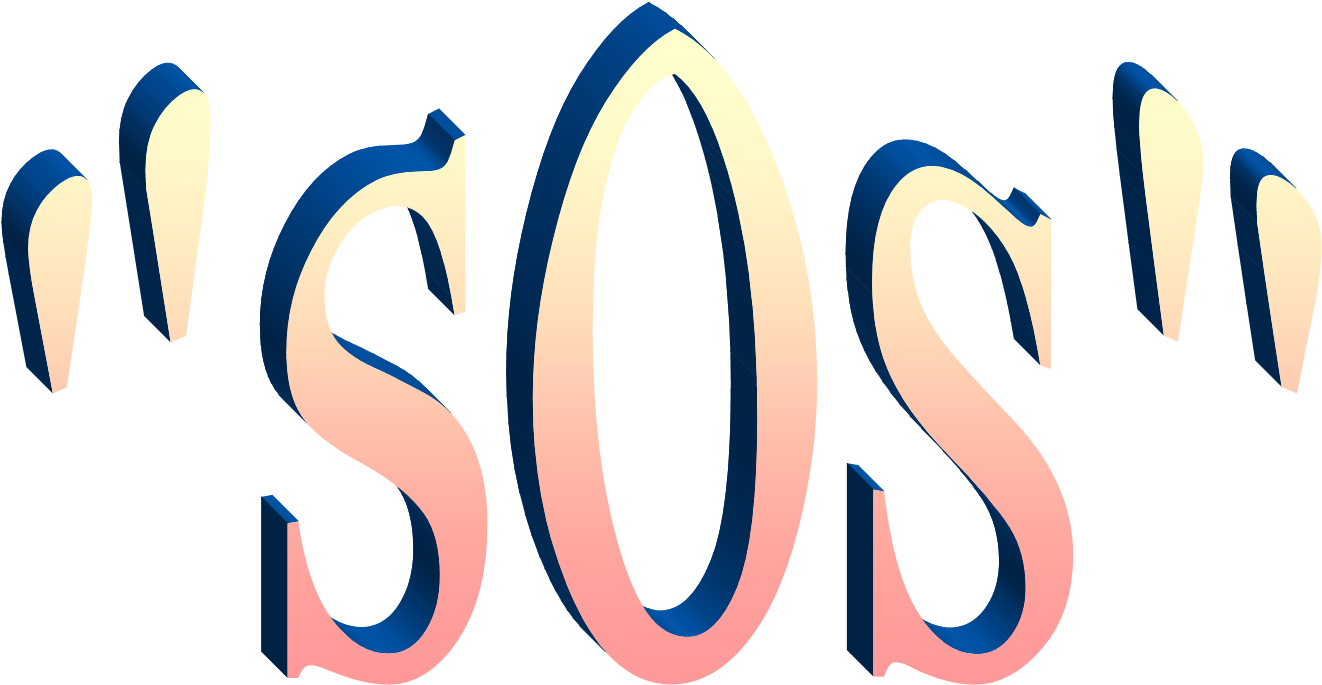  Введение 1.1. Основные позиции    Подпрограмма «SOS» направлена на развитие и совершенствование системы социальнопедагогической деятельности  в МБОУ ТР Поженская СОШОна является основой деятельности педагогического коллектива  школы   Подпрограмма рассчитана на  учащихся в возрасте 6-18  лет.  К реализации программы привлекаются социальные партнёры школы  Срок реализации  программы – 5 лет.  Содержание программы носит творческий характер, возможны варьирование и дополнения по ходу реализации.  Программа открыта для  внесения корректив  по ходу реализации,  предусматривает постоянный анализ деятельности.  Программа  разработана на основе:  Закона Российской Федерации «Об образовании в РФ»; Семейного кодекс Российской Федерации от 29.12.1995 N 223-ФЗ; Кодекса Российской Федерации об административных правонарушениях от 30.12.2001 N 195-ФЗ; Уголовного кодекса Российской Федерации от 13.06.1996 N 63-ФЗ Федерального закона от 24.06.1999 N 120-ФЗ «Об основах системы профилактики безнадзорности и правонарушений несовершеннолетних»; Приказа Министерства образования и науки от 03.02.2006 № 21 «Об утверждении методических рекомендаций об осуществлении функций классного руководителя работниками государственных общеобразовательных учреждений субъектов Российской Федерации и муниципальных образовательных учреждений»; Приказа МВД РФ от 26.05.2000 N 569 «Об утверждении инструкции по организации работы подразделений по делам несовершеннолетних органов внутренних дел»; Приказа МВД РФ от 06.04.2007 N 338 «О внесении изменений в инструкцию по организации работы подразделений по делам несовершеннолетних органов внутренних дел, утвержденную приказом МВД России от 26 мая 2000 года № 569»; Постановления Правительства Российской Федерации от 19 марта 2001 г. N 196 «Об утверждении типового положения об общеобразовательном учреждении»; Постановления Федеральной службы государственной статистики от 10.07.2007 № 54 «Об утверждении статистического инструментария для организации Рособразованием статистического наблюдения за деятельностью образовательных учреждений»; Устава  школы;   Локальных актов школы, отражающих вопросы воспитания.  Программа предполагает совместную деятельность  школы, специалистов  государственных структур и общественных организаций  в решении широкого спектра проблем педагогической деятельности по предупреждению правонарушений среди школьников  и призвана придать ей дальнейшую динамику.    1. 2. Актуальность программы   	Одной 	из 	серьезнейших 	проблем 	современного 	общества 	остается 	проблема асоциального поведения детей и подростков, безнадзорность и правонарушения, негативные зависимости (табакокурение, алкоголизм, токсикомания, наркомания). Большинство детей попадают в группы риска в подростковом возрасте. Подросток ожесточается, замыкается из-за отсутствия чуткости, заинтересованного внимания к себе, сопереживания со стороны родителей, учителей, сверстников. «Подростку на каждом шагу мерещится несправедливость, он уже по привычке считает необходимым принять угрожаюше - защитную позу, в любом слове и движении ему видятся чуждые и враждебные силы» А.С. Макаренко.  Как правило, такие дети неуспешны и в учебной деятельности, и социальной адаптации.  Образовательное учреждение является важнейшим после семьи фактором, способным существенно влиять на сознание ребенка, обеспечивать защиту его прав и законных интересов, выявлять причины и условия развития преступных наклонностей, существенно влиять на обстановку в семьях, относящихся к группе «социального риска», и корректировать процесс развития личности ребенка.  Система семейного воспитания претерпела значительные изменения, что обусловлено рядом негативных факторов: социальными, экономическими трудностями, неблагоприятным психологическим климатом, недостаточным уровнем психолого-педагогической культуры родителей, а также правовых знаний у детей. В результате даже во вполне благополучных семьях часто отсутствует взаимопонимание между детьми и родителями. Следствием этого является отсутствие превентивной психологической защиты, ценностного барьера у ребенка или подростка, препятствующего негативным проявлениям в его поведении, а также является проблема здоровья детей, в последнее время обозначенная как главная программа национальной безопасности России. Об этом свидетельствует заметное увеличение в обществе, особенно в подростковой среде, социально обусловленных заболеваний, таких, как алкоголизм, наркомания.  На вытеснение взрослых из воспитательного процесса и подрыв нравственных принципов и авторитета семьи, школы, государства направлены эскалация насилия и жестокости в средствах массовой информации, распространяющийся игровой бизнес, пропаганда способов «легкой наживы».  Необходимость создания и реализации программы «SOS» обусловлена именно этими факторами. Выход из создавшейся ситуации возможен в выработке механизмов эффективного взаимодействия образовательного учреждения, семьи, ведомственных организаций, занимающихся профилактикой асоциального поведения детей и подростков, совершенствовании воспитательного процесса, направленного на формирование у школьников активной гражданской позиции, правовой культуры и культуры здорового образа жизни.  1. 4. Концептуальные положения программы  Концепция программы основана на необходимости осуществления системной работы по профилактике правовой безграмотности, асоциального поведения, негативных зависимостей среди учащихся, использования эффективных форм взаимодействия с семьей и ведомственными организациями и опирается на следующие идеи:  опоры на базовые потребности ребенка;   развития гражданского потенциала личности в процессе воспитания;   развития социального партнерства общества, семьи, школы в процессе формирования культуры здорового образа жизни;   формирования единого воспитательного пространства для нравственного развития и последующего самосовершенствования личности ребенка;  формирования у школьников осознанного отношения к собственному будущему и будущему своих детей;  При этом важным является формирование у всех субъектов образовательного процесса установки на творческую деятельность путем внедрения активных, эффективных технологий и психолого-педагогических методик и на основе единых принципов:  гуманистической направленности, признания уникальности и своеобразия каждого ребенка, приоритетности отношения к нему как к части будущего человеческого и интеллектуального потенциала государства;  акцентирования на преимущественное право и обязанность родителей на воспитание, охрану здоровья, образование и защиту прав своих детей;  комплексного 	подхода 	учебного 	заведения, 	правоохранительных 	органов, 	органов здравоохранения, социальных служб к деятельности по профилактике подростковой преступности, безнадзорности несовершеннолетних, улучшение обстановки в неблагополучных семьях, выявление и устранение причин способствующих асоциальному поведению детей и подростков;  - системности;  открытости, обеспечивающей тесный контакт с семьей, стимулирование родителей в осуществлении в воспитательном процессе; повышение психолого-педагогических и правовых знаний родителей, взаимодействие семьи и социума в целях  продуктивного воспитания.  2. Пояснительная записка 2.1. Направленность программы  Программа «SOS» нацелена на совершенствование системы социально-педагогических мероприятий, способствующих формированию высоко нравственной личности школьника, развитие специальных способностей детей, формирование их духовных и душевных качеств.   Содержание и специфика данной деятельности определяется идеологией содержания образования в школе.   2.2. Приоритеты программы Ценностные приоритеты Подпрограммы и условия педагогической деятельности :  Открытость;  Сохранение и развитие школьных традиций;  Обеспечение преемственности наиболее эффективных форм и методов социальнопедагогической работы в условиях школы;  Предоставление детям возможности выбора сферы деятельности, способной реализовать их потенциальные возможности и интересы;    Расширение границ здоровье-сберегающих  педагогических и                      медицинских действий, воспитание культуры здорового образа жизни; Учёт 	возрастных, 	индивидуально-психологических, 	половых 	особенностей воспитанников;  Знание причин отклонения в поведении ребёнка; Учёт особенностей положения, статуса воспитанника в коллективе сверстников, в социуме, семье; Уважение к воспитаннику, установление доверительных отношений в общении с «трудными», понимание его душевного состояния; Опора на положительное в личности «трудного», педагогический оптимизм, вера в возможности воспитанника, заинтересованность в его судьбе; Защита ребёнка от неблагоприятных условий и влияний; Выработка единых требований, действий по отношению к «трудному» со стороны школы, семьи и других воспитательных институтов.  Организация выполнения программы – программа реализуется педагогическим коллективом, контроль за реализацией осуществляет администрация школы; промежуточные и итоговые  результаты обсуждаются на заседании педагогического совета, родительских собраниях, совещаниях при директоре, МО школы, Совете школы, Совете профилактики.  Развитие научно-теоретических и методических основ патриотического воспитания. Системой мер по развитию научно-теоретических и методических основ реализации программы  в школе предусматривается:  освоение и внедрение в воспитательную практику активных форм и методов воспитания, инновационных технологий;  создание 	«методической 	копилки» 	 	рекомендаций 	по 	проблемам 	профилактики правонарушений в среде школьников, формированию навыков нравственного поведения учащихся, в том числе навыков здорового образа жизни.  2.5  Взаимодеятельность  школы и социума.   Системой мер по координации взаимодеятельности школы, родителей, общественных организаций и специалистов государственных учреждений  в интересах  воспитания учащихся школы предусматривается:  создание условий, расширение и укрепление связей с общественными организациями, государственными учреждениями  для решения проблем организации  правого воспитания детей;  привлечение 	специалистов 	 	учреждений 	культуры, 	общественных 	организаций, представителей творческой интеллигенции к шефской работе, направленной на организацию полезного досуга школьников;  включение родителей, общественности в воспитательный процесс по реализации Программы;  Формы взаимодействия:  совместные мероприятия  совместные социально-значимые дела  анкетирование  интервью  методическая помощь 2.6. Составляющие образовательного пространства  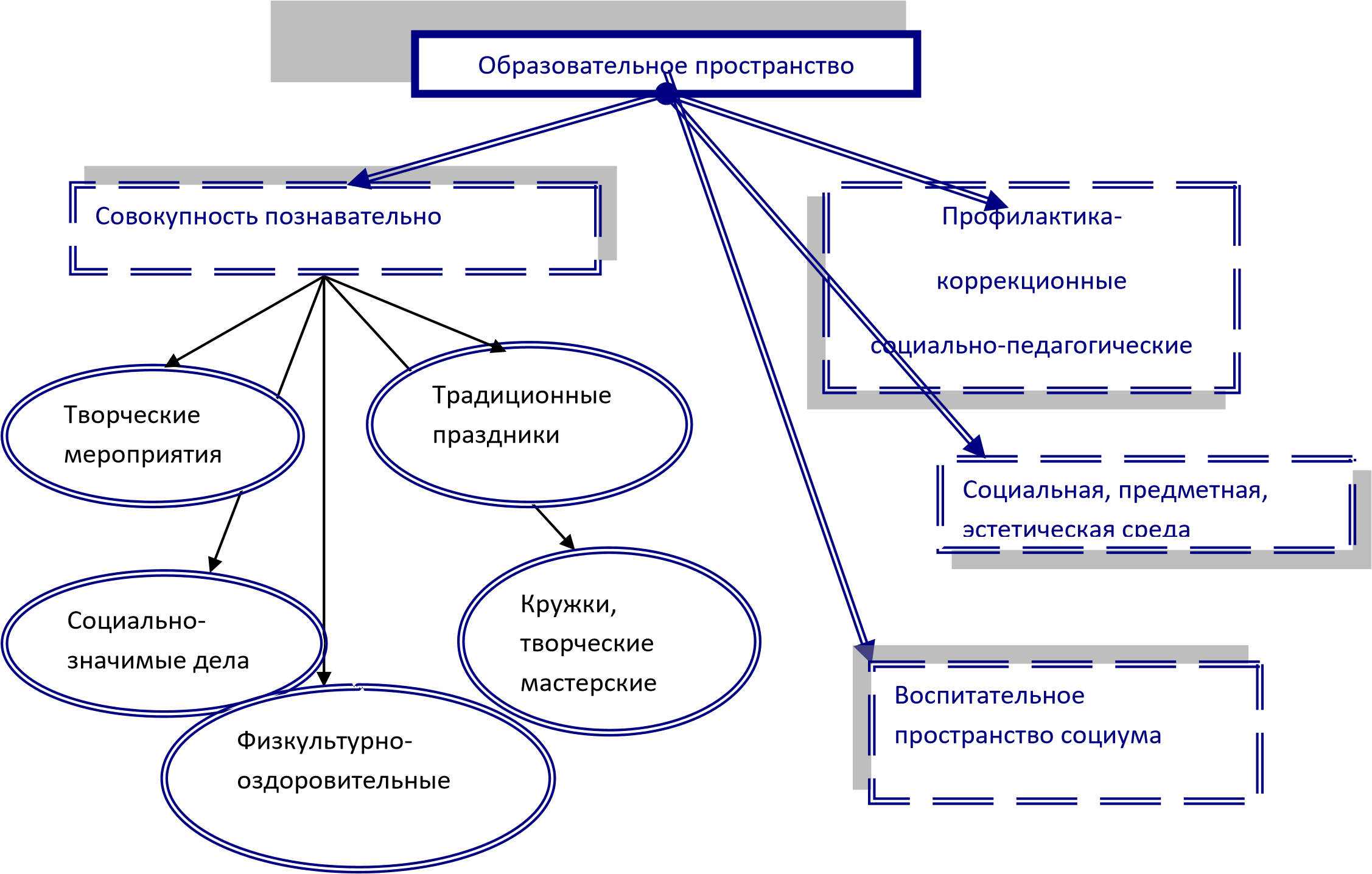 7 Формы работы с детьми:  медико-социально-псилологические  и педагогические коррекционно - профилактичесике и информационно-просветительские мероприятия; психолого-педагогические диагностические исследования;  спортивные игры, соревнования, праздники;                                                              праздники, викторины, конкурсы, кружки, творческие мастерские.  2.8. Методы определения результативности Программы тематическое и комплексное инспектирование; персональный, административный, взаимный контроль, самоконтроль;  анкетирование, наблюдение, опрос, тестирование;  	анализ продуктов деятельности, экспертиза; беседа, собеседование; анализ.  Цели и задачи программы Цель программы: содействовать формированию у школьников социально позитивных потребностей и установок построения своей жизнедеятельности, развитию и раскрытию индивидуальности школьников, их духовно-нравственного и творческого потенциалов, устранению негативных явлений в сфере поведения и отношений детей с окружающими.  Для достижения  цели необходимо решить  следующие задачи:  способствовать 	на 	основе 	диагностики 	формированию 	гражданской 	позиции, нравственных качеств, духовной культуры учащихся, положительной мотивации к обучению и участию в делах класса и гимназии;  создать условия для вовлечения детей группы «риска» в общественно-полезную деятельность, воспитания навыков неконфликтного поведения и общения, успешной самореализации личности ребёнка и повышения его самооценки;  формировать у учащихся негативное отношение к вредным для здоровья привычкам: курению, токсикомании, употреблению алкоголя и наркотических средств;  обеспечить координацию всех участников образовательного процесса в организации профилактической работы по предупреждению безнадзорности и правонарушений среди несовершеннолетних.  Совершенствовать  работу психолого-педагогического и правового просвещения родителей.  4. Этапы реализации программы  I.Организационный   анализ деятельности по профилактике правонарушений, преступлений и негативных зависимостей среди учащихся;  изучение современной практики по данной проблеме.  Деятельностный   •внедрение форм работ .  Обобщающий  анализ полученных результатов, обобщение опыта, определение перспективных направлений совершенствования данной деятельности.  5. Механизм реализации программы  Осуществляется через:  аналитико-диагностическую деятельность;  установку партнерских отношений гимназии, родителей, детей, создание единого социокультурного пространства, продуктивного взаимодействия с ведомственными организациями;  формирование позитивной установки всех субъектов образовательного процесса на здоровый образ жизни;  правовое, психолого-педагогическое, медицинское просвещение учащихся и родителей;  привлечение родителей к активной созидательной воспитательной практике.                           6. Содержание деятельности В системе профилактической деятельности гимназии выделяем  основные направления:  1.Меры общей профилактики:  - вовлечение всех учащихся в жизнь школы.  2. Меры специальной профилактики:  - выявление учащихся, нуждающихся в особом педагогическом внимании;  - проведение работы на индивидуальном и групповом уровне.  3. Правовое просвещение.  Деятельность по реализации программы предполагает:  Проведение мероприятий по выявлению учащихся, склонных к правонарушениям, курению, употреблению алкоголя, наркотических и психотропных веществ.  Диагностику детей группы «риска», включение их во внеурочную деятельность в соответствии с их склонностями и интересами.  Организацию интересного и полезного каникулярного отдыха учащихся.  Подготовку и проведение тематических классных часов, бесед, часов общения, родительских собраний, лекториев.  Помощь в решении вопросов трудоустройства и занятости несовершеннолетних.  Выявление и постановку на учёт неблагополучных семей.  Социальную защиту и помощь детям, оставшимся без попечения родителей или самовольно покинувшим свои семьи.  6.1  Основные направления                                7. Перечень основных мероприятий I. Профилактика безнадзорности и правонарушений среди учащихся  Задачи: 1) организация комплексного межведомственного взаимодействия с  КДН и ЗП, КЦСПСД, ПДН ОВД;  2) обеспечение психолого-педагогической поддержки «проблемных» учащихся в осознании собственных социально-средовых ресурсов, в формировании и развитии у учащихся навыков ответственного отношения к собственному поведению, навыков самоконтроля;  3) активизация социально значимой деятельности детей, педагогов, родителей  учащихся и общественности в микрорайоне, направленной на повышение правовой  культуры, культуры здорового образа жизни;  4) организация правового и психолого-педагогического просвещения учащихся  и их родителей. II. Профилактика негативных зависимостей среди учащихся Задачи: 1)активизация социально значимой деятельности детей, педагогов, родителей учащихся, общественности и ведомственных организаций в микрорайоне, направленной на повышение правовой культуры, культуры здорового образа жизни;  2)формирование у учащихся осознанной мотивации к здоровому образу жизни и развитие навыков противостояния негативным зависимостям (табакокурение, алкоголизм, наркомания); 3)обеспечение психолого-педагогической поддержки «проблемных» учащихся.  Диагностические мероприятия Примерный план работы с родителями  8. Ожидаемые результаты реализации программы и критерии оценки их эффективности  Основные результаты реализации программы:  уменьшение факторов риска, приводящих к безнадзорности, правонарушениям и развитию негативных зависимостей у детей и подростков;  повысится положительная мотивация к обучению и участию в общественной жизни класса и школы у учащихся;  повышение уровня правовой культуры у учащихся и родителей;  отсутствие фактов совершения учащимися правонарушений и преступлений;  создание системы комплексного взаимодействия между образовательным учреждением, семьей, правоохранительными органами, органами здравоохранения и общественными организациями в целях предупреждения наркомании, токсикомании, табакокурения, пьянства и алкоголизма среди несовершеннолетних.  6)возрастёт количество учащихся, занимающихся в спортивных кружках и секциях, что даст возможность отвлечь ребят группы «риска» от вредных привычек и способствовать укреплению здоровья подростков;  3. Организационный раздел основной образовательной программы основного общего образования МБОУ ТР Поженская СОШ 3.1. Учебный план основного общего образования МБОУ ТР Поженской  СОШ Учебный план МБОУ ТР Поженская СОШ, реализующее образовательную программу основного общего образования (далее  учебный план), определяет общие рамки отбора учебного материала, формирования перечня результатов образования и организации образовательной деятельности, обеспечивает введение в действие и реализацию требований Стандарта .  Учебный план: фиксирует максимальный объем учебной нагрузки обучающихся; определяет (регламентирует) перечень учебных предметов, курсов и время, отводимое на их освоение и организацию; распределяет учебные предметы, курсы по классам и учебным годам.  Учебный план состоит из двух частей: обязательной части и части, формируемой участниками образовательных отношений. Обязательная часть  учебного плана определяет состав учебных предметов обязательных предметных областей и учебное время, отводимое на их изучение по классам (годам) обучения. Допускаются интегрированные учебные предметы (курсы) как в рамках одной предметной области в целом, так и на определенном этапе обучения. Часть примерного учебного плана, формируемая участниками образовательных отношений, определяет время, отводимое на изучение содержания образования, обеспечивающего реализацию интересов и потребностей обучающихся, их родителей (законных представителей), педагогического коллектива МБОУ ТР Поженская СОШ.  Время, отводимое на данную часть  учебного плана, может быть использовано на: увеличение учебных часов, предусмотренных на изучение отдельных учебных предметов обязательной части;  введение специально разработанных учебных курсов, обеспечивающих интересы и потребности участников образовательных отношений, в том числе этнокультурные; другие виды учебной, воспитательной, спортивной и иной деятельности обучающихся. В интересах детей с участием обучающихся и их семей могут разрабатываться индивидуальные учебные планы, в рамках которых формируется индивидуальная траектория развития обучающегося (содержание учебных предметов, курсов, модулей, темп и формы образования). Реализация индивидуальных учебных планов, программ сопровождается тьюторской поддержкой. 	Режим 	работы 	в 	МБОУ ТР Поженская СОШ	– 	5-дневная 	учебная 	неделя. Продолжительность урока составляет 45 минут. Продолжительность учебного года основного общего образования составляет 34недели. Количество учебных занятий за 5 лет не может составлять менее 5267 часов и более 6020 часов. Максимальное число часов в неделю в 5, 6 и 7 классах при 34 учебных неделях составляет 29, 30 и 32 час соответственно. Максимальное число часов в неделю в 8 и 9 классе при 34 учебных неделях составляет 33 и 33 часа соответственно.  Продолжительность каникул в течение учебного года составляет не менее 30 календарных дней, летом – не менее 8 недель. ПОЯСНИТЕЛЬНАЯ ЗАПИСКА К УЧЕБНОМУ ПЛАНУ ДЛЯ ОСНОВНОЙ ШКОЛЫ  (V, VI, VII, VIII, IX КЛАССЫ), реализующих ФГОС ООО Муниципального бюджетного общеобразовательного учреждения Торопецкого района Поженской средней общеобразовательной школы НА 2019 – 2020 УЧЕБНЫЙ ГОД Учебный план МБОУ ТР Поженская СОШ, реализующих ФГОС ООО определяет общие рамки отбора содержания основного общего образования, разработки требований к его усвоению и организации образовательного процесса, а также выступает в качестве одного из основных механизмов его реализации. Учебный план: - фиксирует максимальный объём учебной нагрузки обучающихся; - определяет (регламентирует) перечень учебных предметов. Учебный план МБОУ ТР Поженская СОШ составлен с учетом Закона РФ «Об образовании в РФ» от 29.12.2012г. №273-ФЗ, приказа Минобрнауки России от 17.12.2010 года №1897 «Об утверждении и введении в действие федерального государственного образовательного стандарта основного общего образования», СанПиН 2.4.2.2821-10 (с изменениями и дополнениями), а также на основе  Порядка организации и осуществления образовательной деятельности по основным общеобразовательным программам – образовательным программам начального общего, основного общего и среднего общего образования от 30.08.2013г. №1015.    Особенности образования на II ступени обучения в 5 - 9 классах в связи с введением ФГОС ООО Учебный план состоит из двух частей: обязательной части и части, формируемой участниками образовательного процесса. Обязательная часть учебного плана определяет состав учебных предметов обязательных предметных областей для всех имеющих государственную аккредитацию образовательных учреждений, реализующих основную образовательную программу основного общего образования, и учебное время, отводимое на их изучение.  Продолжительность учебного года в 5, 6, 7, 8, 9 классах – 34 учебные недели (без учета экзаменационного периода). Количество учебных занятий обучающихся соответствует пятидневной рабочей неделе. Максимально допустимая недельная нагрузка – 5 класс - 29 часов, 6 класс – 30 часов, 7 класс – 32 часа, 8 класс – 33 часа, 9 класс – 33 часа. Продолжительность урока составляет 45 минут.   В предметной области «Русский язык» предусматривается изучение русского языка в 5 классе - 5 часов в неделю, в 6 классе – 6 часов в неделю, в 7 классе – 4 часа в неделю, в 8 классе – 3 часа в неделю, в 9 классе - 3 часа в неделю.  В предметной области «Иностранный язык» изучение немецкого языка предусматривается в 5 классе - 3 часа в неделю, в 6 классе – 3 часа в неделю, в 7 классе – 3 часа в неделю, в 8 классе – 3 часа в неделю, в 9 классе – 2 часа в неделю; второй иностранный язык (английский) изучается в 5, 9 классах: 5 класс – 1 час в неделю, 9 класс – 2 часа в неделю).  В предметной области «Литература» предусматривается изучение литературы в 5 классе - 3 часа в неделю, в 6 классе - 3 часа в неделю, в 7 классе – 2 часа в неделю, в 8 классе – 2 часа в неделю, в 9 классе – 3 часа в неделю.  В связи с реализацией ФГОС ООО в предметной области «Родной язык и родная литература» предметы  Русский родной язык и русская родная литература изучаются в 5,9 классах.  В 5, 6 классах предмет Математика изучается по 5 часов в неделю в предметной области «Математика и информатика»,  В 7,8,9 классах предмет Математика представлен предметами Алгебра и Геометрия – алгебра – по 3 часа в неделю, геометрия – по 2 часа в неделю. В 7,8,9 классах введен предмет Информатика – по 1 часу в неделю. В область «Общественно-научных предметов» входят: История России. Всеобщая история (2 часа в неделю – 5 класс, 2 часа в неделю – 6 класс, 2 часа в неделю – 7 класс, 2 часа в неделю – 8 класс, 2 часа в неделю – 9 класс); Обществознание (включая экономику и право) (1 час в неделю -  6 класс, 1 час в неделю – 7 класс, 1 час в неделю – 8 класс, 1 час в неделю – 9 класс), География (1 час в неделю – 5 класс, 1 час в неделю – 6 класс, 2 часа в неделю – 7 класс, 2 часа в неделю – 8 класс, 2 часа в неделю – 9 класс). Изучение естественно-научных предметов представлено предметами Биология (5 класс - 1 час в неделю, 6 класс – 1 час в неделю, 7 класс – 2 часа в неделю, 8 класс – 2 часа в неделю, 9 класс – 2 часа в неделю), Химия (8 класс – 2 часа в неделю, 9 класс – 2 часа в неделю), Физика (7 класс – 2 часа в неделю, 8 класс – 2 часа в неделю, 9 класс – 3 часа в неделю. Изучение предмета Физическая культура предусмотрено из расчета по 2 часа в неделю в 5, 9 классах, в 6, 7, 8 классах – 3 часа в неделю. На предмет «Технология» в 5 классе отведено 2 часа в неделю, в 6 классе – 2 часа в неделю, в 7 классе – 2 часа, в 8 классе – 2 часа в неделю. Предмет «Основы духовно-нравственной культуры народов России» изучается по 1 часу в неделю в 5, 6 классах. Недельная нагрузка предметов обязательной части не превышает 29 часов в 5 классе, 30 часов - в 6 классе, 32 часов – в 7 классе, 33 часов – в 8 классе, 33 часов – в 9 классе. УЧЕБНЫЙ ПЛАН для V, VI, VII, VIII, IX классов по ФГОС ООО пятидневная учебная неделя  Учебный план   для 5-9 классов, в котором в 2019-2020 учебном году реализуется Федеральный государственный образовательный стандарт  основного общего образования. Продолжительность учебного года в 5-9 классах -  34 учебных недели (без  учета экзаменационного периода). Учащиеся  занимаются по пятидневной учебной неделе. Продолжительность урока в 5 -8 классах составляет 45 минут. Учебный 	план 	для 	5-9 	классов 	определяет:               структуру обязательных учебных областей: русский язык и литература  (русский язык, литература)родной язык и родная литература (русский родной язык, русская родная литература) иностранные языки (иностранный язык, второй иностранный язык) математика и информатика (математика, информатика, алгебра, геометрия) общественно-научные предметы (история России и Всеобщая история (68 ч.в год, История России (40-44 ч. в год) Всеобщая история (24-28 ч. в год) обществознание, география) естественно-научные предметы (физика, химия, биология) технология (технология) искусство ( музыка, изобразительное искусство)-физическая культура и основы безопасности жизнедеятельности (физическая культура и ОБЖ) основы духовно – нравственной культуры народов России (основы духовно – нравственной культуры народов России) На изучение учебного предмета «Русский язык» отводится  в 5 классе 5 часов в неделю, в 6 классе 6 часов в неделю, в 7 классе 4 часа в неделю, в 8 классе 4 часа в неделю, в 9 классе 3 часа в неделю.  Учебный предмет «Литература» изучается   5, 6,9 классах по 3 часа  в неделю, в 7,8  классах по  2 часа в неделю. Учебный предмет «Русский родной язык» изучается в 5,6,9 классе по 0,5 часа в неделю из часов части, формируемой участниками образовательного процесса. Учебный предмет «Русская родная литература» изучается в 5,6,9 классе по 0,5 часа в неделю из часов части, формируемой участниками образовательного процесса. Осуществляется  изучение учебного предмета «Иностранный (немецкий) язык»  в 5-9 классах по 3 часа в неделю. Второй иностранный язык (английский) в 9 классе по 2 часа в неделю.На освоение содержания предмета «Математика» в 5, 6,  классах отводится по 5 часов в неделю; в 7-8,9 классе этот предмет разделяется на 2 отдельных предмета: «Алгебра» и «Геометрия». На изучение предмета «Алгебра» отводится по 3 часа в неделю, на изучение предмета «Геометрия» отводится по 2 часа в неделю.   Учебный предмет «История» изучается  в 5-8 классах  по 2 часа в неделю. Учебный предмет «Обществознание» изучается  в 6-9 классах  по 1 часу в неделю, в 5 классе 0,5 часа в неделю. На изучение учебных предметов «География» и «Биология» в 5-6 классах отводится по 1 часу в неделю, в 7-8,9 классах по 2 часа в неделю.  На изучение  учебного  предмета «Музыка» отводится в 5-8 классах по 1 часу в неделю. Учебный предмет «Изобразительное искусство» изучается  в 5-7  классах по 1 часу в неделю. Учебный предмет «Технология» изучается в 5-7 классах  по 2 часа, в 8 классе 1 час.  На изучение учебного предмета «Физическая культура» выделяется по 2 часа в неделю.            На изучение учебного предмета основы духовно – нравственной культуры народов России  выделяется 0,5 часа в 5 классе. На изучение учебного предмета «Основы безопасности жизнедеятельности» отводится в 7-8,9 классах по 1 часу в неделю. Часть содержания предмета, связанная с правовыми аспектами воинской службы, перенесена в учебный предмет «Обществознание». Часть, формируемой участниками образовательных отношений, распределена следующим образом: класс- на предмет «Физическая культура» - 1 час в неделю, по 0,5 часа отведено на предметы «Русский родной язык» и «Русская родная литература» , по 0,5 часа отведено на предметы обществознание и ОДНР.класс – 0,5 часа на изучение предмета предметы «Русский родной язык» и «Русская родная литература, на предмет «Физическая культура» - 1 час в неделю класс – 1 час на изучение предмета «Физическая культура» и 1 час на изучение предмета «ОБЖ» класс – 1 час на изучение предмета «Физическая культура». класс- 0,5 часа на изучение предмета предметы «Русский родной язык» и «Русская родная литература.Основное общее образование  (5-9 классы)В соответствии  с Федеральным законом «Об образовании в Российской Федерации» (ст. 2 «Основные понятия, используемые в настоящем федеральном законе») учебный план должен определять формы промежуточной аттестации обучающихся. Формы промежуточной аттестации обучающихся  МБОУ ТР Поженская СОШ определены «Положением о системе оценок, формах, порядке и периодичности промежуточной аттестации обучающихся»,  по решению педагогического совета может проводиться в форме годовых контрольных работ, устных и письменных переводных экзаменов: контрольных работ, диктантов, собеседования, тестирования, защиты реферата, по билетам, защиты проекта. 	Планируемые 	формы 	промежуточной 	аттестации 	на 	уровне 	основного 	общего образования Государственная итоговая аттестация учащихся в 9 классе  проводится  в соответствии со сроками, установленными Министерством просвещения Российской Федерации на данный учебный год и  Порядком проведения государственной итоговой аттестации по образовательным программам основного общего образования. УМК   3.1.1. Календарный учебный график Календарный учебный график составляется с учетом мнений участников образовательных отношений, учетом региональных и этнокультурных традиций.   Календарный учебный график реализации образовательной программы составляется  в соответствии с Федеральным законом «Об образовании в Российской Федерации» (п. 10, ст. 2) с учетом требований СанПиН и мнения участников образовательной деятельности. Календарный учебный график  определяет  чередование учебной деятельности (урочной и внеурочной) и плановых перерывов при получении образования для отдыха и иных социальных целей (каникул) по календарным периодам учебного года:      даты начала и окончания учебного года;      продолжительности учебного года, четвертей;      сроки и продолжительность каникул;      сроки проведения промежуточных аттестаций. (п. 18.3.1 ФГОС ООО). Календарный учебный график для 5- 9 классов. МБОУ ТР Поженская СОШНачало учебного года: 2сентября Окончание учебного года: 1 классы – 29 мая 2-8 классы – 29мая    9 классы – 21 мая Начало учебных занятий: - 9:00 Окончание учебных занятий: - 15 час. 40 мин. Сменность учебных занятий: одна первая смена Режим работы школы: Начало работы – 9.00, окончание работы – 17.00. Обучение организуется в первую смену. Продолжительность учебной недели 5-9 классов – 5 дней.  Регламентирование учебной деятельности на учебный год: 7.1 Продолжительность учебных занятий по четвертям: 1. Начало и окончание учебного года:   Регламентирование образовательного процесса: 2Сроки проведения и продолжительность каникул: 4. Промежуточная аттестация во 5-8 классах Промежуточная (годовая) аттестация в 5-8 классах  проводится в конце учебного года в форме контрольных работ, диктантов, тестирования, работы с текстом или зачётов по предметам учебного плана в период с 13.05.2020 по 27.05.2020г. (формы проведения промежуточной аттестации утверждаются на Педагогическом совете).  Государственная итоговая аттестация учащихся в  9 классе. Государственная итоговая аттестация учащихся в  9 классе  проводится  в соответствии со сроками, установленными Министерством просвещения Российской Федерации на данный учебный год и Порядком проведения государственной итоговой аттестации по образовательным программам основного общего образования. Режим организации внеурочной деятельности  3.1.2. План внеурочной деятельности План внеурочной деятельности определяет состав и структуру направлений, формы организации, объем внеурочной деятельности на уровне основного общего образования (до 1750 часов за пять лет обучения) с учетом интересов обучающихся и возможностей организации, осуществляющей образовательную деятельность. Внеурочная деятельность в соответствии с требованиями ФГОС ООО организуется по основным направлениям развития личности (духовно-нравственное, социальное, общеинтеллектуальное, общекультурное, спортивно-оздоровительное и т. д.).  Содержание данных занятий  формируется с учетом пожеланий обучающихся и их родителей (законных представителей) и осуществляеться посредством различных форм организации, отличных от урочной системы обучения, таких как экскурсии, кружки, секции, круглые столы, конференции, диспуты, школьные научные общества, олимпиады, конкурсы, соревнования, поисковые и научные исследования, общественно полезные практики и т. д. При организации внеурочной деятельности обучающихся  используются возможности организаций дополнительного образования, культуры, спорта. В период каникул для продолжения 	внеурочной 	деятельности 	могут 	использоваться 	возможности специализированных лагерей, тематических лагерных смен, летних школ. План внеурочной деятельности определяет состав и структуру направлений, формы организации, объём внеурочной деятельности для обучающихся на ступени основного общего образования. При отборе содержания и видов деятельности детей по каждому направлению внеурочной деятельности учтены интересы и потребности детей, пожелания родителей, рекомендации школьного психолога, опыт внеаудиторной и внеурочной деятельности педагогов. План внеурочной деятельности  является нормативным документом, определяющим распределение внеучебного времени, отводимого на развитие творческих, физических, интеллектуальных способностей учащихся. План внеурочной деятельности разработан в соответствии с действующими нормативными правовыми актами:  Министерства образования и науки Российской Федерации от 6 октября №273 «Об утверждении и введении в действие федерального государственного образовательного стандарта начального общего образования»                                                                Пояснительная записка Внеурочная деятельность является составной частью учебно-воспитательного процесса  и одной из форм организации свободного времени учащихся.  Внеурочная деятельность понимается сегодня преимущественно как деятельность, организуемая во внеурочное время для удовлетворения потребностей учащихся в содержательном досуге, их участии в самоуправлении и общественно полезной деятельности. В настоящее время  в связи с переходом на новые стандарты второго поколения  происходит совершенствование внеурочной деятельности.     Настоящая программа создает дополнительные условия для личностного роста ребенка, социального, культурного и профессионального самоопределения, творческой самореализации ребёнка, её интеграции в системе российской культуры.  Программа разработана  с учетом возрастных особенностей   обучающихся  и педагогически целесообразна, так как способствует более   разностороннему раскрытию индивидуальных способностей ребенка, которые не всегда удаётся рассмотреть на уроке, развитию у детей интереса к различным видам деятельности, желанию активно участвовать в продуктивной, одобряемой обществом деятельности, умению самостоятельно организовать своё свободное время.     Каждый вид внеклассной деятельности: творческой, познавательной, спортивной, трудовой, игровой – обогащает опыт коллективного взаимодействия школьников.                 Основными задачами воспитания на современном этапе развития нашего общества являются:  формирование у обучающихся гражданской ответственности и правового самосознания, духовности и культуры, инициативности, самостоятельности, способности к успешной социализации в обществе. Правильно организованная система внеурочной деятельности представляет собой ту сферу, в условиях которой можно максимально развить или сформировать познавательные потребности и способности каждого учащегося, которая обеспечит воспитание свободной личности. Воспитание детей происходит в любой момент их деятельности. Однако наиболее продуктивно это воспитание осуществляется, когда оно является продолжением урочной деятельности. Интеграция урочной  и внеурочной деятельности   возможна при построении  внеурочной деятельности   на основе оптимизационной модели, предлагаемой в настоящей программе. На основе сложившихся многолетних традиций гимназии, в результате  анализа деятельности гимназии, запросов и интересов детей наиболее удачной  представляется именно оптимизационная модель организации внеурочной деятельности. Такая модель позволит задействовать наиболее эффективные, сильные точки школы и интегрировать их с программами учреждений  дополнительного образования детей. Воспитательная работа школы ориентирована на традиции школы,  которые являются основой всей воспитательной работы образовательного учреждения, истинные общечеловеческие ценности и  программы в области  молодёжной региональной политики, поэтому  как самые важные в воспитании подрастающего поколения выбраны следующие направления: экологокраеведческое, духовно-нравственное и военно-патриотическое воспитание,  общеинтеллектуальное, общекультурное, спортивно-оздоровительное, а также ценностное отношение к школе.  Эти направления позволяют включить исторический потенциал школы, решить задачи создания  действенного механизма самоуправления,  формирования активной жизненной позиции личности, ценностного отношения к таким понятиям, как семья, Земля, Отечество – Родина, культура.  Своего выпускника мы видим духовно развитой личностью, гражданином, ответственным за своё поведение в обществе, патриотом своей большой и малой Родины. Поэтому в гимназии заложены традиции по проведению русских праздников – Рождества, Масленицы,- в которых дети активно участвуют: организовывая КТД, игры на местности, фольклорные выступления, работают в разновозрастных группах; готовят  выставки декоративно-прикладного искусства. Социальная активность учащихся проявляется в проведении акций в рамках добровольческого движения «Спешите делать добро» подарки для детских садов, дома престарелых ветеранов. Познавательная активность учащихся, научно-исследовательские качества личности реализуются в традиционных школьных конкурсах Творческое начало личности ребёнка, его художественные способности, эстетический вкус раскрываются во время участия в мероприятиях и КТД. .  Среди обучающихся стало престижным хорошо учиться, участвовать в научноисследовательской деятельности, в конкурсе рефератов.  Развитие творческих способностей школьников в значительной степени формируется и стимулируется во взаимодействии с ДК, Библиотекой., Результатом большой работы по развитию художественных способностей становятся яркие выступления на смотре концертных программ, призовые места в районных выставках детского творчества.  Важное место в воспитательной работе школы  занимает включение детей, подростков, взрослых в деятельность, ориентированную на здоровый образ жизни.  Формирование нравственной позиции личности по отношению к историко-культурному наследию края происходит через  включение учащихся в экологически ориентированную деятельность. Ценностное отношение к гимназии  воспитывается с помощью сохранения и продолжения ее традиций:  Часы общения,  линейка 1 сентября; Выборы активов класса; Создание летописи школы: фотогазеты, фоно и видеотека; Обновление сайта гимназии; Практические проекты по благоустройству школы;  Праздник последнего звонка. Учащиеся бережно относятся к традициям школы, с которыми знакомятся в музее; активно работают над  ее имиджем.             Часы, отводимые на внеурочную деятельность, используются по желанию учащихся и направлены на реализацию различных форм ее организации, отличных от урочной системы обучения. Занятия проводятся учителями школы в форме экскурсий, кружков, секций, круглых столов, конференций, диспутов, викторин, праздничных мероприятий, классных часов, олимпиад, соревнований, поисковых и научных исследований и т.д.  На содержание программы также  оказали влияние следующие факторы: традиции школы;  традиции взаимодействия с Домом детского творчества  особенности возраста, класса, индивидуальности детей;  материально-техническая база школы. Перечисленные выше особенности воспитательной системы школы ориентируют нас на выбор оптимизационной модели организации внеурочной деятельности. Модель предполагает создание общего программно-методического пространства внеурочной деятельности и дополнительного образования детей, осуществление перехода от управлением образовательным учреждением к управлению образовательными программами. Преимущество  модели: Ребенку предоставляется широкий выбор для реализации своих интересов,  возможности самореализации и самоопределения; Во внеурочную деятельность включаются квалифицированные специалисты учреждений; Создается широкое поле для реализации культурных практик, приобретения учащимися социального знания, формирования положительного отношения к базовым ценностям, приобретения опыта самостоятельного общественного действия.  Возможность развивать традиции школы; Реализация такой модели возможна при тесном взаимодействии учреждений дополнительного образования детей и школы на основе договорных партнерских отношений. Учреждение дополнительного образования может предоставить школе (нескольким школам) свою материально-техническую  базу для занятий, или направить в школу своих педагогов. 1. Цель  и задачи внеурочной деятельности: Цель:  Создание условий для полноценного интеллектуального, физического, эстетического развития учащихся второй ступени образования, их успешной адаптации в образовательной и социальной среде.  Задачи:   Развитие 	познавательного 	интереса, 	включение 	учащихся 	в 	разностороннюю деятельность. Углубление содержания, форм и методов занятости учащихся в свободное от учёбы время. Развитие мотиваций к социально значимым видам деятельности: спортивной, интеллектуальной, эстетической, патриотической. Формирование навыков позитивного коммуникативного общения, развитие навыков организации и осуществления сотрудничества с педагогами, сверстниками, старшими, родителями в решении общих проблем. Развитие  способности к усвоению подростком  базовых общечеловеческих  ценностей (человек, семья,  Отечество, природа,  мир,  знания,  труд,  культура). Развитие культуры здорового образа жизни учащегося Воспитание нравственных и эстетических чувств, эмоционально-ценностного позитивного    отношения к себе и окружающим. Формирование потребности в самопознании. Организация общественно-полезной и досуговой  деятельности учащихся совместно  с общественными организациями, библиотеками, семьями учащихся. Совершенствование  системы мониторинга эффективности воспитательной работы в школе. Организация информационной поддержки учащихся. 2. Отличительные особенности программы В основу программы внеурочной деятельности положены следующие принципы: Принцип ориентации на идеал. Идеалы сохраняются в традициях и служат основными ориентирами человеческой жизни, духовно-нравственного и социального развития личности.  Аксиологический принцип. Принцип ориентации на идеал интегрирует социальнопедагогическое пространство образовательного учреждения. Аксиологический принцип позволяет его дифференцировать, включить в него разные общественные субъекты.  Принцип следования нравственному примеру. Следование примеру — ведущий метод воспитания. Пример — это возможная модель выстраивания отношений подростка с другими людьми и с самим собой, образец ценностного выбора, совершённого значимым другим. Принцип диалогического общения со значимыми другими. Наличие значимого другого в воспитательном процессе делает возможным его организацию на диалогической основе. Диалог исходит из признания и безусловного уважения права воспитанника свободно выбирать и сознательно присваивать ту ценность, которую он полагает как истинную. Выработка личностью собственной системы ценностей, поиски смысла жизни невозможны вне диалогического общения подростка со значимым другим. Принцип идентификации. Идентификация — устойчивое отождествление себя со значимым другим, стремление быть похожим на него. В подростковом возрасте идентификация является ведущим механизмом развития ценностно-смысловой сферы личности. Идентификация в сочетании со следованием нравственному примеру укрепляет совесть — нравственную рефлексию личности, мораль — способность подростка формулировать собственные нравственные обязательства, социальную ответственность — готовность личности поступать в соответствии с моралью и требовать этого от других. Принцип совместного решения личностно и общественно значимых проблем. Личностные и общественные проблемы являются основными стимулами развития человека. Их решение требует не только внешней активности, но и существенной перестройки внутреннего духовного мира личности, изменения отношений (а отношения и есть ценности) личности к явлениям жизни.  Принцип системно-деятельностной организации воспитания. Для решения воспитательных задач обучающиеся вместе с педагогами, родителями, иными субъектами культурной, гражданской жизни обращаются к содержанию: общеобразовательных дисциплин; произведений искусства; периодической печати, публикаций, радио- и телепередач, отражающих современную жизнь; духовной культуры и фольклора народов России; истории, традиций и современной жизни своей Родины, своего края, своей семьи; жизненного опыта своих родителей и прародителей; общественно полезной, 	личностно значимой деятельности в рамках педагогически организованных социальных и культурных практик; • других источников информации и научного знания. Системно-деятельностная 	организация 	воспитания 	должна 	преодолевать 	изоляцию подростковых сообществ от мира старших и младших и обеспечивать их полноценную и своевременную социализацию. В социальном плане подростковый возраст представляет собой переход от зависимого детства к самостоятельной и ответственной взрослости. Формы внеурочной воспитательной работы по направлениям: Спортивно-оздоровительное Дни здоровья; Работа Спортивно клуба Оздоровительные игры на местности; Веселые старты; Создание рекламного продукта для пропаганды ЗОЖ в социуме; Сезонные лыжные, велосипедные, туристические походы; Соревнования школьных волейбольных команд; Районные соревнования по легкой атлетике, волейболу, лыжам, шахматам, шашкам.   Социологические опросы и анкетирование учащихся и их родителей по профилактике вредных привычек; Создание  бюллетеней, сценариев, агитационных листов и плакатов, стендовых докладов в рамках работы кабинета здоровья. Общекультурное: Школьный конкурс «Проба пера»; Театрализованные концерты, представления; Вечер погружения в Эпоху; Конкурсы рисунков и плакатов на различные темы; Районный смотр концертных программ; Конкурсы чтецов; Проведение русских православных праздников  Конкурс эссе на иностранном языке «Я о Бологове миру расскажу» Общеинтеллектуальное: Предметные олимпиады; Декада знаний; Защита исследовательских работ на ежегодной научно-практической конференции; Праздник славянской письменности и культуры Духовно-нравственное: Празднование Дня освобождения г. Торопца и Торопецкого района, Конкурсы чтецов, посвящённых Отечеству, Фестиваль патриотической песни,  Встречи с ветеранами,  Участие в параде в День Победы,  Трудовые акции по уборке солдатских могил,  Оформление альбомов для школьного музея по военной тематике. Работа летнего  лагеря «Солнышко». Социальное: Экологические акции «Поселок- наш дом, будем творить добро в нем»; Работа летнего лагеря; Озеленение школьной территории, посадка деревьев; Создание экопроектов и их защита на научно-практической конференции;  Сбор ценных  краеведческих экспонатов. Подготовка 	к 	 	районному 	эколого-краеведческому 	фестивалю: 	создание  тематических плакатов и рисунков; выступление агитбригад; создание экомоделей из бросовых и природных материалов;  В реализации программы участвуют педагоги гимназии, реализующие программу и социальные партнеры: 3. Предполагаемые результаты:       Увеличение числа детей, охваченных организованным  досугом; воспитание уважительного отношения к родному дому, к школе, поселку; воспитание у детей толерантности, навыков здорового образа жизни; формирование  чувства гражданственности и патриотизма, правовой культуры, осознанного отношения к профессиональному самоопределению; развитие социальной культуры учащихся через систему ученического самоуправления и реализация, в конечном счете, основной цели программы – достижение учащимися необходимого для жизни в обществе социального опыта и формирование в них принимаемой обществом системы ценностей.     Проблема  использования свободного времени подрастающего поколения в целях всестороннего воспитания и развития всегда были насущными для общества. Воспитание детей происходит в любой момент их деятельности. Однако наиболее продуктивно это воспитание осуществлять в свободное от обучения время, в неформальной обстановке.  Таким образом, внеурочная деятельность школьников должна быть направлена на их культурно-творческую деятельность и духовно- нравственный потенциал, высокий уровень самосознания. Дисциплины, способности сделать правильный нравственный выбор.     В школе созданы условия для внеурочной деятельности обучающихся и организации дополнительного образования. Вся система работы школы по данному направлению призвана предоставить возможность: свободного выбора детьми программ и их родителями, объединений, которые близки им по природе, отвечают их внутренним потребностям; помогают удовлетворить образовательные запросы, почувствовать себя успешным, реализовать и развить свои таланты, способности. стать активным в решении жизненных и социальных проблем, уметь нести ответственность за свой выбор; быть активным гражданином своей страны, способным любить и беречь природу, занимающим активную жизненную позицию в борьбе за сохранение мира на Земле, понимающим и принимающим экологическую культуру 	4. 	Система отслеживания и оценивания результатов обучения детей. Эффективность внеурочной деятельности и дополнительного образования  зависит от качества программы по её модернизации и развитию и уровня управления этой программой.  Управление реализацией  программой  осуществляется через планирование, контроль и корректировку действий. Управление  любой инновационной деятельностью идёт  по следующим направлениям: организация работы с кадрами; организация работы с ученическим коллективом; организация работы с родителями, общественными организациями, социальными партнёрами; - мониторинг эффективности инновационных процессов. Контроль результативности и эффективности будет осуществляться путем проведения мониторинговых исследований,  диагностики обучающихся, педагогов, родителей. Целью мониторинговых исследований является создание системы организации, сбора, обработки и распространения информации,  отражающей результативность модернизации внеурочной деятельности и дополнительного образования по следующим критериям: рост социальной активности обучающихся; рост мотивации к активной познавательной деятельности; уровень достижения  обучающимися таких образовательных результатов,  как  сформированность коммуникативных и исследовательских компетентностей, креативных и организационных способностей, рефлексивных навыков;  качественное изменение в личностном развитии, усвоении гражданских и нравственных норм, духовной культуры, гуманистического основ отношения к окружающему миру (уровень воспитанности); удовлетворенность учащихся и  родителей жизнедеятельностью школы. Объекты мониторинга: Оценка востребованности форм и мероприятий внеклассной работы; Сохранность контингента всех направлений внеурочной работы; Анкетирование школьников и родителей по итогам года с целью выявления удовлетворённости воспитательными мероприятиями; Анкетирование школьников и родителей в рамках внутришкольного контроля. Вовлечённость  обучающихся во внеурочную образовательную деятельность как на базе школы, так и вне ОУ; Развитие и сплочение ученического коллектива, характер межличностных отношений; Результативность участия субъектов образования в целевых программах и проектах различного уровня. Результаты обучения учащихся могут быть отслежены через участие детей в общешкольных, районных мероприятиях;  участия обучающихся, в конкурсах различного уровня, в школьной научно-исследовательской конференции. Критерии эффективности Критериями эффективности реализации воспитательной и развивающей программы является динамика основных показателей воспитания и социализации обучающихся: 1. Динамика развития личностной, социальной, экологической, трудовой (профессиональной) и здоровьесберегающей культуры обучающихся 2. Динамика (характер изменения) социальной, психолого-педагогической и нравственной атмосферы  3. Динамика детско-родительских    отношений и степени включённости родителей (законных представителей) в образовательный и воспитательный процесс      В соответствии с федеральным государственным образовательным стандартом основного общего образования (ФГОС ООО) основная образовательная программа основного общего образования реализуется образовательным учреждением, в том числе, и через внеурочную деятельность. Под внеурочной деятельностью в рамках реализации ФГОС ООО следует понимать образовательную деятельность, осуществляемую в формах, отличных от классно-урочной, и направленную на достижение планируемых результатов освоения основной образовательной программы основного общего образования. Внеурочная деятельность является составной частью учебно-воспитательного процесса  и одной из форм организации свободного времени учащихся.  Внеурочная деятельность понимается сегодня преимущественно как деятельность, организуемая во внеурочное время для удовлетворения потребностей учащихся в содержательном досуге, их участии в самоуправлении и общественно полезной деятельности. В настоящее время  в связи с переходом на новые стандарты второго поколения  происходит совершенствование внеурочной деятельности.     Настоящая программа создает условия для социального, культурного и профессионального самоопределения, творческой самореализации личности ребёнка, её интеграции в системе мировой и отечественной культур. Кроме того, внеурочная деятельность в основной школе позволяет решить ещё целый ряд очень важных задач: адаптировать обучающегося в среднем звене школы; оптимизировать учебную нагрузку обучающихся; улучшить условия для развития ребенка; учесть возрастные и индивидуальные особенности обучающихся. Внеурочная деятельность организуется по направлениям развития личности (спортивнооздоровительное, военно-патриотическое, художественно-эстетическое, декоративноприкладное творчество, научно-исследовательское), в таких формах как экскурсии, кружки, секции, круглые столы, конференции, диспуты, школьные научные общества, олимпиады, соревнования, поисковые и научные исследования, общественно полезные практики и других.      Программа педагогически целесообразна, так как способствует более   разностороннему раскрытию индивидуальных способностей ребенка, которые не всегда удаётся рассмотреть на уроке, развитию у детей интереса к различным видам деятельности, желанию активно участвовать в продуктивной, одобряемой обществом деятельности, умению самостоятельно организовать своё свободное время. Каждый вид внеклассной деятельности: творческой, познавательной, спортивной, трудовой, игровой – обогащает опыт коллективного взаимодействия школьников в определённом аспекте, что в своей совокупности даёт большой воспитательный эффект. Во внеурочной деятельности школы реализуется модель дополнительного образования. Реализация внеурочной деятельности на основе модели дополнительного образования непосредственно предусмотрена в ФГОС ООО. К сожалению, Школа  может использовать возможности дополнительного образования детей только силами педагогов школы. Цели и задачи программы    Цель внеурочной деятельности:    Создание  условий для достижения учащимися  необходимого для жизни в обществе социального опыта и формирования принимаемой обществом системы ценностей, создание условий для многогранного развития и социализации каждого учащегося в свободное от учёбы время. Создание воспитывающей среды, обеспечивающей активизацию социальных, интеллектуальных интересов учащихся в свободное время, развитие здоровой,  творчески растущей личности, с формированной гражданской ответственностью и правовым самосознанием, подготовленной к жизнедеятельности в новых условиях, способной на социально значимую практическую деятельность, реализацию добровольческих инициатив.  Задачи  внеурочной деятельности: Организация общественно-полезной и досуговой деятельности учащихся совместно с  с ДК, библиотеками, краеведческим музеем, семьями учащихся. Включение учащихся в разностороннюю деятельность. Формирование навыков позитивного коммуникативного общения. Развитие навыков организации и осуществления сотрудничества с педагогами, сверстниками, родителями, старшими детьми в решении общих проблем. Воспитание трудолюбия, способности к преодолению трудностей, целеустремленности и настойчивости в достижении результата. Развитие позитивного отношения к базовым общественным ценностям (человек, семья, Отечество, природа, мир, знания, труд, культура)-  для формирования здорового образа жизни.   Создание условий для эффективной реализации основных целевых образовательных  программ различного уровня, реализуемых во внеурочное время. Совершенствование  системы мониторинга эффективности воспитательной работы в школе. Углубление содержания, форм и методов занятости учащихся в свободное от учёбы время. Организация информационной поддержки учащихся. Совершенствование материальнотехнической базы организации досуга учащихся Ожидаемые результаты:       Увеличение числа детей, охваченных организованным  досугом; воспитание уважительного отношения к родному дому, к школе, поселку; воспитание у детей толерантности, навыков здорового образа жизни; формирование  чувства гражданственности и патриотизма, правовой культуры, осознанного отношения к профессиональному самоопределению; развитие социальной культуры учащихся через систему ученического самоуправления и реализация, в конечном счете, основной цели программы – достижение учащимися необходимого для жизни в обществе социального опыта и формирование в них принимаемой обществом системы ценностей.     Проблема  использования свободного времени подрастающего поколения в целях всестороннего воспитания и развития всегда были насущными для общества. Воспитание детей происходит в любой момент их деятельности. Однако наиболее продуктивно это воспитание осуществлять в свободное от обучения время, в неформальной обстановке.  Таким образом, внеурочная деятельность школьников должна быть направлена на их культурно-творческую деятельность и духовно- нравственный потенциал, высокий уровень самосознания. Дисциплины, способности сделать правильный нравственный выбор.     В школе созданы условия для внеурочной деятельности обучающихся и организации дополнительного образования. Вся система работы школы  по данному направлению призвана предоставить возможность: свободного выбора детьми программ и их родителями, объединений, которые близки им по природе, отвечают их внутренним потребностям; помогают удовлетворить образовательные запросы, почувствовать себя успешным, реализовать и развить свои таланты, способности. стать активным в решении жизненных и социальных проблем, уметь нести ответственность за свой выбор; быть активным гражданином своей страны, способным любить и беречь природу, занимающим активную жизненную позицию в борьбе за сохранение мира на Земле, понимающим и принимающим экологическую культуру.                                        Предполагаемые результаты Качественная организация внеурочной деятельности обеспечит следующие образовательные результаты: Воспитательный результат внеурочной деятельности – непосредственное духовнонравственное приобретение ребенка благодаря его участию в том или ином виде внеурочной деятельности. Воспитательный эффект внеурочной деятельности – влияние того или иного духовнонравственного приобретения на процесс развития личности ребенка (последствие результата). Образовательные результаты внеурочной деятельности школьников рассматриваются по трем уровням: Первый уровень – приобретение школьником социального знания (знания об общественных нормах, об устройстве общества, о социально одобряемых и неодобряемых формах поведения в обществе и т.д.). Результаты данного уровня достигаются во взаимодействии со взрослым (педагогом). Второй уровень – получение школьником опыта переживания и позитивного отношения к базовым ценностям общества, достигается в дружественной детской среде (коллективе). Третий уровень – получение школьником опыта самостоятельного общественного действия, достигается во взаимодействии с социальными субъектами. Для успешного введения и последующей реализации внеурочной деятельности в школе создаются необходимые организационные, нормативные, информационные, кадровые, научнометодические, материально-технические и финансовые условия, которые обусловят ее объем, содержание и качество, удовлетворенность участников образовательного процесса возможностями достижения личностных и метапредметных образовательных результатов. Модель организации внеурочной деятельности в 2019 – 2020 уч. год ИНТЕГРИРОВАННЫЙ ПЛАН ВОСПИТАТЕЛЬНОЙ РАБОТЫ НА  2019 – 2020  УЧЕБНЫЙ  ГОДПОЯСНИТЕЛЬНАЯ ЗАПИСКА               Целью воспитательной работы школы в  2019 – 2020   учебном году является : совершенствование воспитательной деятельности, способствующей развитию нравственной, физически здоровой личности, способной к творчеству и самоопределению. Задачи воспитательной работы: Совершенствование системы воспитательной работы в классных коллективах; формирование гуманистических отношений к окружающему миру, приобщение к общечеловеческим ценностям, освоение, усвоение, присвоение этих ценностей;  формирование гражданского самосознания, ответственности за  судьбу  Родины, потребности в здоровом образе жизни, активной жизненной позиции;  координация деятельности и взаимодействие всех звеньев системы: базового и дополнительного образования, центра образования  и семьи, центра образования  и социума;  развитие и упрочение ученического самоуправления,  как основы социализации, социальной адаптации, творческого развития каждого обучающегося;  повышение уровня профессиональной культуры и педагогического мастерства учителя для   сохранения стабильно положительных результатов в обучении и воспитании обучающихся; дальнейшее развитие и совершенствование системы внеурочной деятельности  и  дополнительного  образования в ЦО; развитие коммуникативных умений педагогов, работать в системе «учитель – ученик - родитель». краеведческое;  - патриотическое; - духовно- нравственное; - трудовое; - экологическое; - спортивно-оздоровительное; - культурно- массовое; -здоровье – сберегающее; -профориентационное Приоритетные направления воспитательной работы в 2019 – 2020  учебном году  В течение года: Участие в программе «Президентские состязания» Работа кабинета Здоровья ( согласно плана работы кабинета) -Проведение мероприятий,  инструктажей по ПДД, личной  безопасности в соответствии с  планом. 	 Проведение родительских собраний согласно графику. Проведение классных часов, бесед по антитеррористическому направлению в соответствии с планом. Работа библиотеки ( согласно плана) 	 Организация работы добровольческого (волонтёрского ) отряда Посещение Центра занятости  населения, Дней Открытых дверей учебных заведений.    Профориентационные встречи с представителями разных профессий. Участие в районных, областных, республиканских конкурсах и олимпиадах. Организация экскурсий. Участие в акциях. Просмотр кинофильмов о Великой Отечественной войне и чтение книг. Оформление новых  и обновление старых стендов и материалов о Вов. Работа кружков и секций (по расписанию) СЕНТЯБРЬ ОКТЯБРЬ НОЯБРЬ ДЕКАБРЬ  ЯНВАРЬ ФЕВРАЛЬ МАРТ АПРЕЛЬ МАЙ Июнь 	1.2. 	Система условий реализации ООП 3.2.1. Описание кадровых условий реализации основной образовательной программы основного общего образования  МБОУ ТР Поженская СОШ укомплектована кадрами, имеющими необходимую квалификацию для решения задач, определенных основной образовательной программой образовательной организации, способными к инновационной профессиональной деятельности. Требования к кадровым условиям включают: укомплектованность образовательной организации педагогическими, руководящими и иными работниками; уровень квалификации педагогических и иных работников образовательной организации; непрерывность профессионального развития педагогических работников образовательной организации, реализующей образовательную программу основного общего образования. Основой для разработки должностных инструкций, содержащих конкретный перечень должностных обязанностей работников, с учетом особенностей организации труда и управления, а также прав, ответственности и компетентности работников образовательной организации, служат квалификационные характеристики, представленные в Едином квалификационном справочнике должностей руководителей, специалистов и служащих (ЕКС), раздел «Квалификационные характеристики должностей работников образования». Аттестация педагогических работников в соответствии с Федеральным законом «Об образовании в Российской  Федерации»  (ст. 49) проводится в целях подтверждения их соответствия занимаемым должностям на основе оценки их профессиональной деятельности, с учетом желания педагогических работников в целях установления квалификационной категории. Проведение аттестации педагогических работников в целях подтверждения их соответствия занимаемым должностям осуществляется один раз в пять лет на основе оценки их профессиональной деятельности аттестационной комиссией области. Проведение аттестации в целях установления квалификационной категории педагогических работников осуществляется аттестационными комиссиями, формируемыми федеральными органами исполнительной власти, в ведении которых эти организации находятся. Проведение аттестации в отношении педагогических работников образовательных организаций, находящихся в ведении субъекта Российской Федерации, муниципальных и частных организаций, осуществляется аттестационными комиссиями, формируемыми уполномоченными органами государственной власти субъектов Российской Федерации.  Порядок проведения аттестации педагогических работников устанавливается федеральным органом исполнительной власти, осуществляющим функции по выработке государственной политики и нормативно-правовому регулированию в сфере образования, по согласованию с федеральным органом исполнительной власти, осуществляющим функции по выработке государственной политики и нормативно-правовому регулированию в сфере труда. В таблице представлены должностные обязанности и уровень квалификации специалистов, предусмотренные Приказом Министерства здравоохранения и социального развития Российской Федерации от 26.08.10 № 761н. Кадровое обеспечение реализации основной образовательной программы основного общего образования Профессиональное развитие и повышение квалификации педагогических работников.  Основным условием формирования и наращивания необходимого и достаточного кадрового потенциала МБОУ ТР Поженская СОШ является обеспечение в соответствии с новыми образовательными реалиями и задачами адекватности системы непрерывного педагогического образования происходящим изменениям в системе образования в целом. Формами повышения квалификации: послевузовское обучение в высших учебных заведениях, в том числе магистратуре, аспирантуре, докторантуре, на курсах повышения квалификации;  участие в конференциях, обучающих семинарах и мастер-классах по отдельным направлениям реализации основной образовательной программы; дистанционное образование; участие в различных педагогических проектах; создание и публикация методических материалов и др. Для достижения результатов основной образовательной программы в ходе ее реализации предполагается оценка качества и результативности деятельности педагогических работников с целью коррекции их деятельности, а также определения стимулирующей части фонда оплаты труда.                Информация о педагогических работниках МБОУ ТР Поженская СОШ Критерии оценки результативности деятельности педагогических работников (схема):   критерии оценки;   содержание критерия;   показатели/индикаторы.  Показатели и индикаторы разработаны на основе планируемых результатов (в том числе для междисциплинарных программ) и в соответствии со спецификой основной образовательной программы образовательной организации. Они отражают динамику образовательных достижений обучающихся, в том числе формирования УУД, а также активность и результативность их участия во внеурочной деятельности, образовательных, творческих и социальных, в том числе разновозрастных, проектах, школьном самоуправлении, волонтерском движении. Обобщенная оценка личностных результатов учебной деятельности обучающихся осуществляеться в ходе различных мониторинговых исследований. При оценке качества деятельности педагогических работников учитываются востребованность услуг учителя (в том числе внеурочных) обучающимися и родителями; использование учителями современных педагогических технологий, в том числе ИКТ и здоровьесберегающих; участие в методической и научной работе; распространение передового педагогического опыта; повышение уровня профессионального мастерства; работа учителя по формированию и сопровождению индивидуальных образовательных траекторий обучающихся; руководство проектной деятельностью обучающихся; взаимодействие со всеми участниками образовательных отношений и др.  Аналитическая таблица для оценки базовых компетентностей педагогов Ожидаемый результат повышения квалификации — профессиональная готовность работников образования к реализации ФГОС: обеспечение оптимального вхождения работников образования в систему ценностей современного образования; принятие идеологии ФГОС общего образования; освоение новой системы требований к структуре основной образовательной программы, результатам её освоения и условиям реализации, а также системы оценки итогов образовательной деятельности обучающихся; овладение учебно-методическими и информационно-методическими ресурсами, необходимыми для успешного решения задач ФГОС. 	 	«Портрет» учителя Введение единых государственных образовательных стандартов предполагает единство требований к уровню сформированности профессиональных компетенций педагогов, единое понимание их содержания. При этом компетенцию мы рассматриваем как возможность установления связи между знанием и действием, подходящим для решения конкретной проблемы. В Федеральном государственном образовательном стандарте для высшей школы определены основные группы профессионально педагогических компетенций, на которых может базироваться деятельность педагога, ориентированного на достижение новых образовательных результатов: общекультурные компетенции, включающие способности к обобщению, восприятию информации, постановке цели и выбору путей их достижения, пониманию значения культуры как формы осознанного существования человека в мире, использование знания научной картины мира в образовательной и профессиональной деятельности, умение анализировать мировоззренческие, социальные и личностно-значимые философские проблемы, готовность к работе в коллективе; общепрофессиональные компетенции, предполагающие осознание педагогом социальной значимости своей профессии, умения использовать систематизированные теоретические знания гуманитарных, социальных, экономических наук при решении социальных и профессиональных задач, владение современными видами коммуникаций; профессиональные компетенции, включающие умения реализовать образовательные программы, применять современные технологии и методики обучения и воспитания; компетенции в области культурно-просветительской деятельности, включающие способности к взаимодействию с её участниками и использованию при этом отечественного и зарубежного опыта такой деятельности.  На основе этих базовых компетенций формируется профессионально-педагогическая компетентность учителя. Она не является простой суммой предметных знаний, сведений из педагогики и психологии, умений проводить уроки или внеклассные мероприятия. Особенность профессионально-педагогической компетентности как готовности учителя к педагогической деятельности заключается в том, что она приобретается и проявляется в конкретных психологопедагогических и коммуникативных ситуациях, в ситуациях реального решения задач, постоянно возникающих в образовательном процессе школы. Учитель должен быть готов к организации и выполнению различных видов педагогической деятельности, которые в значительной степени определяют уровень сформированности профессионально-педагогической компетентности педагога. При этом педагогическая компетентность не может быть просто извлечена из какихлибо информационных источников, а всегда является продуктом самообразования, саморазвития и самосовершенствования. Её становление и развитие связано, прежде всего, с развитием тех основополагающих способностей педагога, которые позволяют эффективно осуществлять педагогическую деятельность, то есть коммуникативных, организационных, проектировочных и исследовательских. В качестве основных компонентов профессионально-педагогической компетентности мы выделили следующие: когнитивный, проектировочно-конструктивный, организационный, информационно-технологический, дидактический, исследовательский, коммуникативный.  Когнитивный компонент связан с познанием и составляет основу профессиональнопедагогической компетентности. Владение знаниями даёт возможность эффективно достигать результатов деятельности в соответствии с принятыми профессиональными и социальными нормами, стандартами, требованиями. Быть компетентным, по словам П. Вейла, – значит «знать, когда и как действовать». Педагогические знания составляют базу профессиональной педагогической деятельности.  Проектировочно-конструктивный компонент включает в себя представления о перспективных задачах обучения и воспитания, а также о стратегиях и способах их достижения, обеспечивает осознанный переход педагога от абстрактно-модельного представления о траектории движения к результату и от самого результата к описанию конкретных действий (шагов) для достижения результатов. Конструктивный компонент обусловлен особенностями построения педагогом собственной деятельности, активности учащихся с учетом ближних целей обучения и воспитания (урок, занятие, цикл занятий) и предполагает нацеленность на получение практически значимого результата с учетом реальных возможностей ресурсного обеспечения намеченного. Прогнозирование ориентировано на четко представленный в сознании педагога – субъекта управления – конечный результат. Основой для целеполагания и поиска возможных путей решения конкретной педагогической задачи выступает анализ педагогической ситуации. Педагогическое прогнозирование, осуществляемое на научно-методологической основе, опирается на знания сущности и логики педагогического процесса, закономерностей возрастного и индивидуального развития учащихся. Исходя из этого, состав прогностических умений педагога можно представить следующим образом: выдвижение педагогических целей и задач, выбор способов их достижения, предвидение результата, возможных отклонений и нежелательных явлений, определение этапов (стадий) педагогического процесса, распределение времени, планирование совместно с учащимися жизнедеятельности. Организационный компонент обеспечивает построение педагогом собственной деятельности, а также активности учащихся, включение в различные виды совместной деятельности, превращающей их из объекта в субъект воспитания; способствует соединению всех нитей и направлений процесса обучения в общее коммуникативное (смысловое) пространство. Осуществляя управление, педагог максимально учитывает природу процесса обучения, создает необходимые для этого условия, направляет, контролирует, отбирает нужные средства и информацию. В целом организация и управление учебным процессом представляет собой целенаправленное взаимодействие всех его участников для достижения спроектированных результатов обучения. Информационно-технологический компонент включает информационную грамотность педагога. Владение адекватными способами воздействия на учащихся внешних «потоков» информации позволяет педагогу делать информационные технологии основой для построения процесса обучения как общего информационно-коммуникативного пространства, ситуации понимания, дискурса. Создание условий для трехстороннего взаимодействия в системе педагог – учащийся – СМИ позволяет ввести в процесс обучения и воспитания фактор чужого мнения, развивать мышление и поведение учащихся, основанное на самостоятельности суждений, аргументации, движении к пониманию и интерпретации информации. Дидактический компонент обусловлен обучающей деятельностью педагога, которая включает: владение содержанием и дидактической его организацией; умение организовать свою деятельность в процессе обучения; способность развернуть учебно-познавательную деятельность учащихся; 4) умение активизировать и мотивировать личность учащегося в процессе обучения; 5) умение организовать структурно-композиционное построение учебного занятия. Важно отметить, что выделенные основные стороны деятельности педагога в обучении связаны с главными компонентами учебного процесса. Коммуникативный компонент связан с особенностями коммуникативной деятельности педагога, спецификой его взаимодействия с учащимися, родителями, учителями. Отношение учителя к ученикам определяет успех его конструктивной и организаторской деятельности, эмоциональное благополучие школьников в процессе обучения. Коммуникативно-компетентный педагог понимает и продуцирует речь, соответствующую конкретному социолингвистическому контексту учебной ситуации; точно передает учащимся информацию, ориентируясь на их тезаурус; владеет соответствующим информационным уровнем знаний, различными подходами к их интерпретации в учебных целях, «языком предмета» и т.д. При помощи речи, расширяющей каналы коммуникативного взаимодействия, не только обслуживает процесс обучения и воспитания, но и делает средством достижения главной ее цели – развития у школьников «чувства слова», языкового чутья, создания атмосферы, без которой трудно понять тот или иной учебный предмет. Исследовательский компонент предполагает: владение педагогом основами исследовательской культуры (определенной системой ценностных ориентиров, знаний, умений, навыков, традиционных и инновационных подходов), способность развивать личностные и профессиональные качества, необходимые для успешного исследовательского поиска. Педагог – исследователь: осознает характер поисковой деятельности как творческой, продуктивной, нацеленной не просто на привлечение информации, а на ее создание и постижение смысла, на поиск эффективных решений; обнаруживает общенаучную и предметную эрудированность, общекультурный кругозор; проявляет личностный творческий потенциал, волевые и моральнопсихологические качества (честность, настойчивость, увлеченность, критичность и др.); владеет методологией научного практического поиска – теоретического и практического; владеет технологиями –основными процедурами, последовательностью операций и действий, методиками и алгоритмами деятельности. Одним из условий готовности образовательного учреждения к введению ФГОС основного общего образования является создание системы методической работы, обеспечивающей сопровождение деятельности педагогов на всех этапах реализации требований ФГОС. Организация методической работы 3.2.2. Психолого-педагогические условия реализации ООП Требованиями ФГОС к психолого-педагогическим условиям реализации основной образовательной программы основного общего образования являются: обеспечение преемственности содержания и форм организации образовательного процесса по отношению к уровню начального общего образования с учетом специфики возрастного психофизического развития обучающихся, в том числе особенностей перехода из младшего школьного возраста в подростковый; обеспечение вариативности направлений и форм, а также диверсификации уровней психолого-педагогического сопровождения участников образовательного процесса; формирование и развитие психолого-педагогической компетентности участников образовательных отношений. Преемственность содержания и форм организации образовательной деятельности по отношению к  уровню начального общего образования с учетом специфики возрастного психофизического развития обучающихся, в том числе особенностей перехода из младшего школьного возраста в подростковый, могут включать: учебное сотрудничество, совместную деятельность, разновозрастное сотрудничество, дискуссию, тренинги, групповую игру, освоение культуры аргументации, рефлексию, педагогическое общение, а также информационнометодическое обеспечение образовательно-воспитательного процесса. При организации психолого-педагогического сопровождения участников образовательных отношений на уровне основного общего образования  выделяются следующие уровни психолого-педагогического сопровождения: индивидуальное, групповое, на уровне класса, на уровне образовательной организации.  Основными формами психолого-педагогического сопровождения выступают: диагностика, направленная на определение особенностей статуса обучающегося, которая может проводиться на этапе перехода обучающегося на следующий уровень образования и в конце каждого учебного года; консультирование педагогов и родителей, которое осуществляется учителем и психологом с учетом результатов диагностики, а также администрацией образовательной организации; профилактика, экспертиза, развивающая работа, просвещение, коррекционная работа, осуществляемая в течение всего учебного времени.  Основные направления психолого-педагогического сопровождения: сохранение и укрепление психологического здоровья; мониторинг возможностей и способностей обучающихся; психолого-педагогическую поддержку участников олимпиадного движения; формирование у обучающихся понимания ценности здоровья и безопасного образа жизни; развитие экологической культуры; выявление и поддержка детей с особыми образовательными потребностями и особыми возможностями здоровья; формирование 	коммуникативных 	навыков 	в 	разновозрастной 	среде 	и 	среде сверстников; поддержка детского объединения и ученического самоуправления;  выявление и поддержка детей, проявивших выдающиеся способности. Для оценки профессиональной деятельности педагога в МБОУ ТР Поженская СОШ возможно использование различных методик оценки психолого-педагогической компетентности участников образовательных отношений. Модель психолого-педагогического сопровождения участников образовательного процесса на основной ступени общего образования Уровни психолого-педагогического сопровождения Основные формы сопровождения Коррекционная работа Основные направления психолого-педагогического сопровождения 3.2.3. Финансово-экономические условия реализации ООП Финансовое обеспечение реализации образовательной программы основного общего образования МБОУ ТР Поженская СОШ опирается на исполнение расходных обязательств, обеспечивающих государственные гарантии прав на получение общедоступного и бесплатного основного общего образования. Объем действующих расходных обязательств отражается в муниципальном  задании МБОУ ТР Поженская СОШ. Муниципальное задание устанавливает показатели, характеризующие качество и (или) объем (содержание) государственной услуги (работы), а также порядок ее оказания (выполнения). Финансовое обеспечение реализации образовательной программы основного общего образования бюджетного  учреждения осуществляется исходя из расходных обязательств на основе государственного (муниципального) задания по оказанию государственных (муниципальных) образовательных услуг. Обеспечение государственных гарантий реализации прав на получение общедоступного и бесплатного основного общего образования в МБОУ ТР Поженская СОШ осуществляется в соответствии с нормативами, определяемыми органами государственной власти субъектов Российской Федерации.  Норматив затрат на реализацию образовательной программы основного общего образования – гарантированный минимально допустимый объем финансовых средств в год в расчете на одного обучающегося, необходимый для реализации образовательной программы основного общего образования, включая: расходы на оплату труда работников, реализующих образовательную программу основного общего образования; расходы на приобретение учебников и учебных пособий, средств обучения, игр, игрушек; прочие расходы (за исключением расходов на содержание зданий и оплату коммунальных услуг, осуществляемых из местных бюджетов). Нормативные затраты на оказание государственной или муниципальной услуги в сфере образования определяются по каждому виду и направленности образовательных программ, с учетом форм обучения, типа образовательной организации, сетевой формы реализации образовательных программ, образовательных технологий, специальных условий получения образования обучающимися с ОВЗ, обеспечения дополнительного профессионального образования педагогическим работникам, обеспечения безопасных условий обучения и воспитания, охраны здоровья обучающихся, а также с учетом иных предусмотренных законодательством особенностей организации и осуществления образовательной деятельности (для различных категорий обучающихся), за исключением образовательной деятельности, осуществляемой в соответствии с образовательными стандартами, в расчете на одного обучающегося, если иное не установлено законодательством. Органы местного самоуправления вправе осуществлять за счет средств местных бюджетов финансовое обеспечение предоставления основного общего образования муниципальными общеобразовательными организациями в части расходов на оплату труда работников, реализующих образовательную программу основного общего образования, расходов на приобретение учебников и учебных пособий, средств обучения, игр, игрушек сверх норматива финансового обеспечения, определенного субъектом Российской Федерации. Реализация подхода нормативного финансирования в расчете на одного обучающегося осуществляется на трех следующих уровнях: межбюджетные отношения (бюджет субъекта Российской Федерации – местный бюджет); внутрибюджетные 	отношения 	(местный 	бюджет 	– 	муниципальная общеобразовательная организация); общеобразовательная организация. Порядок определения и доведения до общеобразовательных организаций бюджетных ассигнований, рассчитанных с использованием нормативов бюджетного финансирования в расчете на одного обучающегося, должен обеспечить нормативно-правовое регулирование на региональном уровне следующих положений: сохранение уровня финансирования по статьям расходов, включенным в величину норматива затрат на реализацию образовательной программы основного общего образования (заработная плата с начислениями, прочие текущие расходы на обеспечение материальных затрат, непосредственно связанных с учебной деятельностью общеобразовательных организаций); возможность использования нормативов не только на уровне межбюджетных отношений (бюджет субъекта Российской Федерации – местный бюджет), но и на уровне внутрибюджетных отношений (местный бюджет – общеобразовательная организация) и общеобразовательной организации.  МБОУ ТР Поженская СОШ самостоятельно принимает решение в части направления и расходования средств государственного (муниципального) задания. И самостоятельно определяет долю средств, направляемых на оплату труда и иные нужды, необходимые для выполнения государственного задания. При разработке программы образовательной организации в части обучения детей с ОВЗ, финансовое обеспечение реализации образовательной программы основного общего образования для детей с ОВЗ учитывает расходы необходимые для коррекции нарушения развития. Нормативные затраты на оказание государственных (муниципальных) услуг включают в себя затраты на оплату труда педагогических работников с учетом обеспечения уровня средней заработной платы педагогических работников за выполняемую ими учебную (преподавательскую) работу и другую работу, определяемого в соответствии с Указами Президента Российской Федерации, нормативно-правовыми актами Правительства Российской Федерации, органов государственной власти субъектов Российской Федерации, органов местного самоуправления. Расходы на оплату труда педагогических работников муниципальных общеобразовательных организаций, включаемые органами государственной власти субъектов Российской Федерации в нормативы финансового обеспечения, не могут быть ниже уровня, соответствующего средней заработной плате в соответствующем субъекте Российской Федерации, на территории которого расположены общеобразовательные организации. В связи с требованиями ФГОС ООО при расчете регионального норматива должны учитываться затраты рабочего времени педагогических работников образовательных организаций на урочную и внеурочную деятельность Формирование фонда оплаты труда образовательной организации осуществляется в пределах объема средств образовательной организации на текущий финансовый год, установленного в соответствии с нормативами финансового обеспечения, определенными органами государственной власти субъекта Российской Федерации, количеством обучающихся, соответствующими поправочными коэффициентами (при их наличии) и локальным нормативным актом образовательной организации, устанавливающим положение об оплате труда работников образовательной организации. Справочно: в соответствии с установленным порядком финансирования оплаты труда работников образовательных организаций: фонд оплаты труда образовательной организации состоит из базовой и стимулирующей частей. Рекомендуемый диапазон стимулирующей доли фонда оплаты труда – от 20 до 40 %. Значение стимулирующей части определяется образовательной организацией самостоятельно; базовая часть фонда оплаты труда обеспечивает гарантированную заработную плату работников;  рекомендуемое оптимальное значение объема фонда оплаты труда педагогического персонала – 70 % от общего объема фонда оплаты труда. Значение или диапазон фонда оплаты труда педагогического персонала определяется самостоятельно образовательной организацией; базовая часть фонда оплаты труда для педагогического персонала, осуществляющего учебный процесс, состоит из общей и специальной частей; общая часть фонда оплаты труда обеспечивает гарантированную оплату труда педагогического работника. Размеры, порядок и условия осуществления стимулирующих выплат определяются локальными нормативными актами  МБОУ ТР Поженская СОШ.  В локальных нормативных актах о стимулирующих выплатах  определены критерии и показатели результативности и качества деятельности и результатов, разработанные в соответствии с требованиями ФГОС к результатам освоения образовательной программы основного общего образования. В них включаются: динамика учебных достижений обучающихся, активность их участия во внеурочной деятельности; использование учителями современных педагогических технологий, в том числе здоровьесберегающих; участие в методической работе, распространение передового педагогического опыта; повышение уровня профессионального мастерства и др.  МБОУ ТР Поженская СОШ самостоятельно определяет: соотношение базовой и стимулирующей части фонда оплаты труда; соотношение фонда оплаты труда руководящего, педагогического, административнохозяйственного, учебно-вспомогательного и иного персонала; соотношение общей и специальной частей внутри базовой части фонда оплаты труда; порядок распределения стимулирующей части фонда оплаты труда в соответствии с региональными и муниципальными нормативными правовыми актами. Для обеспечения требований ФГОС на основе проведенного анализа материальнотехнических условий реализации образовательной программы основного общего образования МБОУ ТР Поженская СОШ: проводит экономический расчет стоимости обеспечения требований ФГОС; устанавливает предмет закупок, количество и стоимость пополняемого оборудования, а также работ для обеспечения требований к условиям реализации образовательной программы основного общего образования; определяет величину затрат на обеспечение требований к условиям реализации образовательной программы основного общего образования; соотносит необходимые затраты с региональным (муниципальным) графиком внедрения ФГОС ООО и определяет распределение по годам освоения средств на обеспечение требований к условиям реализации образовательной программы основного общего образования; разрабатывает финансовый механизм взаимодействия между образовательной организацией и организациями дополнительного образования детей, а также другими социальными партнерами, организующими внеурочную деятельность обучающихся, и отражает его в своих локальных нормативных актах. При этом учитывается, что взаимодействие может осуществляться: на основе договоров о сетевой форме реализации образовательных программ на проведение занятий в рамках кружков, секций, клубов и др. по различным направлениям внеурочной деятельности на базе образовательной организации (организации дополнительного образования, клуба, спортивного комплекса и др.); за счет выделения ставок педагогов дополнительного образования, которые обеспечивают реализацию для обучающихся образовательной организации широкого спектра программ внеурочной деятельности. Примерный календарный учебный график реализации образовательной программы, примерные условия образовательной деятельности, включая примерные расчеты нормативных затрат оказания государственных услуг по реализации образовательной программы в соответствии с Федеральным законом № 273-ФЗ «Об образовании в Российской Федерации»  (ст. 2, п. 10). Примерный расчет нормативных затрат оказания государственных услуг по реализации образовательной программы основного общего образования определяет нормативные затраты субъекта Российской Федерации (муниципального образования) связанных с оказанием государственными (муниципальными) организациями, осуществляющими образовательную деятельность, государственных услуг по реализации образовательных программ в  соответствии с Федеральным законом «Об образовании в Российской Федерации» (ст. 2, п. 10). Финансовое обеспечение оказания государственных услуг осуществляется в пределах бюджетных ассигнований, предусмотренных организации на очередной финансовый год. Определение нормативных затрат на оказание государственной услуги Нормативные затраты на оказание i-той государственной услуги на соответствующий финансовый год определяются по формуле: Рiгу= Niочр ×ki, где: Рiгу–нормативные затраты на оказание i-той государственной услуги на соответствующий финансовый год; Niочр– нормативные затраты на оказание единицы i-той государственной услуги образовательной организации на соответствующий финансовый год; kt– объем i-той государственной услуги в соответствии с государственным (муниципальным) заданием. Нормативные затраты на оказание единицы i-той государственной услуги образовательной организации на соответствующий финансовый год определяются по формуле: Niочр=N гу+Nон, где Niочр – нормативные затраты на оказание единицы i-той государственной услуги образовательной организации на соответствующий финансовый год; Nгу–нормативные затраты, непосредственно связанные с оказанием государственной услуги; Nон– нормативные затраты на общехозяйственные нужды. Нормативные 	затраты, 	непосредственно 	связанные 	с 	оказанием государственной услуги на соответствующий финансовый год определяется по формуле: Nгу= Noтгу +Nyp, где 	Nгу– 	нормативные 	затраты, 	непосредственно 	связанные 	с 	оказанием государственной услуги на соответствующий финансовый год; Nomгy– нормативные затраты на оплату труда и начисления на выплаты по оплате труда персонала, принимающего непосредственное участие в оказании государственной услуги; Nyp– нормативные затраты на расходные материалы в соответствии со стандартами качества оказания услуги. При расчете нормативных затрат на оплату труда и начисления на выплаты по оплате труда учитываются затраты на оплату труда только тех работников, которые принимают непосредственное участие в оказании соответствующей государственной услуги (вспомогательный, технический, административно-управленческий и т. п. персонал не учитывается). Нормативные затраты на оплату труда и начисления на выплаты по оплате труда рассчитываются как произведение средней стоимости единицы времени персонала на количество единиц времени, необходимых для оказания единицы государственной услуги, с учетом стимулирующих выплат за результативность труда. Стоимость единицы времени персонала рассчитывается исходя из действующей системы оплаты труда, с учетом доплат и надбавок, установленных действующим законодательством, районного коэффициента и процентной надбавки к заработной плате приравненных к ним местностях, установленных законодательством. Нормативные затраты на расходные материалы в соответствии со стандартами качества оказания услуги рассчитываются как произведение стоимости учебных материалов на их количество, необходимое для оказания единицы государственной услуги (выполнения работ) и определяется по видам организаций в соответствии с нормативным актом субъекта Российской Федерации или органа исполнительной власти субъекта Российской Федерации. Нормативные затраты на оплату труда и начисления на выплаты по оплате труда персонала, принимающего непосредственное участие в оказании государственной услуги основного общего образования: реализация образовательных программ основного общего образования может определяться по формуле: Nотгу = Wer× 12 × К1× К2× К3, где: Nотгу– нормативные затраты на оплату труда и начисления на выплаты по оплате труда персонала, принимающего непосредственное участие в оказании государственной услуги по предоставлению основного общего образования; Wer– среднемесячная заработная плата в экономике соответствующего региона в предшествующем году, руб./мес.; 12 – количество месяцев в году; K1 – коэффициент, учитывающий специфику образовательной программы или категорию обучающихся (при их наличии); K2– коэффициент страховых взносов на выплаты по оплате труда. Значение коэффициента – 1,302; K3– коэффициент, учитывающий применение районных коэффициентов и процентных надбавок к заработной плате за стаж работы в районах Крайнего Севера, приравненных к ним местностях (при наличии данных коэффициентов). К нормативным затратам на общехозяйственные нужды относятся затраты, которые невозможно отнести напрямую к нормативным затратам, непосредственно связанным с оказанием i-той государственной услуги и к нормативным затратам на содержание имущества. Нормативные затраты на общехозяйственные нужды определяются по формуле: Nон=Nотпп+Nком+Nни+Nди+Nсв+Nтр+Nпр , где Nотпп – нормативные затраты на оплату труда и начисления на выплаты по оплате труда работников организации, которые не принимают непосредственного участия в оказании государственной услуги (вспомогательного, технического, административно-управленческого и прочего персонала, не принимающего непосредственного участия в оказании государственной услуги); Nком – нормативные затраты на коммунальные услуги (за исключением нормативных затрат, отнесенных к нормативным затратам на содержание имущества); Nни – нормативные затраты на содержание объектов недвижимого имущества, закрепленного за организацией на праве оперативного управления или приобретенным организацией за счет средств, выделенных ей учредителем на приобретение такого имущества, а также недвижимого имущества, находящегося у организации на основании договора аренды или безвозмездного пользования, эксплуатируемого в процессе оказания государственных услуг (далее – нормативные затраты на содержание недвижимого имущества); Nди – нормативные затраты на содержание объектов особо ценного движимого имущества, закрепленного за организацией за счет средств, выделенных ей учредителем на приобретение такого имущества (далее – нормативные затраты на содержание особо ценного движимого имущества); Nсв – нормативные затраты на приобретение услуг связи; Nтр – нормативные затраты на приобретение транспортных услуг; Nпр – прочие нормативные затраты на общехозяйственные нужды. Нормативные затраты на оплату труда и начисления на выплаты по оплате труда работников организации, которые не принимают непосредственного участия в оказании государственной услуги (вспомогательного, технического, административно-управленческого и прочего персонала, не принимающего непосредственного участия в оказании государственной услуги) определяются, исходя из количества единиц по штатному расписанию, утвержденному руководителем организации, с учетом действующей системы, оплаты труда, в пределах фонда оплаты труда, установленного образовательной организации учредителем. Нормативные затраты на коммунальные услуги определяются исходя из нормативов потребления коммунальных услуг, в расчете на оказание единицы соответствующей государственной услуги и включают в себя: нормативные затраты на холодное водоснабжение и водоотведение, ассенизацию, канализацию, вывоз жидких бытовых отходов при отсутствии централизованной системы канализации; нормативные затраты на горячее водоснабжение; нормативные затраты на потребление электрической энергии; нормативные затраты на потребление тепловой энергии. В случае если организациями используется котельно-печное отопление, данные нормативные затраты не включаются в состав коммунальных услуг. Нормативные затраты на коммунальные услуги рассчитываются как произведение норматива потребления коммунальных услуг, необходимых для оказания единицы государственной услуги, на тариф, установленный на соответствующий год. Нормативные затраты на содержание недвижимого имущества включают в себя: нормативные затраты на эксплуатацию системы охранной сигнализации и противопожарной безопасности; нормативные затраты на аренду недвижимого имущества; нормативные затраты на проведение текущего ремонта объектов недвижимого имущества; нормативные затраты на содержание прилегающих территорий в соответствии с утвержденными санитарными правилами и нормами;  прочие нормативные затраты на содержание недвижимого имущества. Нормативные затраты на эксплуатацию систем охранной сигнализации и противопожарной безопасности устанавливаются таким образом, чтобы обеспечивать покрытие затрат, связанных с функционированием установленных в организации средств и систем (системы охранной сигнализации, системы пожарной сигнализации, первичных средств пожаротушения). Нормативные затраты на содержание прилегающих территорий, включая вывоз мусора, сброс снега с крыш, в соответствии с санитарными нормами и правилами, устанавливаются, исходя из необходимости покрытия затрат, произведенных организацией в предыдущем отчетном периоде (году). 3.2.4.Материально-технические условия реализации ООП Материально-техническая база МБОУ ТР Поженская СОШ приведена в соответствие с задачами по обеспечению реализации основной образовательной программы , необходимого учебно-материального оснащения образовательной деятельности и созданию соответствующей образовательной и социальной среды. МАТЕРИАЛЬНО-ТЕХНИЧЕСКОЕ  ОБЕСПЕЧЕНИЕ УЧЕБНОЙ ДЕЯТЕЛЬНОСТИ               В здании школы (общей площадью – 2904,3 кв.м.), имеются следующие помещения: 1. Специализированные кабинеты: физики с лаборантской – 70,1 кв.м, 18,1 кв.м. (на базе МБОУ ТР СОШ №1 г.Торопец)химии, биологии   с лаборантской – 72,6 кв.м ,16,5 кв.м., 11,5 кв.м  (на базе МБОУ ТР СОШ №1 г.Торопец) иностранного языка – 52,2 кв.м. географии с лаборантской  - 51,2 кв.м., 17,6 кв.м. русского языка  и литературы с лаборантской - 50,8 кв.м., 11,9 обслуживающего труда ( швейная) – 69,2 кв.м. (на базе МБОУ ТР СОШ №1 г.Торопец)кабинет музыки, ИЗО – 51,1 кв.м. кабинет истории – 48 кв.м. игровой зал – 64,4 кв.м. кабинет информатики – 52,2 кв.м.  учебных кабинетов  – 290 кв.м. Мастерская столярная– 75,6 кв.м. ( на базе МБОУ ТР СОШ №1 г.Торопца)Спортивная площадка – 179, 7 кв.м., инструкторская, снарядная;  раздевалки для мальчиков и девочек Актовый зал – 92,5 кв.м., произведен ремонт в 2015 году Столовая  (обеденный зал) – 95,7 кв.м, 80 мест; организован горячий обед для 5-11 классов.       8.Пищеблок с овощным, мясо-рыбным,  горячим, моечным  цехами (1 электоплита, холодильники - 2, 3х - секционная ванна -2 , электронагреватели-1, электромясорубка - 1)        9. Библиотека– 31,5 кв.м.: книжный фонд  - 7496 экз., школьных учебников – 1356 экз.,       10. Школьный музей – 59 кв.м. В школе также имеются: кабинет директора, канцелярия,  кабинет заместителя директора по УВР, учительская, помещение архива школы.                                      Оснащение образовательной деятельности  2.Учебно-производственное оборудование:  ● мебель ученическая:  столов 2-х местных – 182; стульев -372;  в кабинете информатики мебель специальная, кресла «Престиж», регулируемые по высоте, доска маркерная.                                                                                 Организация рабочего места с ПЭВМ соответствует нормам (на площади 52,2 кв.м. установлены 5 жидкокристаллических мониторов, площадь на 1 ПЭВМ 6,0 кв.м). Уровень электромагнитных полей на рабочих местах, оборудованных ПЭВМ,  соответствует норме. 3.Учебно-лабораторное оборудование  в специализированных кабинетах МБОУ ТР СОШ №1 г.Торопца на основания договора о сетевом взаимодействии позволяет выполнять практическую часть учебных программ. В 2015 году приобретено учебно-лабораторное оборудование в кабинеты начальной школы в соответствии с требованием ФГОС НОО, кабинет химии, кабинеты технологии, спортивный инвентарь, кабинет математики (в соответствии с требованием ФГОС ООО). 4. Для уроков технологии  приобретено в 2015 г.: оборудование в кабинет кулинарии. 5.Инженерное обеспечение: водоснабжение холодное централизованное, подводка воды на пищеблок, в санитарные узлы, в кабинет химии, лаборантские химии и физики, во все учебные кабинеты  начальной школы, учительскую, горячее водоснабжение – автономное (электронагреватели на пищеблоке, кабинетах физики, истории, в учебных классах начальной школы);  канализация – централизованная;                                                    отопление – централизованное; вентиляция:  естественная во всех помещениях школы, на пищеблоке механическая, вытяжной шкаф в кабинете химии;  воздушно-тепловой режим  соответствует СанПиН 2.4.2.2821-10 «Гигиенические требования к условиям обучения в общеобразовательных учреждениях». Освещение:  естественное соответствует СанПиН 2.4.2.2821-10, СК 1: 3; искусственное: система  - общая, тип ламп – люминесцентные лампы с защитной арматурой; уровень искусственной  освещенности  соответствует СанПиН 2.4.2.2821-10 «Гигиенические требования к условиям обучения в общеобразовательных учреждениях»  Установлены узлы учета на энергоресурсы. Имеется АПС, сигнал  о пожаре выведен на пульт управления подразделения ГПС МЧС, ПАК "Стрелец-Мониторинг".  3.2.5. Информационно-методические условия реализации ООП Под информационно-образовательной средой (ИОС) понимается открытая педагогическая система, сформированная на основе разнообразных информационных образовательных ресурсов, современных информационно-телекоммуникационных средств и педагогических технологий, направленных на формирование творческой, социально активной личности, а также компетентность участников образовательных отношений в решении учебнопознавательных и профессиональных задач с применением информационно-коммуникационных технологий (ИКТ-компетентность), наличие служб поддержки применения ИКТ. Создаваемая в МБОУ ТР Поженская СОШ ИОС строится в соответствии со следующей иерархией: единая информационно-образовательная среда страны; единая информационно-образовательная среда региона; информационно-образовательная среда образовательной организации; предметная информационно-образовательная среда; информационно-образовательная среда УМК; информационно-образовательная среда компонентов УМК;  информационно-образовательная среда элементов УМК. Основными элементами ИОС являются: информационно-образовательные ресурсы в виде печатной продукции; информационно-образовательные ресурсы на сменных оптических носителях; информационно-образовательные ресурсы сети Интернет; вычислительная и информационно-телекоммуникационная инфраструктура; Необходимое для использования ИКТ оборудование  отвечает современным требованиям и обеспечивает использование ИКТ: в учебной деятельности; во внеурочной деятельности; в исследовательской и проектной деятельности; при измерении, контроле и оценке результатов образования; в административной деятельности, включая дистанционное взаимодействие всех участников образовательной деятельности, в том числе в рамках дистанционного образования, а также дистанционное взаимодействие МБОУ ТР Поженская СОШ с другими организациями социальной сферы и органами управления. Учебно-методическое и информационное оснащение  обеспечивает возможность: реализации индивидуальных образовательных планов обучающихся, осуществления их самостоятельной образовательной деятельности; ввода русского и иноязычного текста, распознавания сканированного текста; создания текста на основе расшифровки аудиозаписи; использования средств орфографического и синтаксического контроля русского текста и текста на иностранном языке; редактирования и структурирования текста средствами текстового редактора; записи и обработки изображения (включая микроскопические, телескопические и спутниковые изображения) и звука при фиксации явлений в природе и обществе, хода образовательного процесса; переноса информации с нецифровых носителей (включая трехмерные объекты) в цифровую среду (оцифровка, сканирование); создания и использования диаграмм различных видов (алгоритмических, концептуальных, классификационных, организационных, хронологических, родства и др.), специализированных географических (в ГИС) и исторических карт; создания виртуальных геометрических объектов, графических сообщений с проведением рукой произвольных линий; организации сообщения в виде линейного или включающего ссылки сопровождения выступления, сообщения для самостоятельного просмотра, в том числе видеомонтажа и озвучивания видеосообщений; выступления с аудио-, видео- и графическим экранным сопровождением; информационного подключения к локальной сети и глобальной сети Интернет, входа в информационную среду организации, в том числе через Интернет, размещения гипермедиасообщений в информационной среде образовательной организации; поиска и получения информации; использования источников информации на бумажных и цифровых носителях (в том числе в справочниках, словарях, поисковых системах); вещания (подкастинга), использования носимых аудио-, видеоустройств для учебной деятельности на уроке и вне урока; общения в Интернете, взаимодействия в социальных группах и сетях, участия в форумах, групповой работы над сообщениями (вики); создания, заполнения и анализа баз данных, в том числе определителей; их наглядного представления; включения обучающихся в проектную и учебно-исследовательскую деятельность, проведения наблюдений и экспериментов, в том числе с использованием: учебного лабораторного оборудования, цифрового (электронного) и традиционного измерения, включая определение местонахождения; виртуальных лабораторий, вещественных и виртуальнонаглядных моделей и коллекций основных математических и естественно-научных объектов и явлений; исполнения, сочинения и аранжировки музыкальных произведений с применением традиционных народных и современных инструментов и цифровых технологий, использования звуковых и музыкальных редакторов, клавишных и кинестетических синтезаторов; художественного творчества с использованием ручных, электрических и ИКТинструментов, реализации художественно-оформительских и издательских проектов, натурной и рисованной мультипликации; создания материальных и информационных объектов с использованием ручных и электроинструментов, применяемых в избранных для изучения распространенных технологиях (индустриальных, сельскохозяйственных, технологиях ведения дома, информационных и коммуникационных технологиях); проектирования и конструирования, в том числе моделей с цифровым управлением и обратной связью, с использованием конструкторов; управления объектами; программирования; занятий по изучению правил дорожного движения с использованием игр, оборудования, а также компьютерных тренажеров; размещения продуктов познавательной, учебно-исследовательской и проектной деятельности обучающихся в информационно-образовательной среде образовательной организации; проектирования и организации индивидуальной и групповой деятельности, организации своего времени с использованием ИКТ; планирования учебного процесса, фиксирования его реализации в целом и отдельных этапов (выступлений, дискуссий, экспериментов); обеспечения доступа в школьной библиотеке к информационным ресурсам Интернета, учебной и художественной литературе, коллекциям медиаресурсов на электронных носителях, множительной технике для тиражирования учебных и методических тексто-графических и аудио-, видеоматериалов, результатов творческой, научно-исследовательской и проектной деятельности обучающихся; проведения массовых мероприятий, собраний, представлений; досуга и общения обучающихся с возможностью для массового просмотра кино- и видеоматериалов; Все указанные виды деятельности обеспечиваются расходными материалами. Школа подключена к Интернету и активно пользуется ресурсами сети:: fipi.ru, ege.edu.ru, Ucheba.pro festival.1september.ru, alexlarin.narod.ru, for-schoolboy.ru, km-school.ru, 5ballov.qip.ru http://nsportal.ru/ http://rin57.ucoz.ru/, http://festival.1september.ru/, http://www.it-n.ru/, http://pedsovet.su/, http://www.proshkolu.ru/, http://www.uchportal.ru/, http://olgadidenko.ru/, http://iagodnaia.edusite.ru/, http://www.fizkulturavshkole.ru/, http://metodsovet.su/www.uztest.ru,  www.yudintseva.3dn.ru, www.le-savchen.ucoz.ru, www.ucyportal.ru/, www.it-n.ru, www.1september.ru, www.festival.1september.ru, www.uroki.net, http://ege.yandex.ru/russian, http://www.saharina.ru/gia/test.php?name=gia16.xml, http://fcior.edu.ru/, http://betaege.ru/predmety/russkiy-yazyk-ege/,http://www.it-n.ru/, http://www.nachalka.com/,http://www.school2100.ru/, http://www.solnyshko.ee, http://schoolcollection.edu.ru/ и другие. Активно используются ЦОР по предметам (видео и DVD фильмы, презентации и другие ЭОР .Школа имеет небольшой участок для выращивания овощей и картофеля, детскую физкультурную площадку Одним из ключевых дел в улучшении территории гимназии является ее благоустройство и благоустройство территории у школы и  в поселке.      Учащиеся школы и являются частыми посетителями поселковой  библиотеки, краеведческого музея г.Торопца Во внеурочное время 100% учащихся посещают кружки  по интересам ,спортивные секции. Оценка 	материально-технических 	условий 	реализации 	основной 	образовательной программы 1.2.4. Механизмы достижения целевых ориентиров в системе условий Интегративным результатом выполнения требований основной образовательной программы  МБОУ ТР Поженская СОШ является создание и поддержание развивающей образовательной среды, адекватной задачам достижения личностного, социального, познавательного (интеллектуального), коммуникативного, эстетического, физического, трудового развития обучающихся. Созданные в МБОУ ТР Поженская СОШ, реализующей ООП ООО, условия: соответствуют требованиям ФГОС ООО; обеспечивают достижение планируемых результатов освоения основной образовательной программы МБОУ ТР Поженская СОШ и реализацию предусмотренных в ней образовательных программ; учитывают особенности МБОУ ТР Поженская СОШ, ее организационную структуру, запросы участников образовательных отношений; предоставляют возможность взаимодействия с социальными партнерами, использования ресурсов социума, в том числе и сетевого взаимодействия. В соответствии с требованиями ФГОС ООО раздел основной образовательной программы МБОУ ТР Поженская СОШ, характеризующий систему условий, содержит: описание кадровых, психолого-педагогических, финансово-экономических, материально-технических, информационно-методических условий и ресурсов; обоснование необходимых изменений в имеющихся условиях в соответствии с целями и приоритетами ООП ООО; механизмы достижения целевых ориентиров в системе условий; сетевой график (дорожную карту) по формированию необходимой системы условий;  систему оценки условий. Система условий реализации ООП МБОУ ТР Поженская СОШ базируется на результатах проведенной в ходе разработки программы комплексной аналитико-обобщающей и прогностической работы, включающей: ‒ анализ имеющихся в образовательной организации условий и ресурсов реализации основной образовательной программы основного общего образования; ‒ установление степени их соответствия требованиям ФГОС, а также целям и задачам основной образовательной программы МБОУ ТР Поженская СОШ, сформированным с учетом потребностей всех участников образовательных отношений; ‒ выявление проблемных зон и установление необходимых изменений в имеющихся условиях для приведения их в соответствие с требованиями ФГОС; ‒ разработку с привлечением всех участников образовательных отношений и возможных партнеров механизмов достижения целевых ориентиров в системе условий; ‒ разработку сетевого графика (дорожной карты) создания необходимой системы условий; ‒ разработку механизмов мониторинга, оценки и коррекции реализации промежуточных этапов разработанного графика (дорожной карты). 1.2.5. Сетевой график (дорожная карта) по формированию необходимой системы условий Условные сокращения ФГОС – федеральный государственный образовательный стандарт ФГОС ООО – федеральный государственный образовательный стандарт основного общего образования ПООП ООО – примерная основная образовательная программа основного общего образования ООП ООО – основная образовательная программа основного общего образования ООП – основная образовательная программа УУД – универсальные учебные действия ИКТ – информационно-коммуникационные технологии ОВЗ – ограниченные возможности здоровья ПКР – программа коррекционной работы ПМПК -  психолого-медико-педагогическая комиссия ПМПк - психолого-медико-педагогический консилиум УМК – учебно-методический комплекс  Используемые понятия, обозначения. Базовые национальные ценности — основные моральные ценности, приоритетные нравственные установки, существующие в культурных, семейных, социально-исторических, религиозных традициях многонацио-нального народа Российской Федерации, передаваемые от поколения к поколению и обеспечивающие единство и успешное развитие страны в современных условиях. Гражданское общество — общество, способное к самоорганизации на всех уровнях, от местных сообществ до общенационального (государственного) уровня, активно выражающее свои запросы и интересы как через свободно и демократически избранные органы власти и самоуправления, так и через институты гражданского общества, к которым относятся прежде всего общественные группы, организации и коалиции, а также формы прямого волеизъявления. Гражданское общество обладает способностью защищать свои права и интересы как через власть и закон, так и путём контроля над властью и воздействия на власть и на правовые нормы. Гражданское общество обязательно предполагает наличие в нём ответственного гражданина, воспитание которого является главной целью образования. Дети с ограниченными возможностями здоровья (ОВЗ) — дети, состояние здоровья которых препятствует освоению образовательных программ общего образования вне специальных условий обучения и воспитания, т. е. это дети-инвалиды либо другие дети в возрасте до 18 лет, не признанные в установленном порядке детьми-инвалидами, но имеющие врéменные или постоянные отклонения в физическом и (или) психическом развитии и нуждающиеся в создании специальных условий обучения и воспитания. Духовно-нравственное воспитание — педагогически организованный процесс усвоения и принятия обучающимся базовых национальных ценностей, усвоения системы общечеловеческих ценностей, культурных, духовных и нравственных ценностей многонационального народа Российской Федерации. Духовно-нравственное развитие — осуществляемое в процессе социализации последовательное расширение и укрепление ценностно-смысловой сферы личности, формирование способности человека оценивать и сознательно выстраивать на основе традиционных моральных норм и нравственных идеалов отношения к себе, другим людям, обществу, государству, Отечеству, миру в целом. ИКТ — информационные и коммуникационные технологии — современные средства обработки и передачи информации, включая соответствующее оборудование, программное обеспечение, модели, методы и регламенты их применения. ИКТ-компетентность (или информационная компетентность) профессиональная (для учителя) — умение, способность и готовность решать профессиональные задачи, используя распространённые в данной профессиональной области средства ИКТ. ИКТ-компетентность учебная (для обучающегося) — умение, способность и готовность решать учебные задачи квалифицированным образом, используя средства ИКТ. Индивидуальная образовательная траектория обучающегося — в обязательной части учебного плана: совместный выбор учителем, обучающимся и его родителями (законными представителями) уровня освоения программ учебных предметов; в части, формируемой участниками образовательного процесса: выбор обучающимся и его родителями (законными представителями) дополнительных учебных предметов, курсов, в том числе внеурочной деятельности. Инновационная профессиональная деятельность — создание и распространение новшеств (технических, потребительских и иных), нового или усовершенствованного процесса на основе результатов научных исследований, научных разработок или иных научных достижений. Инновационная экономика — экономика, основанная на знаниях, создании, внедрении и использовании инноваций. Информационная деятельность — поиск, запись, сбор, анализ, организация, представление, передача информации, проектирование и моделирование, осуществляемые человеком; информация при этом представляется в виде взаимосвязанной системы текстов, числовых данных, программных кодов, изображений, звуков, видео. Информационное общество — историческая фаза развития цивилизации, в которой главными продуктами производства становятся информация и знания. Отличительной чертой является создание глобального информационного пространства, обеспечивающего эффективное взаимодействие людей, их доступ к мировым информационным ресурсам и удовлетворение их потребностей в информационных продуктах и услугах. Компетентность — качественная характеристика реализации человеком сформированных в образовательном процессе знаний, обобщённых способов деятельности, познавательных и практических умений, компетенций, отражающих способность (готовность) человека активно и творчески использовать полученное образование для решения личностно и социально значимых образовательных и практических задач, эффективного достижения жизненных целей. Компетенция — актуализированная в освоенных областях образования система ценностей, знаний и умений (навыков), способная адекватно воплощаться в деятельности человека при решении возникающих проблем. Концепция духовно-нравственного развития и воспитания личности гражданина России — методологическая основа разработки и реализации Стандарта, определяющая характер современного национального воспитательного идеала, цели и задачи духовно-нравственного развития и воспитания детей и молодёжи, основные социально-педагогические условия и принципы духовно-нравственного развития и воспитания обучающихся. Национальное самосознание (гражданская идентичность) — разделяемое всеми гражданами представление о своей стране, её народе, чувство принадлежности к своей стране и народу. Основу национального самосознания (идентичности) составляют базовые национальные ценности и общая историческая судьба. Образовательная среда — дидактическое понятие, совокупность внутренних и внешних условий и ресурсов развития и образования обучающихся. Образовательная среда нацелена на создание целостности педагогических условий для решения задач обучения, развития и воспитания обучающихся. Патриотизм — чувство и сформировавшаяся гражданская позиция верности своей стране и солидарности с её народом, гордости за своё Отечество, город или сельскую местность, где гражданин родился и воспитывался, готовности к служению Отечеству. Планируемые результаты — система обобщённых личностно ориентированных целей образования, уточнённых и дифференцированных по учебным предметам, для определения и выявления всех элементов, подлежащих формированию и оценке, с·учётом ведущих целевых установок изучения каждого учебного предмета, а также возрастной специфики обучающихся. Программа формирования универсальных учебных действий — программа, регулирующая различные аспекты освоения метапредметных знаний и способов деятельности, применимых как в рамках образовательного процесса, так и при решении проблем в реальных жизненных ситуациях. Содержит описание ценностных ориентиров на каждой ступени общего образования, связь универсальных учебных действий с содержанием учебных предметов, а также характеристики личностных, регулятивных, познавательных, коммуникативных универсальных учебных действий. Социализация — усвоение человеком социального опыта в процессе образования и жизнедеятельности посредством вхождения в социальную среду, установления социальных связей, принятия ценностей различных социальных групп и общества в целом, активного воспроизводства системы общественных отношений. Стандарт — федеральный государственный образовательный стандарт основного общего образования. Толерантность — терпимость к чужим мнениям, верованиям, поведению. Учебная деятельность — систематически организованная педагогом деятельность обучающихся, направленная на преобразование и расширение их собственного опыта на основе воссоздания и опробования культурных форм и способов действия. Федеральные государственные образовательные стандарты — нормативные правовые акты федерального уровня, представляющие собой совокупность требований, обязательных при реализации основных образовательных программ начального общего, основного общего, среднего (полного) общего, начального профессионального, среднего профессионального и высшего профессионального образования образовательными учреждениями, имеющими государственную аккредитацию. Преемственность направлениями школы с начальной Направления социализации в основной школе (ключевые ценности) Добрые 	чувства, поступки мысли 	и Культура духовно-нравственная и эстетическая (Добро) Добрые 	чувства, поступки мысли 	и Культура поведения (Семья. Общество, школа и класс) Страна граждан Культура гражданская (Родина) Культура 	самоидентификации 	(Мировоззрение. Солидарность. Социализация. Толерантность.) Труд для себя и для других Труд для себя и для других Культура учебной и трудовой деятельности (Образование) Здоровье тела и духа Здоровье тела и духа Культура здорового образа жизни (Здоровье) Природа - наш дом Природа - наш дом Культура экологическая (Природа) Красота спасёт мир Красота спасёт мир Культура эстетическая (Красота) Направление работы Задачи Формы занятий  Развитие духовнонравственной культуры учащегося (Добро в чувствах мыслях и поступках) Способствовать усвоению ребенком-подростком нравственных ценностей (на основе общечеловеческих, российских, национальных представлений о «добре») – через различение «доброго» от «дурного» в культуре, общественном и личном опыте; через участие в нравственной, общественно значимой деятельности, опыт конструктивного социального поведения. Содействовать развитию внутренней потребности подростка поступать согласно своей совести и осуществлять нравственный самоконтроль; в т.ч. помогать подросткам учиться сдерживать свои возрастные .• Беседа на тему: «Под именем нравственности мы разумеем не только внешние приличия, но и всю внутреннюю основу побуждений» (Я. Коменский). Подготовка проекта «Нравы эпох». Подготовка спектакля или новогоднего праздника для дошкольного учреждения «Ёлочка»; Классный час на тему: «Что мы ценим в людях» («Больше всего я ценю в человеке…», «Что делать, когда хочется что-нибудь сломать и кого-то ударить» и т.д.). Диспут на тему: «Самое агрессивные порывы, угрожающие уничтожением красоты в мире и добрых отношений между людьми. 3.Воспитывать нравственное сознание – целенаправленно учить (через создание ситуаций и их осмысление) самостоятельно делать моральный выбор, решать моральные проблемы, выбирая позитивные поступки и действия (в т.ч. речевые) в неоднозначно оцениваемых ситуациях (при столкновении между собой разных правил поведения). 4. Развивать у школьников умение отвечать за нравственные последствия своих поступков (в том числе речевых) перед своей совестью и другими людьми. главное украшение – чистая совесть» (Цицерон). • Беседа на тему: «Как слово наше отзовётся» (Ф. Тютчев).  Конкурс рисунков на тему: «Что такое хорошо. Что такое плохо» Рефлексия «Всегда ли я прав?» Самооценка «Когда в моем присутствии обижают человека, я…» или «Моей самой большой ошибкой было…». Беседа о равнодушии, неразличении добра и зла как источника жесткости, о жажде ясности и нравственной чистоты жизни в произведениях А.Вампилова «Прошлым летом в Челимске», «Утиная охота Беседа на тему: «Друзей мы приобретаем не тем, что получаем от них услуги, а тем, что сами их оказываем» (Фукидид). Дискуссия на тему: «Речь имеет нравственную основу?». Диспут на тему: «А как поступишь ты?» (предлагается модель возможной проблемной ситуации). Анализ реальных ситуаций, фрагментов литературных произведений, требующих выбора стратегии поведения. Просмотр и обсуждение видеофрагментов, фильмов (например, к/ф «Чучело»). Беседа о сохранении нравственности в человеке, противостоянии общечеловеческой 	и потребительской 	морали 	в произведении 	Ю. 	Трифонова «Обмен». • Акция «К человеку – с любовью» (ярмарки милосердия, благотворительные концерты и пр.)  Акция «Спешите делать добро» (помощь ветеранам) Дискуссия на тему: «Можно ли мысли человека считать поступком?». Диспут на тему: «Что в моём понимании есть дружба?». Написание эссе (рефлексия) на тему: «Пожелание самому себе». Развитие гражданской культуры учащегося (Родина – страна граждан) 1. Создавать условия, помогающие школьникам проявлять себя гражданами России в добрых словах и поступках, а именно: – способствовать постепенному осмыслению каждым подростком своей причастности к интересам и ценностям своего ближайшего общества (друзья, одноклассники, земляки), своего народа (национальности) и своей страны – России (ее многонационального народа – российская гражданская идентичность). 2. Создавать условия, способствующие осуществлению обучающимися по своему выбору и желанию разных добрых дел, полезных другим людям, своей стране, в том числе требующих Классный час на тему: «Судьба и Родина едины». Подготовка проекта на тему: «Уголок Отчизны, отчий дом» Литературная мозаика «Я и мир». Концерт «Многоликий мир искусств». Участие в работе поисковых отрядов, восстанавливающих имена погибших в годы Великой Отечественной войны, походы по местам боевой славы. Создание виртуального музея школы. Экскурсии в краеведческий ради этого добровольно ограничить часть своих интересов. 3. Развивать и укреплять у обучающихся чувство долга и личной ответственности перед людьми своего общества и своей страной за её настоящее и будущее; учить отвечать за свои гражданские поступки перед своей совестью и гражданами своей страны.  4.Воспитывать свободолюбие как способность к сознательному личностному, профессиональному, гражданскому и иному самоопределению в сочетании с моральной ответственностью личности перед семьёй, обществом, страной. Пробуждать у обучающихся желание и формировать умение отстаивать (в пределах своих возможностей) гуманные, равноправные, демократические порядки и препятствовать их нарушению. Развивать готовность и способность адекватно и корректно выражать и отстаивать свою общественную позицию, критически оценивать собственные намерения, мысли и поступки (в том числе и речевые). музеи, выставочные залы и т.д.; Проекты-презентации «Известные люди нашей школы/поселка»; «Память о добрых и красивых делах нашей малой родины – поселок, район». Беседа-полемика на тему: «Как мы болеем за наши команды – класса, школы, города, страны – когда они выигрывают и когда проигрывают». Классный час на тему: «Что значит для меня – быть гражданином?». Беседа на тему: «Твои гражданские права и обязанности». Литературно-музыкальная викторина «Не потому ли я живу, что умерли они?»; Просмотр и обсуждение кинофильма или видеофрагмента, представляющих образцы гражданского и примеры антигражданского поведения, в том числе противоречивые ситуации. Акция «Мы помним!» (подготовка поздравлений, ветеранам Великой Отечественной войны, защитникам Отечества, уборки Братских захоронений). Подготовка литературнодокументальной выставки «Ветеран живет рядом». Беседы 	на 	темы: «Родительский дом» или «Тепло родного очага» (возможно совместно с родителями учащихся). Диспут 	на 	тему: «Свободолюбие – это отсутствие всякого 	запрета 	и ограничения?». Подготовка проекта «Славные сыны родного края». Акция «Творим добро своими руками». Праздник «Реликвии моей семьи». Классный час на тему: «В тебе взрослеет гражданин». Беседа на тему: «Разум человека сильнее его кулаков» (Ф. Рабле). Беседа на тему: «Лозунг «Россия для русских» – путь к развалу  Российской Федерации». Выпуск радио- или стенгазеты «Когда язык – наш враг». Создание клуба «Открытое слово» Развитие культуры самоидентификации учащегося (Мировоззрение личности и солидарность людей в стране граждан) Способствовать (не только словами, но и поступками) формированию жизненного оптимизма подростка, осознанию им ценности других людей, ценности человеческой жизни, нетерпимость к действиям и влияниям, представляющим угрозу жизни, физическому и нравственному здоровью, духовной безопасности личности, умение им противодействовать. Способствовать процессу самостоятельного постепенного выстраивания целостного мировоззрения школьника Помогать осознавать единство и целостность окружающего мира, возможности его познаваемости и объяснимости Классный час на тему: «Человек-то мал, а дом его – мир» (Варрон). Беседа на тему: «Ты живёшь среди людей». Полемика на тему: «Стоит ли жить по принципу «я сам по себе»?» Выпуск альманаха на тему: «Жизнь «для себя и про себя» – не жизнь, а пассивное состояние: нужно слово и дело, борьба» (И.А. Гончаров). Классный час на тему: «Жизнь людей, преданных только наслаждению без рассудка и без нравственности, не имеет никакой цены» (И. Кант). на основе достижений науки. Учить подростков (на конкретных примерах) использовать свои взгляды на мир для объяснения различных ситуаций, решения возникающих проблем и извлечения жизненных уроков. Способствовать социальной самоидентификации школьников, освоению основных социальных ролей и форм общения, их норм и правил поведения по мере своего взросления и встраивания в разные сообщества, группы, взаимоотношения (социализация) Развивать собственные представления учащихся о перспективах своего профессионального образования и будущей профессиональной деятельности в соответствии с личными интересами, индивидуальными особенностями и способностями. Знакомить обучающихся с особенностями различных сфер профессиональной деятельности, особенностями местного, регионального, российского и международного спроса на различные виды трудовой деятельности. Формировать у школьников ответственность за языковую культуру как общечеловеческую ценность; осознание коммуникативно-эстетических возможностей родного языка на основе изучения культуры своего народа и мировой культуры. Беседа на тему: «Если рядом с тобой беда…». Диспут на тему: «Можно ли примирить верующих и атеистов?» Проект-исследование «Исторические примеры взаимообогащения христиан и мусульман» Беседа-рефлексия «Кто и как в нашем классе верит в Бога?» (участвуют 	только желающие!!!). Беседа-рефлексия: «Кто в нашем классе может сейчас объяснить свой смысл жизни?» (участвуют 	только желающие!!!). Проект-исследование «Мой внутренний мир – строительство мировоззрения». Игра-рефлексия «Кто больше вспомнит ситуаций, когда жизненный опыт заставлял меня менять какие-то свои взгляды на мир». Различные 	проекты-исследования, предложенные учителем после того, как у ученика (группы учеников) возникает реальная познавательные проблема, вопрос. Например: «Так всетаки, человек произошел от обезьяны или создан Богом?» – тема проекта «Разные точки зрения и их аргументация». Беседа на тему: «Я и моя социальная роль». Самоанализ «Я отношу себя к тем, кто никогда не…». Дискуссия на тему: «Прав ли В.Г. Белинский, считавший, что «хорошо быть учёным, поэтом, воином, законодателем и прочее, но худо не быть при этом человеком?». Ролевая игра или проектисследование «Как меняется (должно меняться) мое поведение, обороты речи, когда я в течение дня перехожу из одной роли в другую: сын/дочь, ученик, пассажир в транспорте и т.д.»; Викторина на тему: «Отгадай профессию!». Подготовка портфолио «Я и моя будущая профессия». Дискуссия на тему: «Если желание неисполнимо, желай возможного» (Публий Теренций). Проведение праздника «Трудовые династии» (совместно с родителями школьников). Готовимся к работе летом: «Как написать резюме». Посещение центров профориентационной работы и диагностирующих центров профессиональных склонностей и профессионального потенциала учащихся. Экскурсии 	на 	базовые предприятия Сбор материала, составление и выпуск справочника востребованных профессий района, края; Встречи с представителями различных профессий, актуальных в конкретной местности. Проведение викторины на тему: «Язык народа – лучший, никогда не увядающий и вечно вновь распускающийся цвет всей его духовной жизни» (К.Д. Ушинский) Развитие культуры учебной деятельности учащегося (Образование – труд для себя и для других) Вырабатывать у обучающихся мотивацию к учебному труду, развивать познавательную активность через осознание важности образования и самообразования для жизни и деятельности в виде применения на практике полученных знаний и умений. Способствовать (в ходе совместной учебнопознавательной деятельности) развитию у обучающихся стремления к познанию, трудолюбия, целеустремлённости, добросовестности, креативности, ответственности за результат своего труда. Помогать 	школьникам осознавать 	свои познавательноделовые интересы, способности и использовать их для приобретения практического опыта, достижения важных для себя результатов. Использовать свои интересы для выбора индивидуальной образовательной траектории, потенциальной будущей профессии и соответствующего Беседа 	на 	тему: «Упражнение… даёт больше, чем хорошее природное дарование» (Пифагор). Создание фоторепортажа на тему: «Жить – значит работать. Труд есть жизнь человека» (Вольтер). Приобщение обучающихся к общественной деятельности и школьным традициям, участие в творческих клубах и объединениях по интересам, сетевых сообществ, библиотечных сетях. Принимать участие в интеллектуальных марафонах, конкурсах, олимпиадах, конференциях, семинарах на разных уровнях. Беседа на тему: «Берегите время: это – ткань, из которой сделана жизнь» (С. Ричардсон). Театральная постановка «Жила-была Лень». Выставка творческих проектов учащихся на тему: «Где нет труда, сады там не цветут». профильного образования. Беседа на тему: «Чем мне нравится заниматься? Что у меня получается лучше всего? Какие мне выбирать проекты?». Беседа на тему: «Истинное сокровище для людей – умение трудиться» (Эзоп). Участие в школьном самоуправлении, в проведении акций и праздников (региональных, государственных, международных) Проведение консультаций по способам и приемам поиска информации, связанной с профессиональным образованием и будущей профессиональной деятельностью. Развитие 	культуры здорового 	образа 	жизни учащегося (Здоровье тела и духа) Знакомить учащихся с нормами здорового и безопасного образа жизни в целях сохранения и укрепления их физического, психологического и социального здоровья. Учить оценивать жизненные ситуации с точки зрения безопасного образа жизни и сохранения здоровья. Создавать условия для осознанного самостоятельного выбора подростками стиля поведения, привычек, обеспечивающих безопасный образ жизни и сохранение здоровья – своего, а также близких людей и окружающих Учить подростков самостоятельно противостоять ситуациям, провоцирующим на поступки, которые угрожают Знакомить учащихся с нормами здорового и безопасного образа жизни в целях сохранения и укрепления их физического, психологического и социального здоровья. Учить оценивать жизненные ситуации с точки зрения безопасного образа жизни и сохранения здоровья. Создавать условия для осознанного самостоятельного выбора подростками стиля поведения, привычек, обеспечивающих безопасный образ жизни и сохранение здоровья – своего, а также близких людей и окружающих Учить подростков самостоятельно противостоять ситуациям, провоцирующим на поступки, которые угрожают Проведение лекций, семинаров с приглашением специалистов на тему: «В здоровом теле – здоровый дух!», «Современная мода и здоровый образ жизни», «Молодежь выбирает жизнь», «Спорт и здоровье». Подготовка проекта «Мы – за здоровый образ жизни!», «Научи правилам здорового образа жизни младшего» (подготовка памятки о правилах здорового образа жизни для учеников начальной школы). Подготовка и проведение викторины на тему: «Здоровье – дороже золота» (У. Шекспир). Просмотр и обсуждение документальных кинофильмов о вреде употребления алкоголя, табакокурения, особой опасности наркотиков. безопасности 	и 	здоровью, 	а именно: 5. Приобщать обучающихся к участию в детско-юношеских организациях и движениях, школьных и внешкольных организациях (спортивные секции, объединения по интересам, сетевые сообщества), 	в 	военно- 	и 	мирно-патриотических объединениях, в проведении акций и праздников (региональных, государственных, международных) Беседа на тему: «Табак, алкоголь, наркотики – враг у ворот!» Беседа на тему: «Как кумир молодежи… сумел уйти от наркотиков и вернуться к жизни»; Встреча с самим собой: «В моём представлении здоровый образ жизни – это… А я веду здоровый образ жизни?» Ролевая игра «Пешеходы – водители». Беседа на тему: «Загляни в Красную книгу!». Подготовка 	презентации «Наркотикам – нет!». Создание культурнооздоровительного клуба «Мастерская здоровья». Создание проекта «Цени жизнь свою и другого!», направленного на профилактику и предотвращение необдуманных поступков и действий (слова и дела) по отношению к себе и ближним. Конкурс-представление театрализованных сказок «Сила здоровья» Развитие 	культуры поведения учащегося (Добро и красота в отношениях людей – от 	любви 	в 	семье 	до толерантности в обществе) 1. Знакомить учащихся с общепринятыми нормами и правилами поведения в семье, коллективе, обществе (этикет и речевой этикет) с учётом национальных особенностей культуры поведения человека, сложившихся в результате нравственного развития многих поколений. Беседы на примерные темы: «Этика и этикет», «Речь и этикет». Классный час на тему: «Твои социальные и речевые роли: общее и различное». Проведение диспута на тему: «Время проходит, но сказанное слово остается» (Л. Толстой). Помогать (в беседах) школьникам осмысливать роль семьи в своей жизни; свою личную ответственность за поддержания мира и любви в семье (не только принимать, но и проявлять любовь и заботу о своих близких, старших и младших; учиться в своей роли ребенка-подростка предотвращать и преодолевать семейные конфликты). Создавать условия для формирования у обучающихся необходимых для успешного поведения в обществе личностных качеств (доброжелательность, вежливость, достоинство, уверенность, порядочность, тактичность, терпимость и др.). Создавать условия для принятия подростками необходимости выстраивать толерантное (терпимое, уважительно-доброжелательное) отношение к тому, кто не похож на тебя (к человеку иного мнения, мировоззрения, культуры, веры, языка, гражданской позиции; к разным народам России и мира – их истории, культуре, традициям, религиям). 5.Развивать коммуникативноречевые умения осознанно использовать речевые средства в соответствии с задачей коммуникации для достойного выражения своих чувств, мыслей и потребностей в различных жизненных ситуациях (в устной и письменной форме), учитывая социальные роли адресата. Театрализованный конкурс «Все флаги будут в гости к нам», посвященный национальным традициям и обычаям разных народов и народностей. Проект-презентация (фото/рисунки) «Как мне удалось помочь младшему брату/сестре», «За какую помощь родители сказали мне «спасибо» и т.п. Беседа-диспут «На что обижаются родители и как этого избежать?». Беседа на тему: «Ничто не обходится нам так дёшево и не ценится так дорого, как вежливость» (М. де Сервантес). Ролевые игры «В магазине», «В транспорте», «В офисе», «В кабинете завуча» и т.д. Проведение диспута на тему: «Если ты не прав…». Создание альманаха «История моего и твоего имени». Игра-рефлексия «Напиши пять отличий от тебя твоего соседа по парте, которые мешают/затрудняют ваше общение. Сравни свой список со списком соседа. Сделайте общий вывод – каких слов и действий нужно избегать, чтобы не ссориться»; Беседа-рефлексия «Драка, которую можно было предотвратить». Беседа на тему: «Для интеллигентного человека дурно говорить должно бы считаться таким же неприличием, как не уметь читать и писать» (А.П. Чехов). Подготовка 	памятки «Соблюдайте коммуникативные табу». Классный час на тему: «Язык есть цвет народа, плод его духовной жизни» (В.Г. Белинский). Ролевая игра «К барьеру» (учитель совместно с учениками выбирает актуальную проблему). Проведение дебатов на тему: «Человек с ограниченными возможностями может быть счастлив» Развитие 	экологической культуры учащегося (Природа – наш хрупкий дом) Способствовать пониманию школьниками роли экологической культуры в обеспечении личного и общественного здоровья и безопасности, в необходимости жить в гармонии с природой (экологическое сознание). Учить вырабатывать стратегию собственного поведения, совершения поступков, нацеленных на сохранение природы, бережное отношение к ней Дискуссия 	на 	тему: «Нетрадиционная энергетика: за и против». Подготовка мультимедийной презентации «Дом, в котором ты живешь». Проведение игры «Эрудит». Конкурс на лучший рассказ на тему: «Мир глазами животных». Классный час на тему: «Охранять природу – значит охранять Родину» (М. Пришвин). Подготовка проекта на тему: «Сохрани поселок, в котором ты живёшь!» Конкурс рисунков «У природы нет плохой погоды». Экологический брейн-ринг «Человек в природе и его здоровье». Викторина 	«Оглянись вокруг!». Ролевая игра «Кто, если не мы?». Конкурс чтецов «Поэзия и природа». Развитие 	эстетической культуры учащегося (Красота в 	чувствах, 	мыслях 	и поступках) Развивать у школьников чувство прекрасного и эстетический вкус – желание и готовность к восприятию и оценке красоты в искусстве, природе, обыденной действительности. Создавать условия для развития творческих способностей школьников в области художественной, духовной, физической (телесной) культуры, их стремления к художественному творчеству, умножающему красоту в мире, и к деятельности, приносящей добро людям Классный час на тему: «Только тогда очищается чувство, когда соприкасается с красотой» (Ф.М. Достоевский). Беседа на тему: «Ни одно искусство не замыкается в самом себе» (Цицерон). Карнавал, посвященный историко-культурной специфике региона. Диспут на тему: «У искусства есть враг: имя ему – невежество» (Б. Джонсон). Беседа на тему: «Искусства смягчают нравы» (Овидий). Музыкально-литературный вечер «Как прекрасен этот мир!». Выставка работ учащихся (поделки, рисунки). Диалог на тему: «Согласны ли вы с тем, что «ни искусство, ни мудрость не могут быть достигнуты, если им не учиться» (Демокрит)?». Творческий 	конкурс «Поистине доброе и прекрасное не умирает». Игра-путешествие 	«Город мастеров». Театрализованное представление «Свидание с Музой». Участие в детско-юношеских организациях и творческих объединениях, движениях, в проведении акций и праздников (региональных, государственных, международных). Поездки по заветным местам своего края, Родины. Социальный партнер Социальный партнер Социальный партнер Деятельность Деятельность КДМСиТ 	Администрации Торопецкого  района КДМСиТ 	Администрации Торопецкого  района КДМСиТ 	Администрации Торопецкого  района участие обучающихся школы  в районных конкурсах, социальных  акциях, получение школьнмиками первоначального опыта самореализации в различных видах социальной и творческой деятельности; участие обучающихся школы  в районных конкурсах, социальных  акциях, получение школьнмиками первоначального опыта самореализации в различных видах социальной и творческой деятельности; МБОУ ДОД Торопецкий ДДТ МБОУ ДОД Торопецкий ДДТ МБОУ ДОД Торопецкий ДДТ участие в праздниках, тематических программах и пр. участие в праздниках, тематических программах и пр. ГИБДД  ГИБДД  ГИБДД  совместная деятельность по профилактике детского дорожно-транспортного травматизма совместная деятельность по профилактике детского дорожно-транспортного травматизма Общественная 	организация «Спешите делать добро» Общественная 	организация «Спешите делать добро» Общественная 	организация «Спешите делать добро» сотрудничество в рамках  волонтерской деятельности учащихся сотрудничество в рамках  волонтерской деятельности учащихся Поселковый  Совет ветеранов Поселковый  Совет ветеранов Поселковый  Совет ветеранов Социальная деятельность, совместная деятельность по воспитанию патриотических чувств: встречи, концерты, посещение ветеранов на дому, оказание посильной помощи Социальная деятельность, совместная деятельность по воспитанию патриотических чувств: встречи, концерты, посещение ветеранов на дому, оказание посильной помощи  Торопецкий краеведческий 	музей  Торопецкий краеведческий 	музей организация посещений выставок, ознакомление с историей и культурой родного края, народным творчеством, этнокультурными традициями, историей Торопецкой  земли организация посещений выставок, ознакомление с историей и культурой родного края, народным творчеством, этнокультурными традициями, историей Торопецкой  земли ОВОП д.Пожня  ОВОП д.Пожня  организация встреч  обучающихся с медработниками, формирование осознанного отношения к собственному здоровью, устойчивых представлений о здоровье и здоровом образе жизни; факторах, оказывающих позитивное и негативное влияние на здоровье формирование культуры здоровья организация встреч  обучающихся с медработниками, формирование осознанного отношения к собственному здоровью, устойчивых представлений о здоровье и здоровом образе жизни; факторах, оказывающих позитивное и негативное влияние на здоровье формирование культуры здоровья Библиотеки поселковая и районная Библиотеки поселковая и районная  Познавательная деятельность, активное участие в тематических встречах, участие в литературных викторинах, совместная работа по краеведению  Познавательная деятельность, активное участие в тематических встречах, участие в литературных викторинах, совместная работа по краеведению Центр социального Центр социального социальная деятельность социальная деятельность обслуживания населения обслуживания населения обслуживания населения Дошкольные учреждения Дошкольные учреждения Дошкольные учреждения социальная деятельность (подарки, концерты, помощь в благоустройстве территории ДОУ) социальная деятельность (подарки, концерты, помощь в благоустройстве территории ДОУ) КДНиЗП  КДНиЗП  КДНиЗП  профилактическая работа с уч-ся «группы риска» профилактическая работа с уч-ся «группы риска» ПДН ОВД ПДН ОВД ПДН ОВД совместная деятельность по профилактике правонарушений и безнадзорности обучающихся, формированию потребности в здоровом образе жизни совместная деятельность по профилактике правонарушений и безнадзорности обучающихся, формированию потребности в здоровом образе жизни Центр службы занятости населения Торопецкого района Центр службы занятости населения Торопецкого района Центр службы занятости населения Торопецкого района Профориентационная работа с обучающимися, каникулярная занятость уч-ся «группы риска» Профориентационная работа с обучающимися, каникулярная занятость уч-ся «группы риска» ФБГОУ ВО «Тверской госудадарственный университет» ФБГОУ ВО «Тверской госудадарственный университет» ФБГОУ ВО «Тверской госудадарственный университет» Создание эксперементальной площадки (организация волонтерской работы,  сотрудничество в рамках  волонтерской деятельности учащихся) Создание эксперементальной площадки (организация волонтерской работы,  сотрудничество в рамках  волонтерской деятельности учащихся) Дом культуры д.Пожня Дом культуры д.Пожня Дом культуры д.Пожня участие в праздниках, тематических программах и пр. участие в праздниках, тематических программах и пр. Направления  Содержание  Диагностика учащихся, процесса и условий их развития:  анкетирование и тестирование учащихся;  анализ медицинских карт;  составление картотеки детей группы «риска»;  систематическое педагогическое наблюдение за учащимися, установление причин педагогической запущенности;   	изучение положения ребёнка в семье, классе и гимназии;   	определение круга общения подростка.  Организация межведомственного взаимодействия между:  школой  и правоохранительными органами; школой и социальными службами;  школой  и медицинскими учреждениями;  школой и Комиссией по делам несовершеннолетних; школой  и родителями учащихся;  школой и общественными организациями. школой и учреждениями дополнительного образования Информационнопросветительская правовая и охраннозащитная работа с учащимися. Индивидуальные:  Занятость учащихся во внеурочное время;  Беседы;  Социально-педагогическое сопровождение.  Групповые:  Нормативно-правовой всеобуч;    Тематические уроки, классные часы;   Организация свободного времени учащихся школы;       Организация работы Совета Профилактики правонарушений;  Занятия-лекции;  Классные часы;  Групповые тренинги;  Создание ситуации успеха в учёбе;      Организация различных видов внеурочной деятельности:      экскурсии, походы, поездки, спортивные мероприятия,   творческое самовыражение и т.д.;  Трудоустройство и организация летнего отдыха во время каникул и в летний период;  Акции, движения;  Выпуск тематических газет;  Дежурства по школе и классам;  Оформление информационных правовых стендов;  Развитие кружковой деятельности на базе школы по интересам учащихся.  Социальнопедагогическое и медикопсихологическое сопровождение: Проведение медицинских обследований подростков, склонных к употреблению алкоголя, наркотических и токсических веществ;  Оперативное выявление проблем в учебной деятельности учащихся и оказание им необходимой помощи;  Поддержка социально ценных инициатив и интересов школьников, забота о вовлечении детей из группы «риска» в кружки, клубы, секции, в деятельность детских и юношеских общественных организаций;  Ведение систематического учёта пробелов в знаниях, умениях и навыках проблемных детей;  Установление доброжелательных отношений с родителями проблемных детей, оказание им систематической и действенной помощи;  Ведение учёта особо сложных и неблагополучных семей, проводимой с ним работы и её результатов;  Проведение профилактических бесед, встреч с работниками медицинских и правоохранительных служб.  Информационнопросветительская работа с родителями:  Выявление неблагополучных семей и родителей, уклоняющихся от воспитания детей;  Обеспечение участия в работе с неблагополучными семьями инспектора по делам несовершеннолетних и членов соответствующей городской Комиссии;  Организация консультаций специалистов (психолога, социального педагога, медицинских работников, педагогов) для родителей;  Посещение на дому детей группы «риска» и неблагополучных семей;  Организация тематических встреч родителей с работниками образования, правоохранительных органов, учреждений здравоохранения;  Проведение общешкольных и классных родительских собраний по проблемам наркомании, токсикомании, алкоголизма, ВИЧ и других инфекций;  Лектории, Семинары, Педагогические практикумы;  Конференции;  Обзоры и выставки литературы по семейному воспитанию;  Организация групп поддержки;  Организация курсов по проблемам воспитания и педагогическому просвещению;  Тренинги, Ролевые игры;  Практические занятия;  Оформление информационных стендов.  Информационнометодическая работа с учителями:  групповые  и индивидуальные консультации;  анализ методической литературы;  создание методических и информационных бюллетеней; круглые столы;  диспуты;  решение практических задач;  тренинги;  семинары;  конференции;  практические занятия по обмену опытом.  Направления  Мероприятие Организационнометодическая работа Корректировка списков детей, нуждающихся в социальной защите  Организационнометодическая работа Контрольное обследование условий проживания и воспитания опекаемых детей  Организационнометодическая работа Контрольное обследование условий проживания и воспитания детейинвалидов  Организационнометодическая работа Контроль за посещаемостью учащихся  Организационнометодическая работа Корректировка списков детей, нуждающихся в социальной защите Выявление трудностей в работе классных руководителей с учащимися и их семьями Уточнение списков учащихся, состоящих на учете в ПДН ОВД Организация деятельности совета профилактики правонарушений и преступлений среди учащихся Постановка на внутришкольный учет семей, находящихся в социально опасном положении Корректировка планов воспитательной работы классных руководителей Анализ и организация занятости «проблемных» учащихся в системе дополнительного образования Операция «Семья» (посещение на дому семей, находящихся в социально опасном положении) Работа совета профилактики (составление индивидуальных планов работы с несовершеннолетними, состоящими на ВШУ) Организация методической помощи классным руководителям в работе с «проблемными» детьми  Анализ уровня воспитанности учащихся Анализ деятельности по профилактике правонарушений и преступлений среди учащихся в I полугодии Организация занятости учащихся в период каникул Анализ занятости «проблемных» детей Отчет классных руководителей о результатах работы с «проблемными» учащимися и семьями Совместное заседание классных руководителей, совета профилактики по проблеме предотвращения случаев нарушения дисциплины учащимися Организация занятости и трудоустройства учащихся в период летних каникул Деятельность социальнопсихологической службы Изучение микросоциума учащихся с последующим составлением социального паспорта гимназии Деятельность социальнопсихологической службы Организация горячего питания Деятельность социальнопсихологической службы Обновление базы данных по «проблемным» учащимся Деятельность социальнопсихологической службы Обновление базы данных по семьям «группы социального риска» Деятельность социальнопсихологической службы Корректировка списков детей, нуждающихся в социальной защите Деятельность социальнопсихологической службы Контрольное обследование условий проживания и воспитания опекаемых детей Деятельность социальнопсихологической службы Контрольное обследование условий проживания и воспитания детейинвалидов Деятельность социальнопсихологической службы Планирование работы социально-психологической службы Деятельность социальнопсихологической службы Изучение психологических особенностей «проблемных» детей и подростков, разработка рекомендаций для педагогов и родителей Деятельность социальнопсихологической службы Оказание помощи семьям, находящимся в трудном социальном положении  Деятельность социальнопсихологической службы Организация и проведение тренингов по выработке навыков самоконтроля у учащихся  Постановка на внутришкольный учет семей, находящихся в социально опасном положении  Анализ и организация занятости «проблемных» учащихся в системе дополнительного образования  Мониторинг «Сформированность нравственных потенциалов личности учащегося»  Работа совета профилактики (составление индивидуальных планов работы с несовершеннолетними, состоящими на ВШУ)  Организация методической помощи классным руководителям в работе с «проблемными» детьми Изучение комфортности «проблемных» учащихся  Анализ занятости «проблемных» детей в системе дополнительного образования  Анализ деятельности по профилактике правонарушений и преступлений среди учащихся  Посещение уроков в классах с «проблемными» учащимися Участие в совместном заседании МО классных руководителей, совета профилактики,  по проблеме предотвращения случаев нарушения дисциплины учащимися  Рейды по семьям группы «социального риска»  Анализ сформированности нравственных принципов у учащихся старших классов  Анализ работы по профилактике асоциального поведения среди учащихся за  учебный год  Организация индивидуальной работы с учащимися  Организация индивидуальной работы с родителями  Организация акций «Твори добро»  Работа родителями с Общешкольные родительские собраниея «Здоровье ребенка», «Права и обязанности родителей» . Факторы риска (социальные, правовые, нравственные, психологические аспекты воспитания ребенка)» (с участием специалистов ведомственных организаций)  Работа родителями с Индивидуальные консультации:  «Особенности воспитания детей в неполных семьях»  «Особенности воспитания детей в опекунской семье»  «Права и обязанности родителей»  «Искусство любить детей»  «В семье растет сын»  «В семье растет дочь»  «Здоровый образ жизни родителей - основа успешной жизнедеятельности детей»  Работа родителями с Заседания совета профилактики Работа родителями с Индивидуальная работа с семьями группы «социального риска»  Работа родителями с Организация участия родителей из «проблемных» семей в жизнедеятельности школы Работа родителями с Организация социальной, психологической, медицинской помощи семьям из группы «социального риска»  Сроки  Работа с учащимися Сентябрь  Мероприятия в рамках Месячника безопасности Сентябрь  • Час общения «Полезный разговор о вредных привычках»; • Знакомство с Уставом школы  Сентябрь  • Ознакомление с Федеральными Законами РФ,  Законами Тверской области, об ответственности за совершение правонарушений, табакокурение, употребление алкогольных  напитков, наркотиков.( 5-8 классы) Сентябрь  • Час общения «Модно ли курить?»  Сентябрь   •  Октябрь • Конкурс «На зарядку становись!» (2-8 классы) Октябрь • Первенство гимназии по футболу (5-10 классы)  Октябрь • Беседа «Правила поведения в общественных местах»  Октябрь • Акция «Дети микрорайона против алкоголя и табака (учащиеся и родители) • Конкурс плакатов «Мы выбираем ЗДОРОВЬЕ!»  Октябрь Акция «SOS – спасем общество от сигарет»  Беседа «Инфекции, передающиеся половым путем» (юноши, девушки) Октябрь Круглый стол «Мы выбираем ЗДОРОВЬЕ!»  Ноябрь Минутки здоровья (с участием медработников)  Акция «Здоровью – да, куренью – нет!» (5-10 классы)  • Выпуск общешкольной газеты «АлкоНЕТ» (7-10 кл.)  Декабрь  Конкурс «Веселая физкультминутка»  • Беседа «Береги здоровье смолоду Декабрь • Беседа «Табак как наркотическое вещество» (7-8 класс)  • Беседа «Табак и алкоголь» Декабрь Тренинг «Выбор стиля жизни» (9 кл.)  Беседа «ВИЧ-инфекция и смежные проблемы» (10 кл.) Январь Январь • Минутки здоровья   Январь Беседа «Алкоголь и его воздействие» (5-6 кл.)  Час общения «Закон о наркотиках» (7-8 кл.) Январь Тренинг «Выбор стиля жизни» (10 кл.)  Дискуссия «Что значит быть свободным?» Февраль • Конкурс «Самый сильный и здоровый»  • Беседа «Курить – здоровью вредить» (1-4 классы) Беседа-практикум «Права и обязанности подростка»  Конкурс «Самый сильный и здоровый» (5-8 классы) • Беседа «Влияние табака и алкоголя на организм женщины» (9-10 кл.)  Спортивно-оздоровительные мероприятия в рамках месячника спортивнопатриотической работы  Фольклорный праздник «Масленица»  Спортивный праздник в селе «Богатырская сила» (8-10 кл.) • Мероприятия в рамках Месяца отца (1-10 кл.)  Выпуск общешкольной  газеты «Правовой практикум»  Март • Минутки здоровья   Март Беседа «Здоровье девочки и вредные привычки» (5-8 кл.)  Беседа «Репродуктивное здоровье мужчины и влияние негативных привычек» (юноши)  Март Конкурс на лучшую организацию перемены  Спортивные соревнования «Вместе с мамой» (1-10 кл.)  Март • Беседа «ВИЧ-инфекция и смежные проблемы» (8-9 кл.)  Апрель • Мероприятия в рамках Всероссийского Дня здоровья   Апрель • Минутки здоровья  Апрель • Акция  «SOS – спасем детство от сигарет и алкоголя»  Апрель Май • Минутки здоровья   Май Ролевая игра «Телефон доверия» (5-6 кл.)  Беседа «Поведение в общественных местах» (с участием инспектора ПДН)  Май • Тренинг   «Скажи НЕТ!» (9-11 кл.)  Тренинг «Устраиваемся на работу»(9-11 кл) Июнь • Мероприятия в рамках пришкольного лагеря «Солнышко»  • Операции «Семья» 1-4 классы  5-8 классы  9-11 классы  • Анкетирование «Что ты знаешь о здоровье?»  Анкетирование «Твое здоровье и отношение к нему»  Анкетирование «Вредные привычки – модно или вредно»  • Анкетирование родителей «Проблемы воспитания детей»  • Анкетирование родителей «Проблемы воспитания детей»  • Анкетирование родителей «Проблемы воспитания детей»  • Диагностика «Степень адаптации»  • Диагностика «Степень адаптации»  • Диагностика «Социальнопсихологический климат класса и уровень комфортности» Определение обобщённого показателя социального благополучия  Определение обобщённого показателя социального благополучия  Определение обобщённого показателя социального благополучия  • Анкетирование родителей «Стили семейного воспитания»  • Анкетирование учащихся « Нравственные ценности»  • Диагностика «Уровень мотивации к здоровому образу жизни»  • Анкетирование «Уровень сформированности мотивации к здоровому образу жизни»   Анкетирование родителей «Роль отца в воспитании • Анкетирование «Я и моя будущая профессия»  • Анкетирование «Твое здоровье и отношение к курению, алкоголю, наркотикам»  Анкетирование «Всегла ли я говорю нет своим друзьям» Диагностика «Сформированность социальных навыков» • Диагностика уровня воспитанности учащихся  • Диагностика уровня воспитанности учащихся  • Диагностика уровня воспитанности учащихся  • Анализ результативности профилактической работы   • Анализ результативности профилактической работы   • Анализ результативности профилактической работы   Сроки  Мероприятия  Мероприятия  Мероприятия  Сроки  1-4 классы  5-8 классы  9-11 классы  Сентябрь  • Мероприятия в рамках Месячника безопасности  • Мероприятия в рамках Месячника безопасности  • Мероприятия в рамках Месячника безопасности  Сентябрь  Общешкольное родительское собрание «Здоровье ребенка. Факторы риска» (социальные, нравственные, правовые, психологические аспекты воспитания детей)  Общешкольное родительское собрание «Здоровье ребенка. Факторы риска» (социальные, нравственные, правовые, психологические аспекты воспитания детей)  Общешкольное родительское собрание «Здоровье ребенка. Факторы риска» (социальные, нравственные, правовые, психологические аспекты воспитания детей)  Октябрь  • Родительское собрание «Здоровый образ жизни семьи – основа успешной жизнедеятельности ребенка»  • Родительское собрание «Здоровый образ жизни семьи – основа успешной жизнедеятельности ребенка»  • Родительское собрание «Здоровый образ жизни семьи – основа успешной жизнедеятельности ребенка»  • Акция «Дети микрорайона против алкоголя и табака» (учащиеся и родители)  • Акция «Дети микрорайона против алкоголя и табака» (учащиеся и родители)  Ноябрь  Совет отцов. Круглый стол «Здоровый образ жизни»  Акция «Мир без табака»  Совет отцов. Круглый стол «Здоровый образ жизни»  Акция «Мир без табака»  Совет отцов. Круглый стол «Здоровый образ жизни»  Акция «Мир без табака»  Январь  • Родительское собрание «Нравственные ценности семьи и их значение для ребенка»  • Родительское собрание «Нравственные ценности семьи и их значение для подростка».  • Родительское собрание «Нравственные ценности семьи и их значение для старшеклассника»  Февраль  • Родительское собрание «Роль отца в воспитании детей»  • Родительское собрание «Репродуктивное здоровье человека (профилактика подростковых табакокурения, алкоголизма, токсикомании и наркомании)»  • Родительское собрание «Репродуктивное здоровье человека (профилактика табакокурения, алкоголизма, токсикомании и наркомании среди старшеклассников)»  Апрель  • Родительское собрание «Здоровье ребенка. Факторы риска» (социальные, нравственные, правовые, психологические аспекты воспитания детей)  • Собрание родителей  «О профилактике безнадзорности, правонарушений и преступлений среди несовершеннолетних» (для неблагополучных и «проблемных» семей)  • Родительское собрание «Здоровье ребенка. Факторы риска» (социальные, нравственные, правовые, психологические аспекты воспитания детей)  • Собрание родителей  «О профилактике безнадзорности, правонарушений и преступлений среди несовершеннолетних» (для неблагополучных и «проблемных» семей)  • Родительское собрание «Здоровье ребенка. Факторы риска» (социальные, нравственные, правовые, психологические аспекты воспитания детей)  • Собрание родителей  «О профилактике безнадзорности, правонарушений и преступлений среди несовершеннолетних» (для неблагополучных и «проблемных» семей)  Май  • Родительское собрание «Организация полезного досуга детей в каникулы»  • Родительское собрание «Организация полезного досуга детей в каникулы»  • Родительское собрание «Организация полезного досуга и трудоустройство детей в каникулы»  В течение года  Родительский патруль в микрорайоне  Выявление родителей, злоупотребляющих алкоголем  Индивидуальная работа с родителями, посещение семей на дому  Работа совета профилактики  Операция «Семья», «Подросток»  Спортивные праздники, соревнования, Дни здоровья  Родительский патруль в микрорайоне  Выявление родителей, злоупотребляющих алкоголем  Индивидуальная работа с родителями, посещение семей на дому  Работа совета профилактики  Операция «Семья», «Подросток»  Спортивные праздники, соревнования, Дни здоровья  Родительский патруль в микрорайоне  Выявление родителей, злоупотребляющих алкоголем  Индивидуальная работа с родителями, посещение семей на дому  Работа совета профилактики  Операция «Семья», «Подросток»  Спортивные праздники, соревнования, Дни здоровья  Предметные области  Учебные предметы              Кол-во часов в неделю/ в год             Кол-во часов в неделю/ в год             Кол-во часов в неделю/ в год             Кол-во часов в неделю/ в год             Кол-во часов в неделю/ в год             Кол-во часов в неделю/ в год Предметные области  Учебные предметы  5 класс  6 класс  7 класс  8 класс  9классВсего  Обязательная часть  Обязательная часть  Русский язык и литература  Русский язык  5 /1706 /204 4/1363/102 3/10221/714Русский язык и литература  Литература  3\102  3\102 2 \682\68 3\10213\442Иностранный язык  Иностранный  (немецкий) язык  3 \1023 \102 3 \1023 \1023\10215\510Иностранный язык  Второй иностранный (английский)язык00002/682/68Математика и информатика  Математика  5 \1705\1700  0  010\340Математика и информатика  Алгебра  0  0  3\1023\102  3\1029\306Математика и информатика  Геометрия  0  0  2\68 2\68  2\686\204Математика и информатика  Информатика  0  0  1\34  1\34 1\343\102Общественно-научные предметы  История России.  Всеобщая история  2\682\68  2\68  2\68 2\6810\340Общественно-научные предметы  Обществознание  0,5\171\34 1\34 1\34 1\344,5\153Общественно-научные предметы  География  1\341 \342\68 2\68 2\688\272Естественно-научные предметы  Физика  0  0  2\68 2\68 3\1027\238Естественно-научные предметы  Химия  0  0  0  2\682\684\136Естественно-научные предметы  Биология  1 \341\34  2\68  2 \68 2\688\272Искусство  Музыка  1\34 1\34  1\34 1\34 04\134Искусство  Изобразительное искусство  1 \34 1 \34 1\34  0  03\102Технология  Технология  2\682\68  2\68  1\34  07\238Физическая культура и Основы безопасности жизнедеятельности  ОБЖ  0  0  0 1\341\342\68Физическая культура и Основы безопасности жизнедеятельности  Физическая культура  3\1023\102 3\102 3\102  2\6814\476Итого  Итого  26\88428\95230\102032\108832\1088148\5032Часть, формируемая участниками образовательных отношений  Часть, формируемая участниками образовательных отношений  3\1022\682\681\341\349\306Родной язык и родная литература  Родной (русский) язык  0,5\17 0,5 \17 0  0  0,5\171,5\51Родной язык и родная литература  Родная(русская) литература  0,5\17  0,5\17  0  0  0,5\171,5\51Общественно-научные предметы  Обществознание 0,5\1700000,5\17Физическая культура и Основы безопасности жизнедеятельности  ОБЖ001/34001\34Физическая культура и Основы безопасности жизнедеятельности  Физическая культура  1\341\341\341\3404\136Основы духовнонравственной культуры народов России  Основы духовнонравственной культуры народов России  0,5\17 0  0  0  00,5\17ИТОГО26\88428\95230\102031\105433\1122155\5270Максимально допустимая недельная нагрузка  Максимально допустимая недельная нагрузка  29\98630\102032\108833\112233\1122157\5338Предмет Формы промежуточной аттестации Русский язык. Русский родной язык контрольное списывание с грамматическими заданиями -контрольный диктант с грамматическими заданиями -комплексная контрольная работа сочинение тестовая работа -сжатое изложение комплексный анализ текста Литература Русская родная литература комплексная контрольная работа сочинение Иностранные языки - контрольная работа История -контрольная работа тестирование -эссе комплексная  контрольная работа Обществознание -контрольная работа -тестирование -эссе География контрольная работа тестовая работа комплексная  контрольная работа Математика контрольная работа тестовая работа Алгебра контрольная работа тестовая работа Геометрия контрольная работа тестовая работа Информатика  контрольная работа тестовая работа практическая работа Физика контрольная работа тестовая работа практическая работа Биология контрольная работа тестовая работа комплексная  контрольная работа Химия контрольная работа тестовая работа Изобразительное искусство проектная работа практическая работа Физическая культура тестовая работа сдача нормативов ОБЖ контрольная работа тестовая работа практическая работа Музыка - проектная работа ОДНКНР - тестирование Технология - проектная работа Класс Наименование образовательной программы Авторы программы Кем и когда утверждена Учебное и методическое сопровождение общеобразовательной программы Обеспеченность учебниками 1 2 3 4 5 6      5 Математика Никольский С.М. Министерство образования РФ, 2014г. С.М.Никольский, М.К.Потапов Математика 5 кл. Москва, Просвещение, 2016г.   100% 5 Русский язык Баранов М.Т. Ладыженская Т.А. Шанский Н.М. Министерство образования РФ, 2014 г.  Т.А Ладыженская, М.Т. Баранов, Русский язык (ч.1, ч.2). 5 кл. Москва. Просвещение, 2015г. 100% 5 Литература Коровина В.Я. Журавлёв В.П. Министерство образования РФ, 2015 г. В.Я Коровина, В.П. Журавлёв. Литература в 2-х ч. Москва. Просвещение, 2016г. 100% 5 Иностранный язык Бим И.Л.  Миролюбов  А.А. Рекомендовано  МО РФ 2015г. Бим И.Л., Рыжова Л.И. Немецкий язык, 5 кл. Москва. Просвещение, 2016 г. 100% 5 Второй Афанасьева О.В.,  Рекомендован Министерством просвещения О.В. Афанасьева, И.В. Михеева. 100% иностранный язык Михеева И.В. РФ, 2019 г. Английский язык. 5 кл., Дрофа, 2019 г. 5 Всеобщая история Вигасин А.А. Сороко-Цюпа О.С. Министерство образования РФ, 2014 г. А.А. Вигасин, Г.И.Годер, И.С.Свенцицкая. История Древнего мира. Просвещение, 2016 г. 100% 5 Физическая культура Шишкина А.В., Алимпиева О.П. Министерство образования и науки РФ, 2014 г. М.Я. Виленский, И.М. Туревский. Физическая культура. 5 – 7 кл. Просвещение, 2016 г. 100% 5 Биология Суматохин С.В. Рекомендовано МО и науки РФ, 2014 г. Пасечник В.В., Суматохин С.В. Биология 5-6 кл. Просвещение, 2016 г. 100% 5 Изобразительное искусство  Неменский Б.М. Рекомендовано Упр. МО РФ, 2014 г. Горяева Н.А., Островская О.В. Изобразительное искусство 5 кл., Просвещение, 2016г.               100% 5 Технология Синица Н.В. Симоненко В.Д. Рекомендовано МО и науки РФ, 2014 г. Синица Н.В., Симоненко В.Д.  Технология (технологии ведения дома). 5 кл. М., Изд. центр «Вентана – Граф», 2015 г. 100% 5 Технология Тищенко А.Т. Симоненко В.Д. Рекомендовано МО и науки РФ, 2014 г. А.Т. Тищенко, В.Д. Симоненко. Технология(индустриальные технологии). Вентана-Граф, 2015 г. 100% 5 Музыка  Сергеева Г.П. Критская Е.Д. Рекомендовано МО РФ, 2014г. Г.П. Сергеева, Е. Д. Критская. Музыка 5кл., Москва. Просвещение, 2016г. 100% 5 Обществознание Боголюбова Л.Н. Министерство образования и науки РФ, 2014 г. Боголюбова Л.Н., Иванова Л.Ф. Обществознание 5 кл. Просвещение, 2016г. 100% 5 География Дронов В.П., Савельева Л.Е. Рекомендовано МО и науки РФ, 2014 г. А.А. Лобжанидзе. География. Планета Земля. 5-6 кл. Просвещение, 2016 г. 100% 5 ОДНКНР Н.Ф.Виноградова,В.И.Власенко, А. В.Поляков Рекомендовано МО и науки РФ, 2015 г. Н.Ф. Виноградова, В.И. Власенко, А.В. Поляков. Основы духовнонравственной культуры народов России. Вентана-Граф, 2015 г. 100% 5 Родная литература Рекомендовано Министерством образования и науки РФ, 2019 г. В.Я Коровина, В.П. Журавлёв. Литература в 2-х ч. Москва. Просвещение, 2016г. 100% 5 Родной язык О.М. Александрова. Рекомендовано Министерством образования и науки РФ, 2019 г. О.М. Александрова. Родной русский язык. 5 кл.,  Т.А Ладыженская, М.Т. Баранов, Русский язык (ч.1, ч.2). 5 кл. Москва. Просвещение, 2015г. 100% 6 Математика Никольский С.М. Министерство образования РФ, 2014 г.  Никольский С.М., Потапов М.К. Математика. 6 кл.,Просвещение,2016 г. 100% 6 Русский язык Баранов М.Т. Ладыженская Т.А. Шанский Н.М. Министерство образования РФ, 2015 г. М.Т. Баранов, Т.А. Ладыженская. Русский язык в 2-х частях. 6 кл., Просвещение, 2016 г.   100% 6 Литература Коровина В.Я. Журавлёв В.П. Министерство образования РФ, 2015 г. В. П. Полухина, В.Я Коровина. Литература в 2-х ч. Москва. Просвещение, 2016 г 100% 6 Иностранный язык Бим И.Л.  Миролюбов А.А. Рекомендовано Минобрнауки РФ, 2013 г. Бим И.Л., Садомова Л.В. Немецкий язык в 2-х частях6 кл. Москва. Просвещение, 2016 г. 100% 6 Обществознание Боголюбов Л.Н. Министерство образования и науки РФ, 2015 г. Боголюбов Л.Н. Обществознание 6 кл. Просвещение, 2016 г.  100% 6 Всеобщая история Ведюшкин В.А.   Министерство образования РФ, 2015 г. Агибалова Е.В., Донской Г.М., История средних веков., Просвещение, 2016 г.  100% 6 История России  Данилов А.А.   Министерство образования  РФ, 2015 г. Арсентьев Н.М., Данилов А.А. История России (в 2-х частях).  Просвещение, 2016 г 100% 6 Физическая культура Лях В.И. Министерство образования  РФ, 2014 г. М.Я. Виленский, И.М. Туревский. Физическая культура. 5 – 7 кл. Москва. Просвещение, 2016 г. 100% 6 Биология Пасечник В.В. Суматохин С.В. Допущено МО РФ, 2016 г. Пасечник В.В., Суматохин С.В. Биология.  5-6 кл., Просвещение, 2016 г.  	100% 6 География Дронов В.П., Савельева Л.В. Рекомендовано Минобрнауки  РФ, 2016 г. А.А. Лобжанидзе. География. Планета Земля. 5-6 кл. Просвещение, 2016 г. 100% 6 Изобразительное искусство Неменская Л.А. Рекомендовано МО РФ, 2016г. Неменская Л.А. Изобразительное искусство 6 кл., Просвещение, 2016 г. 100% 6 Технология Симоненко В.Д. Тищенко А.Т. Рекомендовано МО и науки РФ, 2015 г. А.Т. Тищенко, В.Д. Симоненко. Технология (индустриальные технологии), 6 кл., «Вентана – Граф», 2016 г. 100% 6 Технология Синица Н.В., Симоненко В.Д. Рекомендовано МО и науки РФ, 2015 г. Синица Н.В., Симоненко В.Д., Технология (технологии ведения дома), 6 кл., «Вентана – Граф», 2016 г. 100% 6 Музыка  Сергеева Г.П. Рекомендовано МО РФ, 2016 г. Г.П. Сергеева, Е.Д. Критская. Музыка 6 кл., Москва. Просвещение, 2016 г. 100% 6 ОДНКНР Камкин А.В. Допущено Министерством образования РФ, 2017 г. А.В. Камкин. Истоки 6 кл., Москва Истоки, 2017 г. 50%      7 Математика Атанасян Л.С.   Рекомендовано МО и науки РФ, 2017 г. Л.С. Атанасян, В.Ф. Бутузов, С.Б. Кадомцев. Геометрия 7-9 кл. М., Просвещение 2017г. 100% 7 Математика Никольский С.М.   Рекомендовано МО и науки РФ, 2017 г. С.М. Никольский, М.К. Потапов, Н.Н. Решетников, А.В. Шевкин. Алгебра 7кл. М. Просвещение 2017г. 100% 7 Русский язык Баранов М.Т., Ладыженская Т.А., Шанский Н.М. Рекомендовано МО и науки РФ, 2017 г. М.Т. Баранов, Т.А. Ладыженская Русский язык, 7 кл. М., Просвещение, 2017г 100% 7 Литература Коровина В.Я. Журавлёв В.П. Рекомендовано МО и науки РФ, 2017 г. В.Я Коровина, В.П. Журавлёв. Литература 7 кл.(в 2 частях) Москва. Просвещение, 2017г. 100% 7 Иностранный язык Бим И.Л.  Рекомендовано МО и науки РФ, 2017 г. Бим И.Л., Садомова Л.В. Немецкий язык 7 кл. Москва. Просвещение, 2017г. 100% 7 Обществознание  Боголюбов Л.Н..  г. Рекомендовано МО и науки РФ, 2017 г. Л. Н. Боголюбов. Обществознание 7 кл. Просвещение 2017г. 100% 7 Физическая культура Лях В.И. Рекомендовано МО и науки РФ, 2017 г. М.Я. Виленский, И.М. Туревский. Физическая культура. 5 – 7 кл. Москва. Просвещение, 2017г. 100% 7 Изобразительное  искусство Неменский Б.Н. Рекомендовано  МО и науки РФ, 2017г. А. С. Питерских, Г. Е. Гуров. Изобразительное искусство. Дизайн и архитектура в жизни человека. 7 кл., 2017г. 100% 7 Всеобщая история Юдовская А.Я. Рекомендовано МО и науки РФ, 2017 г. А.Я. Юдовская, П. А. Баранов, Л. М. Ванюшкина.  История нового времени. Москва. 7 кл., Просвещение, 2017г. 100% 7 История России Данилов А.А., Журавлёва О.Н.  Рекомендовано МО и науки РФ, 2017 г. Н.М. Арсентьев, А.А. Данилов, И.В. Курукин. История России. 7 кл. Москва. Просвещение, 2017г. 100% 7 Физика Пёрышкин А.В. Рекомендовано МО и науки А.В. Перышкин. Физика 7 кл. Москва. 100% РФ, 2017 г. Дрофа, 2017г. 7 Биология Пасечник В.В Рекомендовано МО и науки РФ, 2017 г. В.В. Пасечник, С.В. Суматохин, Г.С. Калинова. Биология7кл. Москва. Просвещение, 2017г. 100% 7 География  Дронов В.П. Рекомендовано МО и науки РФ, 2007г. А. П. Кузнецов, Л. Е. Савельева, В.П. Дронов. География. Земля и люди. 7 кл. Москва. Просвещение, 2017г. 100% 7 Технология Симоненко В.Д. Рекомендовано МО и науки РФ, 2017г. А. Т. Тищенко, В.Д. Симоненко. Технология (индустриальные технологии). 7 кл.  «Вентана – Граф», 2017г. 100% 7 Технология Симоненко В.Д. Рекомендовано МО и науки РФ, 2017 г. Н. В. Синица, В. Д. Симоненко. Технология (технология ведения дома). 7 кл. «Вентана- Граф», 2017г. 100% 7 Музыка Сергеева Г.П. Рекомендовано МО и науки РФ, 2017г. Г.П. Сергеева, Е.Д.Критская. Музыка 7кл., Москва. Просвещение, 2017г. 100% 7 Информатика Босова Л.Л., Босова А.Ю. Рекомендовано МО и науки РФ, 2017 г. Л. Л. Босова,  А. Ю. Босова. Информатика 7 кл. Бином, 2017 г. 100% 8 Математика Атанасян Л.С. Рекомендовано МО и науки РФ, 2018 г. Л.С. Атанасян, В.Ф. Бутузов, С. Б. Кадомцев. Геометрия 7-9 кл. М., Просвещение 2018г. 100% 8 Математика Никольский С.М. Рекомендовано МО и науки С.М. Никольский, М.К. Потапов, Н.Н. 100% РФ, 2018 г. Решетников, А.В. Шевкин. Алгебра 8 кл. М. Просвещение 2018г. 8 Русский язык Баранов М.Т. Ладыженская Т.А. Шанский Н.М. Рекомендовано МО и науки РФ, 2018 г. Л. А. Тростенцова, Т.А. Ладыженская, А.Д. Дейкина, Русский язык, 8 кл. М., Просвещение, 2018 г 100% 8 Литература Коровина В.Я. Журавлёв В.П. Рекомендовано МО и науки РФ, 2018 г. В.Я. Коровина, В.П. Журавлёв,  В.И. Коровин, Литература. 8 кл в 2-х ч. Москва. Просвещение, 2018 г. 100% 8 Иностранный язык Бим И.Л.  Рекомендовано МО и науки РФ, 2018 г. Бим И.Л., Садомова Л.В., Крылова Ж.Я., Немецкий язык, 8 кл., Москва. Просвещение, 2018 г. 100% 8 Обществознание Боголюбова Л.Н. Рекомендовано МО и науки РФ, 2018 г. Л.Н. Боголюбов, Н.И. Городецкая, Л.Ф. Иванова Обществознание 8 кл. Просвещение 2018 г 100% 8 Всеобщая история  Юдовская А. Я. Рекомендовано МО и науки РФ, 2018 г. А.Я. Юдовская, П. А. Баранов, Л. М. Ванюшкина, История нового времени, 8 кл., Москва. Просвещение, 2018г 100% 8 История  России Данилов А.А., Журавлёва О.Н.   Рекомендовано МО и науки РФ, 2018 г. Н.М. Арсентьев, А.А. Данилов, И.В. Курукин. История России. 8 кл., Москва. 100% Просвещение, 2018 г. 8 Музыка Т.И. Науменко, В.В. Алеев Рекомендовано МО и науки РФ, 2018 г. Т.И. Науменко, В.В. Алеев. Искусство (Музыка), 8 кл., Дрофа 2018 г. 100% 8 Технология Симоненко В.Д. Рекомендовано МО и науки РФ, 2018 г. В.Д. Симоненко, А.А. Электов, Б.А. Гончаров, О.П. Очинин, Е.В. Елисеева, А.Н. Богатырёв. Технология 8 кл. Москва. Вентана -Граф, 2018 г. 100% 8 Основы безопасности жизнедеятельности  Смирнов А.Т. Учебник написан в соответствии с ФГОС основного общего образования и рабочей программой «Основы безопасности жизнедеятельности. 5-9 классы» А.Т. Смирнов, Б.О. Хренников, ОБЖ 8 кл. Москва Просвещение, 2018 г. 100% 8 Изобразительное  искусство Неменский Б М. Учебник написан в соответствии с ФГОС основного общего образования и рабочей программой «Изобразительное искусство. Рабочие программы. Предметная линия учебников под редакцией Б.М. А.С. Питерских. Изобразительное искусство. Изобразительное искусство в театре, кино, на телевидении. 8 кл., Просвещение 2018 г. 100% Неменского. 5-8 классы» 8 Химия Бабрусева Н.И. Лагунова Л.И. Рекомендовано МО и науки РФ, 2019 г. О.С. Габриелян. Химия 8кл. Москва. Дрофа, 2018г. 100% 8 География Дронов В.П. Рекомендовано МО и науки РФ, 2018 г. В.П. Дронов, Л.Е. Савельева. География. Россия: природа,  население, хозяйство. 8 кл., Москва. Просвещение, 2018 г. 100% 8 Биология Пасечник В.В. Рекомендовано МО и науки РФ, 2018 г. В.В. Пасечник, А.А. Каменский, Г.Г. Швецов. Биология 8кл. Москва. Просвещение, 2018 г 100% 8 Физическая культура Лях В.И. Рекомендовано МО и науки РФ, 2018 г. В.И. Лях. Физическая культура 8 – 9 кл. Москва. Просвещение. 2018г. 100% 8 Физика Пёрышкин А.В. Рекомендовано МО и науки РФ, 2018 г. А.В. Перышкин. Физика 8 кл. Москва. Дрофа, 2018 г. 100% 8 Информатика и ИКТ Босова Л.Л., Босова А.Ю. Рекомендовано МО и науки РФ, 2018 г. Л. Л. Босова, А. Ю. Босова. Информатика 8 кл. Бином, 2018 г. 100% 9 Физика Пёрышкин А.В. Рекомендовано Министерством просвещения РФ, 2019 г. А.В. Перышкин. Физика 9 кл. Москва. Дрофа, 2019г. 100% 9 Физическая культура Лях В.И. Рекомендовано Министерством образования В.И. Лях. Физическая культура 8 – 9 кл. Москва. Просвещение. 2018 г. 100% и науки РФ, 2019 г. 9 Биология Пасечник В.В. Рекомендовано Министерством образования и науки РФ, 2019 г. В.В. Пасечник. Общая биология 9 кл. Москва. Просвещение, 2019 г. 100% 9 География Дронов В.П. Рекомендовано Министерством образования и науки РФ, 2019 г. В.П. Дронов. География России. Хозяйство и география. Районы.  9кл. Москва.Просвещение, 2019г. 100% 9 Химия Бабрусева Н.И. Лагунова Л.И. Рекомендовано Министерством образования и науки РФ, 2019 г. О.С. Габриелян. Химия 9 кл. Москва. Дрофа, 2019г. 100% 9 История России Данилов А.А.  Журавлёва О.Н.. Рекомендовано Министерством образования и науки РФ, 2019 г. А. А. Данилов, Н.М. Арсентьев, А.А. Левандовский. История России.(ч I, ч. II) 9кл. Москва. Просвещение, 2019г.  100% 9 Всеобщая история Сороко-Цюпа О.С. Рекомендовано Министерством образования и науки РФ, 2019 г. О.С. Сороко - Цюпа. Новейшая история зарубежных стран  20-21 век. Москва. Просвещение, 2019г 100% 9 Обществознание Боголюбова Л.Н. Рекомендовано Министерством образования и науки РФ, 2019 г. Л.Н. Боголюбова, А.Ю. Лабезникова. Обществознание 9 кл. Москва Просвещение, 2019г. 100% 9 Иностранный язык Бим И.Л.  Миролюбов А.А. Рекомендовано Министерством образования и науки РФ, 2019 г. Бим И.Л., Садомова Л.В. Немецкий язык, 9 кл. М. Просвещение, 2019 г. 100% 9 Второй иностранный язык О.В. Афанасьева, И.В. Михеева Рекомендовано Министерством образования и науки РФ, 2019 г. О.В. Афанасьева, И.В. Михеева. Английский язык. 5 кл., Дрофа, 2019 г. 100% 9 Литература Коровина В.Я. Журавлёв В.П. Рекомендовано Министерством образования и науки РФ, 2019 г. В.Я Коровина, В,И. Коровин, И.С. Збарский, В,П. Журавлёв. Литература 9 кл.(ч.I, ч. II)  Москва. Просвещение, 2019г.  100 % 9 Русский язык Баранов М.Т. Ладыженская Т.А. Шанский Н.М. Рекомендовано Министерством образования и науки РФ, 2019 г. Л.А. Тростенцова, Т.А. Ладыженская, А.Д. Дейкина. Русский язык, 9 кл. Москва. Просвещение, 2019г. 100% 9 Математика Атанасян Л.С. Рекомендовано Министерством образования и науки РФ, 2019 г. Л.С. Атанасян. Геометрия 7-9 кл. М., Просвещение 2019г. 100% 9 Математика Никольский С.М. Рекомендовано Министерством образования и науки РФ, 2019 г. С.М. Никольский, М.К. Потапов. Алгебра 9 кл. Москва. Просвещение, 2019 г. 100% 9 Информатика  Босова Л.Л., Босова А.Ю. Рекомендовано к использованию при реализации имеющих государственную аккредитацию образовательных программ Л.Л. Босова, А.Ю. Босова. Информатика и ИКТ 9 кл., Бином, 2019г. 100% начального общего, основного, среднего общего образования 9 Основы безопасности жизнедеятельности Смирнов А.Т. Рекомендовано Министерством образования и науки РФ, 2019 г. А.Т. Смирнов, Б.О. Хренников. ОБЖ. 9 кл., Просвещение, 2019г. 100% 9 Родная литература Рекомендовано Министерством образования и науки РФ, 2019 г. В.Я Коровина, В,И. Коровин, И.С. Збарский, В,П. Журавлёв. Литература 9 кл.(ч.I, ч. II)  Москва. Просвещение, 2019г. 100% 9 Родной  язык О.М. Александрова. Рекомендовано Министерством образования и науки РФ, 2019 г. О.М. Александрова. Родной русский язык. 9 кл. Л.А. Тростенцова, Т.А. Ладыженская, А.Д. Дейкина. Русский язык, 9 кл. Москва. Просвещение, 2019г. 100% Начало учебного года:   02.09.2019 Окончание учебного года: 9 класс 5-8 классы 21.05.2019 29.05.2019 Продолжительность учебного года: 5- 8  классы 9 класс 34 недели 34 недели (без учёта экзаменационного периода) Продолжительность учебной недели:  5-9 классы              5 дней Продолжительность уроков:  5-9 классы                   45 минут Продолжительность учебных четвертей: 1 четверть 2 четверть 3 четверть 4 четверть 02.09.2019 - 25.10.2019 05.11.2019 - 27.12.2019  10.01.2020 - 20.03.2020 01.04.2020 - 29.05.2020 Сменность занятий:  первая Каникулы Сроки Количество дней Каникулы Начало Окончание Количество дней Осенние 28.10.2019 04.11.2019 8 Зимние 28.12.2019 09.01.2020 13 Весенние  23.03.2020 31.03.2020 9 Всего 30  ­ Федеральный закон от 29 декабря 2012 г. N 273-ФЗ "Об образовании в Российской Федерации" ­ Письмо Минобрнауки РФ от 12.05.2011 N 03-296 «Об организации внеурочной деятельности при введении федерального государственного образовательного стандарта общего образования» ­ Санитарно-эпидемиологические 	правила 	и 	нормативы 	СанПиН 	2.4.2.2821-10 (постановление главного государственного санитарного врача РФ от 29.12.2010 г. № 189, зарегистрировано в Минюсте России 03.03.2011 г., рег. номер 19993).  ­ Федеральные требования к образовательным учреждениям в части охраны здоровья учащихся, воспитанников (утверждены приказом Минобрнауки России от 28.12.2010 № 2106) ­ Письмо Минобрнауки РФ «Об организации внеурочной деятельности при введении федерального государственного образовательного стандарта общего образования от 12 мая 2011г . №03-296 ­ Федеральным государственным образовательным стандартом основного общего образования, утвержденным приказом Министерства образования и науки российской Федерации от 17.12.2010 г. №1897 ­ Приказом Минобрнауки России от 29.12.2014 г. «О внесении изменений в приказ № п/п Название доп. образования Клас с Кол-во часов  в неделю Количест во часов в год Ф.И.О. руководителя 1 Веселая карусель 1-4  20 1 34 Полякова О.В. 2 «Фантазия» 1-4 20 1 34 Полякова О.В. 3 «Рукодельница» 4-8 29 1 34 Татаренко П.С. 4 Занимательная информатика 4-8 291 34 Васильева Е.Е.5 Юный турист 5-9 281 34 Петров В.В.6 Путешествуем по белу свету 8-9 11 1 34 Королькова  Н.П. 7 На пути к грамотности 7-8 12 1 34 Матросова Н.П. Направление воспитательной работы Задачи работы по данному направлению краеведческое Активная практическая и мыслительная деятельность.  Формирование потребности к изучению, создание положительной эмоциональной атмосферы обучения, способствующей оптимальному напряжению умственных и физических сил учащихся. Воспитание экологической грамотности и социально значимой целеустремленности в трудовых отношениях школьников; Изучение обучающимися природы и истории родного края. Проведение природоохранных акций. Выявление и развитие природных задатков и способностей обучающихся. патриотическое Формирование гражданской и правовой направленности личности, активной жизненной позиции;  Формирование у воспитанников такие качества, как долг, ответственность, честь, достоинство, личность. Воспитание любви и уважения к традициям Отечества, центра образования, семьи. Воспитание уважения к правам, свободам и обязанностям человека. духовно-нравственное   Приобщение к базовым национальным ценностям российского общества, таким, как патриотизм, социальная солидарность, гражданственность, семья, здоровье, труд и творчество,  наука, традиционные религии России, искусство, природа, человечество. Формирование духовно-нравственных качеств личности. Воспитание человека, способного к принятию ответственных решений и к проявлению нравственного поведения в любых жизненных ситуациях.  Воспитание нравственной культуры, основанной на самоопределении и самосовершенствовании.  Воспитание доброты, чуткости, сострадания, заботы и милосердия. Создание единой воспитывающей среды, в которой развивается личность   ребенка, приобщение родителей к целенаправленному процессу воспитательной работы образовательного учреждения. Включение родителей в разнообразные сферы жизнедеятельности образовательного учреждения. здоровьесберегающее направление  Формирование и развитие знаний, установок, личностных ориентиров и норм здорового и безопасного образа жизни с целью сохранения, и укрепления физического, психологического и социального здоровья обучающихся как одной из ценностных составляющих личности обучающегося и ориентированной на достижение планируемых результатов освоения основной образовательной программы основного общего образования. Формирование у обучающихся сознательного и ответственного отношения к личной безопасности и безопасности окружающих, усвоение ими знаний и умений распознавать и оценивать опасные ситуации, определять способы защиты от них, оказывать само- и взаимопомощь Способствовать преодолению у воспитанников вредных привычек средствами физической культуры и занятием спортом. трудовое Формирование  готовности  обучающихся к выбору направления своей профессиональной деятельности в соответствии с личными интересами, индивидуальными особенностями и способностями, с учетом потребностей рынка труда.                                                                                                                                         Формирование экологической культуры.                                                                                                                          Формирование  общественных мотивов трудовой деятельности как наиболее ценных и значимых, устойчивых убеждений в необходимости труда на пользу обществу.                                                                                               Воспитание личности с активной жизненной позицией, готовой к принятию ответственности за свои решения и полученный результат, стремящейся к   самосовершенствованию, саморазвитию и самовыражению.                  профориентационное Оказания профориентационной поддержки учащимся в процессе выбора профиля обучения и сферы будущей профессиональной деятельности. Выработка у школьников сознательного отношения к труду, профессиональное самоопределение в условиях свободы выбора сферы деятельности в соответствии со своими возможностями, способностями и с учетом требований рынка труда. экологическое Изучение учащимися природы и истории родного края. Формировать правильное отношение к окружающей среде. Организация работы по совершенствованию туристских навыков. Содействие в проведении исследовательской работы учащихся. Проведение природоохранных акций. культурно- массовое Организация мероприятий по нравственно-духовному, патриотическому и эстетическому воспитанию. Организация массовых праздников, мероприятий.  Развитие творческих способностей обучающихся и организация досуга. спортивно-оздоровительное Формировать у учащихся культуру сохранения и совершенствования собственного здоровья. Популяризация занятий физической культурой и спортом. Пропаганда здорового образа жизни  Название мероприятия Время проведения Для кого проводится Ответственный  «Здравствуй, школа» - торжественная линейка, посвященная Дню Знаний. 2 сентября 1-9 класс Кл. рук., Линейка «День солидарности в борьбе с терроризмом.» Мероприятия в классах «Мир против экстремизма».  3 сентября Кл.рук.,  Беседы в классах по правилам безопасности первая неделя 1-9 классы Классные руководители Оформление социальных паспортов первая неделя 1-9 кл. Кл.рук., Организация работы по привлечению учащихся в кружки и секции. первая неделя 1-9 кл. рук. кружков  Организация работы органов ученического самоуправления. первая неделя 5-9 кл. ШД Организация дежурства по школе. первая неделя 5-9 кл. Зам. по ВР Накопление базы данных о состоянии здоровья и   физического развития обучающихся  1-11кл. В течение месяца 1-9 кл. Полякова О.В. Месячник безопасности ( мероприятия согласно отдельному плану) 28.08.19 – 30.09.19. 1 – 9 класс Кл.рук., заместитель директора по ВР  Экологический субботник «Зелёная Россия – 2019» 07.09.19. – 28.09.19 1-9 кл. Петров В.В. Осенний кросс  26 сентября 1 - 9 класс Учителя физкультуры Название мероприятия Время проведения Для кого проводится Ответственный Месячник-акция добрых дел и внимания к пожилым людям. в течение месяца 1-9 кл. кл.рук., заместитель директора по ВР   День Учителя        05.10.19 1-9 кл. Полякова О.В.  День Герба и Флага Тверской области 21.10.19 1-9 кл.  кл.рук. «Вместе дружная семья» (кл.часы ко Дню Единства ) 25.10.19 1-9кл. кл.рук. Рейд «Генеральная уборка классов перед каникулами» последняя  неделя 1 – 9 класс Актив ШД Название мероприятия Время проведения Для кого проводится Ответственный Спортивные состязания на личное первенство в рамках Президентских соревнований 11.-15.11.19 1-9 кл. Учителя физкультуры День Матери 21.11.19 1-9 кл Матросова Н.П. Название мероприятия Время проведения Для кого проводится Ответственный  Тематические классные часы «3 декабря – Международный день инвалидов», «Мы разные, но мы вместе». 02.12.19 1-9 классы заместитель директора  ,  кл.рук. День Неизвестного солдата 03.12.19 1-9 кл. День Героев Отечества в России 09.12.19 1-9 кл. День конституции РФ 12.12.19 1-9 кл. учитель истории,  кл. рук.  Акция   «Покормите птиц зимой» в течение месяца 1- 8  класс Петров В.В.Пажетнова Л.В. Новогоднее представление 26.12.19 1-9 кл. ШД, Классные рук.. Название мероприятия Время проведения Для кого проводится Ответственный  Акция: «Рождество вместе!»  первая неделя, каникулы 1-9 кл. заместитель директора, кл.рук. работники СДК Дни здоровья во время зимних каникул.  первая неделя месяца 1-9 классы кл. рук., учителя физ.к-ры Название мероприятия Время проведения Для кого проводится Ответственный Школьная научно-практическая конференция Наши земляки – участники Великой войны» 14.02.19 1-9 кл. заместитель директора,  кл.рук. учитель истории Фестиваль «Слава тебе, победитель – солдат!»  22.02.19 1-9 класс  заместитель директора, классные рук.,  учитель музыки Название мероприятия Время проведения Для кого проводится Ответственный  Составление плана работы кружков и секций на весенние каникулы.  в течение месяца 1-9 класс руководители кружков, секций заместитель директора  Празднования Международного женского дня 8 Марта первая неделя 1-9 кл. Полякова О.В. Встреча с детьми войны «Жестокая правда войны» 1-9 кл. зам. директора по ВР, кл. рук. Название мероприятия Время проведения Для кого проводится Ответственный Конкурс творческих работ «Мы наследники Победы» в течение месяца 1-9 кл. учителя ИЗО, технологии, зам.директора по ВР День Здоровья 07.04.19 1-9 кл. Полякова О.В. Экологический субботник «Зелёная весна 2020» конец апреля – начало мая 1-9 кл. Администрация школыНазвание мероприятия Время проведения Для кого проводится Ответственный Участие в мероприятиях, посвящённых 75-летию Великой Победы начало мая 1-9 кл. Алексеева М.Ю. Праздник Последнего Звонка май 1-9 кл. Королькова Н.П.. Название мероприятия Время проведения Для кого проводится Ответственный Организация работы летнего лагеря в течение месяца по списку Администрация школы, Начальник лагеря Отчёты о проделанной работе за год в течение месяца Должность Должностные обязанности Количест во работник ов в ОУ (требуется/ имеется) Уровень квалификации работников ОУ Уровень квалификации работников ОУ Уровень квалификации работников ОУ Должность Должностные обязанности Требования к уровню квалификации Фактический Фактический Руководитель образовательн ого учреждения. обеспечивает системную образовательну ю 	и административ но-хозяйственную работу образовательно го учреждения. 1 высшее профессиональное образование по направлениям подготовки «Государственное и муниципальное управление», «Менеджмент», «Управление персоналом» и стаж работы на педагогических должностях не менее 5 лет либо высшее профессиональное образование и дополнительное профессиональное образование в области государственного и муниципального управления или менеджмента и экономики и стаж работы на педагогических или руководящих должностях не менее 5 лет. Высшее профессиональное образование, учитель русского языка литературы, ста работы в должности директора 11 года должности учителя 25лет и ж , в Заместитель руководителя координирует работу преподавателей , воспитателей, разработку учебнометодической и иной документации. Обеспечивает совершенствов ание методов организации 1 высшее профессиональное образование по направлениям подготовки «Государственное и муниципальное управление», «Менеджмент», «Управление персоналом» и стаж работы на педагогических должностях не менее 5 лет либо высшее профессиональное образование и дополнительное профессиональное образование в области государственного и муниципального управления или Высшее профессиональное образование, преподаватель русского языка и литературы, стаж работы в должности заместителя директора 10 лет, в должности учителя 24 года Высшее профессиональное образование, преподаватель русского языка и литературы, стаж работы в должности заместителя директора 10 лет, в должности учителя 24 года образовательно го процесса. Осуществляет контроль за качеством образовательно го процесса менеджмента и экономики и стаж работы на педагогических или руководящих должностях не менее 5 лет. Учитель Учитель осуществляет 	обучение 	и воспитание обучающихся, способствует формированию общей культуры личности, социализации, осознанного 	выбора 	и освоения образовательн ых программ 12 высшее профессиональное образование или среднее профессиональное образование по направлению подготовки «Образование и педагогика» или в области, соответствующей преподаваемому предмету, без предъявления требований к стажу работы либо высшее профессиональное образование или среднее профессиональное образование и дополнительное профессиональное образование по направлению деятельности в образовательном учреждении без предъявления требований к стажу работы. Высшее профессиональное образование, учителей, начальных классов - среднее профессиональное образование  у Воспитатель Воспитатель осуществляет деятельность по воспитанию детей. Осуществляет изучение личности обучающихся, содействует 	росту 	их познавательной мотивации, формированию компетентност ей. 1 высшее профессиональное образование или среднее профессиональное образование по направлению подготовки «Образование и педагогика» без предъявления требований к стажу работы либо высшее профессиональное образование или среднее профессиональное образование и дополнительное профессиональное образование по направлению подготовки «Образование и педагогика» без предъявления требований к стажу работы. высшее профессиональное образование 	 направлению подготовки «Образование педагогика» по и ВоспитательВоспитательосуществляет дополнительно7 высшее профессиональное образование или среднее высшее профессиональное е образование обучающихся в соответствии с образовательно й программой, развивает их разнообразную творческую деятельность профессиональное образование в области, соответствующей профилю кружка, секции, студии, клубного и иного детского объединения, без предъявления требований к стажу работы либо высшее профессиональное образование или среднее профессиональное образование и дополнительное профессиональное образование по направлению «Образование и педагогика» без предъявления требований к стажу работы. образование 	или среднее профессиональное образование 	в области, соответствующей профилю 	кружка, секции, студии образование 	или среднее профессиональное образование 	в области, соответствующей профилю 	кружка, секции, студии Библиотекарь обеспечивает доступ обучающихся к информационн ым ресурсам, участвует в их духовнонравственном воспитании, профориентации и социализации, содействует формированию информационн ой компетентност и обучающихся 1 высшее или среднее профессиональное образование по специальности «Библиотечноинформационная деятельность». Среднее профессиональное Среднее профессиональное № п/пФ.И.О. педагогического работника _______Дата рожденияОбразование (название и дата окончания учебного заведения)Квалификация по дипломуКакие предметы ведётПедагогическая нагрузка (количество часов)Педагогический стажКвалификационная категория(до какого срока)Сведения о повышении квалификации в период за 2016, 2017 и 2018 годы( кто, сроки  и объем учебных часов)1Салоп Наталья НиколаевнаВысшееТГУ 2010 годСтарицкое педагогическое училище 2000гДиплом о профессиональной переподготовке «Менеджмент в образовании» 256 ч., 2014 г. ГБОУ ДПО Тверской ОИУУ г.ТверьУчитель историиУчитель начальных классов, по специализации русский язык и литератураЛитератураРусский язык 8 часов17 летсоответствиеГБПОУ «Тверской колледж сервиса и туризма» по программе курсов повышения и квалификации «Школьное питание» 24 ч., с 22.05.2018 по 28.05.2018 г.;ООО «ВНОЦ «СОТех» «Организация образовательной деятельности в соответствии с требованиями ФГОС общего образования» 16 ч., с 29.11.2018 по 05.12.2018 г.ООО «ВНОЦ «СОТех» "Ключевые компетенции и особенности их использования в профессиональной деятельности учителя русского языка и литературы в условиях реализации ФГОС". 16 ч. с 29.03. по 10.04.2019г.1Васильева Елена ЕвгеньевнаВысшее Калининский государственный университет (ныне Тверской) 1993 годУчитель начальных классов31 год1 категория До 08.04.19ГБОУ ДПО Тверской областной ИУУ «Организация образовательного процесса для детей с ОВЗ в условиях реализации ФГОС» с 28.06.16 по 01.07.16 – 36 часовГБОУ ДПО Тверской областной ИУУ «Актуальные проблемы преподавания в начальной школе в условиях реализации ФГОС» с 06.02.17 по 16.02.17 – 72 часаГБПОУ «Тверской колледж сервиса и туризма» «Школьное питание» с 22.05.18 по 28.05.18 – 24 часа2 Федорова Елена ВалерьевнаСреднее – специальноеСтарицкое педагогическое училище 2004 годУчитель начальных классов, с правом преподавания ИЗОНемецкий язык, технология22141 категория)2020г)ООО «ВНОЦ «СОТех» «профессиональная деятельность в сфере основного и среднего общего образования »учитель немецкого языа в соответствии ФГОС» 260 часов с 17.12.2018 по 20.03.2019 г.3Матросова Надежда ПетровнаСреднее – специальноеСтарицкое педагогическое училище 2004 годУчитель начальных классов, с правом преподавания ИЗОРусский язык, литература263нетГБПОУ «Тверской колледж сервиса и туризма» «Школьное питание» с 22.05.18 по 28.05.18 – 24 часаАНОВО «МИСАО» г.Москва «Педагогическое образование: учитель русского языка и литературы» 520 ч..с 10.11.17 по 25.02.2018 г.ООО «ВНОЦ «СОТех» «Современные педагогические технологии и специфические особенности преподавания учебного предмета «русский язык  и литература » в условиях реализации ФГОС» 18 ч., с 21.12.2018 по 25.12.2018 г.4Петров Василий ВасильевичАНОВО «МИСАО» г.Москва «Педагогическое образование: учитель биологии» 2016 годУчитель биологииБиология, география, ОБЖ, окружающий мир22301(2020г)ГБОУ ДПО Тверской ОИУУ г.Тверь «Актуальные проблемы преподавания ОБЖ в условиях реализации ФГОС» 72 ч., с 17.04 по 20.04.2017 г.; ООО «ВНОЦ «СОТех» г.Липецк «Современные методики обучения географии в условиях реализации ФГОС» 72 ч., с 21.12.2018 по 09.01.2019 г.АНОВО «МИСАО» г.Москва «Педагогическое образование: учитель биологии» 280 ч..с 25.07. по 10.09.2016 г.5Алексеева Маргарита ЮрьевнаСреднее-специальное, Старицкое педагогическое училище 1988гУчитель начальных классов, воспитатель ГПДНачальные классы, ОРКР и СЭ, ОДНКР23301(2020г.)ГБОУ ДПО Тверской ОИУУ г.Тверь «Организация образовательного процесса для детей с ОВЗ в условиях реализации ФГОС» 36 ч., с 28.06 по 01.07.2016 г.;ГБОУ ДПО Тверской ОИУУ г.Тверь «Теоретические и методические аспекты преподавания курса «ОРКСЭ» в условиях реализации ФГОС» 16 ч., с 01.09 по 08.09.2017 г.;ГБОУ ДПО Тверской ОИУУ г.Тверь «Актуальные проблемы преподавания в начальной школе в условиях реализации ФГОС» 72 ч., с 12.03 по 09.04.2018 г.;ГБОУ ДПО Тверской ОИУУ г.Тверь «Теоретические и методические аспекты преподавания курса «ОРКСЭ» и «ОДНКНР» в условиях реализации ФГОС» 24 ч., с 02.09 по 04.09.2016 г.;6Полякова Ольга ВладимировнаСреднееспециальноеЛихославльское педагогическое училище1994ООО «ВНОЦ «СОТех» «профессиональная деятельность в сфере основного и среднего общего образования »учитель физической культуры.2018 годВоспитатель дошкольных учрежденийФизическая культура, музыка2224соответствиеООО «ВНОЦ «СОТех» «Современные педагогические технологии и специфические особенности преподавания учебного предмета «Музыка» в условиях реализации ФГОС» 16 ч., с 14.12.2018 по 21.12.2018 г.ООО «ВНОЦ «СОТех» «профессиональная деятельность в сфере основного и среднего общего образования »учитель физической культуры в соответствии ФГОС» 260 часов с 17.12.2018 по 20.03.2019 г.7Беляева Людмила НиколаевнаВысшееКалининский государственный университет1977Физика Физика, математика19421 (2021г.)ГБОУ ДПО Тверской ОИУУ г.Тверь «Инновационные подходы в работе учителя математики и физики в  условиях реализации ФГОС» 36 ч., с 24.03 по 09.04.2018 г.;8Иванова Людмила АлександровнаВысшее, Всесоюзный заочный институт текстильной и легкой промышленности химическая1992 гИнженер химик - технологХимия, ИЗО, технология, информатика1816соответствие«Подготовка к ОГЭ по химии» г.Петрозаводск «Методика эффективной подготовки учащихся к ЕГЭ и ГИА в условиях реализации ФГОС»  36 ч.,9Беляева Валентина ИвановнаВысшееКалининский государственный университет1986Математика Математика 213112021 г.ООО «ВНОЦ «СОТех» «Современные методики особенности преподавания предмета «математика»  в соответствии с требованиями ФГОС» 16 часов с 17.12.2018 по 21.12.2018 г.ГБОУ ДПО Тверской ОИУУ г.Тверь «Инновационные подходы в работе учителя математики в  условиях реализации ФГОС» 36 ч., с 24.03 по 09.04.2018 г.;10Королькова Наталья ПетровнаВысшееНегосударственное образовательное учреждение Совеременная гуманитарная Академия 2008 гБакалавр юриспруденцииИстория, обществознание, историческое краеведение, технология184нетАНОВО «МИСАО» г.Москва «Педагогическое образование: учитель истории и обществознания» 520 ч..с 10.11.17 по 25.02.2018 г.№ п/п Базовые компетентности педагога Характеристики компетентностей Показатели оценки компетентности 1.1 Вера в силы и возможности обучающихся Данная компетентность является выражением гуманистической позиции педагога. Она отражает основную задачу педагога — раскрывать потенциальные возможности обучающихся. Данная компетентность определяет позицию педагога в отношении успехов обучающихся. Вера в силы и возможности обучающихся снимает обвинительную позицию в отношении обучающегося, свидетельствует о готовности поддерживать ученика, искать пути и методы, отслеживающие успешность его деятельности. Вера в силы и возможности ученика есть отражение любви к обучающемуся. Можно сказать, что любить ребёнка — значит верить в его возможности, создавать условия для разворачивания этих сил в образовательной деятельности — Умение создавать ситуацию успеха для обучающихся; — умение осуществлять грамотное педагогическое оценивание, мобилизующее академическую активность; — умение находить положительные стороны у каждого обучающегося, строить образовательный  процесс с опорой на эти стороны, поддерживать позитивные силы развития; — умение разрабатывать  индивидуально-ориентированные образовательные проекты 1.2 Интерес к внутреннему миру обучающихся Интерес к внутреннему миру обучающихся предполагает не просто знание их индивидуальных и возрастных особенностей, но и — Умение составить устную и письменную характеристику обучающегося, выстраивание всей педагогической деятельности с опорой на индивидуальные особенности обучающихся. Данная компетентность определяет все аспекты педагогической деятельности отражающую разные аспекты его внутреннего мира; — умение выяснить индивидуальные предпочтения (индивидуальные образовательные потребности), возможности ученика, трудности, с которыми он сталкивается; — умение построить индивидуализированную образовательную программу; умение показать личностный смысл обучения с учётом индивидуальных характеристик внутреннего мира 1.3 Открытость к принятию других позиций, точек зрения (неидеологизированное мышление педагога) Открытость к принятию других позиций и точек зрения предполагает, что педагог не считает единственно правильной свою точку зрения. Он интересуется мнением других и готов их поддерживать в случаях достаточной аргументации. Педагог готов гибко реагировать на высказывания обучающегося, включая изменение собственной позиции — Убеждённость, что истина может быть не одна; интерес к мнениям и позициям других; — учёт других точек зрения в процессе оценивания обучающихся 1.4 Общая культура Определяет характер и стиль педагогической деятельности. Заключается в знаниях педагога об основных формах материальной и духовной жизни человека. Во многом определяет успешность педагогического общения, позицию педагога в глазах обучающихся — Ориентация в основных сферах материальной и духовной жизни; знание материальных и духовных интересов молодёжи; — возможность продемонстрировать свои достижения; — руководство кружками и секциями 1.5 Эмоциональная устойчивость Определяет характер отношений в учебном процессе, особенно в ситуациях конфликта. Способствует сохранению объективности оценки обучающихся. Определяет эффективность владения классом — В трудных ситуациях педагог сохраняет спокойствие; эмоциональный конфликт не влияет на объективность оценки; — не стремится избежать эмоциональнонапряжённых ситуаций 1.6 Позитивная направленность на педагогическую деятельность. Уверенность в себе В основе данной компетентности лежит вера в собственные силы, собственную эффективность. Способствует позитивным отношениям с коллегами и обучающимися. Определяет позитивную направленность на педагогическую деятельность В основе данной компетентности лежит вера в собственные силы, собственную эффективность. Способствует позитивным отношениям с коллегами и обучающимися. Определяет позитивную направленность на педагогическую деятельность — Осознание целей и ценностей педагогической деятельности; — позитивное настроение; желание работать; — высокая профессиональная самооценка — Осознание целей и ценностей педагогической деятельности; — позитивное настроение; желание работать; — высокая профессиональная самооценка II. Постановка целей и задач педагогической деятельности II. Постановка целей и задач педагогической деятельности II. Постановка целей и задач педагогической деятельности II. Постановка целей и задач педагогической деятельности II. Постановка целей и задач педагогической деятельности II. Постановка целей и задач педагогической деятельности 2.1 Умение перевести тему урока в педагогическую задачу Умение перевести тему урока в педагогическую задачу Основная компетенция, обеспечивающая эффективное целеполагание в учебном процессе. Обеспечивает реализацию субъектсубъектного подхода, ставит обучающегося в позицию субъекта деятельности, лежит в основе формирования творческой личности Основная компетенция, обеспечивающая эффективное целеполагание в учебном процессе. Обеспечивает реализацию субъектсубъектного подхода, ставит обучающегося в позицию субъекта деятельности, лежит в основе формирования творческой личности — Знание образовательных стандартов и реализующих их программ; — осознание нетождественности темы урока и цели урока; — владение конкретным набором способов перевода темы в задачу 2.2 Умение ставить педагогические цели и задачи сообразно возрастным и индивидуальным особенностям обучающихся Умение ставить педагогические цели и задачи сообразно возрастным и индивидуальным особенностям обучающихся Данная компетентность является конкретизацией предыдущей. Она направлена на индивидуализацию обучения и благодаря этому связана с мотивацией и общей успешностью Данная компетентность является конкретизацией предыдущей. Она направлена на индивидуализацию обучения и благодаря этому связана с мотивацией и общей успешностью — Знание возрастных особенностей обучающихся; — владение методами перевода цели в учебную задачу на конкретном возрасте III. Мотивация учебной деятельности III. Мотивация учебной деятельности III. Мотивация учебной деятельности III. Мотивация учебной деятельности III. Мотивация учебной деятельности III. Мотивация учебной деятельности 3.1 Умение обеспечить успех в деятельности Умение обеспечить успех в деятельности Компетентность, позволяющая обучающемуся поверить в свои силы, утвердить себя в глазах окружающих, один из главных способов обеспечить позитивную мотивацию учения Компетентность, позволяющая обучающемуся поверить в свои силы, утвердить себя в глазах окружающих, один из главных способов обеспечить позитивную мотивацию учения — Знание возможностей конкретных учеников; — постановка учебных задач в соответствии с возможностями ученика; — демонстрация успехов обучающихся родителям, одноклассникам 3.2 Компетентность в педагогическом оценивании Компетентность в педагогическом оценивании Педагогическое оценивание служит реальным инструментом осознания обучающимся своих достижений и недоработок. Без знания своих результатов невозможно обеспечить субъектную позицию в образовании Педагогическое оценивание служит реальным инструментом осознания обучающимся своих достижений и недоработок. Без знания своих результатов невозможно обеспечить субъектную позицию в образовании — Знание многообразия педагогических оценок; — знакомство с литературой по данному вопросу; — владение различными методами оценивания и их применение 3.3 Умение превращать учебную задачу в личностно значимую Умение превращать учебную задачу в личностно значимую Это одна из важнейших компетентностей, обеспечивающих мотивацию учебной деятельности Это одна из важнейших компетентностей, обеспечивающих мотивацию учебной деятельности — Знание интересов обучающихся, их внутреннего мира; — ориентация в культуре; умение показать роль и значение изучаемого материала в реализации личных планов IV. Информационная компетентность IV. Информационная компетентность IV. Информационная компетентность IV. Информационная компетентность 4.1 Компетентность в предмете преподавания Глубокое знание предмета преподавания, сочетающееся с общей культурой педагога. Сочетание теоретического знания с видением его практического применения, что является предпосылкой установления личностной значимости учения — Знание генезиса формирования предметного знания (история, персоналии, для решения каких проблем разрабатывалось);— возможности применения получаемых знаний для объяснения социальных и природных явлений; — владение методами решения различных задач; — свободное решение задач ЕГЭ, олимпиад: региональных, российских, международных 4.2 Компетентность в методах преподавания Обеспечивает возможность эффективного усвоения знания и формирования умений, предусмотренных программой. Обеспечивает индивидуальный подход и развитие творческой личности — Знание нормативных методов и методик; — демонстрация личностно ориентированных методов образования; — наличие своих находок и методов, авторской школы; — знание современных  достижений в области методики обучения, в том числе использование новых информационных технологий; — использование в учебном процессе современных методов обучения 4.3 Компетентность в субъективных условиях деятельности (знание учеников и учебных коллективов) Позволяет осуществить индивидуальный подход к организации образовательного процесса. Служит условием гуманизации образования. Обеспечивает высокую мотивацию академической активности — Знание теоретического материала по психологии, характеризующего индивидуальные особенности обучающихся; — владение методами диагностики индивидуальных особенностей (возможно, со школьным психологом); — использование знаний по психологии в организации учебного процесса; — разработка индивидуальных проектов на основе личных характеристик обучающихся; — владение методами социометрии; учёт особенностей учебных коллективов в педагогическом процессе; — знание (рефлексия) своих индивидуальных особенностей и их учёт в своей деятельности 4.4 Умение вести самостоятельный поиск информации Обеспечивает постоянный профессиональный рост и творческий подход к педагогической деятельности. Современная ситуация быстрого развития предметных областей, появление новых педагогических технологий предполагает непрерывное обновление собственных знаний и умений, что обеспечивает желание и умение вести самостоятельный поиск — Профессиональная любознательность; умение пользоваться различными информационнопоисковыми технологиями; — использование различных баз данных в образовательном процессе V. Разработка программ педагогической деятельности и принятие педагогических решений V. Разработка программ педагогической деятельности и принятие педагогических решений V. Разработка программ педагогической деятельности и принятие педагогических решений V. Разработка программ педагогической деятельности и принятие педагогических решений 5.1 Умение разработать образовательную программу, выбрать учебники и учебные комплекты Умение разработать образовательную программу является базовым в системе профессиональных компетенций. Обеспечивает реализацию принципа академических свобод на основе индивидуальных образовательных программ. Без умения разрабатывать образовательные программы в современных условиях невозможно творчески организовать образовательный процесс. Образовательные программы выступают средствами целенаправленного влияния на развитие обучающихся. Компетентность в разработке образовательных программ позволяет осуществлять преподавание на — Знание образовательных стандартов и примерных программ; — наличие персонально разработанных образовательных программ: характеристика этих программ по содержанию, источникам информации; — по материальной базе, на которой должны реализовываться программы; по учёту индивидуальных характеристик обучающихся; — обоснованность различных уровнях обученности и развития обучающихся. Обоснованный выбор учебников и учебных комплектов является составной частью разработки образовательных программ, характер представляемого обоснования позволяет судить о стартовой готовности к началу педагогической деятельности, позволяет сделать вывод о готовности педагога учитывать индивидуальные характеристики обучающихся различных уровнях обученности и развития обучающихся. Обоснованный выбор учебников и учебных комплектов является составной частью разработки образовательных программ, характер представляемого обоснования позволяет судить о стартовой готовности к началу педагогической деятельности, позволяет сделать вывод о готовности педагога учитывать индивидуальные характеристики обучающихся используемых образовательных программ; — участие обучающихся и их родителей в разработке образовательной программы, индивидуального учебного плана и индивидуального образовательного маршрута; — участие работодателей в разработке образовательной программы; — знание учебников и учебно-методических комплектов, используемых в образовательных учреждениях, рекомендованных органом управления образованием; — обоснованность выбора учебников и учебнометодических комплектов, используемых педагогом 5.2 Умение принимать решения в различных педагогических ситуациях Педагогу приходится постоянно принимать решения: — как установить дисциплину; — как мотивировать академическую активность; — как вызвать интерес у конкретного ученика; — как обеспечить понимание и т. д. Разрешение педагогических проблем составляет суть педагогической деятельности. При решении проблем могут применяться как стандартные решения (решающие правила), так и творческие (креативные) или интуитивные Педагогу приходится постоянно принимать решения: — как установить дисциплину; — как мотивировать академическую активность; — как вызвать интерес у конкретного ученика; — как обеспечить понимание и т. д. Разрешение педагогических проблем составляет суть педагогической деятельности. При решении проблем могут применяться как стандартные решения (решающие правила), так и творческие (креативные) или интуитивные — Знание типичных педагогических ситуаций, требующих участия педагога для своего решения; — владение набором решающих правил, используемых для различных ситуаций; — владение критерием предпочтительности при выборе того или иного решающего правила; — знание критериев достижения цели; — знание нетипичных конфликтных ситуаций; — примеры разрешения конкретных педагогических ситуаций; — развитость педагогического мышления VI. Компетенции в организации учебной деятельности VI. Компетенции в организации учебной деятельности VI. Компетенции в организации учебной деятельности VI. Компетенции в организации учебной деятельности VI. Компетенции в организации учебной деятельности 6.1 Компетентность в установлении субъектсубъектных отношений Является одной из ведущих в системе гуманистической педагогики. Предполагает способность педагога к взаимопониманию, установлению отношений сотрудничества, способность слушать и чувствовать, выяснять интересы и потребности других участников образовательного процесса, готовность вступать в помогающие отношения, позитивный настрой педагога — Знание обучающихся; — компетентность в целеполагании; — предметная компетентность; — методическая компетентность; — готовность к сотрудничеству — Знание обучающихся; — компетентность в целеполагании; — предметная компетентность; — методическая компетентность; — готовность к сотрудничеству 6.2 Компетентность в обеспечении понимания педагогической задачи и способах деятельности Добиться понимания учебного материала — главная задача педагога. Этого понимания можно достичь путём включения нового материала в систему уже освоенных знаний или умений и путём демонстрации практического применения изучаемого материала — Знание того, что знают и понимают ученики; — свободное владение изучаемым материалом; — осознанное включение нового учебного материала в систему освоенных знаний обучающихся; — демонстрация практического применения изучаемого материала; — опора на чувственное восприятие — Знание того, что знают и понимают ученики; — свободное владение изучаемым материалом; — осознанное включение нового учебного материала в систему освоенных знаний обучающихся; — демонстрация практического применения изучаемого материала; — опора на чувственное восприятие 6.3 Компетентность в педагогическом оценивании Обеспечивает процессы стимулирования учебной активности, создаёт условия для формирования самооценки, определяет процессы формирования личностного «Я» обучающегося, пробуждает творческие силы. Грамотное педагогическое оценивание должно направлять развитие обучающегося от внешней оценки к самооценке. Компетентность в оценивании других должна сочетаться с самооценкой педагога — Знание функций педагогической оценки; — знание видов педагогической оценки; — знание того, что подлежит оцениванию в педагогической деятельности; — владение методами педагогического оценивания; — умение продемонстрировать эти методы на конкретных примерах; — умение перейти от педагогического оценивания к самооценке — Знание функций педагогической оценки; — знание видов педагогической оценки; — знание того, что подлежит оцениванию в педагогической деятельности; — владение методами педагогического оценивания; — умение продемонстрировать эти методы на конкретных примерах; — умение перейти от педагогического оценивания к самооценке 6.4 Компетентность в организации информационной основы деятельности обучающегося Любая учебная задача разрешается, если обучающийся владеет необходимой для решения информацией и знает способ решения. Педагог должен обладать компетентностью в том, чтобы осуществить или организовать поиск — Свободное владение учебным материалом; знание типичных трудностей при изучении конкретных тем; — способность дать дополнительную необходимой для ученика информации информацию или организовать поиск дополнительной информации, необходимой для решения учебной задачи; — умение выявить уровень развития обучающихся; — владение методами объективного контроля и оценивания; — умение использовать навыки самооценки для построения информационной основы деятельности (ученик должен уметь определить, чего ему не хватает для решения задачи) 6.5 Компетентность в использовании современных средств и систем организации учебновоспитательного процесса Обеспечивает эффективность учебновоспитательного процесса — Знание современных средств и методов построения образовательного процесса; — умение использовать средства и методы обучения, адекватные поставленным задачам, уровню подготовленности обучающихся, их индивидуальным характеристикам; — умение обосновать выбранные методы и средства обучения 6.6 Компетентность в способах умственной деятельности Характеризует уровень владения педагогом и обучающимися системой интеллектуальных операций — Знание системы интеллектуальных операций; владение интеллектуальными операциями; — умение сформировать интеллектуальные операции у учеников; — умение организовать использование интеллектуальных операций, адекватных решаемой задаче Мероприятие Сроки исполнения Ответственные Подведение итогов, обсуждение результатов Семинары, посвящённые содержанию 	и ключевым особенностям ФГОС Март - апрель Совет по введению ФГОС Заседание педагогического совета Заседания методических объединений учителей, воспитателей по проблемам введения ФГОС Апрель - май Зам. директора по УВР Заседание методического совета Конференции участников образовательного процесса 	и социальных партнёров ОУ по итогам разработки основной образовательной программы, 	её отдельных разделов, проблемам апробации 	и введения ФГОС Июнь - август Директор, 	зам. директора по УВР Приказы, 	инструкции, рекомендации Участие педагогов в разработке разделов и компонентов основной Март - июнь Совет по введению ФГОС Решения педагогического совета образовательной программы образовательного учреждения. Участие педагогов в разработке и апробации оценки эффективности работы в условиях внедрения ФГОС и Новой системы оплаты труда. Март - июнь Совет по введению ФГОС Решения педагогического совета Участие педагогов в проведении мастерклассов, круглых столов, стажёрских площадок, «открытых» уроков, внеурочных занятий и мероприятий по отдельным направлениям введения и реализации ФГОС. Сентябрь - май Директор, 	зам. директора по УВР Презентации, 	приказы, инструкции, рекомендации Индивидуальное Групповое На уровне класса На уровне ОУ 	  Показатели 	информатизации 	образовательной деятельности фактическое значение Количество компьютеров всего,  в том числе  ноутбуков 19 8 	Количество 	компьютеров, 	используемых 	в 	учебном процессе, в том числе ноутбуков 17 8 Количество компьютеров, с доступом к сети Internet 19 Наличие классов, предназначенных для реализации учебного предмета «Информатика и ИКТ» 1 Количество  мультимедиапроекторов 7 Количество интерактивных досок, экранов 6 Наличие в ОУ подключения к сети Internet (да/нет) да Скорость Интернет (в соответствии с договором) До 10 Мбит/сек. Наличие локальных сетей в организации (да/нет) да Наличие официального сайта ОУ (да/нет) да DVD - проигрыватель 1 Телевизор 2 Принтер, сканер, МФУ 5 Цифровой фотоаппарат 1 № п/п Требования ФГОС, нормативных и локальных актов Необходимо/ имеются в наличии 1 Учебные кабинеты с автоматизированными рабочими местами обучающихся и педагогических работников да 2 Лекционные аудитории да 3 Помещения для занятий учебно-исследовательской и проектной деятельностью, моделированием и техническим творчеством да 4 Необходимые для реализации учебной и внеурочной деятельности лаборатории и мастерские да Направление мероприятий Мероприятия Сроки реализации I. Нормативное обеспечение введения ФГОС ООО 1. Наличие решения органа государственно­общественного управления (совета школы, управляющего совета, попечительского совета) или иного локального акта о введении в образовательной организации ФГОС ООО  Приказ директора МБОУ ТР Поженская СОШ от 02.04.2015 г. №102 I. Нормативное обеспечение введения ФГОС ООО 2. Разработка и утверждение планаграфика введения ФГОС ООО Приказ директора  МБОУ ТР Поженская СОШ от 02.04.2015 г. №102 I. Нормативное обеспечение введения ФГОС ООО 3. Обеспечение соответствия нормативной базы школы требованиям ФГОС ООО (цели образовательного процесса, режим занятий, финансирование, материальнотехническое обеспечение и др.) Август 2015г. I. Нормативное обеспечение введения ФГОС ООО 4.  Разработка на основе примерной основной образовательной программы основного общего образования основной образовательной программы основного общего образования образовательной организации Март - август    2015г. I. Нормативное обеспечение введения ФГОС ООО 5.  Утверждение основной образовательной программы  Приказ директора МБОУ ТР ПоженскаяСОШ от 30.08.2015 г. №154 6.  Приведение должностных инструкций работников образовательной организации в соответствие с требованиями ФГОС основного общего образования и тарифно­квалификационными характеристиками и профессиональным стандартом Приказ директора МБОУ ТР Поженская СОШ от 30.08.2015 г. №154 Направление мероприятий Мероприятия Сроки реализации 7.  Определение списка учебников и учебных пособий, используемых в образовательном процессе в соответствии с ФГОС основного общего образования Март 2015г. 8. Разработка и корректировка локальных актов, устанавливающих требования к различным объектам инфраструктуры образовательной организации с учетом требований к минимальной оснащенности учебного процесса  Приказ директора МБОУ ТР Поженская СОШ от 30.08.2015 г. №154 9.  Доработка: образовательных программ (индивидуальных и др.); учебного плана; рабочих программ учебных предметов, курсов, дисциплин, модулей; годового календарного учебного графика; положений о внеурочной деятельности обучающихся; положения об организации текущей и итоговой оценки достижения обучающимися планируемых результатов освоения основной образовательной программы; положения об организации домашней работы обучающихся; положения о формах получения образования Август 2019г. II. Финансовое обеспечение введения ФГОС основного общего образования 1.Корректировка локальных актов, регламентирующих установление заработной платы работников образовательной организации, в том числе стимулирующих надбавок и доплат, порядка и размеров премирования Сентябрь 2019г. II. Финансовое обеспечение введения ФГОС основного общего образования 2.  Заключение дополнительных соглашений к трудовому договору с педагогическими работниками Сентябрь 2019г. Направление мероприятий Мероприятия Сроки реализации III. Организационное обеспечение введения ФГОС основного общего образования 1. Обеспечение координации взаимодействия участников образовательных отношений по  организации введения ФГОС ООО Сентябрь 2019г. III. Организационное обеспечение введения ФГОС основного общего образования 2. Разработка и реализация моделей взаимодействия организаций общего образования и дополнительного образования детей и учреждений культуры и спорта, обеспечивающих организацию внеурочной деятельности Сентябрь 2019г. III. Организационное обеспечение введения ФГОС основного общего образования 3. Разработка и реализация системы мониторинга образовательных потребностей обучающихся и родителей по использованию часов вариативной части учебного плана и внеурочной деятельности Март – апрель 2019г. III. Организационное обеспечение введения ФГОС основного общего образования 4. Привлечение органов государственно­общественного управления образовательной организацией к проектированию основной образовательной программы основного общего образования Март – август 2019г. IV. Кадровое обеспечение введения ФГОС основного общего образования 1. Анализ кадрового обеспечения введения и реализации ФГОС основного общего образования Январь 2019г. IV. Кадровое обеспечение введения ФГОС основного общего образования 2. Создание (корректировка) плана­графика повышения квалификации педагогических и руководящих работников образовательной организации в связи с введением ФГОС основного общего образования Январь 2019г. IV. Кадровое обеспечение введения ФГОС основного общего образования 3. Корректировка плана научнометодических семинаров (внутришкольного повышения квалификации) с ориентацией на проблемы введения ФГОС основного общего образования Февраль 2019г. V. Информационное обеспечение введения ФГОС основного общего 1. Размещение на сайте образовательной организации информационных материалов о реализации ФГОС В течение года Направление мероприятий Мероприятия Сроки реализации образования 2.  Широкое информирование родительской общественности о введении ФГОС  и порядке перехода на них Апрель 2019г. образования 3. Организация изучения общественного мнения по вопросам реализации ФГОС и внесения возможных дополнений в содержание ООП ОО Май 2019г. образования 4. Разработка и утверждение локальных актов, регламентирующих: организацию и проведение публичного отчета образовательной организации Декабрь 2019г. VI. Материально­ техническое обеспечение введения ФГОС основного общего образования 1. Анализ материально­технического обеспечения реализации ФГОС основного общего образования Январь 2019г. VI. Материально­ техническое обеспечение введения ФГОС основного общего образования 2. Обеспечение соответствия материально­технической базы образовательной организации требованиям ФГОС Январь – сентябрь 2019г. 3. Обеспечение соответствия санитарно­гигиенических условий требованиям ФГОС основного общего образования Август 2019г. 4. Обеспечение соответствия условий реализации ООП противопожарным нормам, нормам охраны труда работников образовательной организации Август 2019г. 5. Обеспечение соответствия информационно­образовательной среды требованиям ФГОС основного общего образования Январь – август 2019г. 6. Обеспечение укомплектованности библиотечно­информационного центра печатными и электронными образовательными ресурсами Июнь – август 2019г. 7. Наличие доступа образовательной организации к электронным образовательным ресурсам (ЭОР), размещенным в федеральных, региональных и иных базах данных В течение года 8. Обеспечение контролируемого В течение года Направление мероприятий Мероприятия Сроки реализации доступа участников образовательного процесса к информационным образовательным ресурсам в сети Интернет 